от 11.12.2019 № 239-ПКг. ЕкатеринбургО внесении изменений в отдельные постановления Региональной энергетической комиссии Свердловской области об установлении тарифов 
на теплоноситель В соответствии с Федеральным законом от 27 июля 2010 года № 190-ФЗ 
«О теплоснабжении», постановлением Правительства Российской Федерации 
от 22.10.2012 № 1075 «О ценообразовании в сфере теплоснабжения», приказами Федеральной службы по тарифам от 07.06.2013 № 163 «Об утверждении Регламента открытия дел об установлении регулируемых цен (тарифов) и отмене регулирования тарифов в сфере теплоснабжения» и от 13.06.2013 № 760-э 
«Об утверждении Методических указаний по расчету регулируемых цен (тарифов) в сфере теплоснабжения» и Указом Губернатора Свердловской области от 13.11.2010 № 1067-УГ «Об утверждении Положения о Региональной энергетической комиссии Свердловской области» Региональная энергетическая комиссия Свердловской областиПОСТАНОВЛЯЕТ:1. Внести в Тарифы на теплоноситель,  установленные постановлением                  Региональной энергетической комиссии Свердловской области от 13.12.2016 
№ 178-ПК «Об установлении теплоснабжающим организациям Свердловской области долгосрочных тарифов на теплоноситель и (или) горячую воду 
в открытых системах теплоснабжения (горячего водоснабжения) 
с использованием метода индексации установленных тарифов на основе долгосрочных параметров регулирования на 2017–2021 годы» («Официальный интернет-портал правовой информации Свердловской области» (www.pravo.gov66.ru), 2016, 20 декабря, № 10679) с изменениями, внесенными постановлениями Региональной энергетической комиссии Свердловской области от 11.12.2017 № 167-ПК, от 11.12.2018 № 286-ПК и от 19.12.2018 № 301-ПК, изменение, изложив указанные тарифы (приложение № 1 к постановлению) 
в новой редакции (прилагаются).2. Внести в Тарифы на теплоноситель на 2018–2020 годы, установленные постановлением Региональной энергетической комиссии Свердловской области от 11.12.2017 № 163-ПК «Об установлении теплоснабжающим организациям Свердловской области долгосрочных тарифов на теплоноситель и (или) горячую воду в открытых системах теплоснабжения (горячего водоснабжения) 
с использованием метода индексации установленных тарифов на основе долгосрочных параметров регулирования на 2018–2020 годы» («Официальный интернет-портал правовой информации Свердловской области» (www.pravo.gov66.ru), 2017, 18 декабря, № 15830) с изменениями, внесенными постановлениями Региональной энергетической комиссии Свердловской области от 28.11.2018 № 190-ПК, от 11.12.2018 № 286-ПК и от 19.12.2018 № 301-ПК, 
изменение, изложив указанные тарифы (приложение № 1 к постановлению) 
в новой редакции (прилагаются). 3. Внести в Долгосрочные тарифы на теплоноситель с использованием метода индексации установленных тарифов на основе долгосрочных параметров регулирования на 2018–2022 годы, установленные постановлением
Региональной энергетической комиссии Свердловской области от 11.12.2017 
№ 165-ПК «Об установлении теплоснабжающим организациям Свердловской области долгосрочных тарифов на теплоноситель и (или) горячую воду 
в открытых системах теплоснабжения (горячего водоснабжения) 
с использованием метода индексации установленных тарифов на основе долгосрочных параметров регулирования на 2018–2020 годы» («Официальный интернет-портал правовой информации Свердловской области» (www.pravo.gov66.ru), 2017, 18 декабря, № 15832) с изменениями, внесенными постановлениями Региональной энергетической комиссии Свердловской области от 11.12.2018 № 286-ПК и от 19.12.2018 № 301-ПК, изменение, изложив указанные тарифы (приложение № 1 к постановлению) в новой редакции (прилагаются). 4. Внести в Долгосрочные тарифы открытого акционерного общества «Объединенная теплоснабжающая компания» (город Екатеринбург) 
на теплоноситель и на горячую воду в открытых системах теплоснабжения (горячего водоснабжения) на 2018–2025 годы, установленные постановлением Региональной энергетической комиссии Свердловской области от 20.03.2018 
№ 37-ПК «Об установлении открытому акционерному обществу «Объединенная теплоснабжающая компания» (город Екатеринбург) долгосрочных параметров регулирования, устанавливаемые на долгосрочный период регулирования 
для формирования тарифов на теплоноситель и горячую воду в открытых системах теплоснабжения (горячего водоснабжения) с использованием метода индексации установленных тарифов и долгосрочных тарифов на теплоноситель и горячую воду в открытых системах теплоснабжения (горячего водоснабжения), поставляемые потребителям Свердловской области, с использованием метода индексации установленных тарифов на основе долгосрочных параметров регулирования, на 2018–2025 годы» («Официальный интернет-портал правовой информации Свердловской области» (www.pravo.gov66.ru), 2018, 27 марта, 
№ 16928) с изменениями, внесенными постановлениями Региональной энергетической комиссии Свердловской области от 11.12.2018 № 286-ПК 
и от 19.12.2018 № 301-ПК, изменение, изложив Тарифы на теплоноситель 
(Раздел 1 приложения № 2 к постановлению) в новой редакции (прилагаются).5. Внести в Долгосрочные тарифы на теплоноситель, устанавливаемые обществу с ограниченной ответственностью «Единая теплоснабжающая компания» (город Екатеринбург) с использованием метода индексации установленных тарифов на основе долгосрочных параметров регулирования, 
на 2018–2047 годы, установленные постановлением Региональной энергетической комиссии Свердловской области от 22.08.2018 № 120-ПК 
«Об установлении долгосрочных тарифов на теплоноситель и горячую воду 
в открытой системе теплоснабжения (горячего водоснабжения) обществу 
с ограниченной ответственностью «Единая теплоснабжающая компания» (город Екатеринбург) с использованием метода индексации установленных тарифов 
на основе долгосрочных параметров регулирования на 2018–2047 годы» («Официальный интернет-портал правовой информации Свердловской области» (www.pravo.gov66.ru), 2018, 29 августа, № 18547) с изменениями, внесенными постановлениями Региональной энергетической комиссии Свердловской области от 11.12.2018 № 286-ПК и от 19.12.2018 № 301-ПК, изменение, изложив указанные тарифы (приложение № 1 к постановлению) в новой редакции (прилагаются).6. Внести в Тарифы на теплоноситель на 2019–2023 годы, установленные постановлением Региональной энергетической комиссии Свердловской области от 11.12.2018 № 284-ПК «Об установлении теплоснабжающим организациям Свердловской области долгосрочных тарифов на теплоноситель с использованием метода индексации установленных тарифов на основе долгосрочных параметров регулирования на 2019–2023 годы» («Официальный интернет-портал правовой информации Свердловской области» (www.pravo.gov66.ru), 2018, 17 декабря, 
№ 19803) с изменениями, внесенными постановлением Региональной энергетической комиссии Свердловской области от 14.03.2019 № 23-ПК, изменение, изложив указанные тарифы (приложение к постановлению) в новой редакции (прилагаются).7. Внести в Долгосрочные тарифы на теплоноситель, устанавливаемые акционерному обществу «Регионгаз-инвест» (город Екатеринбург) 
с использованием метода индексации установленных тарифов на основе долгосрочных параметров регулирования, на 2019–2033 годы, установленные постановлением Региональной энергетической комиссии Свердловской области от 14.03.2019 № 23-ПК «Об установлении акционерному обществу «Регионгаз-инвест» (город Екатеринбург) долгосрочных параметров регулирования, устанавливаемых на долгосрочный период регулирования для формирования тарифов на теплоноситель с использованием метода индексации установленных тарифов, и долгосрочных тарифов на теплоноситель, поставляемый потребителям городского округа Красноуфимск, с использованием метода индексации установленных тарифов на основе долгосрочных параметров регулирования 
на 2019–2033 годы, и о внесении изменений в постановление Региональной энергетической комиссии Свердловской области от 11.12.2018 № 284-ПК 
«Об установлении теплоснабжающим организациям Свердловской области долгосрочных тарифов на теплоноситель с использованием метода индексации установленных тарифов на основе долгосрочных параметров регулирования 
на 2019–2023 годы» («Официальный интернет-портал правовой информации Свердловской области» (www.pravo.gov66.ru), 2019, 21 марта, № 20692), изменение, изложив указанные тарифы (приложение № 2 к постановлению) 
в новой редакции (прилагаются).8. Внести в Долгосрочные тарифы на теплоноситель, устанавливаемые обществу с ограниченной ответственностью «Производственное коммерческое предприятие «Синергия» (город Челябинск) с использованием метода индексации на основе долгосрочных параметров регулирования, на 2019–2048 годы, установленные постановлением Региональной энергетической комиссии Свердловской области от 11.09.2019 № 97-ПК «Об установлении обществу 
с ограниченной ответственностью «Производственное коммерческое предприятие Синергия» (город Челябинск) долгосрочных параметров регулирования, устанавливаемых на долгосрочный период регулирования для формирования тарифов на теплоноситель с использованием метода индексации установленных тарифов, и долгосрочных тарифов на теплоноситель, поставляемый потребителям Кушвинского городского округа, с использованием метода индексации установленных тарифов на основе долгосрочных параметров регулирования, 
на 2019–2048 годы» («Официальный интернет-портал правовой информации Свердловской области» (www.pravo.gov66.ru), 2019, 17 сентября, № 22531), изменение, изложив указанные тарифы (приложение № 2 к постановлению) 
в новой редакции (прилагаются).9. Внести в Тарифы на теплоноситель, поставляемый обществом 
с ограниченной ответственностью «Полевская коммунальная компания Энерго» (город Полевской) на территории Полевского городского округа, 
с использованием метода индексации установленных тарифов на основе долгосрочных параметров регулирования, установленные постановлением Региональной энергетической комиссии Свердловской области от 06.11.2019 
№ 129-ПК «Об установлении тарифов на теплоноситель, поставляемый обществом с ограниченной ответственностью «Полевская коммунальная компания Энерго» (город Полевской), с использованием метода индексации установленных тарифов на основе долгосрочных параметров регулирования тарифов на 2019–2049 годы» («Официальный интернет-портал правовой информации Свердловской области» (www.pravo.gov66.ru), 2019, 13 ноября, 
№ 23270), изменение, изложив указанные тарифы (приложение № 2 
к постановлению) в новой редакции (прилагаются).10. Контроль за исполнением настоящего постановления возложить
на заместителя председателя Региональной энергетической комиссии Свердловской области М.Б. Соболя.11. Настоящее постановление вступает в силу с 01.01.2020.12. Настоящее постановление опубликовать на «Официальном интернет-портале правовой информации Свердловской области» (www.pravo.gov66.ru).ПредседательРегиональной энергетическойкомиссии Свердловской области                                                            В.В. ГришановК постановлению 
РЭК Свердловской области от 11.12.2019 № 239-ПК«Приложение № 1к постановлениюРЭК Свердловской областиот 13.12.2016 № 178-ПКТарифы на теплоносительПримечание. Тарифы указаны без учета налога на добавленную стоимость.»К постановлению 
РЭК Свердловской области от 11.12.2019 № 239-ПК«Приложение № 1к постановлениюРЭК Свердловской областиот 11.12.2017 № 163-ПКТарифы на теплоноситель на 2018–2020 годыПримечание:
1. Тарифы указаны без учета налога на добавленную стоимость.
2. Тарифы, отмеченные значком <*>, налогом на добавленную стоимость 
не облагаются, так как организации, которым установлены указанные тарифы, применяют специальные налоговые режимы в соответствии с Налоговым кодексом Российской Федерации.»К постановлению 
РЭК Свердловской области от 11.12.2019  № 238-ПК«Приложение № 1к постановлениюРЭК Свердловской областиот 11.12.2017 № 165-ПКДолгосрочные тарифы на теплоноситель с использованием метода индексации установленных тарифов на основе долгосрочных 
параметров регулирования на 2018–2022 годыПримечание. Тарифы указаны без учета налога на добавленную стоимость.»К постановлению 
РЭК Свердловской области от 11.12.2019 № 239-ПК«Раздел 1. Тарифы на теплоносительПримечание. Тарифы указаны без учета налога на добавленную стоимость.»К постановлению 
РЭК Свердловской области от 11.12.2019 № 239-ПК«Долгосрочные тарифы на теплоноситель, устанавливаемые обществус ограниченной ответственностью «Единая теплоснабжающая компания» (город Ревда) с использованием метода индексации установленных тарифов на основе долгосрочных параметров регулирования, на 2018–2047 годыПримечание. Тарифы указаны без учета налога на добавленную стоимость.»К постановлению 
РЭК Свердловской области от 11.12.2019 № 239-ПК«Приложениек постановлениюРЭК Свердловской областиот 11.12.2018 № 284-ПКТарифы на теплоноситель на 2019–2023 годыПримечание:1. Тарифы указаны без учета налога на добавленную стоимость.2. Тарифы, отмеченные значком <*>, налогом на добавленную стоимость 
не облагаются, так как организации, которым установлены указанные тарифы, применяют специальные налоговые режимы в соответствии с Налоговым кодексом Российской Федерации.»К постановлению 
РЭК Свердловской области от 11.12.2019 № 239-ПК«Приложение № 2к постановлениюРЭК Свердловской областиот 14.03.2019 № 23-ПКДолгосрочные тарифы на теплоноситель, устанавливаемые акционерному обществу «Регионгаз-инвест» (город Екатеринбург) с использованиемметода индексации установленных тарифов на основе долгосрочных параметров регулирования, на 2019–2033 годыПримечание. Тарифы указаны без учета налога на добавленную стоимость.»К постановлению РЭК Свердловской области от 11.12.2019 № 239-ПК«Приложение № 2к постановлениюРЭК Свердловской областиот 11.09.2019 № 97-ПКДолгосрочные тарифы на теплоноситель, устанавливаемые обществус ограниченной ответственностью «Производственное коммерческое предприятие Синергия» (город Челябинск) с использованием 
метода индексации установленных тарифов на основе долгосрочных параметров регулирования, на 2019–2048 годыПримечание. Тарифы указаны без учета налога на добавленную стоимость.»К постановлению 
РЭК Свердловской области от 11.12.2019 № 239-ПК«Приложение № 2к постановлениюРЭК Свердловской областиот 06.11.2019 № 129-ПКТарифы на теплоноситель, поставляемый обществом с ограниченной ответственностью «Полевская коммунальная компания Энерго» 
(город Полевской) на территории Полевского городского округа, 
с использованием метода индексации установленных тарифов 
на основе долгосрочных параметров регулированияПримечание. Тарифы указаны без учета налога на добавленную стоимость.»ПОСТАНОВЛЕНИЕ№ п/пНаименование регулируемой организацииВид тарифаПериод действия тарифаВид теплоносителяВид теплоносителя№ п/пНаименование регулируемой организацииВид тарифаПериод действия тарифаводапар123456Малышевский городской округМалышевский городской округМалышевский городской округМалышевский городской округМалышевский городской округМалышевский городской округ1.Общество 
с ограниченной ответственностью «Энергосфера» (город Асбест)Тариф на теплоноситель, поставляемый теплоснабжающей организацией, владеющей источником (источниками) тепловой энергии, на котором производится теплоносительТариф на теплоноситель, поставляемый теплоснабжающей организацией, владеющей источником (источниками) тепловой энергии, на котором производится теплоносительТариф на теплоноситель, поставляемый теплоснабжающей организацией, владеющей источником (источниками) тепловой энергии, на котором производится теплоносительТариф на теплоноситель, поставляемый теплоснабжающей организацией, владеющей источником (источниками) тепловой энергии, на котором производится теплоноситель1.Общество 
с ограниченной ответственностью «Энергосфера» (город Асбест)одноставочный, руб./куб. мс 01.01.2017 по 30.06.201734,111.Общество 
с ограниченной ответственностью «Энергосфера» (город Асбест)одноставочный, руб./куб. мс 01.07.2017 по 31.12.201735,951.Общество 
с ограниченной ответственностью «Энергосфера» (город Асбест)одноставочный, руб./куб. мс 01.01.2018 по 30.06.201835,951.Общество 
с ограниченной ответственностью «Энергосфера» (город Асбест)одноставочный, руб./куб. мс 01.07.2018 по 31.12.201838,531.Общество 
с ограниченной ответственностью «Энергосфера» (город Асбест)одноставочный, руб./куб. мс 01.01.2019 по 30.06.201938,531.Общество 
с ограниченной ответственностью «Энергосфера» (город Асбест)одноставочный, руб./куб. мс 01.07.2019 по 31.12.201940,301.Общество 
с ограниченной ответственностью «Энергосфера» (город Асбест)одноставочный, руб./куб. мс 01.01.2020 по 30.06.202040,301.Общество 
с ограниченной ответственностью «Энергосфера» (город Асбест)одноставочный, руб./куб. мс 01.07.2020 по 31.12.202061,531.Общество 
с ограниченной ответственностью «Энергосфера» (город Асбест)одноставочный, руб./куб. мс 01.01.2021 по 30.06.202139,691.Общество 
с ограниченной ответственностью «Энергосфера» (город Асбест)одноставочный, руб./куб. мс 01.07.2021 по 31.12.202141,76Тариф на теплоноситель, поставляемый потребителямТариф на теплоноситель, поставляемый потребителямТариф на теплоноситель, поставляемый потребителямТариф на теплоноситель, поставляемый потребителямодноставочный, руб./куб. мс 01.01.2017 по 30.06.201734,11одноставочный, руб./куб. мс 01.07.2017 по 31.12.201735,95одноставочный, руб./куб. мс 01.01.2018 по 30.06.201835,95одноставочный, руб./куб. мс 01.07.2018 по 31.12.201838,53одноставочный, руб./куб. мс 01.01.2019 по 30.06.201938,53одноставочный, руб./куб. мс 01.07.2019 по 31.12.201940,30одноставочный, руб./куб. мс 01.01.2020 по 30.06.202040,30одноставочный, руб./куб. мс 01.07.2020 по 31.12.202061,53одноставочный, руб./куб. мс 01.01.2021 по 30.06.202139,69одноставочный, руб./куб. мс 01.07.2021 по 31.12.202141,76Нижнетуринский городской округНижнетуринский городской округНижнетуринский городской округНижнетуринский городской округНижнетуринский городской округНижнетуринский городской округ2.Общество 
с ограниченной ответственностью «Городская энергосервисная компания» (город Нижняя Тура)Тариф на теплоноситель, поставляемый теплоснабжающей организацией, владеющей источником (источниками) тепловой энергии, на котором производится теплоносительТариф на теплоноситель, поставляемый теплоснабжающей организацией, владеющей источником (источниками) тепловой энергии, на котором производится теплоносительТариф на теплоноситель, поставляемый теплоснабжающей организацией, владеющей источником (источниками) тепловой энергии, на котором производится теплоносительТариф на теплоноситель, поставляемый теплоснабжающей организацией, владеющей источником (источниками) тепловой энергии, на котором производится теплоноситель2.Общество 
с ограниченной ответственностью «Городская энергосервисная компания» (город Нижняя Тура)одноставочный, руб./куб. мс 01.01.2017 по 30.06.201711,332.Общество 
с ограниченной ответственностью «Городская энергосервисная компания» (город Нижняя Тура)одноставочный, руб./куб. мс 01.07.2017 по 31.12.201740,222.Общество 
с ограниченной ответственностью «Городская энергосервисная компания» (город Нижняя Тура)одноставочный, руб./куб. мс 01.01.2018 по 30.06.201826,482.Общество 
с ограниченной ответственностью «Городская энергосервисная компания» (город Нижняя Тура)одноставочный, руб./куб. мс 01.07.2018 по 31.12.201826,482.Общество 
с ограниченной ответственностью «Городская энергосервисная компания» (город Нижняя Тура)одноставочный, руб./куб. мс 01.01.2019 по 30.06.201926,482.Общество 
с ограниченной ответственностью «Городская энергосервисная компания» (город Нижняя Тура)одноставочный, руб./куб. мс 01.07.2019 по 31.12.201928,052.Общество 
с ограниченной ответственностью «Городская энергосервисная компания» (город Нижняя Тура)одноставочный, руб./куб. мс 01.01.2020 по 30.06.202028,052.Общество 
с ограниченной ответственностью «Городская энергосервисная компания» (город Нижняя Тура)одноставочный, руб./куб. мс 01.07.2020 по 31.12.202028,072.Общество 
с ограниченной ответственностью «Городская энергосервисная компания» (город Нижняя Тура)одноставочный, руб./куб. мс 01.01.2021 по 30.06.202128,522.Общество 
с ограниченной ответственностью «Городская энергосервисная компания» (город Нижняя Тура)одноставочный, руб./куб. мс 01.07.2021 по 31.12.202130,47Тариф на теплоноситель, поставляемый потребителямТариф на теплоноситель, поставляемый потребителямТариф на теплоноситель, поставляемый потребителямТариф на теплоноситель, поставляемый потребителямодноставочный, руб./куб. мс 01.01.2017 по 30.06.201711,24одноставочный, руб./куб. мс 01.07.2017 по 31.12.201711,24одноставочный, руб./куб. мс 01.01.2018 по 30.06.201811,24одноставочный, руб./куб. мс 01.07.2018 по 31.12.201812,54одноставочный, руб./куб. мс 01.01.2019 по 30.06.201912,53одноставочный, руб./куб. мс 01.07.2019 по 31.12.201912,53одноставочный, руб./куб. мс 01.01.2020 по 30.06.202012,53одноставочный, руб./куб. мс 01.07.2020 по 31.12.202013,44одноставочный, руб./куб. мс 01.01.2021 по 30.06.202113,07одноставочный, руб./куб. мс 01.07.2021 по 31.12.202113,36№ п/пНаименование регулируемой организацииВид тарифаПериод действия тарифаВид теплоносителяВид теплоносителя№ п/пНаименование регулируемой организацииВид тарифаПериод действия тарифаводапар123456Муниципальное образование город АлапаевскМуниципальное образование город АлапаевскМуниципальное образование город АлапаевскМуниципальное образование город АлапаевскМуниципальное образование город АлапаевскМуниципальное образование город Алапаевск1.Общество 
с ограниченной ответственностью «Ресурсэнерго» (город Алапаевск)Тариф на теплоноситель, поставляемый теплоснабжающей организацией, владеющей источником (источниками) тепловой энергии, на котором производится теплоносительТариф на теплоноситель, поставляемый теплоснабжающей организацией, владеющей источником (источниками) тепловой энергии, на котором производится теплоносительТариф на теплоноситель, поставляемый теплоснабжающей организацией, владеющей источником (источниками) тепловой энергии, на котором производится теплоносительТариф на теплоноситель, поставляемый теплоснабжающей организацией, владеющей источником (источниками) тепловой энергии, на котором производится теплоноситель1.Общество 
с ограниченной ответственностью «Ресурсэнерго» (город Алапаевск)одноставочный, руб./куб. мс 01.01.2018 по 30.06.201814,901.Общество 
с ограниченной ответственностью «Ресурсэнерго» (город Алапаевск)одноставочный, руб./куб. мс 01.07.2018 по 31.12.201816,011.Общество 
с ограниченной ответственностью «Ресурсэнерго» (город Алапаевск)одноставочный, руб./куб. мс 01.01.2019 по 30.06.201916,011.Общество 
с ограниченной ответственностью «Ресурсэнерго» (город Алапаевск)одноставочный, руб./куб. мс 01.07.2019 по 31.12.201916,261.Общество 
с ограниченной ответственностью «Ресурсэнерго» (город Алапаевск)одноставочный, руб./куб. мс 01.01.2020 по 30.06.202016,261.Общество 
с ограниченной ответственностью «Ресурсэнерго» (город Алапаевск)одноставочный, руб./куб. мс 01.07.2020 по 31.12.202016,97Тариф на теплоноситель, поставляемый потребителямТариф на теплоноситель, поставляемый потребителямТариф на теплоноситель, поставляемый потребителямТариф на теплоноситель, поставляемый потребителямодноставочный, руб./куб. мс 01.01.2018 по 30.06.201814,90одноставочный, руб./куб. мс 01.07.2018 по 31.12.201816,01одноставочный, руб./куб. мс 01.01.2019 по 30.06.201916,01одноставочный, руб./куб. мс 01.07.2019 по 31.12.201916,26одноставочный, руб./куб. мс 01.01.2020 по 30.06.202016,26одноставочный, руб./куб. мс 01.07.2020 по 31.12.202016,97Байкаловское сельское поселениеБайкаловское сельское поселениеБайкаловское сельское поселениеБайкаловское сельское поселениеБайкаловское сельское поселениеБайкаловское сельское поселение2.Муниципальное унитарное предприятие жилищно-коммунального хозяйства «Тепловые сети» муниципального образования Байкаловского сельского поселения (село Байкалово)Тариф на теплоноситель, поставляемый потребителямТариф на теплоноситель, поставляемый потребителямТариф на теплоноситель, поставляемый потребителямТариф на теплоноситель, поставляемый потребителям2.Муниципальное унитарное предприятие жилищно-коммунального хозяйства «Тепловые сети» муниципального образования Байкаловского сельского поселения (село Байкалово)одноставочный, руб./куб. мс 01.01.2018 по 30.06.201838,30 <*>2.Муниципальное унитарное предприятие жилищно-коммунального хозяйства «Тепловые сети» муниципального образования Байкаловского сельского поселения (село Байкалово)одноставочный, руб./куб. мс 01.07.2018 по 31.12.201840,03 <*>2.Муниципальное унитарное предприятие жилищно-коммунального хозяйства «Тепловые сети» муниципального образования Байкаловского сельского поселения (село Байкалово)одноставочный, руб./куб. мс 01.01.2019 по 30.06.201940,03 <*>2.Муниципальное унитарное предприятие жилищно-коммунального хозяйства «Тепловые сети» муниципального образования Байкаловского сельского поселения (село Байкалово)одноставочный, руб./куб. мс 01.07.2019 по 31.12.201960,41 <*>2.Муниципальное унитарное предприятие жилищно-коммунального хозяйства «Тепловые сети» муниципального образования Байкаловского сельского поселения (село Байкалово)одноставочный, руб./куб. мс 01.01.2020 по 30.06.202058,00 <*>2.Муниципальное унитарное предприятие жилищно-коммунального хозяйства «Тепловые сети» муниципального образования Байкаловского сельского поселения (село Байкалово)одноставочный, руб./куб. мс 01.07.2020 по 31.12.202058,00 <*>Березовский городской округБерезовский городской округБерезовский городской округБерезовский городской округБерезовский городской округБерезовский городской округ3.Общество 
с ограниченной ответственностью «Теплоэнергетическая компания» (город Березовский)Тариф на теплоноситель, поставляемый теплоснабжающей организацией, владеющей источником (источниками) тепловой энергии, на котором производится теплоносительТариф на теплоноситель, поставляемый теплоснабжающей организацией, владеющей источником (источниками) тепловой энергии, на котором производится теплоносительТариф на теплоноситель, поставляемый теплоснабжающей организацией, владеющей источником (источниками) тепловой энергии, на котором производится теплоносительТариф на теплоноситель, поставляемый теплоснабжающей организацией, владеющей источником (источниками) тепловой энергии, на котором производится теплоноситель3.Общество 
с ограниченной ответственностью «Теплоэнергетическая компания» (город Березовский)одноставочный, руб./куб. мс 01.01.2018 по 30.06.201861,06 <*>3.Общество 
с ограниченной ответственностью «Теплоэнергетическая компания» (город Березовский)одноставочный, руб./куб. мс 01.07.2018 по 31.12.201861,84 <*>3.Общество 
с ограниченной ответственностью «Теплоэнергетическая компания» (город Березовский)одноставочный, руб./куб. мс 01.01.2019 по 30.06.201961,84 <*>3.Общество 
с ограниченной ответственностью «Теплоэнергетическая компания» (город Березовский)одноставочный, руб./куб. мс 01.07.2019 по 31.12.201963,34 <*>3.Общество 
с ограниченной ответственностью «Теплоэнергетическая компания» (город Березовский)одноставочный, руб./куб. мс 01.01.2020 по 30.06.202050,28 <*>3.Общество 
с ограниченной ответственностью «Теплоэнергетическая компания» (город Березовский)одноставочный, руб./куб. мс 01.07.2020 по 31.12.202050,28 <*>Тариф на теплоноситель, поставляемый потребителямТариф на теплоноситель, поставляемый потребителямТариф на теплоноситель, поставляемый потребителямТариф на теплоноситель, поставляемый потребителямодноставочный, руб./куб. мс 01.01.2018 по 30.06.201861,06 <*>одноставочный, руб./куб. мс 01.07.2018 по 31.12.201861,84 <*>одноставочный, руб./куб. мс 01.01.2019 по 30.06.201961,84 <*>одноставочный, руб./куб. мс 01.07.2019 по 31.12.201963,34 <*>одноставочный, руб./куб. мс 01.01.2020 по 30.06.202050,28 <*>одноставочный, руб./куб. мс 01.07.2020 по 31.12.202050,28 <*>муниципальное образование «город Екатеринбург»муниципальное образование «город Екатеринбург»муниципальное образование «город Екатеринбург»муниципальное образование «город Екатеринбург»муниципальное образование «город Екатеринбург»муниципальное образование «город Екатеринбург»4.Муниципальное унитарное предприятие «Екатеринбургэнерго» (город Екатеринбург)Тариф на теплоноситель, поставляемый теплоснабжающей организацией, владеющей источником (источниками) тепловой энергии, на котором производится теплоносительТариф на теплоноситель, поставляемый теплоснабжающей организацией, владеющей источником (источниками) тепловой энергии, на котором производится теплоносительТариф на теплоноситель, поставляемый теплоснабжающей организацией, владеющей источником (источниками) тепловой энергии, на котором производится теплоносительТариф на теплоноситель, поставляемый теплоснабжающей организацией, владеющей источником (источниками) тепловой энергии, на котором производится теплоноситель4.Муниципальное унитарное предприятие «Екатеринбургэнерго» (город Екатеринбург)одноставочный, руб./куб. мс 01.01.2018 по 30.06.201861,484.Муниципальное унитарное предприятие «Екатеринбургэнерго» (город Екатеринбург)одноставочный, руб./куб. мс 01.07.2018 по 31.12.201864,094.Муниципальное унитарное предприятие «Екатеринбургэнерго» (город Екатеринбург)одноставочный, руб./куб. мс 01.01.2019 по 30.06.201964,034.Муниципальное унитарное предприятие «Екатеринбургэнерго» (город Екатеринбург)одноставочный, руб./куб. мс 01.07.2019 по 31.12.201964,034.Муниципальное унитарное предприятие «Екатеринбургэнерго» (город Екатеринбург)одноставочный, руб./куб. мс 01.01.2020 по 30.06.202063,834.Муниципальное унитарное предприятие «Екатеринбургэнерго» (город Екатеринбург)одноставочный, руб./куб. мс 01.07.2020 по 31.12.202063,83Тариф на теплоноситель, поставляемый потребителямТариф на теплоноситель, поставляемый потребителямТариф на теплоноситель, поставляемый потребителямТариф на теплоноситель, поставляемый потребителямодноставочный, руб./куб. мс 01.01.2018 по 30.06.201861,48одноставочный, руб./куб. мс 01.07.2018 по 31.12.201864,09одноставочный, руб./куб. мс 01.01.2019 по 30.06.201964,03одноставочный, руб./куб. мс 01.07.2019 по 31.12.201964,03одноставочный, руб./куб. мс 01.01.2020 по 30.06.202063,83одноставочный, руб./куб. мс 01.07.2020 по 31.12.202063,83Невьянский городской округНевьянский городской округНевьянский городской округНевьянский городской округНевьянский городской округНевьянский городской округ5.Общество 
с ограниченной ответственностью Управляющая компания «Демидовский ключ» (поселок Калиново)Тариф на теплоноситель, поставляемый теплоснабжающей организацией, владеющей источником (источниками) тепловой энергии, на котором производится теплоносительТариф на теплоноситель, поставляемый теплоснабжающей организацией, владеющей источником (источниками) тепловой энергии, на котором производится теплоносительТариф на теплоноситель, поставляемый теплоснабжающей организацией, владеющей источником (источниками) тепловой энергии, на котором производится теплоносительТариф на теплоноситель, поставляемый теплоснабжающей организацией, владеющей источником (источниками) тепловой энергии, на котором производится теплоноситель5.Общество 
с ограниченной ответственностью Управляющая компания «Демидовский ключ» (поселок Калиново)одноставочный, руб./куб. мс 01.01.2018 по 30.06.201821,12 <*>5.Общество 
с ограниченной ответственностью Управляющая компания «Демидовский ключ» (поселок Калиново)одноставочный, руб./куб. мс 01.07.2018 по 31.12.201822,60 <*>5.Общество 
с ограниченной ответственностью Управляющая компания «Демидовский ключ» (поселок Калиново)одноставочный, руб./куб. мс 01.01.2019 по 30.06.201922,60 <*>5.Общество 
с ограниченной ответственностью Управляющая компания «Демидовский ключ» (поселок Калиново)одноставочный, руб./куб. мс 01.07.2019 по 31.12.201924,03 <*>5.Общество 
с ограниченной ответственностью Управляющая компания «Демидовский ключ» (поселок Калиново)одноставочный, руб./куб. мс 01.01.2020 по 30.06.202024,03 <*>5.Общество 
с ограниченной ответственностью Управляющая компания «Демидовский ключ» (поселок Калиново)одноставочный, руб./куб. мс 01.07.2020 по 31.12.202024,18 <*>Тариф на теплоноситель, поставляемый потребителямТариф на теплоноситель, поставляемый потребителямТариф на теплоноситель, поставляемый потребителямТариф на теплоноситель, поставляемый потребителямодноставочный, руб./куб. мс 01.01.2018 по 30.06.201821,12 <*>одноставочный, руб./куб. мс 01.07.2018 по 31.12.201822,60 <*>одноставочный, руб./куб. мс 01.01.2019 по 30.06.201922,60 <*>одноставочный, руб./куб. мс 01.07.2019 по 31.12.201924,03 <*>одноставочный, руб./куб. мс 01.01.2020 по 30.06.202024,03 <*>одноставочный, руб./куб. мс 01.07.2020 по 31.12.202024,18 <*>Новоуральский городской округНовоуральский городской округНовоуральский городской округНовоуральский городской округНовоуральский городской округНовоуральский городской округ6.Акционерное общество «Объединенная теплоэнергетическая компания» (город Москва) филиал в городе НовоуральскеТариф на теплоноситель, поставляемый теплоснабжающей организацией, владеющей источником (источниками) тепловой энергии, на котором производится теплоносительТариф на теплоноситель, поставляемый теплоснабжающей организацией, владеющей источником (источниками) тепловой энергии, на котором производится теплоносительТариф на теплоноситель, поставляемый теплоснабжающей организацией, владеющей источником (источниками) тепловой энергии, на котором производится теплоносительТариф на теплоноситель, поставляемый теплоснабжающей организацией, владеющей источником (источниками) тепловой энергии, на котором производится теплоноситель6.Акционерное общество «Объединенная теплоэнергетическая компания» (город Москва) филиал в городе Новоуральскеодноставочный, руб./куб. мс 01.01.2018 по 30.06.201828,9120,026.Акционерное общество «Объединенная теплоэнергетическая компания» (город Москва) филиал в городе Новоуральскеодноставочный, руб./куб. мс 01.07.2018 по 31.12.201831,7622,286.Акционерное общество «Объединенная теплоэнергетическая компания» (город Москва) филиал в городе Новоуральскеодноставочный, руб./куб. мс 01.01.2019 по 30.06.201931,76x6.Акционерное общество «Объединенная теплоэнергетическая компания» (город Москва) филиал в городе Новоуральскеодноставочный, руб./куб. мс 01.07.2019 по 31.12.201933,61x6.Акционерное общество «Объединенная теплоэнергетическая компания» (город Москва) филиал в городе Новоуральскеодноставочный, руб./куб. мс 01.01.2020 по 30.06.202033,61x6.Акционерное общество «Объединенная теплоэнергетическая компания» (город Москва) филиал в городе Новоуральскеодноставочный, руб./куб. мс 01.07.2020 по 31.12.202034,66xТариф на теплоноситель, поставляемый потребителямТариф на теплоноситель, поставляемый потребителямТариф на теплоноситель, поставляемый потребителямТариф на теплоноситель, поставляемый потребителямодноставочный, руб./куб. мс 01.01.2018 по 30.06.201828,9120,02одноставочный, руб./куб. мс 01.07.2018 по 31.12.201831,7622,28одноставочный, руб./куб. мс 01.01.2019 по 30.06.201931,76xодноставочный, руб./куб. мс 01.07.2019 по 31.12.201933,61xодноставочный, руб./куб. мс 01.01.2020 по 30.06.202033,61xодноставочный, руб./куб. мс 01.07.2020 по 31.12.202034,66xгородской округ ЗАТО Свободныйгородской округ ЗАТО Свободныйгородской округ ЗАТО Свободныйгородской округ ЗАТО Свободныйгородской округ ЗАТО Свободныйгородской округ ЗАТО Свободный7.Муниципальное унитарное предприятие жилищно-коммунального хозяйства «КЕДР» (поселок Свободный)Тариф на теплоноситель, поставляемый теплоснабжающей организацией, владеющей источником (источниками) тепловой энергии, на котором производится теплоносительТариф на теплоноситель, поставляемый теплоснабжающей организацией, владеющей источником (источниками) тепловой энергии, на котором производится теплоносительТариф на теплоноситель, поставляемый теплоснабжающей организацией, владеющей источником (источниками) тепловой энергии, на котором производится теплоносительТариф на теплоноситель, поставляемый теплоснабжающей организацией, владеющей источником (источниками) тепловой энергии, на котором производится теплоноситель7.Муниципальное унитарное предприятие жилищно-коммунального хозяйства «КЕДР» (поселок Свободный)одноставочный, руб./куб. мс 01.01.2018 по 30.06.201828,627.Муниципальное унитарное предприятие жилищно-коммунального хозяйства «КЕДР» (поселок Свободный)одноставочный, руб./куб. мс 01.07.2018 по 31.12.201830,337.Муниципальное унитарное предприятие жилищно-коммунального хозяйства «КЕДР» (поселок Свободный)одноставочный, руб./куб. мс 01.01.2019 по 30.06.201929,947.Муниципальное унитарное предприятие жилищно-коммунального хозяйства «КЕДР» (поселок Свободный)одноставочный, руб./куб. мс 01.07.2019 по 31.12.201929,947.Муниципальное унитарное предприятие жилищно-коммунального хозяйства «КЕДР» (поселок Свободный)одноставочный, руб./куб. мс 01.01.2020 по 30.06.202027,457.Муниципальное унитарное предприятие жилищно-коммунального хозяйства «КЕДР» (поселок Свободный)одноставочный, руб./куб. мс 01.07.2020 по 31.12.202027,45Тариф на теплоноситель, поставляемый потребителямТариф на теплоноситель, поставляемый потребителямТариф на теплоноситель, поставляемый потребителямТариф на теплоноситель, поставляемый потребителямодноставочный, руб./куб. мс 01.01.2018 по 30.06.201828,62одноставочный, руб./куб. мс 01.07.2018 по 31.12.201830,33одноставочный, руб./куб. мс 01.01.2019 по 30.06.201929,94одноставочный, руб./куб. мс 01.07.2019 по 31.12.201929,94одноставочный, руб./куб. мс 01.01.2020 по 30.06.202027,45одноставочный, руб./куб. мс 01.07.2020 по 31.12.202027,45№ п/пНаименование регулируемой организацииВид тарифаПериод действия тарифаВид теплоносителяВид теплоносителя№ п/пНаименование регулируемой организацииВид тарифаПериод действия тарифаводапар123456Верхнесалдинский городской округВерхнесалдинский городской округВерхнесалдинский городской округВерхнесалдинский городской округВерхнесалдинский городской округВерхнесалдинский городской округ1.Муниципальное унитарное предприятие «Городское управление жилищно-коммунального хозяйства» (город Верхняя Салда)Тариф на теплоноситель, поставляемый теплоснабжающей организацией, владеющей источником (источниками) тепловой энергии, на котором производится теплоносительТариф на теплоноситель, поставляемый теплоснабжающей организацией, владеющей источником (источниками) тепловой энергии, на котором производится теплоносительТариф на теплоноситель, поставляемый теплоснабжающей организацией, владеющей источником (источниками) тепловой энергии, на котором производится теплоносительТариф на теплоноситель, поставляемый теплоснабжающей организацией, владеющей источником (источниками) тепловой энергии, на котором производится теплоноситель1.Муниципальное унитарное предприятие «Городское управление жилищно-коммунального хозяйства» (город Верхняя Салда)одноставочный, руб./куб. мс 01.01.2018 по 30.06.201820,801.Муниципальное унитарное предприятие «Городское управление жилищно-коммунального хозяйства» (город Верхняя Салда)одноставочный, руб./куб. мс 01.07.2018 по 31.12.201823,321.Муниципальное унитарное предприятие «Городское управление жилищно-коммунального хозяйства» (город Верхняя Салда)одноставочный, руб./куб. мс 01.01.2019 по 30.06.201923,321.Муниципальное унитарное предприятие «Городское управление жилищно-коммунального хозяйства» (город Верхняя Салда)одноставочный, руб./куб. мс 01.07.2019 по 31.12.201924,571.Муниципальное унитарное предприятие «Городское управление жилищно-коммунального хозяйства» (город Верхняя Салда)одноставочный, руб./куб. мс 01.01.2020 по 30.06.202024,281.Муниципальное унитарное предприятие «Городское управление жилищно-коммунального хозяйства» (город Верхняя Салда)одноставочный, руб./куб. мс 01.07.2020 по 31.12.202024,281.Муниципальное унитарное предприятие «Городское управление жилищно-коммунального хозяйства» (город Верхняя Салда)одноставочный, руб./куб. мс 01.01.2021 по 30.06.202124,321.Муниципальное унитарное предприятие «Городское управление жилищно-коммунального хозяйства» (город Верхняя Салда)одноставочный, руб./куб. мс 01.07.2021 по 31.12.202124,381.Муниципальное унитарное предприятие «Городское управление жилищно-коммунального хозяйства» (город Верхняя Салда)одноставочный, руб./куб. мс 01.01.2022 по 30.06.202224,381.Муниципальное унитарное предприятие «Городское управление жилищно-коммунального хозяйства» (город Верхняя Салда)одноставочный, руб./куб. мс 01.07.2022 по 31.12.202225,95Тариф на теплоноситель, поставляемый потребителямТариф на теплоноситель, поставляемый потребителямТариф на теплоноситель, поставляемый потребителямТариф на теплоноситель, поставляемый потребителямодноставочный, руб./куб. мс 01.01.2018 по 30.06.201820,80одноставочный, руб./куб. мс 01.07.2018 по 31.12.201823,32одноставочный, руб./куб. мс 01.01.2019 по 30.06.201923,32одноставочный, руб./куб. мс 01.07.2019 по 31.12.201924,57одноставочный, руб./куб. мс 01.01.2020 по 30.06.202024,28одноставочный, руб./куб. мс 01.07.2020 по 31.12.202024,28одноставочный, руб./куб. мс 01.01.2021 по 30.06.202124,32одноставочный, руб./куб. мс 01.07.2021 по 31.12.202124,38одноставочный, руб./куб. мс 01.01.2022 по 30.06.202224,38одноставочный, руб./куб. мс 01.07.2022 по 31.12.202225,95городской округ Заречныйгородской округ Заречныйгородской округ Заречныйгородской округ Заречныйгородской округ Заречныйгородской округ Заречный2.Акционерное общество «Российский концерн по производству электрической и тепловой энергии на атомных станциях» филиал «Белоярская атомная станция» (город Заречный)Тариф на теплоноситель, поставляемый теплоснабжающей организацией, владеющей источником (источниками) тепловой энергии, на котором производится теплоносительТариф на теплоноситель, поставляемый теплоснабжающей организацией, владеющей источником (источниками) тепловой энергии, на котором производится теплоносительТариф на теплоноситель, поставляемый теплоснабжающей организацией, владеющей источником (источниками) тепловой энергии, на котором производится теплоносительТариф на теплоноситель, поставляемый теплоснабжающей организацией, владеющей источником (источниками) тепловой энергии, на котором производится теплоноситель2.Акционерное общество «Российский концерн по производству электрической и тепловой энергии на атомных станциях» филиал «Белоярская атомная станция» (город Заречный)одноставочный, руб./куб. мс 01.01.2018 по 30.06.201816,662.Акционерное общество «Российский концерн по производству электрической и тепловой энергии на атомных станциях» филиал «Белоярская атомная станция» (город Заречный)одноставочный, руб./куб. мс 01.07.2018 по 31.12.201816,662.Акционерное общество «Российский концерн по производству электрической и тепловой энергии на атомных станциях» филиал «Белоярская атомная станция» (город Заречный)одноставочный, руб./куб. мс 01.01.2019 по 30.06.201916,662.Акционерное общество «Российский концерн по производству электрической и тепловой энергии на атомных станциях» филиал «Белоярская атомная станция» (город Заречный)одноставочный, руб./куб. мс 01.07.2019 по 31.12.201917,552.Акционерное общество «Российский концерн по производству электрической и тепловой энергии на атомных станциях» филиал «Белоярская атомная станция» (город Заречный)одноставочный, руб./куб. мс 01.01.2020 по 30.06.202017,392.Акционерное общество «Российский концерн по производству электрической и тепловой энергии на атомных станциях» филиал «Белоярская атомная станция» (город Заречный)одноставочный, руб./куб. мс 01.07.2020 по 31.12.202017,392.Акционерное общество «Российский концерн по производству электрической и тепловой энергии на атомных станциях» филиал «Белоярская атомная станция» (город Заречный)одноставочный, руб./куб. мс 01.01.2021 по 30.06.202118,052.Акционерное общество «Российский концерн по производству электрической и тепловой энергии на атомных станциях» филиал «Белоярская атомная станция» (город Заречный)одноставочный, руб./куб. мс 01.07.2021 по 31.12.202119,442.Акционерное общество «Российский концерн по производству электрической и тепловой энергии на атомных станциях» филиал «Белоярская атомная станция» (город Заречный)одноставочный, руб./куб. мс 01.01.2022 по 30.06.202219,442.Акционерное общество «Российский концерн по производству электрической и тепловой энергии на атомных станциях» филиал «Белоярская атомная станция» (город Заречный)одноставочный, руб./куб. мс 01.07.2022 по 31.12.202219,55Тариф на теплоноситель, поставляемый потребителямТариф на теплоноситель, поставляемый потребителямТариф на теплоноситель, поставляемый потребителямТариф на теплоноситель, поставляемый потребителямодноставочный, руб./куб. мс 01.01.2018 по 30.06.201816,66одноставочный, руб./куб. мс 01.07.2018 по 31.12.201816,66одноставочный, руб./куб. мс 01.01.2019 по 30.06.201916,66одноставочный, руб./куб. мс 01.07.2019 по 31.12.201917,55одноставочный, руб./куб. мс 01.01.2020 по 30.06.202017,39одноставочный, руб./куб. мс 01.07.2020 по 31.12.202017,39одноставочный, руб./куб. мс 01.01.2021 по 30.06.202118,05одноставочный, руб./куб. мс 01.07.2021 по 31.12.202119,44одноставочный, руб./куб. мс 01.01.2022 по 30.06.202219,44одноставочный, руб./куб. мс 01.07.2022 по 31.12.202219,55муниципальное образование «город Екатеринбург»муниципальное образование «город Екатеринбург»муниципальное образование «город Екатеринбург»муниципальное образование «город Екатеринбург»муниципальное образование «город Екатеринбург»муниципальное образование «город Екатеринбург»3.Публичное акционерное общество «Аэропорт Кольцово» (город Екатеринбург)Тариф на теплоноситель, поставляемый потребителямТариф на теплоноситель, поставляемый потребителямТариф на теплоноситель, поставляемый потребителямТариф на теплоноситель, поставляемый потребителям3.Публичное акционерное общество «Аэропорт Кольцово» (город Екатеринбург)одноставочный, руб./куб. мс 01.01.2018 по 30.06.201824,123.Публичное акционерное общество «Аэропорт Кольцово» (город Екатеринбург)одноставочный, руб./куб. мс 01.07.2018 по 31.12.201825,043.Публичное акционерное общество «Аэропорт Кольцово» (город Екатеринбург)одноставочный, руб./куб. мс 01.01.2019 по 30.06.201925,043.Публичное акционерное общество «Аэропорт Кольцово» (город Екатеринбург)одноставочный, руб./куб. мс 01.07.2019 по 31.12.201925,133.Публичное акционерное общество «Аэропорт Кольцово» (город Екатеринбург)одноставочный, руб./куб. мс 01.01.2020 по 30.06.202025,133.Публичное акционерное общество «Аэропорт Кольцово» (город Екатеринбург)одноставочный, руб./куб. мс 01.07.2020 по 31.12.202025,753.Публичное акционерное общество «Аэропорт Кольцово» (город Екатеринбург)одноставочный, руб./куб. мс 01.01.2021 по 30.06.202127,093.Публичное акционерное общество «Аэропорт Кольцово» (город Екатеринбург)одноставочный, руб./куб. мс 01.07.2021 по 31.12.202128,213.Публичное акционерное общество «Аэропорт Кольцово» (город Екатеринбург)одноставочный, руб./куб. мс 01.01.2022 по 30.06.202228,213.Публичное акционерное общество «Аэропорт Кольцово» (город Екатеринбург)одноставочный, руб./куб. мс 01.07.2022 по 31.12.202229,30городской округ Карпинскгородской округ Карпинскгородской округ Карпинскгородской округ Карпинскгородской округ Карпинскгородской округ Карпинск4.Муниципальное унитарное предприятие «Ресурс» (город Карпинск)Тариф на теплоноситель, поставляемый теплоснабжающей организацией, владеющей источником (источниками) тепловой энергии, на котором производится теплоносительТариф на теплоноситель, поставляемый теплоснабжающей организацией, владеющей источником (источниками) тепловой энергии, на котором производится теплоносительТариф на теплоноситель, поставляемый теплоснабжающей организацией, владеющей источником (источниками) тепловой энергии, на котором производится теплоносительТариф на теплоноситель, поставляемый теплоснабжающей организацией, владеющей источником (источниками) тепловой энергии, на котором производится теплоноситель4.Муниципальное унитарное предприятие «Ресурс» (город Карпинск)одноставочный, руб./куб. мс 01.01.2018 по 30.06.201838,814.Муниципальное унитарное предприятие «Ресурс» (город Карпинск)одноставочный, руб./куб. мс 01.07.2018 по 31.12.201840,904.Муниципальное унитарное предприятие «Ресурс» (город Карпинск)одноставочный, руб./куб. мс 01.01.2019 по 30.06.201940,904.Муниципальное унитарное предприятие «Ресурс» (город Карпинск)одноставочный, руб./куб. мс 01.07.2019 по 31.12.201941,324.Муниципальное унитарное предприятие «Ресурс» (город Карпинск)одноставочный, руб./куб. мс 01.01.2020 по 30.06.202041,324.Муниципальное унитарное предприятие «Ресурс» (город Карпинск)одноставочный, руб./куб. мс 01.07.2020 по 31.12.202042,854.Муниципальное унитарное предприятие «Ресурс» (город Карпинск)одноставочный, руб./куб. мс 01.01.2021 по 30.06.202143,524.Муниципальное унитарное предприятие «Ресурс» (город Карпинск)одноставочный, руб./куб. мс 01.07.2021 по 31.12.202144,054.Муниципальное унитарное предприятие «Ресурс» (город Карпинск)одноставочный, руб./куб. мс 01.01.2022 по 30.06.202244,054.Муниципальное унитарное предприятие «Ресурс» (город Карпинск)одноставочный, руб./куб. мс 01.07.2022 по 31.12.202246,32Тариф на теплоноситель, поставляемый потребителямТариф на теплоноситель, поставляемый потребителямТариф на теплоноситель, поставляемый потребителямТариф на теплоноситель, поставляемый потребителямодноставочный, руб./куб. мс 01.01.2018 по 30.06.201838,81одноставочный, руб./куб. мс 01.07.2018 по 31.12.201840,90одноставочный, руб./куб. мс 01.01.2019 по 30.06.201940,90одноставочный, руб./куб. мс 01.07.2019 по 31.12.201941,32одноставочный, руб./куб. мс 01.01.2020 по 30.06.202041,32одноставочный, руб./куб. мс 01.07.2020 по 31.12.202042,85одноставочный, руб./куб. мс 01.01.2021 по 30.06.202143,52одноставочный, руб./куб. мс 01.07.2021 по 31.12.202144,05одноставочный, руб./куб. мс 01.01.2022 по 30.06.202244,05одноставочный, руб./куб. мс 01.07.2022 по 31.12.202246,32городской округ Краснотурьинскгородской округ Краснотурьинскгородской округ Краснотурьинскгородской округ Краснотурьинскгородской округ Краснотурьинскгородской округ Краснотурьинск5.Открытое акционерное общество «Богословское рудоуправление» (город Краснотурьинск)Тариф на теплоноситель, поставляемый теплоснабжающей организацией, владеющей источником (источниками) тепловой энергии, на котором производится теплоносительТариф на теплоноситель, поставляемый теплоснабжающей организацией, владеющей источником (источниками) тепловой энергии, на котором производится теплоносительТариф на теплоноситель, поставляемый теплоснабжающей организацией, владеющей источником (источниками) тепловой энергии, на котором производится теплоносительТариф на теплоноситель, поставляемый теплоснабжающей организацией, владеющей источником (источниками) тепловой энергии, на котором производится теплоноситель5.Открытое акционерное общество «Богословское рудоуправление» (город Краснотурьинск)одноставочный, руб./куб. мс 01.01.2018 по 30.06.201813,645.Открытое акционерное общество «Богословское рудоуправление» (город Краснотурьинск)одноставочный, руб./куб. мс 01.07.2018 по 31.12.201814,125.Открытое акционерное общество «Богословское рудоуправление» (город Краснотурьинск)одноставочный, руб./куб. мс 01.01.2019 по 30.06.201914,125.Открытое акционерное общество «Богословское рудоуправление» (город Краснотурьинск)одноставочный, руб./куб. мс 01.07.2019 по 31.12.201914,935.Открытое акционерное общество «Богословское рудоуправление» (город Краснотурьинск)одноставочный, руб./куб. мс 01.01.2020 по 30.06.202014,935.Открытое акционерное общество «Богословское рудоуправление» (город Краснотурьинск)одноставочный, руб./куб. мс 01.07.2020 по 31.12.202015,525.Открытое акционерное общество «Богословское рудоуправление» (город Краснотурьинск)одноставочный, руб./куб. мс 01.01.2021 по 30.06.202114,995.Открытое акционерное общество «Богословское рудоуправление» (город Краснотурьинск)одноставочный, руб./куб. мс 01.07.2021 по 31.12.202115,395.Открытое акционерное общество «Богословское рудоуправление» (город Краснотурьинск)одноставочный, руб./куб. мс 01.01.2022 по 30.06.202215,395.Открытое акционерное общество «Богословское рудоуправление» (город Краснотурьинск)одноставочный, руб./куб. мс 01.07.2022 по 31.12.202215,92Тариф на теплоноситель, поставляемый потребителямТариф на теплоноситель, поставляемый потребителямТариф на теплоноситель, поставляемый потребителямТариф на теплоноситель, поставляемый потребителямодноставочный, руб./куб. мс 01.01.2018 по 30.06.201813,64одноставочный, руб./куб. мс 01.07.2018 по 31.12.201814,12одноставочный, руб./куб. мс 01.01.2019 по 30.06.201914,12одноставочный, руб./куб. мс 01.07.2019 по 31.12.201914,93одноставочный, руб./куб. мс 01.01.2020 по 30.06.202014,93одноставочный, руб./куб. мс 01.07.2020 по 31.12.202015,52одноставочный, руб./куб. мс 01.01.2021 по 30.06.202114,99одноставочный, руб./куб. мс 01.07.2021 по 31.12.202115,39одноставочный, руб./куб. мс 01.01.2022 по 30.06.202215,39одноставочный, руб./куб. мс 01.07.2022 по 31.12.202215,92городской округ Ревдагородской округ Ревдагородской округ Ревдагородской округ Ревдагородской округ Ревдагородской округ Ревда6.Открытое акционерное общество «Ревдинский кирпичный завод» (город Ревда)Тариф на теплоноситель, поставляемый теплоснабжающей организацией, владеющей источником (источниками) тепловой энергии, на котором производится теплоносительТариф на теплоноситель, поставляемый теплоснабжающей организацией, владеющей источником (источниками) тепловой энергии, на котором производится теплоносительТариф на теплоноситель, поставляемый теплоснабжающей организацией, владеющей источником (источниками) тепловой энергии, на котором производится теплоносительТариф на теплоноситель, поставляемый теплоснабжающей организацией, владеющей источником (источниками) тепловой энергии, на котором производится теплоноситель6.Открытое акционерное общество «Ревдинский кирпичный завод» (город Ревда)одноставочный, руб./куб. мс 01.01.2018 по 30.06.201826,2325,216.Открытое акционерное общество «Ревдинский кирпичный завод» (город Ревда)одноставочный, руб./куб. мс 01.07.2018 по 31.12.201828,0125,296.Открытое акционерное общество «Ревдинский кирпичный завод» (город Ревда)одноставочный, руб./куб. мс 01.01.2019 по 30.06.201928,01x6.Открытое акционерное общество «Ревдинский кирпичный завод» (город Ревда)одноставочный, руб./куб. мс 01.07.2019 по 31.12.201928,67x6.Открытое акционерное общество «Ревдинский кирпичный завод» (город Ревда)одноставочный, руб./куб. мс 01.01.2020 по 30.06.202028,67x6.Открытое акционерное общество «Ревдинский кирпичный завод» (город Ревда)одноставочный, руб./куб. мс 01.07.2020 по 31.12.202037,72x6.Открытое акционерное общество «Ревдинский кирпичный завод» (город Ревда)одноставочный, руб./куб. мс 01.01.2021 по 30.06.202129,30x6.Открытое акционерное общество «Ревдинский кирпичный завод» (город Ревда)одноставочный, руб./куб. мс 01.07.2021 по 31.12.202129,35x6.Открытое акционерное общество «Ревдинский кирпичный завод» (город Ревда)одноставочный, руб./куб. мс 01.01.2022 по 30.06.202229,35x6.Открытое акционерное общество «Ревдинский кирпичный завод» (город Ревда)одноставочный, руб./куб. мс 01.07.2022 по 31.12.202230,86xТариф на теплоноситель, поставляемый потребителямТариф на теплоноситель, поставляемый потребителямТариф на теплоноситель, поставляемый потребителямТариф на теплоноситель, поставляемый потребителямодноставочный, руб./куб. мс 01.01.2018 по 30.06.201826,2325,21одноставочный, руб./куб. мс 01.07.2018 по 31.12.201828,0125,29одноставочный, руб./куб. мс 01.01.2019 по 30.06.201928,01xодноставочный, руб./куб. мс 01.07.2019 по 31.12.201928,67xодноставочный, руб./куб. мс 01.01.2020 по 30.06.202028,67xодноставочный, руб./куб. мс 01.07.2020 по 31.12.202037,72xодноставочный, руб./куб. мс 01.01.2021 по 30.06.202129,30xодноставочный, руб./куб. мс 01.07.2021 по 31.12.202129,35xодноставочный, руб./куб. мс 01.01.2022 по 30.06.202229,35xодноставочный, руб./куб. мс 01.07.2022 по 31.12.202230,86x№ п/пНаименование регулируемой организацииВид тарифаПериод действия тарифаВид теплоносителяВид теплоносителя№ п/пНаименование регулируемой организацииВид тарифаПериод действия тарифаводапар123456Муниципальное образование АлапаевскоеМуниципальное образование АлапаевскоеМуниципальное образование АлапаевскоеМуниципальное образование АлапаевскоеМуниципальное образование АлапаевскоеМуниципальное образование Алапаевское1.Открытое акционерное общество «Объединенная теплоснабжающая компания» (город Екатеринбург)Тариф на теплоноситель, поставляемый теплоснабжающей организацией, владеющей источником (источниками) тепловой энергии, на котором производится теплоносительТариф на теплоноситель, поставляемый теплоснабжающей организацией, владеющей источником (источниками) тепловой энергии, на котором производится теплоносительТариф на теплоноситель, поставляемый теплоснабжающей организацией, владеющей источником (источниками) тепловой энергии, на котором производится теплоносительТариф на теплоноситель, поставляемый теплоснабжающей организацией, владеющей источником (источниками) тепловой энергии, на котором производится теплоноситель1.Открытое акционерное общество «Объединенная теплоснабжающая компания» (город Екатеринбург)одноставочный, руб./куб. мсо дня вступления в законную силу по 30.06.201836,811.Открытое акционерное общество «Объединенная теплоснабжающая компания» (город Екатеринбург)одноставочный, руб./куб. мс 01.07.2018 по 31.12.201839,321.Открытое акционерное общество «Объединенная теплоснабжающая компания» (город Екатеринбург)одноставочный, руб./куб. мс 01.01.2019 по 30.06.201939,321.Открытое акционерное общество «Объединенная теплоснабжающая компания» (город Екатеринбург)одноставочный, руб./куб. мс 01.07.2019 по 31.12.201945,961.Открытое акционерное общество «Объединенная теплоснабжающая компания» (город Екатеринбург)одноставочный, руб./куб. мс 01.01.2020 по 30.06.202045,411.Открытое акционерное общество «Объединенная теплоснабжающая компания» (город Екатеринбург)одноставочный, руб./куб. мс 01.07.2020 по 31.12.202045,411.Открытое акционерное общество «Объединенная теплоснабжающая компания» (город Екатеринбург)одноставочный, руб./куб. мс 01.01.2021 по 30.06.202142,121.Открытое акционерное общество «Объединенная теплоснабжающая компания» (город Екатеринбург)одноставочный, руб./куб. мс 01.07.2021 по 31.12.202142,411.Открытое акционерное общество «Объединенная теплоснабжающая компания» (город Екатеринбург)одноставочный, руб./куб. мс 01.01.2022 по 30.06.202242,41с 01.07.2022 по 31.12.202245,12с 01.01.2023 по 30.06.202345,12с 01.07.2023 по 31.12.202345,52с 01.01.2024 по 30.06.202445,52с 01.07.2024 по 31.12.202448,35с 01.01.2025 по 30.06.202548,35с 01.07.2025 по 31.12.202548,86Тариф на теплоноситель, поставляемый потребителямТариф на теплоноситель, поставляемый потребителямТариф на теплоноситель, поставляемый потребителямТариф на теплоноситель, поставляемый потребителямодноставочный, руб./куб. мсо дня вступления в законную силу по 30.06.201836,81одноставочный, руб./куб. мс 01.07.2018 по 31.12.201839,32одноставочный, руб./куб. мс 01.01.2019 по 30.06.201939,32одноставочный, руб./куб. мс 01.07.2019 по 31.12.201945,96одноставочный, руб./куб. мс 01.01.2020 по 30.06.202045,41одноставочный, руб./куб. мс 01.07.2020 по 31.12.202045,41одноставочный, руб./куб. мс 01.01.2021 по 30.06.202142,12одноставочный, руб./куб. мс 01.07.2021 по 31.12.202142,41с 01.01.2022 по 30.06.202242,41с 01.07.2022 по 31.12.202245,12с 01.01.2023 по 30.06.202345,12с 01.07.2023 по 31.12.202345,52с 01.01.2024 по 30.06.202445,52с 01.07.2024 по 31.12.202448,35с 01.01.2025 по 30.06.202548,35с 01.07.2025 по 31.12.202548,86Артемовский городской округАртемовский городской округАртемовский городской округАртемовский городской округАртемовский городской округАртемовский городской округ2.Открытое акционерное общество «Объединенная теплоснабжающая компания» (город Екатеринбург)Тариф на теплоноситель, поставляемый потребителямТариф на теплоноситель, поставляемый потребителямТариф на теплоноситель, поставляемый потребителямТариф на теплоноситель, поставляемый потребителям2.Открытое акционерное общество «Объединенная теплоснабжающая компания» (город Екатеринбург)одноставочный, руб./куб. мсо дня вступления в законную силу по 30.06.201833,202.Открытое акционерное общество «Объединенная теплоснабжающая компания» (город Екатеринбург)одноставочный, руб./куб. мс 01.07.2018 по 31.12.201834,982.Открытое акционерное общество «Объединенная теплоснабжающая компания» (город Екатеринбург)одноставочный, руб./куб. мс 01.01.2019 по 30.06.201934,982.Открытое акционерное общество «Объединенная теплоснабжающая компания» (город Екатеринбург)одноставочный, руб./куб. мс 01.07.2019 по 31.12.201936,512.Открытое акционерное общество «Объединенная теплоснабжающая компания» (город Екатеринбург)одноставочный, руб./куб. мс 01.01.2020 по 30.06.202036,512.Открытое акционерное общество «Объединенная теплоснабжающая компания» (город Екатеринбург)одноставочный, руб./куб. мс 01.07.2020 по 31.12.202037,912.Открытое акционерное общество «Объединенная теплоснабжающая компания» (город Екатеринбург)одноставочный, руб./куб. мс 01.01.2021 по 30.06.202137,812.Открытое акционерное общество «Объединенная теплоснабжающая компания» (город Екатеринбург)одноставочный, руб./куб. мс 01.07.2021 по 31.12.202138,882.Открытое акционерное общество «Объединенная теплоснабжающая компания» (город Екатеринбург)одноставочный, руб./куб. мс 01.01.2022 по 30.06.202238,882.Открытое акционерное общество «Объединенная теплоснабжающая компания» (город Екатеринбург)одноставочный, руб./куб. мс 01.07.2022 по 31.12.202240,88с 01.01.2023 по 30.06.202340,88с 01.07.2023 по 31.12.202342,07с 01.01.2024 по 30.06.202442,07с 01.07.2024 по 31.12.202444,20с 01.01.2025 по 30.06.202544,20с 01.07.2025 по 31.12.202545,52Кировградский городской округКировградский городской округКировградский городской округКировградский городской округКировградский городской округКировградский городской округ3.Открытое акционерное общество «Объединенная теплоснабжающая компания» (город Екатеринбург)Тариф на теплоноситель, поставляемый теплоснабжающей организацией, владеющей источником (источниками) тепловой энергии, на котором производится теплоносительТариф на теплоноситель, поставляемый теплоснабжающей организацией, владеющей источником (источниками) тепловой энергии, на котором производится теплоносительТариф на теплоноситель, поставляемый теплоснабжающей организацией, владеющей источником (источниками) тепловой энергии, на котором производится теплоносительТариф на теплоноситель, поставляемый теплоснабжающей организацией, владеющей источником (источниками) тепловой энергии, на котором производится теплоноситель3.Открытое акционерное общество «Объединенная теплоснабжающая компания» (город Екатеринбург)одноставочный, руб./куб. мсо дня вступления в законную силу по 30.06.201841,263.Открытое акционерное общество «Объединенная теплоснабжающая компания» (город Екатеринбург)одноставочный, руб./куб. мс 01.07.2018 по 31.12.201843,863.Открытое акционерное общество «Объединенная теплоснабжающая компания» (город Екатеринбург)одноставочный, руб./куб. мс 01.01.2019 по 30.06.201943,863.Открытое акционерное общество «Объединенная теплоснабжающая компания» (город Екатеринбург)одноставочный, руб./куб. мс 01.07.2019 по 31.12.201952,283.Открытое акционерное общество «Объединенная теплоснабжающая компания» (город Екатеринбург)одноставочный, руб./куб. мс 01.01.2020 по 30.06.202046,133.Открытое акционерное общество «Объединенная теплоснабжающая компания» (город Екатеринбург)одноставочный, руб./куб. мс 01.07.2020 по 31.12.202046,133.Открытое акционерное общество «Объединенная теплоснабжающая компания» (город Екатеринбург)одноставочный, руб./куб. мс 01.01.2021 по 30.06.202147,003.Открытое акционерное общество «Объединенная теплоснабжающая компания» (город Екатеринбург)одноставочный, руб./куб. мс 01.07.2021 по 31.12.202147,553.Открытое акционерное общество «Объединенная теплоснабжающая компания» (город Екатеринбург)одноставочный, руб./куб. мс 01.01.2022 по 30.06.202247,55с 01.07.2022 по 31.12.202250,38с 01.01.2023 по 30.06.202350,38с 01.07.2023 по 31.12.202351,05с 01.01.2024 по 30.06.202451,05с 01.07.2024 по 31.12.202454,01с 01.01.2025 по 30.06.202554,01с 01.07.2025 по 31.12.202554,82Тариф на теплоноситель, поставляемый потребителямТариф на теплоноситель, поставляемый потребителямТариф на теплоноситель, поставляемый потребителямТариф на теплоноситель, поставляемый потребителямодноставочный, руб./куб. мсо дня вступления в законную силу по 30.06.201841,26одноставочный, руб./куб. мс 01.07.2018 по 31.12.201843,86одноставочный, руб./куб. мс 01.01.2019 по 30.06.201943,86одноставочный, руб./куб. мс 01.07.2019 по 31.12.201952,28одноставочный, руб./куб. мс 01.01.2020 по 30.06.202046,13одноставочный, руб./куб. мс 01.07.2020 по 31.12.202046,13одноставочный, руб./куб. мс 01.01.2021 по 30.06.202147,00одноставочный, руб./куб. мс 01.07.2021 по 31.12.202147,55с 01.01.2022 по 30.06.202247,55с 01.07.2022 по 31.12.202250,38с 01.01.2023 по 30.06.202350,38с 01.07.2023 по 31.12.202351,05с 01.01.2024 по 30.06.202451,05с 01.07.2024 по 31.12.202454,01с 01.01.2025 по 30.06.202554,01с 01.07.2025 по 31.12.202554,82Новоуральский городской округНовоуральский городской округНовоуральский городской округНовоуральский городской округНовоуральский городской округНовоуральский городской округ4.Открытое акционерное общество «Объединенная теплоснабжающая компания» (город Екатеринбург)Тариф на теплоноситель, поставляемый теплоснабжающей организацией, владеющей источником (источниками) тепловой энергии, на котором производится теплоносительТариф на теплоноситель, поставляемый теплоснабжающей организацией, владеющей источником (источниками) тепловой энергии, на котором производится теплоносительТариф на теплоноситель, поставляемый теплоснабжающей организацией, владеющей источником (источниками) тепловой энергии, на котором производится теплоносительТариф на теплоноситель, поставляемый теплоснабжающей организацией, владеющей источником (источниками) тепловой энергии, на котором производится теплоноситель4.Открытое акционерное общество «Объединенная теплоснабжающая компания» (город Екатеринбург)одноставочный, руб./куб. мсо дня вступления в законную силу по 30.06.201849,944.Открытое акционерное общество «Объединенная теплоснабжающая компания» (город Екатеринбург)одноставочный, руб./куб. мс 01.07.2018 по 31.12.201855,804.Открытое акционерное общество «Объединенная теплоснабжающая компания» (город Екатеринбург)одноставочный, руб./куб. мс 01.01.2019 по 30.06.201955,804.Открытое акционерное общество «Объединенная теплоснабжающая компания» (город Екатеринбург)одноставочный, руб./куб. мс 01.07.2019 по 31.12.201957,144.Открытое акционерное общество «Объединенная теплоснабжающая компания» (город Екатеринбург)одноставочный, руб./куб. мс 01.01.2020 по 30.06.202057,144.Открытое акционерное общество «Объединенная теплоснабжающая компания» (город Екатеринбург)одноставочный, руб./куб. мс 01.07.2020 по 31.12.202060,024.Открытое акционерное общество «Объединенная теплоснабжающая компания» (город Екатеринбург)одноставочный, руб./куб. мс 01.01.2021 по 30.06.202158,864.Открытое акционерное общество «Объединенная теплоснабжающая компания» (город Екатеринбург)одноставочный, руб./куб. мс 01.07.2021 по 31.12.202159,014.Открытое акционерное общество «Объединенная теплоснабжающая компания» (город Екатеринбург)одноставочный, руб./куб. мс 01.01.2022 по 30.06.202259,01с 01.07.2022 по 31.12.202263,22с 01.01.2023 по 30.06.202363,22с 01.07.2023 по 31.12.202363,53с 01.01.2024 по 30.06.202463,53с 01.07.2024 по 31.12.202467,90с 01.01.2025 по 30.06.202567,90с 01.07.2025 по 31.12.202568,39Тариф на теплоноситель, поставляемый потребителямТариф на теплоноситель, поставляемый потребителямТариф на теплоноситель, поставляемый потребителямТариф на теплоноситель, поставляемый потребителямодноставочный, руб./куб. мсо дня вступления в законную силу по 30.06.201849,94одноставочный, руб./куб. мс 01.07.2018 по 31.12.201855,80одноставочный, руб./куб. мс 01.01.2019 по 30.06.201955,80одноставочный, руб./куб. мс 01.07.2019 по 31.12.201957,14одноставочный, руб./куб. мс 01.01.2020 по 30.06.202057,14одноставочный, руб./куб. мс 01.07.2020 по 31.12.202060,02одноставочный, руб./куб. мс 01.01.2021 по 30.06.202158,86одноставочный, руб./куб. мс 01.07.2021 по 31.12.202159,01одноставочный, руб./куб. мс 01.01.2022 по 30.06.202259,01одноставочный, руб./куб. мс 01.07.2022 по 31.12.202263,22одноставочный, руб./куб. мс 01.01.2023 по 30.06.202363,22с 01.07.2023 по 31.12.202363,53с 01.01.2024 по 30.06.202463,53с 01.07.2024 по 31.12.202467,90с 01.01.2025 по 30.06.202567,90с 01.07.2025 по 31.12.202568,39Сысертский городской округСысертский городской округСысертский городской округСысертский городской округСысертский городской округСысертский городской округ5.Открытое акционерное общество «Объединенная теплоснабжающая компания» (город Екатеринбург)Тариф на теплоноситель, поставляемый теплоснабжающей организацией, владеющей источником (источниками) тепловой энергии, на котором производится теплоносительТариф на теплоноситель, поставляемый теплоснабжающей организацией, владеющей источником (источниками) тепловой энергии, на котором производится теплоносительТариф на теплоноситель, поставляемый теплоснабжающей организацией, владеющей источником (источниками) тепловой энергии, на котором производится теплоносительТариф на теплоноситель, поставляемый теплоснабжающей организацией, владеющей источником (источниками) тепловой энергии, на котором производится теплоноситель5.Открытое акционерное общество «Объединенная теплоснабжающая компания» (город Екатеринбург)одноставочный, руб./куб. мсо дня вступления в законную силу по 30.06.201819,975.Открытое акционерное общество «Объединенная теплоснабжающая компания» (город Екатеринбург)одноставочный, руб./куб. мс 01.07.2018 по 31.12.201820,605.Открытое акционерное общество «Объединенная теплоснабжающая компания» (город Екатеринбург)одноставочный, руб./куб. мс 01.01.2019 по 30.06.201920,605.Открытое акционерное общество «Объединенная теплоснабжающая компания» (город Екатеринбург)одноставочный, руб./куб. мс 01.07.2019 по 31.12.201923,595.Открытое акционерное общество «Объединенная теплоснабжающая компания» (город Екатеринбург)одноставочный, руб./куб. мс 01.01.2020 по 30.06.202023,595.Открытое акционерное общество «Объединенная теплоснабжающая компания» (город Екатеринбург)одноставочный, руб./куб. мс 01.07.2020 по 31.12.202025,895.Открытое акционерное общество «Объединенная теплоснабжающая компания» (город Екатеринбург)одноставочный, руб./куб. мс 01.01.2021 по 30.06.202121,935.Открытое акционерное общество «Объединенная теплоснабжающая компания» (город Екатеринбург)одноставочный, руб./куб. мс 01.07.2021 по 31.12.202122,63с 01.01.2022 по 30.06.202222,63с 01.07.2022 по 31.12.202223,35с 01.01.2023 по 30.06.202323,35с 01.07.2023 по 31.12.202324,11с 01.01.2024 по 30.06.202424,11с 01.07.2024 по 31.12.202424,87с 01.01.2025 по 30.06.202524,87с 01.07.2025 по 31.12.202525,68Тариф на теплоноситель, поставляемый потребителямТариф на теплоноситель, поставляемый потребителямТариф на теплоноситель, поставляемый потребителямТариф на теплоноситель, поставляемый потребителямодноставочный, руб./куб. мсо дня вступления в законную силу по 30.06.201819,97одноставочный, руб./куб. мс 01.07.2018 по 31.12.201820,60одноставочный, руб./куб. мс 01.01.2019 по 30.06.201920,60одноставочный, руб./куб. мс 01.07.2019 по 31.12.201923,59одноставочный, руб./куб. мс 01.01.2020 по 30.06.202023,59одноставочный, руб./куб. мс 01.07.2020 по 31.12.202025,89одноставочный, руб./куб. мс 01.01.2021 по 30.06.202121,93одноставочный, руб./куб. мс 01.07.2021 по 31.12.202122,63с 01.01.2022 по 30.06.202222,63с 01.07.2022 по 31.12.202223,35с 01.01.2023 по 30.06.202323,35с 01.07.2023 по 31.12.202324,11с 01.01.2024 по 30.06.202424,11с 01.07.2024 по 31.12.202424,87с 01.01.2025 по 30.06.202524,87с 01.07.2025 по 31.12.202525,68Тугулымский городской округТугулымский городской округТугулымский городской округТугулымский городской округТугулымский городской округТугулымский городской округ6.Открытое акционерное общество «Объединенная теплоснабжающая компания» (город Екатеринбург)Тариф на теплоноситель, поставляемый теплоснабжающей организацией, владеющей источником (источниками) тепловой энергии, на котором производится теплоносительТариф на теплоноситель, поставляемый теплоснабжающей организацией, владеющей источником (источниками) тепловой энергии, на котором производится теплоносительТариф на теплоноситель, поставляемый теплоснабжающей организацией, владеющей источником (источниками) тепловой энергии, на котором производится теплоносительТариф на теплоноситель, поставляемый теплоснабжающей организацией, владеющей источником (источниками) тепловой энергии, на котором производится теплоноситель6.Открытое акционерное общество «Объединенная теплоснабжающая компания» (город Екатеринбург)одноставочный, руб./куб. мсо дня вступления в законную силу по 30.06.201831,326.Открытое акционерное общество «Объединенная теплоснабжающая компания» (город Екатеринбург)одноставочный, руб./куб. мс 01.07.2018 по 31.12.201834,316.Открытое акционерное общество «Объединенная теплоснабжающая компания» (город Екатеринбург)одноставочный, руб./куб. мс 01.01.2019 по 30.06.201934,316.Открытое акционерное общество «Объединенная теплоснабжающая компания» (город Екатеринбург)одноставочный, руб./куб. мс 01.07.2019 по 31.12.201939,416.Открытое акционерное общество «Объединенная теплоснабжающая компания» (город Екатеринбург)одноставочный, руб./куб. мс 01.01.2020 по 30.06.202039,416.Открытое акционерное общество «Объединенная теплоснабжающая компания» (город Екатеринбург)одноставочный, руб./куб. мс 01.07.2020 по 31.12.202043,596.Открытое акционерное общество «Объединенная теплоснабжающая компания» (город Екатеринбург)одноставочный, руб./куб. мс 01.01.2021 по 30.06.202136,566.Открытое акционерное общество «Объединенная теплоснабжающая компания» (город Екатеринбург)одноставочный, руб./куб. мс 01.07.2021 по 31.12.202136,656.Открытое акционерное общество «Объединенная теплоснабжающая компания» (город Екатеринбург)одноставочный, руб./куб. мс 01.01.2022 по 30.06.202236,65с 01.07.2022 по 31.12.202239,29с 01.01.2023 по 30.06.202339,29с 01.07.2023 по 31.12.202339,49с 01.01.2024 по 30.06.202439,49с 01.07.2024 по 31.12.202442,24с 01.01.2025 по 30.06.202542,24с 01.07.2025 по 31.12.202542,55Тариф на теплоноситель, поставляемый потребителямТариф на теплоноситель, поставляемый потребителямТариф на теплоноситель, поставляемый потребителямТариф на теплоноситель, поставляемый потребителямодноставочный, руб./куб. мсо дня вступления в законную силу по 30.06.201831,32одноставочный, руб./куб. мс 01.07.2018 по 31.12.201834,31одноставочный, руб./куб. мс 01.01.2019 по 30.06.201934,31одноставочный, руб./куб. мс 01.07.2019 по 31.12.201939,41одноставочный, руб./куб. мс 01.01.2020 по 30.06.202039,41одноставочный, руб./куб. мс 01.07.2020 по 31.12.202043,59одноставочный, руб./куб. мс 01.01.2021 по 30.06.202136,56одноставочный, руб./куб. мс 01.07.2021 по 31.12.202136,65одноставочный, руб./куб. мс 01.01.2022 по 30.06.202236,65с 01.07.2022 по 31.12.202239,29с 01.01.2023 по 30.06.202339,29с 01.07.2023 по 31.12.202339,49с 01.01.2024 по 30.06.202439,49с 01.07.2024 по 31.12.202442,24с 01.01.2025 по 30.06.202542,24с 01.07.2025 по 31.12.202542,55№ п/пНаименование регулируемой организацииВид тарифаПериод действия тарифаВид теплоносителяВид теплоносителя№ п/пНаименование регулируемой организацииВид тарифаПериод действия тарифаводапар123456городской округ Ревдагородской округ Ревдагородской округ Ревдагородской округ Ревдагородской округ Ревдагородской округ Ревда1.Общество 
с ограниченной ответственностью «Единая теплоснабжающая компания» (город Ревда)Тариф на теплоноситель, поставляемый теплоснабжающей организацией, владеющей источником (источниками) тепловой энергии, на котором производится теплоносительТариф на теплоноситель, поставляемый теплоснабжающей организацией, владеющей источником (источниками) тепловой энергии, на котором производится теплоносительТариф на теплоноситель, поставляемый теплоснабжающей организацией, владеющей источником (источниками) тепловой энергии, на котором производится теплоносительТариф на теплоноситель, поставляемый теплоснабжающей организацией, владеющей источником (источниками) тепловой энергии, на котором производится теплоноситель1.Общество 
с ограниченной ответственностью «Единая теплоснабжающая компания» (город Ревда)одноставочный, руб./куб. мс 01.09.2018 по 31.12.201835,581.Общество 
с ограниченной ответственностью «Единая теплоснабжающая компания» (город Ревда)одноставочный, руб./куб. мс 01.01.2019 по 30.06.201935,581.Общество 
с ограниченной ответственностью «Единая теплоснабжающая компания» (город Ревда)одноставочный, руб./куб. мс 01.07.2019 по 31.12.201936,081.Общество 
с ограниченной ответственностью «Единая теплоснабжающая компания» (город Ревда)одноставочный, руб./куб. мс 01.01.2020 по 30.06.202036,081.Общество 
с ограниченной ответственностью «Единая теплоснабжающая компания» (город Ревда)одноставочный, руб./куб. мс 01.07.2020 по 31.12.202037,761.Общество 
с ограниченной ответственностью «Единая теплоснабжающая компания» (город Ревда)одноставочный, руб./куб. мс 01.01.2021 по 30.06.202138,461.Общество 
с ограниченной ответственностью «Единая теплоснабжающая компания» (город Ревда)одноставочный, руб./куб. мс 01.07.2021 по 31.12.202141,331.Общество 
с ограниченной ответственностью «Единая теплоснабжающая компания» (город Ревда)одноставочный, руб./куб. мс 01.01.2022 по 30.06.202241,331.Общество 
с ограниченной ответственностью «Единая теплоснабжающая компания» (город Ревда)одноставочный, руб./куб. мс 01.07.2022 по 31.12.202241,561.Общество 
с ограниченной ответственностью «Единая теплоснабжающая компания» (город Ревда)одноставочный, руб./куб. мс 01.01.2023 по 30.06.202341,56с 01.07.2023 по 31.12.202344,55с 01.01.2024 по 30.06.202444,55с 01.07.2024 по 31.12.202444,91с 01.01.2025 по 30.06.202544,91с 01.07.2025 по 31.12.202548,03с 01.01.2026 по 30.06.202648,03с 01.07.2026 по 31.12.202648,52с 01.01.2027 по 30.06.202748,52с 01.07.2027 по 31.12.202751,79с 01.01.2028 по 30.06.202851,79с 01.07.2028 по 31.12.202852,43с 01.01.2029 по 30.06.202952,43с 01.07.2029 по 31.12.202960,72с 01.01.2030 по 30.06.203057,32с 01.07.2030 по 31.12.203057,32с 01.01.2031 по 30.07.203157,32с 01.07.2031 по 31.12.203159,94с 01.01.2032 по 30.07.203259,94с 01.07.2032 по 31.12.203261,50с 01.01.2033 по 30.06.203361,50с 01.07.2033 по 31.12.203364,67с 01.01.2034 по 30.06.203464,67с 01.07.2034 по 31.12.203466,42с 01.01.2035 по 30.06.203566,42с 01.07.2035 по 31.12.203569,79с 01.01.2036 по 30.06.203669,79с 01.07.2036 по 31.12.203671,74с 01.01.2037 по 30.06.203771,74с 01.07.2037 по 31.12.203775,31с 01.01.2038 по 30.06.203875,31с 01.07.2038 по 31.12.203877,49с 01.01.2039 по 30.06.203977,49с 01.07.2039 по 31.12.203981,28с 01.01.2040 по 30.06.204081,28с 01.07.2040 по 31.12.204083,69с 01.01.2041 по 30.06.204183,69с 01.07.2041 по 31.12.204187,73с 01.01.2042 по 30.06.204287,73с 01.07.2042 по 31.12.204290,39с 01.01.2043 по 30.06.204390,39с 01.07.2043 по 31.12.204394,70с 01.01.2044 по 30.06.204494,70с 01.07.2044 по 31.12.204497,63с 01.01.2045 по 30.06.204597,63с 01.07.2045 по 31.12.2045102,23с 01.01.2046 по 30.06.2046102,23с 01.07.2046 по 31.12.2046105,46с 01.01.2047 по 30.06.2047105,46с 01.07.2047 по 31.12.2047110,36Тариф на теплоноситель, поставляемый потребителямТариф на теплоноситель, поставляемый потребителямТариф на теплоноситель, поставляемый потребителямТариф на теплоноситель, поставляемый потребителямодноставочный, руб./куб. мс 01.09.2018 по 31.12.201835,58одноставочный, руб./куб. мс 01.01.2019 по 30.06.201935,58одноставочный, руб./куб. мс 01.07.2019 по 31.12.201936,08одноставочный, руб./куб. мс 01.01.2020 по 30.06.202036,08одноставочный, руб./куб. мс 01.07.2020 по 31.12.202037,76одноставочный, руб./куб. мс 01.01.2021 по 30.06.202138,46одноставочный, руб./куб. мс 01.07.2021 по 31.12.202141,33одноставочный, руб./куб. мс 01.01.2022 по 30.06.202241,33одноставочный, руб./куб. мс 01.07.2022 по 31.12.202241,56одноставочный, руб./куб. мс 01.01.2023 по 30.06.202341,56с 01.07.2023 по 31.12.202344,55с 01.01.2024 по 30.06.202444,55с 01.07.2024 по 31.12.202444,91с 01.01.2025 по 30.06.202544,91с 01.07.2025 по 31.12.202548,03с 01.01.2026 по 30.06.202648,03с 01.07.2026 по 31.12.202648,52с 01.01.2027 по 30.06.202748,52с 01.07.2027 по 31.12.202751,79с 01.01.2028 по 30.06.202851,79с 01.07.2028 по 31.12.202852,43с 01.01.2029 по 30.06.202952,43с 01.07.2029 по 31.12.202960,72с 01.01.2030 по 30.06.203057,32с 01.07.2030 по 31.12.203057,32с 01.01.2031 по 30.07.203157,32с 01.07.2031 по 31.12.203159,94с 01.01.2032 по 30.07.203259,94с 01.07.2032 по 31.12.203261,50с 01.01.2033 по 30.06.203361,50с 01.07.2033 по 31.12.203364,67с 01.01.2034 по 30.06.203464,67с 01.07.2034 по 31.12.203466,42с 01.01.2035 по 30.06.203566,42с 01.07.2035 по 31.12.203569,79с 01.01.2036 по 30.06.203669,79с 01.07.2036 по 31.12.203671,74с 01.01.2037 по 30.06.203771,74с 01.07.2037 по 31.12.203775,31с 01.01.2038 по 30.06.203875,31с 01.07.2038 по 31.12.203877,49с 01.01.2039 по 30.06.203977,49с 01.07.2039 по 31.12.203981,28с 01.01.2040 по 30.06.204081,28с 01.07.2040 по 31.12.204083,69с 01.01.2041 по 30.06.204183,69с 01.07.2041 по 31.12.204187,73с 01.01.2042 по 30.06.204287,73с 01.07.2042 по 31.12.204290,39с 01.01.2043 по 30.06.204390,39с 01.07.2043 по 31.12.204394,70с 01.01.2044 по 30.06.204494,70с 01.07.2044 по 31.12.204497,63с 01.01.2045 по 30.06.204597,63с 01.07.2045 по 31.12.2045102,23с 01.01.2046 по 30.06.2046102,23с 01.07.2046 по 31.12.2046105,46с 01.01.2047 по 30.06.2047105,46с 01.07.2047 по 31.12.2047110,36№ п/пНаименование муниципального образования, организации, регулируемый тарифВид тарифаПериод действия тарифаВид теплоносителяВид теплоносителя№ п/пНаименование муниципального образования, организации, регулируемый тарифВид тарифаПериод действия тарифаводапар123456Арамильский городской округАрамильский городской округАрамильский городской округАрамильский городской округАрамильский городской округАрамильский городской округ1.Акционерное общество «Арамильский авиационный ремонтный завод» (город Арамиль)Тариф на теплоноситель, поставляемый теплоснабжающей организацией, владеющей источником (источниками) тепловой энергии, на котором производится теплоносительТариф на теплоноситель, поставляемый теплоснабжающей организацией, владеющей источником (источниками) тепловой энергии, на котором производится теплоносительТариф на теплоноситель, поставляемый теплоснабжающей организацией, владеющей источником (источниками) тепловой энергии, на котором производится теплоносительТариф на теплоноситель, поставляемый теплоснабжающей организацией, владеющей источником (источниками) тепловой энергии, на котором производится теплоноситель1.Акционерное общество «Арамильский авиационный ремонтный завод» (город Арамиль)одноставочный, руб./куб. мс 01.01.2019 по 30.06.201937,19x1.Акционерное общество «Арамильский авиационный ремонтный завод» (город Арамиль)одноставочный, руб./куб. мс 01.07.2019 по 31.12.201938,54x1.Акционерное общество «Арамильский авиационный ремонтный завод» (город Арамиль)одноставочный, руб./куб. мс 01.01.2020 по 30.06.202038,54x1.Акционерное общество «Арамильский авиационный ремонтный завод» (город Арамиль)одноставочный, руб./куб. мс 01.07.2020 по 31.12.202040,74x1.Акционерное общество «Арамильский авиационный ремонтный завод» (город Арамиль)одноставочный, руб./куб. мс 01.01.2021 по 30.06.202139,43x1.Акционерное общество «Арамильский авиационный ремонтный завод» (город Арамиль)одноставочный, руб./куб. мс 01.07.2021 по 31.12.202141,28x1.Акционерное общество «Арамильский авиационный ремонтный завод» (город Арамиль)одноставочный, руб./куб. мс 01.01.2022 по 30.06.202241,28x1.Акционерное общество «Арамильский авиационный ремонтный завод» (город Арамиль)одноставочный, руб./куб. мс 01.07.2022 по 31.12.202242,27x1.Акционерное общество «Арамильский авиационный ремонтный завод» (город Арамиль)одноставочный, руб./куб. мс 01.01.2023 по 30.06.202342,27x1.Акционерное общество «Арамильский авиационный ремонтный завод» (город Арамиль)одноставочный, руб./куб. мс 01.07.2023 по 31.12.202344,22xТариф на теплоноситель, поставляемый потребителямТариф на теплоноситель, поставляемый потребителямТариф на теплоноситель, поставляемый потребителямТариф на теплоноситель, поставляемый потребителямодноставочный, руб./куб. мс 01.01.2019 по 30.06.201937,19xодноставочный, руб./куб. мс 01.07.2019 по 31.12.201938,54xодноставочный, руб./куб. мс 01.01.2020 по 30.06.202038,54xодноставочный, руб./куб. мс 01.07.2020 по 31.12.202040,74xодноставочный, руб./куб. мс 01.01.2021 по 30.06.202139,43xодноставочный, руб./куб. мс 01.07.2021 по 31.12.202141,28xодноставочный, руб./куб. мс 01.01.2022 по 30.06.202241,28xодноставочный, руб./куб. мс 01.07.2022 по 31.12.202242,27xодноставочный, руб./куб. мс 01.01.2023 по 30.06.202342,27xодноставочный, руб./куб. мс 01.07.2023 по 31.12.202344,22x2.Муниципальное унитарное предприятие «Арамиль-Тепло» (город Арамиль)Тариф на теплоноситель, поставляемый теплоснабжающей организацией, владеющей источником (источниками) тепловой энергии, на котором производится теплоносительТариф на теплоноситель, поставляемый теплоснабжающей организацией, владеющей источником (источниками) тепловой энергии, на котором производится теплоносительТариф на теплоноситель, поставляемый теплоснабжающей организацией, владеющей источником (источниками) тепловой энергии, на котором производится теплоносительТариф на теплоноситель, поставляемый теплоснабжающей организацией, владеющей источником (источниками) тепловой энергии, на котором производится теплоноситель2.Муниципальное унитарное предприятие «Арамиль-Тепло» (город Арамиль)одноставочный, руб./куб. мс 01.01.2019 по 30.06.201924,32x2.Муниципальное унитарное предприятие «Арамиль-Тепло» (город Арамиль)одноставочный, руб./куб. мс 01.07.2019 по 31.12.201925,25x2.Муниципальное унитарное предприятие «Арамиль-Тепло» (город Арамиль)одноставочный, руб./куб. мс 01.01.2020 по 30.06.202025,25x2.Муниципальное унитарное предприятие «Арамиль-Тепло» (город Арамиль)одноставочный, руб./куб. мс 01.07.2020 по 31.12.202081,11x2.Муниципальное унитарное предприятие «Арамиль-Тепло» (город Арамиль)одноставочный, руб./куб. мс 01.01.2021 по 30.06.202125,89x2.Муниципальное унитарное предприятие «Арамиль-Тепло» (город Арамиль)одноставочный, руб./куб. мс 01.07.2021 по 31.12.202127,17x2.Муниципальное унитарное предприятие «Арамиль-Тепло» (город Арамиль)одноставочный, руб./куб. мс 01.01.2022 по 30.06.202227,17x2.Муниципальное унитарное предприятие «Арамиль-Тепло» (город Арамиль)одноставочный, руб./куб. мс 01.07.2022 по 31.12.202227,89x2.Муниципальное унитарное предприятие «Арамиль-Тепло» (город Арамиль)одноставочный, руб./куб. мс 01.01.2023 по 30.06.202327,89x2.Муниципальное унитарное предприятие «Арамиль-Тепло» (город Арамиль)одноставочный, руб./куб. мс 01.07.2023 по 31.12.202329,25xТариф на теплоноситель, поставляемый потребителямТариф на теплоноситель, поставляемый потребителямТариф на теплоноситель, поставляемый потребителямТариф на теплоноситель, поставляемый потребителямодноставочный, руб./куб. мс 01.01.2019 по 30.06.201924,32xодноставочный, руб./куб. мс 01.07.2019 по 31.12.201925,25xодноставочный, руб./куб. мс 01.01.2020 по 30.06.202025,25xодноставочный, руб./куб. мс 01.07.2020 по 31.12.202081,11xодноставочный, руб./куб. мс 01.01.2021 по 30.06.202125,89xодноставочный, руб./куб. мс 01.07.2021 по 31.12.202127,17xодноставочный, руб./куб. мс 01.01.2022 по 30.06.202227,17xодноставочный, руб./куб. мс 01.07.2022 по 31.12.202227,89xодноставочный, руб./куб. мс 01.01.2023 по 30.06.202327,89xодноставочный, руб./куб. мс 01.07.2023 по 31.12.202329,25xАртемовский городской округАртемовский городской округАртемовский городской округАртемовский городской округАртемовский городской округАртемовский городской округ3.Акционерное общество «Облкоммунэнерго» (город Екатеринбург)Тариф на теплоноситель, поставляемый теплоснабжающей организацией, владеющей источником (источниками) тепловой энергии, на котором производится теплоносительТариф на теплоноситель, поставляемый теплоснабжающей организацией, владеющей источником (источниками) тепловой энергии, на котором производится теплоносительТариф на теплоноситель, поставляемый теплоснабжающей организацией, владеющей источником (источниками) тепловой энергии, на котором производится теплоносительТариф на теплоноситель, поставляемый теплоснабжающей организацией, владеющей источником (источниками) тепловой энергии, на котором производится теплоноситель3.Акционерное общество «Облкоммунэнерго» (город Екатеринбург)одноставочный, руб./куб. мс 01.01.2019 по 30.06.201934,98x3.Акционерное общество «Облкоммунэнерго» (город Екатеринбург)одноставочный, руб./куб. мс 01.07.2019 по 31.12.201936,51x3.Акционерное общество «Облкоммунэнерго» (город Екатеринбург)одноставочный, руб./куб. мс 01.01.2020 по 30.06.202036,51x3.Акционерное общество «Облкоммунэнерго» (город Екатеринбург)одноставочный, руб./куб. мс 01.07.2020 по 31.12.202037,91x3.Акционерное общество «Облкоммунэнерго» (город Екатеринбург)одноставочный, руб./куб. мс 01.01.2021 по 30.06.202136,76x3.Акционерное общество «Облкоммунэнерго» (город Екатеринбург)одноставочный, руб./куб. мс 01.07.2021 по 31.12.202138,68x3.Акционерное общество «Облкоммунэнерго» (город Екатеринбург)одноставочный, руб./куб. мс 01.01.2022 по 30.06.202238,68x3.Акционерное общество «Облкоммунэнерго» (город Екатеринбург)одноставочный, руб./куб. мс 01.07.2022 по 31.12.202238,98x3.Акционерное общество «Облкоммунэнерго» (город Екатеринбург)одноставочный, руб./куб. мс 01.01.2023 по 30.06.202338,98x3.Акционерное общество «Облкоммунэнерго» (город Екатеринбург)одноставочный, руб./куб. мс 01.07.2023 по 31.12.202340,97xТариф на теплоноситель, поставляемый потребителямТариф на теплоноситель, поставляемый потребителямТариф на теплоноситель, поставляемый потребителямТариф на теплоноситель, поставляемый потребителямодноставочный, руб./куб. мс 01.01.2019 по 30.06.201934,98xодноставочный, руб./куб. мс 01.07.2019 по 31.12.201936,51xодноставочный, руб./куб. мс 01.01.2020 по 30.06.202036,51xодноставочный, руб./куб. мс 01.07.2020 по 31.12.202037,91xодноставочный, руб./куб. мс 01.01.2021 по 30.06.202136,76xодноставочный, руб./куб. мс 01.07.2021 по 31.12.202138,68xодноставочный, руб./куб. мс 01.01.2022 по 30.06.202238,68xодноставочный, руб./куб. мс 01.07.2022 по 31.12.202238,98xодноставочный, руб./куб. мс 01.01.2023 по 30.06.202338,98xодноставочный, руб./куб. мс 01.07.2023 по 31.12.202340,97x4.Акционерное общество «Регионгаз-инвест» (город Екатеринбург)Тариф на теплоноситель, поставляемый теплоснабжающей организацией, владеющей источником (источниками) тепловой энергии, на котором производится теплоносительТариф на теплоноситель, поставляемый теплоснабжающей организацией, владеющей источником (источниками) тепловой энергии, на котором производится теплоносительТариф на теплоноситель, поставляемый теплоснабжающей организацией, владеющей источником (источниками) тепловой энергии, на котором производится теплоносительТариф на теплоноситель, поставляемый теплоснабжающей организацией, владеющей источником (источниками) тепловой энергии, на котором производится теплоноситель4.Акционерное общество «Регионгаз-инвест» (город Екатеринбург)одноставочный, руб./куб. мс 01.01.2019 по 30.06.20199,29x4.Акционерное общество «Регионгаз-инвест» (город Екатеринбург)одноставочный, руб./куб. мс 01.07.2019 по 31.12.201910,52x4.Акционерное общество «Регионгаз-инвест» (город Екатеринбург)одноставочный, руб./куб. мс 01.01.2020 по 30.06.202010,52x4.Акционерное общество «Регионгаз-инвест» (город Екатеринбург)одноставочный, руб./куб. мс 01.07.2020 по 31.12.202010,55x4.Акционерное общество «Регионгаз-инвест» (город Екатеринбург)одноставочный, руб./куб. мс 01.01.2021 по 30.06.202110,12x4.Акционерное общество «Регионгаз-инвест» (город Екатеринбург)одноставочный, руб./куб. мс 01.07.2021 по 31.12.202110,68x4.Акционерное общество «Регионгаз-инвест» (город Екатеринбург)одноставочный, руб./куб. мс 01.01.2022 по 30.06.202210,68x4.Акционерное общество «Регионгаз-инвест» (город Екатеринбург)одноставочный, руб./куб. мс 01.07.2022 по 31.12.202210,69x4.Акционерное общество «Регионгаз-инвест» (город Екатеринбург)одноставочный, руб./куб. мс 01.01.2023 по 30.06.202310,69x4.Акционерное общество «Регионгаз-инвест» (город Екатеринбург)одноставочный, руб./куб. мс 01.07.2023 по 31.12.202311,26xТариф на теплоноситель, поставляемый потребителямТариф на теплоноситель, поставляемый потребителямТариф на теплоноситель, поставляемый потребителямТариф на теплоноситель, поставляемый потребителямодноставочный, руб./куб. мс 01.01.2019 по 30.06.20199,29xодноставочный, руб./куб. мс 01.07.2019 по 31.12.201910,52xодноставочный, руб./куб. мс 01.01.2020 по 30.06.202010,52xодноставочный, руб./куб. мс 01.07.2020 по 31.12.202010,55одноставочный, руб./куб. мс 01.01.2021 по 30.06.202110,12xодноставочный, руб./куб. мс 01.07.2021 по 31.12.202110,68xодноставочный, руб./куб. мс 01.01.2022 по 30.06.202210,68xодноставочный, руб./куб. мс 01.07.2022 по 31.12.202210,69xодноставочный, руб./куб. мс 01.01.2023 по 30.06.202310,69xодноставочный, руб./куб. мс 01.07.2023 по 31.12.202311,26x5.Муниципальное унитарное предприятие Артемовского городского округа «Прогресс» (город Артемовский)Тариф на теплоноситель, поставляемый теплоснабжающей организацией, владеющей источником (источниками) тепловой энергии, на котором производится теплоносительТариф на теплоноситель, поставляемый теплоснабжающей организацией, владеющей источником (источниками) тепловой энергии, на котором производится теплоносительТариф на теплоноситель, поставляемый теплоснабжающей организацией, владеющей источником (источниками) тепловой энергии, на котором производится теплоносительТариф на теплоноситель, поставляемый теплоснабжающей организацией, владеющей источником (источниками) тепловой энергии, на котором производится теплоноситель5.Муниципальное унитарное предприятие Артемовского городского округа «Прогресс» (город Артемовский)одноставочный, руб./куб. мс 01.01.2019 по 30.06.201926,49 <*>x5.Муниципальное унитарное предприятие Артемовского городского округа «Прогресс» (город Артемовский)одноставочный, руб./куб. мс 01.07.2019 по 31.12.201927,73 <*>x5.Муниципальное унитарное предприятие Артемовского городского округа «Прогресс» (город Артемовский)одноставочный, руб./куб. мс 01.01.2020 по 30.06.202027,49<*>x5.Муниципальное унитарное предприятие Артемовского городского округа «Прогресс» (город Артемовский)одноставочный, руб./куб. мс 01.07.2020 по 31.12.202027,49 <*>x5.Муниципальное унитарное предприятие Артемовского городского округа «Прогресс» (город Артемовский)одноставочный, руб./куб. мс 01.01.2021 по 30.06.202128,33 <*>x5.Муниципальное унитарное предприятие Артемовского городского округа «Прогресс» (город Артемовский)одноставочный, руб./куб. мс 01.07.2021 по 31.12.202129,97 <*>x5.Муниципальное унитарное предприятие Артемовского городского округа «Прогресс» (город Артемовский)одноставочный, руб./куб. мс 01.01.2022 по 30.06.202229,97 <*>x5.Муниципальное унитарное предприятие Артемовского городского округа «Прогресс» (город Артемовский)одноставочный, руб./куб. мс 01.07.2022 по 31.12.202230,65 <*>x5.Муниципальное унитарное предприятие Артемовского городского округа «Прогресс» (город Артемовский)одноставочный, руб./куб. мс 01.01.2023 по 30.06.202330,65 <*>x5.Муниципальное унитарное предприятие Артемовского городского округа «Прогресс» (город Артемовский)одноставочный, руб./куб. мс 01.07.2023 по 31.12.202332,39 <*>xТариф на теплоноситель, поставляемый потребителямТариф на теплоноситель, поставляемый потребителямТариф на теплоноситель, поставляемый потребителямТариф на теплоноситель, поставляемый потребителямодноставочный, руб./куб. мс 01.01.2019 по 30.06.201926,49 <*>xодноставочный, руб./куб. мс 01.07.2019 по 31.12.201927,73 <*>xодноставочный, руб./куб. мс 01.01.2020 по 30.06.202027,49<*>xодноставочный, руб./куб. мс 01.07.2020 по 31.12.202027,49 <*>xодноставочный, руб./куб. мс 01.01.2021 по 30.06.202128,33 <*>xодноставочный, руб./куб. мс 01.07.2021 по 31.12.202129,97 <*>xодноставочный, руб./куб. мс 01.01.2022 по 30.06.202229,97 <*>xодноставочный, руб./куб. мс 01.07.2022 по 31.12.202230,65 <*>xодноставочный, руб./куб. мс 01.01.2023 по 30.06.202330,65 <*>xодноставочный, руб./куб. мс 01.07.2023 по 31.12.202332,39 <*>xАртинский городской округАртинский городской округАртинский городской округАртинский городской округАртинский городской округАртинский городской округ6.Открытое акционерное общество «Объединенная теплоснабжающая компания» (город Екатеринбург)Тариф на теплоноситель, поставляемый теплоснабжающей организацией, владеющей источником (источниками) тепловой энергии, на котором производится теплоносительТариф на теплоноситель, поставляемый теплоснабжающей организацией, владеющей источником (источниками) тепловой энергии, на котором производится теплоносительТариф на теплоноситель, поставляемый теплоснабжающей организацией, владеющей источником (источниками) тепловой энергии, на котором производится теплоносительТариф на теплоноситель, поставляемый теплоснабжающей организацией, владеющей источником (источниками) тепловой энергии, на котором производится теплоноситель6.Открытое акционерное общество «Объединенная теплоснабжающая компания» (город Екатеринбург)одноставочный, руб./куб. мс 01.01.2019 по 30.06.201933,79x6.Открытое акционерное общество «Объединенная теплоснабжающая компания» (город Екатеринбург)одноставочный, руб./куб. мс 01.07.2019 по 31.12.201937,48x6.Открытое акционерное общество «Объединенная теплоснабжающая компания» (город Екатеринбург)одноставочный, руб./куб. мс 01.01.2020 по 30.06.202036,23x6.Открытое акционерное общество «Объединенная теплоснабжающая компания» (город Екатеринбург)одноставочный, руб./куб. мс 01.07.2020 по 31.12.202036,23x6.Открытое акционерное общество «Объединенная теплоснабжающая компания» (город Екатеринбург)одноставочный, руб./куб. мс 01.01.2021 по 30.06.202136,79x6.Открытое акционерное общество «Объединенная теплоснабжающая компания» (город Екатеринбург)одноставочный, руб./куб. мс 01.07.2021 по 31.12.202139,58x6.Открытое акционерное общество «Объединенная теплоснабжающая компания» (город Екатеринбург)одноставочный, руб./куб. мс 01.01.2022 по 30.06.202239,58x6.Открытое акционерное общество «Объединенная теплоснабжающая компания» (город Екатеринбург)одноставочный, руб./куб. мс 01.07.2022 по 31.12.202239,70x6.Открытое акционерное общество «Объединенная теплоснабжающая компания» (город Екатеринбург)одноставочный, руб./куб. мс 01.01.2023 по 30.06.202339,70x6.Открытое акционерное общество «Объединенная теплоснабжающая компания» (город Екатеринбург)одноставочный, руб./куб. мс 01.07.2023 по 31.12.202342,60xТариф на теплоноситель, поставляемый потребителямТариф на теплоноситель, поставляемый потребителямТариф на теплоноситель, поставляемый потребителямТариф на теплоноситель, поставляемый потребителямодноставочный, руб./куб. мс 01.01.2019 по 30.06.201933,79xодноставочный, руб./куб. мс 01.07.2019 по 31.12.201937,48xодноставочный, руб./куб. мс 01.01.2020 по 30.06.202036,23xодноставочный, руб./куб. мс 01.07.2020 по 31.12.202036,23xодноставочный, руб./куб. мс 01.01.2021 по 30.06.202136,79xодноставочный, руб./куб. мс 01.07.2021 по 31.12.202139,58xодноставочный, руб./куб. мс 01.01.2022 по 30.06.202239,58xодноставочный, руб./куб. мс 01.07.2022 по 31.12.202239,70xодноставочный, руб./куб. мс 01.01.2023 по 30.06.202339,70xодноставочный, руб./куб. мс 01.07.2023 по 31.12.202342,60xАсбестовский городской округАсбестовский городской округАсбестовский городской округАсбестовский городской округАсбестовский городской округАсбестовский городской округ7.Муниципальное казенное предприятие «Энергокомплекс» Асбестовского городского округа (поселок Белокаменный)Тариф на теплоноситель, поставляемый теплоснабжающей организацией, владеющей источником (источниками) тепловой энергии, на котором производится теплоносительТариф на теплоноситель, поставляемый теплоснабжающей организацией, владеющей источником (источниками) тепловой энергии, на котором производится теплоносительТариф на теплоноситель, поставляемый теплоснабжающей организацией, владеющей источником (источниками) тепловой энергии, на котором производится теплоносительТариф на теплоноситель, поставляемый теплоснабжающей организацией, владеющей источником (источниками) тепловой энергии, на котором производится теплоноситель7.Муниципальное казенное предприятие «Энергокомплекс» Асбестовского городского округа (поселок Белокаменный)одноставочный, руб./куб. мс 01.01.2019 по 30.06.201925,50 <*>x7.Муниципальное казенное предприятие «Энергокомплекс» Асбестовского городского округа (поселок Белокаменный)одноставочный, руб./куб. мс 01.07.2019 по 31.12.201926,88 <*>x7.Муниципальное казенное предприятие «Энергокомплекс» Асбестовского городского округа (поселок Белокаменный)одноставочный, руб./куб. мс 01.01.2020 по 30.06.202026,88 <*>x7.Муниципальное казенное предприятие «Энергокомплекс» Асбестовского городского округа (поселок Белокаменный)одноставочный, руб./куб. мс 01.07.2020 по 31.12.202027,75 <*>x7.Муниципальное казенное предприятие «Энергокомплекс» Асбестовского городского округа (поселок Белокаменный)одноставочный, руб./куб. мс 01.01.2021 по 30.06.202127,80 <*>x7.Муниципальное казенное предприятие «Энергокомплекс» Асбестовского городского округа (поселок Белокаменный)одноставочный, руб./куб. мс 01.07.2021 по 31.12.202128,62 <*>x7.Муниципальное казенное предприятие «Энергокомплекс» Асбестовского городского округа (поселок Белокаменный)одноставочный, руб./куб. мс 01.01.2022 по 30.06.202228,62 <*>x7.Муниципальное казенное предприятие «Энергокомплекс» Асбестовского городского округа (поселок Белокаменный)одноставочный, руб./куб. мс 01.07.2022 по 31.12.202229,59 <*>x7.Муниципальное казенное предприятие «Энергокомплекс» Асбестовского городского округа (поселок Белокаменный)одноставочный, руб./куб. мс 01.01.2023 по 30.06.202329,59 <*>x7.Муниципальное казенное предприятие «Энергокомплекс» Асбестовского городского округа (поселок Белокаменный)одноставочный, руб./куб. мс 01.07.2023 по 31.12.202330,47 <*>xТариф на теплоноситель, поставляемый потребителямТариф на теплоноситель, поставляемый потребителямТариф на теплоноситель, поставляемый потребителямТариф на теплоноситель, поставляемый потребителямодноставочный, руб./куб. мс 01.01.2019 по 30.06.201925,50 <*>xодноставочный, руб./куб. мс 01.07.2019 по 31.12.201926,88 <*>xодноставочный, руб./куб. мс 01.01.2020 по 30.06.202026,88 <*>xодноставочный, руб./куб. мс 01.07.2020 по 31.12.202027,75 <*>xодноставочный, руб./куб. мс 01.01.2021 по 30.06.202127,80 <*>xодноставочный, руб./куб. мс 01.07.2021 по 31.12.202128,62 <*>xодноставочный, руб./куб. мс 01.01.2022 по 30.06.202228,62 <*>xодноставочный, руб./куб. мс 01.07.2022 по 31.12.202229,59 <*>xодноставочный, руб./куб. мс 01.01.2023 по 30.06.202329,59 <*>xодноставочный, руб./куб. мс 01.07.2023 по 31.12.202330,47 <*>x8.Муниципальное унитарное предприятие «Горэнерго» Муниципального образования г. Асбест (город Асбест)Тариф на теплоноситель, поставляемый теплоснабжающей организацией, владеющей источником (источниками) тепловой энергии, на котором производится теплоносительТариф на теплоноситель, поставляемый теплоснабжающей организацией, владеющей источником (источниками) тепловой энергии, на котором производится теплоносительТариф на теплоноситель, поставляемый теплоснабжающей организацией, владеющей источником (источниками) тепловой энергии, на котором производится теплоносительТариф на теплоноситель, поставляемый теплоснабжающей организацией, владеющей источником (источниками) тепловой энергии, на котором производится теплоноситель8.Муниципальное унитарное предприятие «Горэнерго» Муниципального образования г. Асбест (город Асбест)одноставочный, руб./куб. мс 01.01.2019 по 30.06.201928,98x8.Муниципальное унитарное предприятие «Горэнерго» Муниципального образования г. Асбест (город Асбест)одноставочный, руб./куб. мс 01.07.2019 по 31.12.201930,80x8.Муниципальное унитарное предприятие «Горэнерго» Муниципального образования г. Асбест (город Асбест)одноставочный, руб./куб. мс 01.01.2020 по 30.06.202030,80x8.Муниципальное унитарное предприятие «Горэнерго» Муниципального образования г. Асбест (город Асбест)одноставочный, руб./куб. мс 01.07.2020 по 31.12.202032,61x8.Муниципальное унитарное предприятие «Горэнерго» Муниципального образования г. Асбест (город Асбест)одноставочный, руб./куб. мс 01.01.2021 по 30.06.202131,83x8.Муниципальное унитарное предприятие «Горэнерго» Муниципального образования г. Асбест (город Асбест)одноставочный, руб./куб. мс 01.07.2021 по 31.12.202132,80x8.Муниципальное унитарное предприятие «Горэнерго» Муниципального образования г. Асбест (город Асбест)одноставочный, руб./куб. мс 01.01.2022 по 30.06.202232,80x8.Муниципальное унитарное предприятие «Горэнерго» Муниципального образования г. Асбест (город Асбест)одноставочный, руб./куб. мс 01.07.2022 по 31.12.202233,90x8.Муниципальное унитарное предприятие «Горэнерго» Муниципального образования г. Асбест (город Асбест)одноставочный, руб./куб. мс 01.01.2023 по 30.06.202333,90x8.Муниципальное унитарное предприятие «Горэнерго» Муниципального образования г. Асбест (город Асбест)одноставочный, руб./куб. мс 01.07.2023 по 31.12.202334,93xТариф на теплоноситель, поставляемый потребителямТариф на теплоноситель, поставляемый потребителямТариф на теплоноситель, поставляемый потребителямТариф на теплоноситель, поставляемый потребителямодноставочный, руб./куб. мс 01.01.2019 по 30.06.201928,98xодноставочный, руб./куб. мс 01.07.2019 по 31.12.201930,80xодноставочный, руб./куб. мс 01.01.2020 по 30.06.202030,80xодноставочный, руб./куб. мс 01.07.2020 по 31.12.202032,61xодноставочный, руб./куб. мс 01.01.2021 по 30.06.202131,83xодноставочный, руб./куб. мс 01.07.2021 по 31.12.202132,80xодноставочный, руб./куб. мс 01.01.2022 по 30.06.202232,80xодноставочный, руб./куб. мс 01.07.2022 по 31.12.202233,90xодноставочный, руб./куб. мс 01.01.2023 по 30.06.202333,90xодноставочный, руб./куб. мс 01.07.2023 по 31.12.202334,93x9.Общество с ограниченной ответственностью «Энергоуправление» (город Асбест)Тариф на теплоноситель, поставляемый теплоснабжающей организацией, владеющей источником (источниками) тепловой энергии, на котором производится теплоносительТариф на теплоноситель, поставляемый теплоснабжающей организацией, владеющей источником (источниками) тепловой энергии, на котором производится теплоносительТариф на теплоноситель, поставляемый теплоснабжающей организацией, владеющей источником (источниками) тепловой энергии, на котором производится теплоносительТариф на теплоноситель, поставляемый теплоснабжающей организацией, владеющей источником (источниками) тепловой энергии, на котором производится теплоноситель9.Общество с ограниченной ответственностью «Энергоуправление» (город Асбест)одноставочный, руб./куб. мс 01.01.2019 по 30.06.201961,73x9.Общество с ограниченной ответственностью «Энергоуправление» (город Асбест)одноставочный, руб./куб. мс 01.07.2019 по 31.12.201965,51x9.Общество с ограниченной ответственностью «Энергоуправление» (город Асбест)одноставочный, руб./куб. мс 01.01.2020 по 30.06.202065,51x9.Общество с ограниченной ответственностью «Энергоуправление» (город Асбест)одноставочный, руб./куб. мс 01.07.2020 по 31.12.202070,10x9.Общество с ограниченной ответственностью «Энергоуправление» (город Асбест)одноставочный, руб./куб. мс 01.01.2021 по 30.06.202164,82x9.Общество с ограниченной ответственностью «Энергоуправление» (город Асбест)одноставочный, руб./куб. мс 01.07.2021 по 31.12.202167,84x9.Общество с ограниченной ответственностью «Энергоуправление» (город Асбест)одноставочный, руб./куб. мс 01.01.2022 по 30.06.202267,84x9.Общество с ограниченной ответственностью «Энергоуправление» (город Асбест)одноставочный, руб./куб. мс 01.07.2022 по 31.12.202267,93x9.Общество с ограниченной ответственностью «Энергоуправление» (город Асбест)одноставочный, руб./куб. мс 01.01.2023 по 30.06.202367,93x9.Общество с ограниченной ответственностью «Энергоуправление» (город Асбест)одноставочный, руб./куб. мс 01.07.2023 по 31.12.202371,05xТариф на теплоноситель, поставляемый потребителямТариф на теплоноситель, поставляемый потребителямТариф на теплоноситель, поставляемый потребителямТариф на теплоноситель, поставляемый потребителямодноставочный, руб./куб. мс 01.01.2019 по 30.06.201961,73xодноставочный, руб./куб. мс 01.07.2019 по 31.12.201965,51xодноставочный, руб./куб. мс 01.01.2020 по 30.06.202065,51xодноставочный, руб./куб. мс 01.07.2020 по 31.12.202070,10xодноставочный, руб./куб. мс 01.01.2021 по 30.06.202164,82xодноставочный, руб./куб. мс 01.07.2021 по 31.12.202167,84xодноставочный, руб./куб. мс 01.01.2022 по 30.06.202267,84xодноставочный, руб./куб. мс 01.07.2022 по 31.12.202267,93xодноставочный, руб./куб. мс 01.01.2023 по 30.06.202367,93xодноставочный, руб./куб. мс 01.07.2023 по 31.12.202371,05xАчитский городской округАчитский городской округАчитский городской округАчитский городской округАчитский городской округАчитский городской округ10.Муниципальное унитарное предприятие жилищно-коммунального хозяйства Ачитского городского округа (поселок Ачит)Тариф на теплоноситель, поставляемый теплоснабжающей организацией, владеющей источником (источниками) тепловой энергии, на котором производится теплоносительТариф на теплоноситель, поставляемый теплоснабжающей организацией, владеющей источником (источниками) тепловой энергии, на котором производится теплоносительТариф на теплоноситель, поставляемый теплоснабжающей организацией, владеющей источником (источниками) тепловой энергии, на котором производится теплоносительТариф на теплоноситель, поставляемый теплоснабжающей организацией, владеющей источником (источниками) тепловой энергии, на котором производится теплоноситель10.Муниципальное унитарное предприятие жилищно-коммунального хозяйства Ачитского городского округа (поселок Ачит)одноставочный, руб./куб. мс 01.01.2019 по 30.06.201926,46x10.Муниципальное унитарное предприятие жилищно-коммунального хозяйства Ачитского городского округа (поселок Ачит)одноставочный, руб./куб. мс 01.07.2019 по 31.12.201927,03x10.Муниципальное унитарное предприятие жилищно-коммунального хозяйства Ачитского городского округа (поселок Ачит)одноставочный, руб./куб. мс 01.01.2020 по 30.06.202027,03x10.Муниципальное унитарное предприятие жилищно-коммунального хозяйства Ачитского городского округа (поселок Ачит)одноставочный, руб./куб. мс 01.07.2020 по 31.12.202028,36x10.Муниципальное унитарное предприятие жилищно-коммунального хозяйства Ачитского городского округа (поселок Ачит)одноставочный, руб./куб. мс 01.01.2021 по 30.06.202128,57x10.Муниципальное унитарное предприятие жилищно-коммунального хозяйства Ачитского городского округа (поселок Ачит)одноставочный, руб./куб. мс 01.07.2021 по 31.12.202129,22x10.Муниципальное унитарное предприятие жилищно-коммунального хозяйства Ачитского городского округа (поселок Ачит)одноставочный, руб./куб. мс 01.01.2022 по 30.06.202229,22x10.Муниципальное унитарное предприятие жилищно-коммунального хозяйства Ачитского городского округа (поселок Ачит)одноставочный, руб./куб. мс 01.07.2022 по 31.12.202230,85x10.Муниципальное унитарное предприятие жилищно-коммунального хозяйства Ачитского городского округа (поселок Ачит)одноставочный, руб./куб. мс 01.01.2023 по 30.06.202330,85x10.Муниципальное унитарное предприятие жилищно-коммунального хозяйства Ачитского городского округа (поселок Ачит)одноставочный, руб./куб. мс 01.07.2023 по 31.12.202331,59xТариф на теплоноситель, поставляемый потребителямТариф на теплоноситель, поставляемый потребителямТариф на теплоноситель, поставляемый потребителямТариф на теплоноситель, поставляемый потребителямодноставочный, руб./куб. мс 01.01.2019 по 30.06.201926,46xодноставочный, руб./куб. мс 01.07.2019 по 31.12.201927,03xодноставочный, руб./куб. мс 01.01.2020 по 30.06.202027,03xодноставочный, руб./куб. мс 01.07.2020 по 31.12.202028,36xодноставочный, руб./куб. мс 01.01.2021 по 30.06.202128,57xодноставочный, руб./куб. мс 01.07.2021 по 31.12.202129,22xодноставочный, руб./куб. мс 01.01.2022 по 30.06.202229,22xодноставочный, руб./куб. мс 01.07.2022 по 31.12.202230,85xодноставочный, руб./куб. мс 01.01.2023 по 30.06.202330,85xодноставочный, руб./куб. мс 01.07.2023 по 31.12.202331,59xБаженовское сельское поселениеБаженовское сельское поселениеБаженовское сельское поселениеБаженовское сельское поселениеБаженовское сельское поселениеБаженовское сельское поселение11.Акционерное общество «Регионгаз-инвест» (город Екатеринбург)Тариф на теплоноситель, поставляемый теплоснабжающей организацией, владеющей источником (источниками) тепловой энергии, на котором производится теплоносительТариф на теплоноситель, поставляемый теплоснабжающей организацией, владеющей источником (источниками) тепловой энергии, на котором производится теплоносительТариф на теплоноситель, поставляемый теплоснабжающей организацией, владеющей источником (источниками) тепловой энергии, на котором производится теплоносительТариф на теплоноситель, поставляемый теплоснабжающей организацией, владеющей источником (источниками) тепловой энергии, на котором производится теплоноситель11.Акционерное общество «Регионгаз-инвест» (город Екатеринбург)одноставочный, руб./куб. мс 01.01.2019 по 30.06.20196,92x11.Акционерное общество «Регионгаз-инвест» (город Екатеринбург)одноставочный, руб./куб. мс 01.07.2019 по 31.12.20197,33x11.Акционерное общество «Регионгаз-инвест» (город Екатеринбург)одноставочный, руб./куб. мс 01.01.2020 по 30.06.20207,33x11.Акционерное общество «Регионгаз-инвест» (город Екатеринбург)одноставочный, руб./куб. мс 01.07.2020 по 31.12.20207,51x11.Акционерное общество «Регионгаз-инвест» (город Екатеринбург)одноставочный, руб./куб. мс 01.01.2021 по 30.06.20217,31x11.Акционерное общество «Регионгаз-инвест» (город Екатеринбург)одноставочный, руб./куб. мс 01.07.2021 по 31.12.20217,73x11.Акционерное общество «Регионгаз-инвест» (город Екатеринбург)одноставочный, руб./куб. мс 01.01.2022 по 30.06.20227,73x11.Акционерное общество «Регионгаз-инвест» (город Екатеринбург)одноставочный, руб./куб. мс 01.07.2022 по 31.12.20227,76x11.Акционерное общество «Регионгаз-инвест» (город Екатеринбург)одноставочный, руб./куб. мс 01.01.2023 по 30.06.20237,76x11.Акционерное общество «Регионгаз-инвест» (город Екатеринбург)одноставочный, руб./куб. мс 01.07.2023 по 31.12.20238,19xТариф на теплоноситель, поставляемый потребителямТариф на теплоноситель, поставляемый потребителямТариф на теплоноситель, поставляемый потребителямТариф на теплоноситель, поставляемый потребителямодноставочный, руб./куб. мс 01.01.2019 по 30.06.20196,92xодноставочный, руб./куб. мс 01.07.2019 по 31.12.20197,33xодноставочный, руб./куб. мс 01.01.2020 по 30.06.20207,33xодноставочный, руб./куб. мс 01.07.2020 по 31.12.20207,51xодноставочный, руб./куб. мс 01.01.2021 по 30.06.20217,31xодноставочный, руб./куб. мс 01.07.2021 по 31.12.20217,73xодноставочный, руб./куб. мс 01.01.2022 по 30.06.20227,73xодноставочный, руб./куб. мс 01.07.2022 по 31.12.20227,76xодноставочный, руб./куб. мс 01.01.2023 по 30.06.20237,76xодноставочный, руб./куб. мс 01.07.2023 по 31.12.20238,19xБайкаловское сельское поселениеБайкаловское сельское поселениеБайкаловское сельское поселениеБайкаловское сельское поселениеБайкаловское сельское поселениеБайкаловское сельское поселение12.Акционерное общество «Регионгаз-инвест» (город Екатеринбург)Тариф на теплоноситель, поставляемый теплоснабжающей организацией, владеющей источником (источниками) тепловой энергии, на котором производится теплоносительТариф на теплоноситель, поставляемый теплоснабжающей организацией, владеющей источником (источниками) тепловой энергии, на котором производится теплоносительТариф на теплоноситель, поставляемый теплоснабжающей организацией, владеющей источником (источниками) тепловой энергии, на котором производится теплоносительТариф на теплоноситель, поставляемый теплоснабжающей организацией, владеющей источником (источниками) тепловой энергии, на котором производится теплоноситель12.Акционерное общество «Регионгаз-инвест» (город Екатеринбург)одноставочный, руб./куб. мс 01.01.2019 по 30.06.201933,92x12.Акционерное общество «Регионгаз-инвест» (город Екатеринбург)одноставочный, руб./куб. мс 01.07.2019 по 31.12.201949,79x12.Акционерное общество «Регионгаз-инвест» (город Екатеринбург)одноставочный, руб./куб. мс 01.01.2020 по 30.06.202048,33x12.Акционерное общество «Регионгаз-инвест» (город Екатеринбург)одноставочный, руб./куб. мс 01.07.2020 по 31.12.202048,33x12.Акционерное общество «Регионгаз-инвест» (город Екатеринбург)одноставочный, руб./куб. мс 01.01.2021 по 30.06.202143,12x12.Акционерное общество «Регионгаз-инвест» (город Екатеринбург)одноставочный, руб./куб. мс 01.07.2021 по 31.12.202146,23x12.Акционерное общество «Регионгаз-инвест» (город Екатеринбург)одноставочный, руб./куб. мс 01.01.2022 по 30.06.202246,23x12.Акционерное общество «Регионгаз-инвест» (город Екатеринбург)одноставочный, руб./куб. мс 01.07.2022 по 31.12.202246,35x12.Акционерное общество «Регионгаз-инвест» (город Екатеринбург)одноставочный, руб./куб. мс 01.01.2023 по 30.06.202346,35x12.Акционерное общество «Регионгаз-инвест» (город Екатеринбург)одноставочный, руб./куб. мс 01.07.2023 по 31.12.202349,57xТариф на теплоноситель, поставляемый потребителямТариф на теплоноситель, поставляемый потребителямТариф на теплоноситель, поставляемый потребителямТариф на теплоноситель, поставляемый потребителямодноставочный, руб./куб. мс 01.01.2019 по 30.06.201933,92xодноставочный, руб./куб. мс 01.07.2019 по 31.12.201949,79xодноставочный, руб./куб. мс 01.01.2020 по 30.06.202048,33xодноставочный, руб./куб. мс 01.07.2020 по 31.12.202048,33xодноставочный, руб./куб. мс 01.01.2021 по 30.06.202143,12xодноставочный, руб./куб. мс 01.07.2021 по 31.12.202146,23xодноставочный, руб./куб. мс 01.01.2022 по 30.06.202246,23xодноставочный, руб./куб. мс 01.07.2022 по 31.12.202246,35xодноставочный, руб./куб. мс 01.01.2023 по 30.06.202346,35xодноставочный, руб./куб. мс 01.07.2023 по 31.12.202349,57xБерезовский городской округБерезовский городской округБерезовский городской округБерезовский городской округБерезовский городской округБерезовский городской округ13.Акционерное общество «НЛМК-Урал» (город Ревда)Тариф на теплоноситель, поставляемый теплоснабжающей организацией, владеющей источником (источниками) тепловой энергии, на котором производится теплоносительТариф на теплоноситель, поставляемый теплоснабжающей организацией, владеющей источником (источниками) тепловой энергии, на котором производится теплоносительТариф на теплоноситель, поставляемый теплоснабжающей организацией, владеющей источником (источниками) тепловой энергии, на котором производится теплоносительТариф на теплоноситель, поставляемый теплоснабжающей организацией, владеющей источником (источниками) тепловой энергии, на котором производится теплоноситель13.Акционерное общество «НЛМК-Урал» (город Ревда)одноставочный, руб./куб. мс 01.01.2019 по 30.06.201933,39x13.Акционерное общество «НЛМК-Урал» (город Ревда)одноставочный, руб./куб. мс 01.07.2019 по 31.12.201938,32x13.Акционерное общество «НЛМК-Урал» (город Ревда)одноставочный, руб./куб. мс 01.01.2020 по 30.06.202038,32x13.Акционерное общество «НЛМК-Урал» (город Ревда)одноставочный, руб./куб. мс 01.07.2020 по 31.12.202042,18x13.Акционерное общество «НЛМК-Урал» (город Ревда)одноставочный, руб./куб. мс 01.01.2021 по 30.06.202136,91x13.Акционерное общество «НЛМК-Урал» (город Ревда)одноставочный, руб./куб. мс 01.07.2021 по 31.12.202139,49x13.Акционерное общество «НЛМК-Урал» (город Ревда)одноставочный, руб./куб. мс 01.01.2022 по 30.06.202239,49x13.Акционерное общество «НЛМК-Урал» (город Ревда)одноставочный, руб./куб. мс 01.07.2022 по 31.12.202239,59x13.Акционерное общество «НЛМК-Урал» (город Ревда)одноставочный, руб./куб. мс 01.01.2023 по 30.06.202339,59x13.Акционерное общество «НЛМК-Урал» (город Ревда)одноставочный, руб./куб. мс 01.07.2023 по 31.12.202342,27xТариф на теплоноситель, поставляемый потребителямТариф на теплоноситель, поставляемый потребителямТариф на теплоноситель, поставляемый потребителямТариф на теплоноситель, поставляемый потребителямодноставочный, руб./куб. мс 01.01.2019 по 30.06.201933,39xодноставочный, руб./куб. мс 01.07.2019 по 31.12.201938,32xодноставочный, руб./куб. мс 01.01.2020 по 30.06.202038,32xодноставочный, руб./куб. мс 01.07.2020 по 31.12.202042,18xодноставочный, руб./куб. мс 01.01.2021 по 30.06.202136,91xодноставочный, руб./куб. мс 01.07.2021 по 31.12.202139,49xодноставочный, руб./куб. мс 01.01.2022 по 30.06.202239,49xодноставочный, руб./куб. мс 01.07.2022 по 31.12.202239,59xодноставочный, руб./куб. мс 01.01.2023 по 30.06.202339,59xодноставочный, руб./куб. мс 01.07.2023 по 31.12.202342,27x14.Березовское муниципальное унитарное предприятие «Березовские тепловые сети» (город Березовский)Тариф на теплоноситель, поставляемый теплоснабжающей организацией, владеющей источником (источниками) тепловой энергии, на котором производится теплоносительТариф на теплоноситель, поставляемый теплоснабжающей организацией, владеющей источником (источниками) тепловой энергии, на котором производится теплоносительТариф на теплоноситель, поставляемый теплоснабжающей организацией, владеющей источником (источниками) тепловой энергии, на котором производится теплоносительТариф на теплоноситель, поставляемый теплоснабжающей организацией, владеющей источником (источниками) тепловой энергии, на котором производится теплоноситель14.Березовское муниципальное унитарное предприятие «Березовские тепловые сети» (город Березовский)одноставочный, руб./куб. мс 01.01.2019 по 30.06.201986,20x14.Березовское муниципальное унитарное предприятие «Березовские тепловые сети» (город Березовский)одноставочный, руб./куб. мс 01.07.2019 по 31.12.201986,20x14.Березовское муниципальное унитарное предприятие «Березовские тепловые сети» (город Березовский)одноставочный, руб./куб. мс 01.01.2020 по 30.06.202086,20x14.Березовское муниципальное унитарное предприятие «Березовские тепловые сети» (город Березовский)одноставочный, руб./куб. мс 01.07.2020 по 31.12.202087,35x14.Березовское муниципальное унитарное предприятие «Березовские тепловые сети» (город Березовский)одноставочный, руб./куб. мс 01.01.2021 по 30.06.202191,31x14.Березовское муниципальное унитарное предприятие «Березовские тепловые сети» (город Березовский)одноставочный, руб./куб. мс 01.07.2021 по 31.12.202192,48x14.Березовское муниципальное унитарное предприятие «Березовские тепловые сети» (город Березовский)одноставочный, руб./куб. мс 01.01.2022 по 30.06.202292,48x14.Березовское муниципальное унитарное предприятие «Березовские тепловые сети» (город Березовский)одноставочный, руб./куб. мс 01.07.2022 по 31.12.202297,83x14.Березовское муниципальное унитарное предприятие «Березовские тепловые сети» (город Березовский)одноставочный, руб./куб. мс 01.01.2023 по 30.06.202397,83x14.Березовское муниципальное унитарное предприятие «Березовские тепловые сети» (город Березовский)одноставочный, руб./куб. мс 01.07.2023 по 31.12.202399,23xТариф на теплоноситель, поставляемый потребителямТариф на теплоноситель, поставляемый потребителямТариф на теплоноситель, поставляемый потребителямТариф на теплоноситель, поставляемый потребителямодноставочный, руб./куб. мс 01.01.2019 по 30.06.201986,20xодноставочный, руб./куб. мс 01.07.2019 по 31.12.201986,20xодноставочный, руб./куб. мс 01.01.2020 по 30.06.202086,20xодноставочный, руб./куб. мс 01.07.2020 по 31.12.202087,35xодноставочный, руб./куб. мс 01.01.2021 по 30.06.202191,31xодноставочный, руб./куб. мс 01.07.2021 по 31.12.202192,48xодноставочный, руб./куб. мс 01.01.2022 по 30.06.202292,48xодноставочный, руб./куб. мс 01.07.2022 по 31.12.202297,83xодноставочный, руб./куб. мс 01.01.2023 по 30.06.202397,83xодноставочный, руб./куб. мс 01.07.2023 по 31.12.202399,23x15.Акционерное общество «Березовский механический завод» (поселок Первомайский)Тариф на теплоноситель, поставляемый теплоснабжающей организацией, владеющей источником (источниками) тепловой энергии, на котором производится теплоносительТариф на теплоноситель, поставляемый теплоснабжающей организацией, владеющей источником (источниками) тепловой энергии, на котором производится теплоносительТариф на теплоноситель, поставляемый теплоснабжающей организацией, владеющей источником (источниками) тепловой энергии, на котором производится теплоносительТариф на теплоноситель, поставляемый теплоснабжающей организацией, владеющей источником (источниками) тепловой энергии, на котором производится теплоноситель15.Акционерное общество «Березовский механический завод» (поселок Первомайский)одноставочный, руб./куб. мс 01.01.2019 по 30.06.201973,47 <*>x15.Акционерное общество «Березовский механический завод» (поселок Первомайский)одноставочный, руб./куб. мс 01.07.2019 по 31.12.201973,47 <*>x15.Акционерное общество «Березовский механический завод» (поселок Первомайский)одноставочный, руб./куб. мс 01.01.2020 по 30.06.202073,47 <*>x15.Акционерное общество «Березовский механический завод» (поселок Первомайский)одноставочный, руб./куб. мс 01.07.2020 по 31.12.202077,31 <*>x15.Акционерное общество «Березовский механический завод» (поселок Первомайский)одноставочный, руб./куб. мс 01.01.2021 по 30.06.202177,87 <*>x15.Акционерное общество «Березовский механический завод» (поселок Первомайский)одноставочный, руб./куб. мс 01.07.2021 по 31.12.202178,90 <*>x15.Акционерное общество «Березовский механический завод» (поселок Первомайский)одноставочный, руб./куб. мс 01.01.2022 по 30.06.202278,90 <*>x15.Акционерное общество «Березовский механический завод» (поселок Первомайский)одноставочный, руб./куб. мс 01.07.2022 по 31.12.202283,50 <*>x15.Акционерное общество «Березовский механический завод» (поселок Первомайский)одноставочный, руб./куб. мс 01.01.2023 по 30.06.202383,50 <*>x15.Акционерное общество «Березовский механический завод» (поселок Первомайский)одноставочный, руб./куб. мс 01.07.2023 по 31.12.202384,74 <*>xТариф на теплоноситель, поставляемый потребителямТариф на теплоноситель, поставляемый потребителямТариф на теплоноситель, поставляемый потребителямТариф на теплоноситель, поставляемый потребителямодноставочный, руб./куб. мс 01.01.2019 по 30.06.201973,47 <*>xодноставочный, руб./куб. мс 01.07.2019 по 31.12.201973,47 <*>xодноставочный, руб./куб. мс 01.01.2020 по 30.06.202073,47 <*>xодноставочный, руб./куб. мс 01.07.2020 по 31.12.202077,31 <*>xодноставочный, руб./куб. мс 01.01.2021 по 30.06.202177,87 <*>xодноставочный, руб./куб. мс 01.07.2021 по 31.12.202178,90 <*>xодноставочный, руб./куб. мс 01.01.2022 по 30.06.202278,90 <*>xодноставочный, руб./куб. мс 01.07.2022 по 31.12.202283,50 <*>xодноставочный, руб./куб. мс 01.01.2023 по 30.06.202383,50 <*>xодноставочный, руб./куб. мс 01.07.2023 по 31.12.202384,74 <*>xБисертский городской округБисертский городской округБисертский городской округБисертский городской округБисертский городской округБисертский городской округ16.Акционерное общество «Регионгаз-инвест» (город Екатеринбург)Тариф на теплоноситель, поставляемый теплоснабжающей организацией, владеющей источником (источниками) тепловой энергии, на котором производится теплоносительТариф на теплоноситель, поставляемый теплоснабжающей организацией, владеющей источником (источниками) тепловой энергии, на котором производится теплоносительТариф на теплоноситель, поставляемый теплоснабжающей организацией, владеющей источником (источниками) тепловой энергии, на котором производится теплоносительТариф на теплоноситель, поставляемый теплоснабжающей организацией, владеющей источником (источниками) тепловой энергии, на котором производится теплоноситель16.Акционерное общество «Регионгаз-инвест» (город Екатеринбург)одноставочный, руб./куб. мс 01.01.2019 по 30.06.201942,26x16.Акционерное общество «Регионгаз-инвест» (город Екатеринбург)одноставочный, руб./куб. мс 01.07.2019 по 31.12.201942,26x16.Акционерное общество «Регионгаз-инвест» (город Екатеринбург)одноставочный, руб./куб. мс 01.01.2020 по 30.06.202042,26x16.Акционерное общество «Регионгаз-инвест» (город Екатеринбург)одноставочный, руб./куб. мс 01.07.2020 по 31.12.202043,98x16.Акционерное общество «Регионгаз-инвест» (город Екатеринбург)одноставочный, руб./куб. мс 01.01.2021 по 30.06.202145,03x16.Акционерное общество «Регионгаз-инвест» (город Екатеринбург)одноставочный, руб./куб. мс 01.07.2021 по 31.12.202145,63x16.Акционерное общество «Регионгаз-инвест» (город Екатеринбург)одноставочный, руб./куб. мс 01.01.2022 по 30.06.202245,63x16.Акционерное общество «Регионгаз-инвест» (город Екатеринбург)одноставочный, руб./куб. мс 01.07.2022 по 31.12.202248,53x16.Акционерное общество «Регионгаз-инвест» (город Екатеринбург)одноставочный, руб./куб. мс 01.01.2023 по 30.06.202348,53x16.Акционерное общество «Регионгаз-инвест» (город Екатеринбург)одноставочный, руб./куб. мс 01.07.2023 по 31.12.202349,27xТариф на теплоноситель, поставляемый потребителямТариф на теплоноситель, поставляемый потребителямТариф на теплоноситель, поставляемый потребителямТариф на теплоноситель, поставляемый потребителямодноставочный, руб./куб. мс 01.01.2019 по 30.06.201942,26xодноставочный, руб./куб. мс 01.07.2019 по 31.12.201942,26xодноставочный, руб./куб. мс 01.01.2020 по 30.06.202042,26xодноставочный, руб./куб. мс 01.07.2020 по 31.12.202043,98xодноставочный, руб./куб. мс 01.01.2021 по 30.06.202145,03xодноставочный, руб./куб. мс 01.07.2021 по 31.12.202145,63xодноставочный, руб./куб. мс 01.01.2022 по 30.06.202245,63xодноставочный, руб./куб. мс 01.07.2022 по 31.12.202248,53xодноставочный, руб./куб. мс 01.01.2023 по 30.06.202348,53xодноставочный, руб./куб. мс 01.07.2023 по 31.12.202349,27xгородской округ Верх-Нейвинскийгородской округ Верх-Нейвинскийгородской округ Верх-Нейвинскийгородской округ Верх-Нейвинскийгородской округ Верх-Нейвинскийгородской округ Верх-Нейвинский17.Открытое акционерное общество «Объединенная теплоснабжающая компания» (город Екатеринбург)Тариф на теплоноситель, поставляемый теплоснабжающей организацией, владеющей источником (источниками) тепловой энергии, на котором производится теплоносительТариф на теплоноситель, поставляемый теплоснабжающей организацией, владеющей источником (источниками) тепловой энергии, на котором производится теплоносительТариф на теплоноситель, поставляемый теплоснабжающей организацией, владеющей источником (источниками) тепловой энергии, на котором производится теплоносительТариф на теплоноситель, поставляемый теплоснабжающей организацией, владеющей источником (источниками) тепловой энергии, на котором производится теплоноситель17.Открытое акционерное общество «Объединенная теплоснабжающая компания» (город Екатеринбург)одноставочный, руб./куб. мс 01.01.2019 по 30.06.201924,98x17.Открытое акционерное общество «Объединенная теплоснабжающая компания» (город Екатеринбург)одноставочный, руб./куб. мс 01.07.2019 по 31.12.201931,31x17.Открытое акционерное общество «Объединенная теплоснабжающая компания» (город Екатеринбург)одноставочный, руб./куб. мс 01.01.2020 по 30.06.202031,31x17.Открытое акционерное общество «Объединенная теплоснабжающая компания» (город Екатеринбург)одноставочный, руб./куб. мс 01.07.2020 по 31.12.202031,88x17.Открытое акционерное общество «Объединенная теплоснабжающая компания» (город Екатеринбург)одноставочный, руб./куб. мс 01.01.2021 по 30.06.202129,07x17.Открытое акционерное общество «Объединенная теплоснабжающая компания» (город Екатеринбург)одноставочный, руб./куб. мс 01.07.2021 по 31.12.202131,12x17.Открытое акционерное общество «Объединенная теплоснабжающая компания» (город Екатеринбург)одноставочный, руб./куб. мс 01.01.2022 по 30.06.202231,12x17.Открытое акционерное общество «Объединенная теплоснабжающая компания» (город Екатеринбург)одноставочный, руб./куб. мс 01.07.2022 по 31.12.202231,26x17.Открытое акционерное общество «Объединенная теплоснабжающая компания» (город Екатеринбург)одноставочный, руб./куб. мс 01.01.2023 по 30.06.202331,26x17.Открытое акционерное общество «Объединенная теплоснабжающая компания» (город Екатеринбург)одноставочный, руб./куб. мс 01.07.2023 по 31.12.202333,40xТариф на теплоноситель, поставляемый потребителямТариф на теплоноситель, поставляемый потребителямТариф на теплоноситель, поставляемый потребителямТариф на теплоноситель, поставляемый потребителямодноставочный, руб./куб. мс 01.01.2019 по 30.06.201924,98xодноставочный, руб./куб. мс 01.07.2019 по 31.12.201931,31xодноставочный, руб./куб. мс 01.01.2020 по 30.06.202031,31xодноставочный, руб./куб. мс 01.07.2020 по 31.12.202031,88xодноставочный, руб./куб. мс 01.01.2021 по 30.06.202129,07xодноставочный, руб./куб. мс 01.07.2021 по 31.12.202131,12xодноставочный, руб./куб. мс 01.01.2022 по 30.06.202231,12xодноставочный, руб./куб. мс 01.07.2022 по 31.12.202231,26xодноставочный, руб./куб. мс 01.01.2023 по 30.06.202331,26xодноставочный, руб./куб. мс 01.07.2023 по 31.12.202333,40xВерхнесалдинский городской округВерхнесалдинский городской округВерхнесалдинский городской округВерхнесалдинский городской округВерхнесалдинский городской округВерхнесалдинский городской округ18.Публичное акционерное общество «Корпорация ВСМПО-АВИСМА» (город Верхняя Салда)Тариф на теплоноситель, поставляемый теплоснабжающей организацией, владеющей источником (источниками) тепловой энергии, на котором производится теплоносительТариф на теплоноситель, поставляемый теплоснабжающей организацией, владеющей источником (источниками) тепловой энергии, на котором производится теплоносительТариф на теплоноситель, поставляемый теплоснабжающей организацией, владеющей источником (источниками) тепловой энергии, на котором производится теплоносительТариф на теплоноситель, поставляемый теплоснабжающей организацией, владеющей источником (источниками) тепловой энергии, на котором производится теплоноситель18.Публичное акционерное общество «Корпорация ВСМПО-АВИСМА» (город Верхняя Салда)одноставочный, руб./куб. мс 01.01.2019 по 30.06.201916,57x18.Публичное акционерное общество «Корпорация ВСМПО-АВИСМА» (город Верхняя Салда)одноставочный, руб./куб. мс 01.07.2019 по 31.12.201916,67x18.Публичное акционерное общество «Корпорация ВСМПО-АВИСМА» (город Верхняя Салда)одноставочный, руб./куб. мс 01.01.2020 по 30.06.202016,67x18.Публичное акционерное общество «Корпорация ВСМПО-АВИСМА» (город Верхняя Салда)одноставочный, руб./куб. мс 01.07.2020 по 31.12.202017,29x18.Публичное акционерное общество «Корпорация ВСМПО-АВИСМА» (город Верхняя Салда)одноставочный, руб./куб. мс 01.01.2021 по 30.06.202117,50x18.Публичное акционерное общество «Корпорация ВСМПО-АВИСМА» (город Верхняя Салда)одноставочный, руб./куб. мс 01.07.2021 по 31.12.202117,80x18.Публичное акционерное общество «Корпорация ВСМПО-АВИСМА» (город Верхняя Салда)одноставочный, руб./куб. мс 01.01.2022 по 30.06.202217,80x18.Публичное акционерное общество «Корпорация ВСМПО-АВИСМА» (город Верхняя Салда)одноставочный, руб./куб. мс 01.07.2022 по 31.12.202218,67x18.Публичное акционерное общество «Корпорация ВСМПО-АВИСМА» (город Верхняя Салда)одноставочный, руб./куб. мс 01.01.2023 по 30.06.202318,67x18.Публичное акционерное общество «Корпорация ВСМПО-АВИСМА» (город Верхняя Салда)одноставочный, руб./куб. мс 01.07.2023 по 31.12.202319,01xТариф на теплоноситель, поставляемый потребителямТариф на теплоноситель, поставляемый потребителямТариф на теплоноситель, поставляемый потребителямТариф на теплоноситель, поставляемый потребителямодноставочный, руб./куб. мс 01.01.2019 по 30.06.201916,57xодноставочный, руб./куб. мс 01.07.2019 по 31.12.201916,67xодноставочный, руб./куб. мс 01.01.2020 по 30.06.202016,67xодноставочный, руб./куб. мс 01.07.2020 по 31.12.202017,29xодноставочный, руб./куб. мс 01.01.2021 по 30.06.202117,50xодноставочный, руб./куб. мс 01.07.2021 по 31.12.202117,80xодноставочный, руб./куб. мс 01.01.2022 по 30.06.202217,80xодноставочный, руб./куб. мс 01.07.2022 по 31.12.202218,67xодноставочный, руб./куб. мс 01.01.2023 по 30.06.202318,67xодноставочный, руб./куб. мс 01.07.2023 по 31.12.202319,01xГорноуральский городской округГорноуральский городской округГорноуральский городской округГорноуральский городской округГорноуральский городской округГорноуральский городской округ19.Акционерное общество «Регионгаз-инвест» (город Екатеринбург)Тариф на теплоноситель, поставляемый теплоснабжающей организацией, владеющей источником (источниками) тепловой энергии, на котором производится теплоносительТариф на теплоноситель, поставляемый теплоснабжающей организацией, владеющей источником (источниками) тепловой энергии, на котором производится теплоносительТариф на теплоноситель, поставляемый теплоснабжающей организацией, владеющей источником (источниками) тепловой энергии, на котором производится теплоносительТариф на теплоноситель, поставляемый теплоснабжающей организацией, владеющей источником (источниками) тепловой энергии, на котором производится теплоноситель19.Акционерное общество «Регионгаз-инвест» (город Екатеринбург)одноставочный, руб./куб. мс 01.01.2019 по 30.06.201944,92x19.Акционерное общество «Регионгаз-инвест» (город Екатеринбург)одноставочный, руб./куб. мс 01.07.2019 по 31.12.201949,86x19.Акционерное общество «Регионгаз-инвест» (город Екатеринбург)одноставочный, руб./куб. мс 01.01.2020 по 30.06.202049,86x19.Акционерное общество «Регионгаз-инвест» (город Екатеринбург)одноставочный, руб./куб. мс 01.07.2020 по 31.12.202054,78x19.Акционерное общество «Регионгаз-инвест» (город Екатеринбург)одноставочный, руб./куб. мс 01.01.2021 по 30.06.202140,74x19.Акционерное общество «Регионгаз-инвест» (город Екатеринбург)одноставочный, руб./куб. мс 01.07.2021 по 31.12.202144,00x19.Акционерное общество «Регионгаз-инвест» (город Екатеринбург)одноставочный, руб./куб. мс 01.01.2022 по 30.06.202244,00x19.Акционерное общество «Регионгаз-инвест» (город Екатеринбург)одноставочный, руб./куб. мс 01.07.2022 по 31.12.202244,12x19.Акционерное общество «Регионгаз-инвест» (город Екатеринбург)одноставочный, руб./куб. мс 01.01.2023 по 30.06.202344,12x19.Акционерное общество «Регионгаз-инвест» (город Екатеринбург)одноставочный, руб./куб. мс 01.07.2023 по 31.12.202347,51xТариф на теплоноситель, поставляемый потребителямТариф на теплоноситель, поставляемый потребителямТариф на теплоноситель, поставляемый потребителямТариф на теплоноситель, поставляемый потребителямодноставочный, руб./куб. мс 01.01.2019 по 30.06.201944,92xодноставочный, руб./куб. мс 01.07.2019 по 31.12.201949,86xодноставочный, руб./куб. мс 01.01.2020 по 30.06.202049,86xодноставочный, руб./куб. мс 01.07.2020 по 31.12.202054,78xодноставочный, руб./куб. мс 01.01.2021 по 30.06.202140,74xодноставочный, руб./куб. мс 01.07.2021 по 31.12.202144,00xодноставочный, руб./куб. мс 01.01.2022 по 30.06.202244,00xодноставочный, руб./куб. мс 01.07.2022 по 31.12.202244,12xодноставочный, руб./куб. мс 01.01.2023 по 30.06.202344,12xодноставочный, руб./куб. мс 01.07.2023 по 31.12.202347,51xгород Нижний Тагилгород Нижний Тагилгород Нижний Тагилгород Нижний Тагилгород Нижний Тагилгород Нижний Тагил20.Акционерное общество «ЕВРАЗ Нижнетагильский металлургический комбинат» (город Нижний Тагил)Тариф на теплоноситель, поставляемый теплоснабжающей организацией, владеющей источником (источниками) тепловой энергии, на котором производится теплоносительТариф на теплоноситель, поставляемый теплоснабжающей организацией, владеющей источником (источниками) тепловой энергии, на котором производится теплоносительТариф на теплоноситель, поставляемый теплоснабжающей организацией, владеющей источником (источниками) тепловой энергии, на котором производится теплоносительТариф на теплоноситель, поставляемый теплоснабжающей организацией, владеющей источником (источниками) тепловой энергии, на котором производится теплоноситель20.Акционерное общество «ЕВРАЗ Нижнетагильский металлургический комбинат» (город Нижний Тагил)одноставочный, руб./куб. мс 01.01.2019 по 30.06.20196,92x20.Акционерное общество «ЕВРАЗ Нижнетагильский металлургический комбинат» (город Нижний Тагил)одноставочный, руб./куб. мс 01.07.2019 по 31.12.20197,08x20.Акционерное общество «ЕВРАЗ Нижнетагильский металлургический комбинат» (город Нижний Тагил)одноставочный, руб./куб. мс 01.01.2020 по 30.06.20207,08x20.Акционерное общество «ЕВРАЗ Нижнетагильский металлургический комбинат» (город Нижний Тагил)одноставочный, руб./куб. мс 01.07.2020 по 31.12.20208,48x20.Акционерное общество «ЕВРАЗ Нижнетагильский металлургический комбинат» (город Нижний Тагил)одноставочный, руб./куб. мс 01.01.2021 по 30.06.20217,24x20.Акционерное общество «ЕВРАЗ Нижнетагильский металлургический комбинат» (город Нижний Тагил)одноставочный, руб./куб. мс 01.07.2021 по 31.12.20217,48x20.Акционерное общество «ЕВРАЗ Нижнетагильский металлургический комбинат» (город Нижний Тагил)одноставочный, руб./куб. мс 01.01.2022 по 30.06.20227,48x20.Акционерное общество «ЕВРАЗ Нижнетагильский металлургический комбинат» (город Нижний Тагил)одноставочный, руб./куб. мс 01.07.2022 по 31.12.20227,65x20.Акционерное общество «ЕВРАЗ Нижнетагильский металлургический комбинат» (город Нижний Тагил)одноставочный, руб./куб. мс 01.01.2023 по 30.06.20237,65x20.Акционерное общество «ЕВРАЗ Нижнетагильский металлургический комбинат» (город Нижний Тагил)одноставочный, руб./куб. мс 01.07.2023 по 31.12.20237,90xТариф на теплоноситель, поставляемый потребителямТариф на теплоноситель, поставляемый потребителямТариф на теплоноситель, поставляемый потребителямТариф на теплоноситель, поставляемый потребителямодноставочный, руб./куб. мс 01.01.2019 по 30.06.20196,92xодноставочный, руб./куб. мс 01.07.2019 по 31.12.20197,08xодноставочный, руб./куб. мс 01.01.2020 по 30.06.20207,08xодноставочный, руб./куб. мс 01.07.2020 по 31.12.20208,48xодноставочный, руб./куб. мс 01.01.2021 по 30.06.20217,24xодноставочный, руб./куб. мс 01.07.2021 по 31.12.20217,48xодноставочный, руб./куб. мс 01.01.2022 по 30.06.20227,48xодноставочный, руб./куб. мс 01.07.2022 по 31.12.20227,65xодноставочный, руб./куб. мс 01.01.2023 по 30.06.20237,65xодноставочный, руб./куб. мс 01.07.2023 по 31.12.20237,90x21.Акционерное общество «Научно-производственная корпорация «Уралвагонзавод» имени Ф.Э. Дзержинского (город Нижний Тагил)Тариф на теплоноситель, поставляемый теплоснабжающей организацией, владеющей источником (источниками) тепловой энергии, на котором производится теплоносительТариф на теплоноситель, поставляемый теплоснабжающей организацией, владеющей источником (источниками) тепловой энергии, на котором производится теплоносительТариф на теплоноситель, поставляемый теплоснабжающей организацией, владеющей источником (источниками) тепловой энергии, на котором производится теплоносительТариф на теплоноситель, поставляемый теплоснабжающей организацией, владеющей источником (источниками) тепловой энергии, на котором производится теплоноситель21.Акционерное общество «Научно-производственная корпорация «Уралвагонзавод» имени Ф.Э. Дзержинского (город Нижний Тагил)одноставочный, руб./куб. мс 01.01.2019 по 30.06.20196,05x21.Акционерное общество «Научно-производственная корпорация «Уралвагонзавод» имени Ф.Э. Дзержинского (город Нижний Тагил)одноставочный, руб./куб. мс 01.07.2019 по 31.12.20196,12x21.Акционерное общество «Научно-производственная корпорация «Уралвагонзавод» имени Ф.Э. Дзержинского (город Нижний Тагил)одноставочный, руб./куб. мс 01.01.2020 по 30.06.20206,02x21.Акционерное общество «Научно-производственная корпорация «Уралвагонзавод» имени Ф.Э. Дзержинского (город Нижний Тагил)одноставочный, руб./куб. мс 01.07.2020 по 31.12.20206,02x21.Акционерное общество «Научно-производственная корпорация «Уралвагонзавод» имени Ф.Э. Дзержинского (город Нижний Тагил)одноставочный, руб./куб. мс 01.01.2021 по 30.06.20216,42x21.Акционерное общество «Научно-производственная корпорация «Уралвагонзавод» имени Ф.Э. Дзержинского (город Нижний Тагил)одноставочный, руб./куб. мс 01.07.2021 по 31.12.20216,56x21.Акционерное общество «Научно-производственная корпорация «Уралвагонзавод» имени Ф.Э. Дзержинского (город Нижний Тагил)одноставочный, руб./куб. мс 01.01.2022 по 30.06.20226,56x21.Акционерное общество «Научно-производственная корпорация «Уралвагонзавод» имени Ф.Э. Дзержинского (город Нижний Тагил)одноставочный, руб./куб. мс 01.07.2022 по 31.12.20226,88x21.Акционерное общество «Научно-производственная корпорация «Уралвагонзавод» имени Ф.Э. Дзержинского (город Нижний Тагил)одноставочный, руб./куб. мс 01.01.2023 по 30.06.20236,88x21.Акционерное общество «Научно-производственная корпорация «Уралвагонзавод» имени Ф.Э. Дзержинского (город Нижний Тагил)одноставочный, руб./куб. мс 01.07.2023 по 31.12.20237,05xТариф на теплоноситель, поставляемый потребителямТариф на теплоноситель, поставляемый потребителямТариф на теплоноситель, поставляемый потребителямТариф на теплоноситель, поставляемый потребителямодноставочный, руб./куб. мс 01.01.2019 по 30.06.20196,05xодноставочный, руб./куб. мс 01.07.2019 по 31.12.20196,12xодноставочный, руб./куб. мс 01.01.2020 по 30.06.20206,02xодноставочный, руб./куб. мс 01.07.2020 по 31.12.20206,02xодноставочный, руб./куб. мс 01.01.2021 по 30.06.20216,42xодноставочный, руб./куб. мс 01.07.2021 по 31.12.20216,56xодноставочный, руб./куб. мс 01.01.2022 по 30.06.20226,56xодноставочный, руб./куб. мс 01.07.2022 по 31.12.20226,88xодноставочный, руб./куб. мс 01.01.2023 по 30.06.20236,88xодноставочный, руб./куб. мс 01.07.2023 по 31.12.20237,05x22.Акционерное общество «Химический завод «Планта» (город Нижний Тагил)Тариф на теплоноситель, поставляемый теплоснабжающей организацией, владеющей источником (источниками) тепловой энергии, на котором производится теплоносительТариф на теплоноситель, поставляемый теплоснабжающей организацией, владеющей источником (источниками) тепловой энергии, на котором производится теплоносительТариф на теплоноситель, поставляемый теплоснабжающей организацией, владеющей источником (источниками) тепловой энергии, на котором производится теплоносительТариф на теплоноситель, поставляемый теплоснабжающей организацией, владеющей источником (источниками) тепловой энергии, на котором производится теплоноситель22.Акционерное общество «Химический завод «Планта» (город Нижний Тагил)одноставочный, руб./куб. мс 01.01.2019 по 30.06.201918,40x22.Акционерное общество «Химический завод «Планта» (город Нижний Тагил)одноставочный, руб./куб. мс 01.07.2019 по 31.12.201918,76x22.Акционерное общество «Химический завод «Планта» (город Нижний Тагил)одноставочный, руб./куб. мс 01.01.2020 по 30.06.202018,76x22.Акционерное общество «Химический завод «Планта» (город Нижний Тагил)одноставочный, руб./куб. мс 01.07.2020 по 31.12.202019,79x22.Акционерное общество «Химический завод «Планта» (город Нижний Тагил)одноставочный, руб./куб. мс 01.01.2021 по 30.06.202119,49x22.Акционерное общество «Химический завод «Планта» (город Нижний Тагил)одноставочный, руб./куб. мс 01.07.2021 по 31.12.202120,08x22.Акционерное общество «Химический завод «Планта» (город Нижний Тагил)одноставочный, руб./куб. мс 01.01.2022 по 30.06.202220,08x22.Акционерное общество «Химический завод «Планта» (город Нижний Тагил)одноставочный, руб./куб. мс 01.07.2022 по 31.12.202220,87x22.Акционерное общество «Химический завод «Планта» (город Нижний Тагил)одноставочный, руб./куб. мс 01.01.2023 по 30.06.202320,87x22.Акционерное общество «Химический завод «Планта» (город Нижний Тагил)одноставочный, руб./куб. мс 01.07.2023 по 31.12.202321,51xТариф на теплоноситель, поставляемый потребителямТариф на теплоноситель, поставляемый потребителямТариф на теплоноситель, поставляемый потребителямТариф на теплоноситель, поставляемый потребителямодноставочный, руб./куб. мс 01.01.2019 по 30.06.201918,40xодноставочный, руб./куб. мс 01.07.2019 по 31.12.201918,76xодноставочный, руб./куб. мс 01.01.2020 по 30.06.202018,76xодноставочный, руб./куб. мс 01.07.2020 по 31.12.202019,79xодноставочный, руб./куб. мс 01.01.2021 по 30.06.202119,49xодноставочный, руб./куб. мс 01.07.2021 по 31.12.202120,08xодноставочный, руб./куб. мс 01.01.2022 по 30.06.202220,08xодноставочный, руб./куб. мс 01.07.2022 по 31.12.202220,87xодноставочный, руб./куб. мс 01.01.2023 по 30.06.202320,87xодноставочный, руб./куб. мс 01.07.2023 по 31.12.202321,51x23.Государственное автономное медицинское учреждение Свердловской области «Областной специализированный центр медицинской реабилитации «Санаторий Руш» (город Нижний Тагил)Тариф на теплоноситель, поставляемый теплоснабжающей организацией, владеющей источником (источниками) тепловой энергии, на котором производится теплоносительТариф на теплоноситель, поставляемый теплоснабжающей организацией, владеющей источником (источниками) тепловой энергии, на котором производится теплоносительТариф на теплоноситель, поставляемый теплоснабжающей организацией, владеющей источником (источниками) тепловой энергии, на котором производится теплоносительТариф на теплоноситель, поставляемый теплоснабжающей организацией, владеющей источником (источниками) тепловой энергии, на котором производится теплоноситель23.Государственное автономное медицинское учреждение Свердловской области «Областной специализированный центр медицинской реабилитации «Санаторий Руш» (город Нижний Тагил)одноставочный, руб./куб. мс 01.01.2019 по 30.06.201917,70x23.Государственное автономное медицинское учреждение Свердловской области «Областной специализированный центр медицинской реабилитации «Санаторий Руш» (город Нижний Тагил)одноставочный, руб./куб. мс 01.07.2019 по 31.12.201918,53x23.Государственное автономное медицинское учреждение Свердловской области «Областной специализированный центр медицинской реабилитации «Санаторий Руш» (город Нижний Тагил)одноставочный, руб./куб. мс 01.01.2020 по 30.06.202018,53x23.Государственное автономное медицинское учреждение Свердловской области «Областной специализированный центр медицинской реабилитации «Санаторий Руш» (город Нижний Тагил)одноставочный, руб./куб. мс 01.07.2020 по 31.12.202019,89x23.Государственное автономное медицинское учреждение Свердловской области «Областной специализированный центр медицинской реабилитации «Санаторий Руш» (город Нижний Тагил)одноставочный, руб./куб. мс 01.01.2021 по 30.06.202118,75x23.Государственное автономное медицинское учреждение Свердловской области «Областной специализированный центр медицинской реабилитации «Санаторий Руш» (город Нижний Тагил)одноставочный, руб./куб. мс 01.07.2021 по 31.12.202119,72x23.Государственное автономное медицинское учреждение Свердловской области «Областной специализированный центр медицинской реабилитации «Санаторий Руш» (город Нижний Тагил)одноставочный, руб./куб. мс 01.01.2022 по 30.06.202219,72x23.Государственное автономное медицинское учреждение Свердловской области «Областной специализированный центр медицинской реабилитации «Санаторий Руш» (город Нижний Тагил)одноставочный, руб./куб. мс 01.07.2022 по 31.12.202219,97x23.Государственное автономное медицинское учреждение Свердловской области «Областной специализированный центр медицинской реабилитации «Санаторий Руш» (город Нижний Тагил)одноставочный, руб./куб. мс 01.01.2023 по 30.06.202319,97x23.Государственное автономное медицинское учреждение Свердловской области «Областной специализированный центр медицинской реабилитации «Санаторий Руш» (город Нижний Тагил)одноставочный, руб./куб. мс 01.07.2023 по 31.12.202320,99xТариф на теплоноситель, поставляемый потребителямТариф на теплоноситель, поставляемый потребителямТариф на теплоноситель, поставляемый потребителямТариф на теплоноситель, поставляемый потребителямодноставочный, руб./куб. мс 01.01.2019 по 30.06.201917,70xодноставочный, руб./куб. мс 01.07.2019 по 31.12.201918,53xодноставочный, руб./куб. мс 01.01.2020 по 30.06.202018,53xодноставочный, руб./куб. мс 01.07.2020 по 31.12.202019,89xодноставочный, руб./куб. мс 01.01.2021 по 30.06.202118,75xодноставочный, руб./куб. мс 01.07.2021 по 31.12.202119,72xодноставочный, руб./куб. мс 01.01.2022 по 30.06.202219,72xодноставочный, руб./куб. мс 01.07.2022 по 31.12.202219,97xодноставочный, руб./куб. мс 01.01.2023 по 30.06.202319,97xодноставочный, руб./куб. мс 01.07.2023 по 31.12.202320,99x24.Муниципальное унитарное предприятие «Тагилэнерго» (город Нижний Тагил)Тариф на теплоноситель, поставляемый теплоснабжающей организацией, владеющей источником (источниками) тепловой энергии, на котором производится теплоносительТариф на теплоноситель, поставляемый теплоснабжающей организацией, владеющей источником (источниками) тепловой энергии, на котором производится теплоносительТариф на теплоноситель, поставляемый теплоснабжающей организацией, владеющей источником (источниками) тепловой энергии, на котором производится теплоносительТариф на теплоноситель, поставляемый теплоснабжающей организацией, владеющей источником (источниками) тепловой энергии, на котором производится теплоноситель24.Муниципальное унитарное предприятие «Тагилэнерго» (город Нижний Тагил)одноставочный, руб./куб. мс 01.01.2019 по 30.06.201912,41x24.Муниципальное унитарное предприятие «Тагилэнерго» (город Нижний Тагил)одноставочный, руб./куб. мс 01.07.2019 по 31.12.201912,62x24.Муниципальное унитарное предприятие «Тагилэнерго» (город Нижний Тагил)одноставочный, руб./куб. мс 01.01.2020 по 30.06.202012,62x24.Муниципальное унитарное предприятие «Тагилэнерго» (город Нижний Тагил)одноставочный, руб./куб. мс 01.07.2020 по 31.12.202013,11x24.Муниципальное унитарное предприятие «Тагилэнерго» (город Нижний Тагил)одноставочный, руб./куб. мс 01.01.2021 по 30.06.202113,13x24.Муниципальное унитарное предприятие «Тагилэнерго» (город Нижний Тагил)одноставочный, руб./куб. мс 01.07.2021 по 31.12.202113,51x24.Муниципальное унитарное предприятие «Тагилэнерго» (город Нижний Тагил)одноставочный, руб./куб. мс 01.01.2022 по 30.06.202213,51x24.Муниципальное унитарное предприятие «Тагилэнерго» (город Нижний Тагил)одноставочный, руб./куб. мс 01.07.2022 по 31.12.202214,06x24.Муниципальное унитарное предприятие «Тагилэнерго» (город Нижний Тагил)одноставочный, руб./куб. мс 01.01.2023 по 30.06.202314,06x24.Муниципальное унитарное предприятие «Тагилэнерго» (город Нижний Тагил)одноставочный, руб./куб. мс 01.07.2023 по 31.12.202314,47xТариф на теплоноситель, поставляемый потребителямТариф на теплоноситель, поставляемый потребителямТариф на теплоноситель, поставляемый потребителямТариф на теплоноситель, поставляемый потребителямодноставочный, руб./куб. мс 01.01.2019 по 30.06.201912,41xодноставочный, руб./куб. мс 01.07.2019 по 31.12.201912,62xодноставочный, руб./куб. мс 01.01.2020 по 30.06.202012,62xодноставочный, руб./куб. мс 01.07.2020 по 31.12.202013,11xодноставочный, руб./куб. мс 01.01.2021 по 30.06.202113,13xодноставочный, руб./куб. мс 01.07.2021 по 31.12.202113,51xодноставочный, руб./куб. мс 01.01.2022 по 30.06.202213,51xодноставочный, руб./куб. мс 01.07.2022 по 31.12.202214,06xодноставочный, руб./куб. мс 01.01.2023 по 30.06.202314,06xодноставочный, руб./куб. мс 01.07.2023 по 31.12.202314,47x25.Нижнетагильское муниципальное унитарное предприятие «Нижнетагильские тепловые сети» (город Нижний Тагил)Тариф на теплоноситель, поставляемый теплоснабжающей организацией, владеющей источником (источниками) тепловой энергии, на котором производится теплоносительТариф на теплоноситель, поставляемый теплоснабжающей организацией, владеющей источником (источниками) тепловой энергии, на котором производится теплоносительТариф на теплоноситель, поставляемый теплоснабжающей организацией, владеющей источником (источниками) тепловой энергии, на котором производится теплоносительТариф на теплоноситель, поставляемый теплоснабжающей организацией, владеющей источником (источниками) тепловой энергии, на котором производится теплоноситель25.Нижнетагильское муниципальное унитарное предприятие «Нижнетагильские тепловые сети» (город Нижний Тагил)одноставочный, руб./куб. мс 01.01.2019 по 30.06.201918,82x25.Нижнетагильское муниципальное унитарное предприятие «Нижнетагильские тепловые сети» (город Нижний Тагил)одноставочный, руб./куб. мс 01.07.2019 по 31.12.201919,12x25.Нижнетагильское муниципальное унитарное предприятие «Нижнетагильские тепловые сети» (город Нижний Тагил)одноставочный, руб./куб. мс 01.01.2020 по 30.06.202017,06x25.Нижнетагильское муниципальное унитарное предприятие «Нижнетагильские тепловые сети» (город Нижний Тагил)одноставочный, руб./куб. мс 01.07.2020 по 31.12.202017,06x25.Нижнетагильское муниципальное унитарное предприятие «Нижнетагильские тепловые сети» (город Нижний Тагил)одноставочный, руб./куб. мс 01.01.2021 по 30.06.202119,98x25.Нижнетагильское муниципальное унитарное предприятие «Нижнетагильские тепловые сети» (город Нижний Тагил)одноставочный, руб./куб. мс 01.07.2021 по 31.12.202120,51x25.Нижнетагильское муниципальное унитарное предприятие «Нижнетагильские тепловые сети» (город Нижний Тагил)одноставочный, руб./куб. мс 01.01.2022 по 30.06.202220,51x25.Нижнетагильское муниципальное унитарное предприятие «Нижнетагильские тепловые сети» (город Нижний Тагил)одноставочный, руб./куб. мс 01.07.2022 по 31.12.202221,42x25.Нижнетагильское муниципальное унитарное предприятие «Нижнетагильские тепловые сети» (город Нижний Тагил)одноставочный, руб./куб. мс 01.01.2023 по 30.06.202321,42x25.Нижнетагильское муниципальное унитарное предприятие «Нижнетагильские тепловые сети» (город Нижний Тагил)одноставочный, руб./куб. мс 01.07.2023 по 31.12.202322,00xТариф на теплоноситель, поставляемый потребителямТариф на теплоноситель, поставляемый потребителямТариф на теплоноситель, поставляемый потребителямТариф на теплоноситель, поставляемый потребителямодноставочный, руб./куб. мс 01.01.2019 по 30.06.201918,82xодноставочный, руб./куб. мс 01.07.2019 по 31.12.201919,12xодноставочный, руб./куб. мс 01.01.2020 по 30.06.202017,06xодноставочный, руб./куб. мс 01.07.2020 по 31.12.202017,06xодноставочный, руб./куб. мс 01.01.2021 по 30.06.202119,98xодноставочный, руб./куб. мс 01.07.2021 по 31.12.202120,51xодноставочный, руб./куб. мс 01.01.2022 по 30.06.202220,51xодноставочный, руб./куб. мс 01.07.2022 по 31.12.202221,42xодноставочный, руб./куб. мс 01.01.2023 по 30.06.202321,42xодноставочный, руб./куб. мс 01.07.2023 по 31.12.202322,00xГородской округ «Город Лесной»Городской округ «Город Лесной»Городской округ «Город Лесной»Городской округ «Город Лесной»Городской округ «Город Лесной»Городской округ «Город Лесной»26.Акционерное общество «Региональные тепловые сети» (город Екатеринбург)Тариф на теплоноситель, поставляемый теплоснабжающей организацией, владеющей источником (источниками) тепловой энергии, на котором производится теплоносительТариф на теплоноситель, поставляемый теплоснабжающей организацией, владеющей источником (источниками) тепловой энергии, на котором производится теплоносительТариф на теплоноситель, поставляемый теплоснабжающей организацией, владеющей источником (источниками) тепловой энергии, на котором производится теплоносительТариф на теплоноситель, поставляемый теплоснабжающей организацией, владеющей источником (источниками) тепловой энергии, на котором производится теплоноситель26.Акционерное общество «Региональные тепловые сети» (город Екатеринбург)одноставочный, руб./куб. мс 01.01.2019 по 30.06.201910,40x26.Акционерное общество «Региональные тепловые сети» (город Екатеринбург)одноставочный, руб./куб. мс 01.07.2019 по 31.12.201910,40x26.Акционерное общество «Региональные тепловые сети» (город Екатеринбург)одноставочный, руб./куб. мс 01.01.2020 по 30.06.202010,40x26.Акционерное общество «Региональные тепловые сети» (город Екатеринбург)одноставочный, руб./куб. мс 01.07.2020 по 31.12.202015,47x26.Акционерное общество «Региональные тепловые сети» (город Екатеринбург)одноставочный, руб./куб. мс 01.01.2021 по 30.06.202111,11x26.Акционерное общество «Региональные тепловые сети» (город Екатеринбург)одноставочный, руб./куб. мс 01.07.2021 по 31.12.202111,26x26.Акционерное общество «Региональные тепловые сети» (город Екатеринбург)одноставочный, руб./куб. мс 01.01.2022 по 30.06.202211,26x26.Акционерное общество «Региональные тепловые сети» (город Екатеринбург)одноставочный, руб./куб. мс 01.07.2022 по 31.12.202212,00x26.Акционерное общество «Региональные тепловые сети» (город Екатеринбург)одноставочный, руб./куб. мс 01.01.2023 по 30.06.202312,00x26.Акционерное общество «Региональные тепловые сети» (город Екатеринбург)одноставочный, руб./куб. мс 01.07.2023 по 31.12.202312,19xТариф на теплоноситель, поставляемый потребителямТариф на теплоноситель, поставляемый потребителямТариф на теплоноситель, поставляемый потребителямТариф на теплоноситель, поставляемый потребителямодноставочный, руб./куб. мс 01.01.2019 по 30.06.201910,40xодноставочный, руб./куб. мс 01.07.2019 по 31.12.201910,40xодноставочный, руб./куб. мс 01.01.2020 по 30.06.202010,40xодноставочный, руб./куб. мс 01.07.2020 по 31.12.202015,47xодноставочный, руб./куб. мс 01.01.2021 по 30.06.202111,11xодноставочный, руб./куб. мс 01.07.2021 по 31.12.202111,26xодноставочный, руб./куб. мс 01.01.2022 по 30.06.202211,26xодноставочный, руб./куб. мс 01.07.2022 по 31.12.202212,00xодноставочный, руб./куб. мс 01.01.2023 по 30.06.202312,00xодноставочный, руб./куб. мс 01.07.2023 по 31.12.202312,19x27.Федеральное государственное унитарное предприятие «Комбинат «Электрохимприбор» (город Лесной)Тариф на теплоноситель, поставляемый теплоснабжающей организацией, владеющей источником (источниками) тепловой энергии, на котором производится теплоносительТариф на теплоноситель, поставляемый теплоснабжающей организацией, владеющей источником (источниками) тепловой энергии, на котором производится теплоносительТариф на теплоноситель, поставляемый теплоснабжающей организацией, владеющей источником (источниками) тепловой энергии, на котором производится теплоносительТариф на теплоноситель, поставляемый теплоснабжающей организацией, владеющей источником (источниками) тепловой энергии, на котором производится теплоноситель27.Федеральное государственное унитарное предприятие «Комбинат «Электрохимприбор» (город Лесной)одноставочный, руб./куб. мс 01.01.2019 по 30.06.201911,9716,0527.Федеральное государственное унитарное предприятие «Комбинат «Электрохимприбор» (город Лесной)одноставочный, руб./куб. мс 01.07.2019 по 31.12.201912,1516,0527.Федеральное государственное унитарное предприятие «Комбинат «Электрохимприбор» (город Лесной)одноставочный, руб./куб. мс 01.01.2020 по 30.06.202012,1516,0527.Федеральное государственное унитарное предприятие «Комбинат «Электрохимприбор» (город Лесной)одноставочный, руб./куб. мс 01.07.2020 по 31.12.202020,2732,3127.Федеральное государственное унитарное предприятие «Комбинат «Электрохимприбор» (город Лесной)одноставочный, руб./куб. мс 01.01.2021 по 30.06.202112,7517,0327.Федеральное государственное унитарное предприятие «Комбинат «Электрохимприбор» (город Лесной)одноставочный, руб./куб. мс 01.07.2021 по 31.12.202113,1017,2627.Федеральное государственное унитарное предприятие «Комбинат «Электрохимприбор» (город Лесной)одноставочный, руб./куб. мс 01.01.2022 по 30.06.202213,1017,2627.Федеральное государственное унитарное предприятие «Комбинат «Электрохимприбор» (город Лесной)одноставочный, руб./куб. мс 01.07.2022 по 31.12.202213,7418,2927.Федеральное государственное унитарное предприятие «Комбинат «Электрохимприбор» (город Лесной)одноставочный, руб./куб. мс 01.01.2023 по 30.06.202313,7418,2927.Федеральное государственное унитарное предприятие «Комбинат «Электрохимприбор» (город Лесной)одноставочный, руб./куб. мс 01.07.2023 по 31.12.202314,1218,56Тариф на теплоноситель, поставляемый потребителямТариф на теплоноситель, поставляемый потребителямТариф на теплоноситель, поставляемый потребителямТариф на теплоноситель, поставляемый потребителямодноставочный, руб./куб. мс 01.01.2019 по 30.06.201911,9716,05одноставочный, руб./куб. мс 01.07.2019 по 31.12.201912,1516,05одноставочный, руб./куб. мс 01.01.2020 по 30.06.202012,1516,05одноставочный, руб./куб. мс 01.07.2020 по 31.12.202020,2732,31одноставочный, руб./куб. мс 01.01.2021 по 30.06.202112,7517,03одноставочный, руб./куб. мс 01.07.2021 по 31.12.202113,1017,26одноставочный, руб./куб. мс 01.01.2022 по 30.06.202213,1017,26одноставочный, руб./куб. мс 01.07.2022 по 31.12.202213,7418,29одноставочный, руб./куб. мс 01.01.2023 по 30.06.202313,7418,29одноставочный, руб./куб. мс 01.07.2023 по 31.12.202314,1218,56городской округ Богдановичгородской округ Богдановичгородской округ Богдановичгородской округ Богдановичгородской округ Богдановичгородской округ Богданович28.Богдановичское открытое акционерное общество по производству огнеупорных материалов (город Богданович)Тариф на теплоноситель, поставляемый теплоснабжающей организацией, владеющей источником (источниками) тепловой энергии, на котором производится теплоносительТариф на теплоноситель, поставляемый теплоснабжающей организацией, владеющей источником (источниками) тепловой энергии, на котором производится теплоносительТариф на теплоноситель, поставляемый теплоснабжающей организацией, владеющей источником (источниками) тепловой энергии, на котором производится теплоносительТариф на теплоноситель, поставляемый теплоснабжающей организацией, владеющей источником (источниками) тепловой энергии, на котором производится теплоноситель28.Богдановичское открытое акционерное общество по производству огнеупорных материалов (город Богданович)одноставочный, руб./куб. мс 01.01.2019 по 30.06.201938,64x28.Богдановичское открытое акционерное общество по производству огнеупорных материалов (город Богданович)одноставочный, руб./куб. мс 01.07.2019 по 31.12.201942,10x28.Богдановичское открытое акционерное общество по производству огнеупорных материалов (город Богданович)одноставочный, руб./куб. мс 01.01.2020 по 30.06.202042,10x28.Богдановичское открытое акционерное общество по производству огнеупорных материалов (город Богданович)одноставочный, руб./куб. мс 01.07.2020 по 31.12.202044,72x28.Богдановичское открытое акционерное общество по производству огнеупорных материалов (город Богданович)одноставочный, руб./куб. мс 01.01.2021 по 30.06.202141,47x28.Богдановичское открытое акционерное общество по производству огнеупорных материалов (город Богданович)одноставочный, руб./куб. мс 01.07.2021 по 31.12.202144,23x28.Богдановичское открытое акционерное общество по производству огнеупорных материалов (город Богданович)одноставочный, руб./куб. мс 01.01.2022 по 30.06.202244,23x28.Богдановичское открытое акционерное общество по производству огнеупорных материалов (город Богданович)одноставочный, руб./куб. мс 01.07.2022 по 31.12.202244,32x28.Богдановичское открытое акционерное общество по производству огнеупорных материалов (город Богданович)одноставочный, руб./куб. мс 01.01.2023 по 30.06.202344,32x28.Богдановичское открытое акционерное общество по производству огнеупорных материалов (город Богданович)одноставочный, руб./куб. мс 01.07.2023 по 31.12.202347,18xТариф на теплоноситель, поставляемый потребителямТариф на теплоноситель, поставляемый потребителямТариф на теплоноситель, поставляемый потребителямТариф на теплоноситель, поставляемый потребителямодноставочный, руб./куб. мс 01.01.2019 по 30.06.201938,64xодноставочный, руб./куб. мс 01.07.2019 по 31.12.201942,10xодноставочный, руб./куб. мс 01.01.2020 по 30.06.202042,10xодноставочный, руб./куб. мс 01.07.2020 по 31.12.202044,72xодноставочный, руб./куб. мс 01.01.2021 по 30.06.202141,47xодноставочный, руб./куб. мс 01.07.2021 по 31.12.202144,23xодноставочный, руб./куб. мс 01.01.2022 по 30.06.202244,23xодноставочный, руб./куб. мс 01.07.2022 по 31.12.202244,32xодноставочный, руб./куб. мс 01.01.2023 по 30.06.202344,32xодноставочный, руб./куб. мс 01.07.2023 по 31.12.202347,18x29.Открытое акционерное общество «Богдановичская генерирующая компания» (город Богданович)Тариф на теплоноситель, поставляемый теплоснабжающей организацией, владеющей источником (источниками) тепловой энергии, на котором производится теплоносительТариф на теплоноситель, поставляемый теплоснабжающей организацией, владеющей источником (источниками) тепловой энергии, на котором производится теплоносительТариф на теплоноситель, поставляемый теплоснабжающей организацией, владеющей источником (источниками) тепловой энергии, на котором производится теплоносительТариф на теплоноситель, поставляемый теплоснабжающей организацией, владеющей источником (источниками) тепловой энергии, на котором производится теплоноситель29.Открытое акционерное общество «Богдановичская генерирующая компания» (город Богданович)одноставочный, руб./куб. мс 01.01.2019 по 30.06.201939,53x29.Открытое акционерное общество «Богдановичская генерирующая компания» (город Богданович)одноставочный, руб./куб. мс 01.07.2019 по 31.12.201939,66x29.Открытое акционерное общество «Богдановичская генерирующая компания» (город Богданович)одноставочный, руб./куб. мс 01.01.2020 по 30.06.202039,66x29.Открытое акционерное общество «Богдановичская генерирующая компания» (город Богданович)одноставочный, руб./куб. мс 01.07.2020 по 31.12.202041,81x29.Открытое акционерное общество «Богдановичская генерирующая компания» (город Богданович)одноставочный, руб./куб. мс 01.01.2021 по 30.06.202142,00x29.Открытое акционерное общество «Богдановичская генерирующая компания» (город Богданович)одноставочный, руб./куб. мс 01.07.2021 по 31.12.202142,69x29.Открытое акционерное общество «Богдановичская генерирующая компания» (город Богданович)одноставочный, руб./куб. мс 01.01.2022 по 30.06.202242,69x29.Открытое акционерное общество «Богдановичская генерирующая компания» (город Богданович)одноставочный, руб./куб. мс 01.07.2022 по 31.12.202245,15x29.Открытое акционерное общество «Богдановичская генерирующая компания» (город Богданович)одноставочный, руб./куб. мс 01.01.2023 по 30.06.202345,15x29.Открытое акционерное общество «Богдановичская генерирующая компания» (город Богданович)одноставочный, руб./куб. мс 01.07.2023 по 31.12.202345,96xТариф на теплоноситель, поставляемый потребителямТариф на теплоноситель, поставляемый потребителямТариф на теплоноситель, поставляемый потребителямТариф на теплоноситель, поставляемый потребителямодноставочный, руб./куб. мс 01.01.2019 по 30.06.201939,53xодноставочный, руб./куб. мс 01.07.2019 по 31.12.201939,66xодноставочный, руб./куб. мс 01.01.2020 по 30.06.202039,66xодноставочный, руб./куб. мс 01.07.2020 по 31.12.202041,81xодноставочный, руб./куб. мс 01.01.2021 по 30.06.202142,00xодноставочный, руб./куб. мс 01.07.2021 по 31.12.202142,69xодноставочный, руб./куб. мс 01.01.2022 по 30.06.202242,69xодноставочный, руб./куб. мс 01.07.2022 по 31.12.202245,15xодноставочный, руб./куб. мс 01.01.2023 по 30.06.202345,15xодноставочный, руб./куб. мс 01.07.2023 по 31.12.202345,96xГородской округ Верхний ТагилГородской округ Верхний ТагилГородской округ Верхний ТагилГородской округ Верхний ТагилГородской округ Верхний ТагилГородской округ Верхний Тагил30.Акционерное общество «Интер РАО-Электрогенерация» (город Москва)Тариф на теплоноситель, поставляемый теплоснабжающей организацией, владеющей источником (источниками) тепловой энергии, на котором производится теплоносительТариф на теплоноситель, поставляемый теплоснабжающей организацией, владеющей источником (источниками) тепловой энергии, на котором производится теплоносительТариф на теплоноситель, поставляемый теплоснабжающей организацией, владеющей источником (источниками) тепловой энергии, на котором производится теплоносительТариф на теплоноситель, поставляемый теплоснабжающей организацией, владеющей источником (источниками) тепловой энергии, на котором производится теплоноситель30.Акционерное общество «Интер РАО-Электрогенерация» (город Москва)одноставочный, руб./куб. мс 01.01.2019 по 30.06.20199,56x30.Акционерное общество «Интер РАО-Электрогенерация» (город Москва)одноставочный, руб./куб. мс 01.07.2019 по 31.12.201910,01x30.Акционерное общество «Интер РАО-Электрогенерация» (город Москва)одноставочный, руб./куб. мс 01.01.2020 по 30.06.202010,01x30.Акционерное общество «Интер РАО-Электрогенерация» (город Москва)одноставочный, руб./куб. мс 01.07.2020 по 31.12.202010,66x30.Акционерное общество «Интер РАО-Электрогенерация» (город Москва)одноставочный, руб./куб. мс 01.01.2021 по 30.06.20219,98x30.Акционерное общество «Интер РАО-Электрогенерация» (город Москва)одноставочный, руб./куб. мс 01.07.2021 по 31.12.202110,50x30.Акционерное общество «Интер РАО-Электрогенерация» (город Москва)одноставочный, руб./куб. мс 01.01.2022 по 30.06.202210,50x30.Акционерное общество «Интер РАО-Электрогенерация» (город Москва)одноставочный, руб./куб. мс 01.07.2022 по 31.12.202210,51x30.Акционерное общество «Интер РАО-Электрогенерация» (город Москва)одноставочный, руб./куб. мс 01.01.2023 по 30.06.202310,51x30.Акционерное общество «Интер РАО-Электрогенерация» (город Москва)одноставочный, руб./куб. мс 01.07.2023 по 31.12.202311,04xТариф на теплоноситель, поставляемый потребителямТариф на теплоноситель, поставляемый потребителямТариф на теплоноситель, поставляемый потребителямТариф на теплоноситель, поставляемый потребителямодноставочный, руб./куб. мс 01.01.2019 по 30.06.20199,56xодноставочный, руб./куб. мс 01.07.2019 по 31.12.201910,01xодноставочный, руб./куб. мс 01.01.2020 по 30.06.202010,01xодноставочный, руб./куб. мс 01.07.2020 по 31.12.202010,66xодноставочный, руб./куб. мс 01.01.2021 по 30.06.20219,98xодноставочный, руб./куб. мс 01.07.2021 по 31.12.202110,50xодноставочный, руб./куб. мс 01.01.2022 по 30.06.202210,50xодноставочный, руб./куб. мс 01.07.2022 по 31.12.202210,51xодноставочный, руб./куб. мс 01.01.2023 по 30.06.202310,51xодноставочный, руб./куб. мс 01.07.2023 по 31.12.202311,04xгородской округ Верхняя Пышмагородской округ Верхняя Пышмагородской округ Верхняя Пышмагородской округ Верхняя Пышмагородской округ Верхняя Пышмагородской округ Верхняя Пышма31.Акционерное общество «Екатеринбургский завод по обработке цветных металлов» (город Екатеринбург)Тариф на теплоноситель, поставляемый теплоснабжающей организацией, владеющей источником (источниками) тепловой энергии, на котором производится теплоносительТариф на теплоноситель, поставляемый теплоснабжающей организацией, владеющей источником (источниками) тепловой энергии, на котором производится теплоносительТариф на теплоноситель, поставляемый теплоснабжающей организацией, владеющей источником (источниками) тепловой энергии, на котором производится теплоносительТариф на теплоноситель, поставляемый теплоснабжающей организацией, владеющей источником (источниками) тепловой энергии, на котором производится теплоноситель31.Акционерное общество «Екатеринбургский завод по обработке цветных металлов» (город Екатеринбург)одноставочный, руб./куб. мс 01.01.2019 по 30.06.201923,54x31.Акционерное общество «Екатеринбургский завод по обработке цветных металлов» (город Екатеринбург)одноставочный, руб./куб. мс 01.07.2019 по 31.12.201926,34x31.Акционерное общество «Екатеринбургский завод по обработке цветных металлов» (город Екатеринбург)одноставочный, руб./куб. мс 01.01.2020 по 30.06.202026,34x31.Акционерное общество «Екатеринбургский завод по обработке цветных металлов» (город Екатеринбург)одноставочный, руб./куб. мс 01.07.2020 по 31.12.202028,31x31.Акционерное общество «Екатеринбургский завод по обработке цветных металлов» (город Екатеринбург)одноставочный, руб./куб. мс 01.01.2021 по 30.06.202125,59x31.Акционерное общество «Екатеринбургский завод по обработке цветных металлов» (город Екатеринбург)одноставочный, руб./куб. мс 01.07.2021 по 31.12.202127,19x31.Акционерное общество «Екатеринбургский завод по обработке цветных металлов» (город Екатеринбург)одноставочный, руб./куб. мс 01.01.2022 по 30.06.202227,19x31.Акционерное общество «Екатеринбургский завод по обработке цветных металлов» (город Екатеринбург)одноставочный, руб./куб. мс 01.07.2022 по 31.12.202227,25x31.Акционерное общество «Екатеринбургский завод по обработке цветных металлов» (город Екатеринбург)одноставочный, руб./куб. мс 01.01.2023 по 30.06.202327,25x31.Акционерное общество «Екатеринбургский завод по обработке цветных металлов» (город Екатеринбург)одноставочный, руб./куб. мс 01.07.2023 по 31.12.202328,91xТариф на теплоноситель, поставляемый потребителямТариф на теплоноситель, поставляемый потребителямТариф на теплоноситель, поставляемый потребителямТариф на теплоноситель, поставляемый потребителямодноставочный, руб./куб. мс 01.01.2019 по 30.06.201923,54xодноставочный, руб./куб. мс 01.07.2019 по 31.12.201926,34xодноставочный, руб./куб. мс 01.01.2020 по 30.06.202026,34xодноставочный, руб./куб. мс 01.07.2020 по 31.12.202028,31xодноставочный, руб./куб. мс 01.01.2021 по 30.06.202125,59xодноставочный, руб./куб. мс 01.07.2021 по 31.12.202127,19xодноставочный, руб./куб. мс 01.01.2022 по 30.06.202227,19xодноставочный, руб./куб. мс 01.07.2022 по 31.12.202227,25xодноставочный, руб./куб. мс 01.01.2023 по 30.06.202327,25xодноставочный, руб./куб. мс 01.07.2023 по 31.12.202328,91x32.Акционерное общество «Управление тепловыми сетями» (город Верхняя Пышма)Тариф на теплоноситель, поставляемый теплоснабжающей организацией, владеющей источником (источниками) тепловой энергии, на котором производится теплоносительТариф на теплоноситель, поставляемый теплоснабжающей организацией, владеющей источником (источниками) тепловой энергии, на котором производится теплоносительТариф на теплоноситель, поставляемый теплоснабжающей организацией, владеющей источником (источниками) тепловой энергии, на котором производится теплоносительТариф на теплоноситель, поставляемый теплоснабжающей организацией, владеющей источником (источниками) тепловой энергии, на котором производится теплоноситель32.Акционерное общество «Управление тепловыми сетями» (город Верхняя Пышма)одноставочный, руб./куб. мс 01.01.2019 по 30.06.201924,00x32.Акционерное общество «Управление тепловыми сетями» (город Верхняя Пышма)одноставочный, руб./куб. мс 01.07.2019 по 31.12.201925,12x32.Акционерное общество «Управление тепловыми сетями» (город Верхняя Пышма)одноставочный, руб./куб. мс 01.01.2020 по 30.06.202025,12x32.Акционерное общество «Управление тепловыми сетями» (город Верхняя Пышма)одноставочный, руб./куб. мс 01.07.2020 по 31.12.202026,37x32.Акционерное общество «Управление тепловыми сетями» (город Верхняя Пышма)одноставочный, руб./куб. мс 01.01.2021 по 30.06.202125,60x32.Акционерное общество «Управление тепловыми сетями» (город Верхняя Пышма)одноставочный, руб./куб. мс 01.07.2021 по 31.12.202127,07x32.Акционерное общество «Управление тепловыми сетями» (город Верхняя Пышма)одноставочный, руб./куб. мс 01.01.2022 по 30.06.202227,07x32.Акционерное общество «Управление тепловыми сетями» (город Верхняя Пышма)одноставочный, руб./куб. мс 01.07.2022 по 31.12.202227,63x32.Акционерное общество «Управление тепловыми сетями» (город Верхняя Пышма)одноставочный, руб./куб. мс 01.01.2023 по 30.06.202327,63x32.Акционерное общество «Управление тепловыми сетями» (город Верхняя Пышма)одноставочный, руб./куб. мс 01.07.2023 по 31.12.202329,18xТариф на теплоноситель, поставляемый потребителямТариф на теплоноситель, поставляемый потребителямТариф на теплоноситель, поставляемый потребителямТариф на теплоноситель, поставляемый потребителямодноставочный, руб./куб. мс 01.01.2019 по 30.06.201924,00xодноставочный, руб./куб. мс 01.07.2019 по 31.12.201925,12xодноставочный, руб./куб. мс 01.01.2020 по 30.06.202025,12xодноставочный, руб./куб. мс 01.07.2020 по 31.12.202026,37xодноставочный, руб./куб. мс 01.01.2021 по 30.06.202125,60xодноставочный, руб./куб. мс 01.07.2021 по 31.12.202127,07xодноставочный, руб./куб. мс 01.01.2022 по 30.06.202227,07xодноставочный, руб./куб. мс 01.07.2022 по 31.12.202227,63xодноставочный, руб./куб. мс 01.01.2023 по 30.06.202327,63xодноставочный, руб./куб. мс 01.07.2023 по 31.12.202329,18x33.Акционерное общество «Уралэлектромедь» (город Верхняя Пышма)Тариф на теплоноситель, поставляемый теплоснабжающей организацией, владеющей источником (источниками) тепловой энергии, на котором производится теплоносительТариф на теплоноситель, поставляемый теплоснабжающей организацией, владеющей источником (источниками) тепловой энергии, на котором производится теплоносительТариф на теплоноситель, поставляемый теплоснабжающей организацией, владеющей источником (источниками) тепловой энергии, на котором производится теплоносительТариф на теплоноситель, поставляемый теплоснабжающей организацией, владеющей источником (источниками) тепловой энергии, на котором производится теплоноситель33.Акционерное общество «Уралэлектромедь» (город Верхняя Пышма)одноставочный, руб./куб. мс 01.01.2019 по 30.06.201921,82x33.Акционерное общество «Уралэлектромедь» (город Верхняя Пышма)одноставочный, руб./куб. мс 01.07.2019 по 31.12.201923,65x33.Акционерное общество «Уралэлектромедь» (город Верхняя Пышма)одноставочный, руб./куб. мс 01.01.2020 по 30.06.202023,65x33.Акционерное общество «Уралэлектромедь» (город Верхняя Пышма)одноставочный, руб./куб. мс 01.07.2020 по 31.12.202025,10x33.Акционерное общество «Уралэлектромедь» (город Верхняя Пышма)одноставочный, руб./куб. мс 01.01.2021 по 30.06.202123,37x33.Акционерное общество «Уралэлектромедь» (город Верхняя Пышма)одноставочный, руб./куб. мс 01.07.2021 по 31.12.202124,86x33.Акционерное общество «Уралэлектромедь» (город Верхняя Пышма)одноставочный, руб./куб. мс 01.01.2022 по 30.06.202224,86x33.Акционерное общество «Уралэлектромедь» (город Верхняя Пышма)одноставочный, руб./куб. мс 01.07.2022 по 31.12.202224,92x33.Акционерное общество «Уралэлектромедь» (город Верхняя Пышма)одноставочный, руб./куб. мс 01.01.2023 по 30.06.202324,92x33.Акционерное общество «Уралэлектромедь» (город Верхняя Пышма)одноставочный, руб./куб. мс 01.07.2023 по 31.12.202326,46xТариф на теплоноситель, поставляемый потребителямТариф на теплоноситель, поставляемый потребителямТариф на теплоноситель, поставляемый потребителямТариф на теплоноситель, поставляемый потребителямодноставочный, руб./куб. мс 01.01.2019 по 30.06.201921,82xодноставочный, руб./куб. мс 01.07.2019 по 31.12.201923,65xодноставочный, руб./куб. мс 01.01.2020 по 30.06.202023,65xодноставочный, руб./куб. мс 01.07.2020 по 31.12.202025,10xодноставочный, руб./куб. мс 01.01.2021 по 30.06.202123,37xодноставочный, руб./куб. мс 01.07.2021 по 31.12.202124,86xодноставочный, руб./куб. мс 01.01.2022 по 30.06.202224,86xодноставочный, руб./куб. мс 01.07.2022 по 31.12.202224,92xодноставочный, руб./куб. мс 01.01.2023 по 30.06.202324,92xодноставочный, руб./куб. мс 01.07.2023 по 31.12.202326,46x34.Акционерное общество «Уралредмет» (город Верхняя Пышма)Тариф на теплоноситель, поставляемый теплоснабжающей организацией, владеющей источником (источниками) тепловой энергии, на котором производится теплоносительТариф на теплоноситель, поставляемый теплоснабжающей организацией, владеющей источником (источниками) тепловой энергии, на котором производится теплоносительТариф на теплоноситель, поставляемый теплоснабжающей организацией, владеющей источником (источниками) тепловой энергии, на котором производится теплоносительТариф на теплоноситель, поставляемый теплоснабжающей организацией, владеющей источником (источниками) тепловой энергии, на котором производится теплоноситель34.Акционерное общество «Уралредмет» (город Верхняя Пышма)одноставочный, руб./куб. мс 01.01.2019 по 30.06.201919,91x34.Акционерное общество «Уралредмет» (город Верхняя Пышма)одноставочный, руб./куб. мс 01.07.2019 по 31.12.201920,67x34.Акционерное общество «Уралредмет» (город Верхняя Пышма)одноставочный, руб./куб. мс 01.01.2020 по 30.06.202020,67x34.Акционерное общество «Уралредмет» (город Верхняя Пышма)одноставочный, руб./куб. мс 01.07.2020 по 31.12.202021,55x34.Акционерное общество «Уралредмет» (город Верхняя Пышма)одноставочный, руб./куб. мс 01.01.2021 по 30.06.202121,05x34.Акционерное общество «Уралредмет» (город Верхняя Пышма)одноставочный, руб./куб. мс 01.07.2021 по 31.12.202122,08x34.Акционерное общество «Уралредмет» (город Верхняя Пышма)одноставочный, руб./куб. мс 01.01.2022 по 30.06.202222,08x34.Акционерное общество «Уралредмет» (город Верхняя Пышма)одноставочный, руб./куб. мс 01.07.2022 по 31.12.202222,52x34.Акционерное общество «Уралредмет» (город Верхняя Пышма)одноставочный, руб./куб. мс 01.01.2023 по 30.06.202322,52x34.Акционерное общество «Уралредмет» (город Верхняя Пышма)одноставочный, руб./куб. мс 01.07.2023 по 31.12.202323,60xТариф на теплоноситель, поставляемый потребителямТариф на теплоноситель, поставляемый потребителямТариф на теплоноситель, поставляемый потребителямТариф на теплоноситель, поставляемый потребителямодноставочный, руб./куб. мс 01.01.2019 по 30.06.201919,91xодноставочный, руб./куб. мс 01.07.2019 по 31.12.201920,67xодноставочный, руб./куб. мс 01.01.2020 по 30.06.202020,67xодноставочный, руб./куб. мс 01.07.2020 по 31.12.202021,55xодноставочный, руб./куб. мс 01.01.2021 по 30.06.202121,05xодноставочный, руб./куб. мс 01.07.2021 по 31.12.202122,08xодноставочный, руб./куб. мс 01.01.2022 по 30.06.202222,08xодноставочный, руб./куб. мс 01.07.2022 по 31.12.202222,52xодноставочный, руб./куб. мс 01.01.2023 по 30.06.202322,52xодноставочный, руб./куб. мс 01.07.2023 по 31.12.202323,60xгородской округ Заречныйгородской округ Заречныйгородской округ Заречныйгородской округ Заречныйгородской округ Заречныйгородской округ Заречный35.Муниципальное унитарное предприятие городского округа Заречный «Теплоцентраль» (город Заречный)Тариф на теплоноситель, поставляемый теплоснабжающей организацией, владеющей источником (источниками) тепловой энергии, на котором производится теплоносительТариф на теплоноситель, поставляемый теплоснабжающей организацией, владеющей источником (источниками) тепловой энергии, на котором производится теплоносительТариф на теплоноситель, поставляемый теплоснабжающей организацией, владеющей источником (источниками) тепловой энергии, на котором производится теплоносительТариф на теплоноситель, поставляемый теплоснабжающей организацией, владеющей источником (источниками) тепловой энергии, на котором производится теплоноситель35.Муниципальное унитарное предприятие городского округа Заречный «Теплоцентраль» (город Заречный)одноставочный, руб./куб. мс 01.01.2019 по 30.06.201933,42x35.Муниципальное унитарное предприятие городского округа Заречный «Теплоцентраль» (город Заречный)одноставочный, руб./куб. мс 01.07.2019 по 31.12.201934,44x35.Муниципальное унитарное предприятие городского округа Заречный «Теплоцентраль» (город Заречный)одноставочный, руб./куб. мс 01.01.2020 по 30.06.202034,44x35.Муниципальное унитарное предприятие городского округа Заречный «Теплоцентраль» (город Заречный)одноставочный, руб./куб. мс 01.07.2020 по 31.12.202035,32x35.Муниципальное унитарное предприятие городского округа Заречный «Теплоцентраль» (город Заречный)одноставочный, руб./куб. мс 01.01.2021 по 30.06.202135,54x35.Муниципальное унитарное предприятие городского округа Заречный «Теплоцентраль» (город Заречный)одноставочный, руб./куб. мс 01.07.2021 по 31.12.202137,03x35.Муниципальное унитарное предприятие городского округа Заречный «Теплоцентраль» (город Заречный)одноставочный, руб./куб. мс 01.01.2022 по 30.06.202237,03x35.Муниципальное унитарное предприятие городского округа Заречный «Теплоцентраль» (город Заречный)одноставочный, руб./куб. мс 01.07.2022 по 31.12.202238,23x35.Муниципальное унитарное предприятие городского округа Заречный «Теплоцентраль» (город Заречный)одноставочный, руб./куб. мс 01.01.2023 по 30.06.202338,23x35.Муниципальное унитарное предприятие городского округа Заречный «Теплоцентраль» (город Заречный)одноставочный, руб./куб. мс 01.07.2023 по 31.12.202339,83xТариф на теплоноситель, поставляемый потребителямТариф на теплоноситель, поставляемый потребителямТариф на теплоноситель, поставляемый потребителямТариф на теплоноситель, поставляемый потребителямодноставочный, руб./куб. мс 01.01.2019 по 30.06.201933,42xодноставочный, руб./куб. мс 01.07.2019 по 31.12.201934,44xодноставочный, руб./куб. мс 01.01.2020 по 30.06.202034,44xодноставочный, руб./куб. мс 01.07.2020 по 31.12.202035,32xодноставочный, руб./куб. мс 01.01.2021 по 30.06.202135,54xодноставочный, руб./куб. мс 01.07.2021 по 31.12.202137,03xодноставочный, руб./куб. мс 01.01.2022 по 30.06.202237,03xодноставочный, руб./куб. мс 01.07.2022 по 31.12.202238,23xодноставочный, руб./куб. мс 01.01.2023 по 30.06.202338,23xодноставочный, руб./куб. мс 01.07.2023 по 31.12.202339,83xгородской округ Краснотурьинскгородской округ Краснотурьинскгородской округ Краснотурьинскгородской округ Краснотурьинскгородской округ Краснотурьинскгородской округ Краснотурьинск36.Муниципальное унитарное предприятие «Управление коммунальным комплексом» (город Краснотурьинск)Тариф на теплоноситель, поставляемый теплоснабжающей организацией, владеющей источником (источниками) тепловой энергии, на котором производится теплоносительТариф на теплоноситель, поставляемый теплоснабжающей организацией, владеющей источником (источниками) тепловой энергии, на котором производится теплоносительТариф на теплоноситель, поставляемый теплоснабжающей организацией, владеющей источником (источниками) тепловой энергии, на котором производится теплоносительТариф на теплоноситель, поставляемый теплоснабжающей организацией, владеющей источником (источниками) тепловой энергии, на котором производится теплоноситель36.Муниципальное унитарное предприятие «Управление коммунальным комплексом» (город Краснотурьинск)одноставочный, руб./куб. мс 01.01.2019 по 30.06.201911,93x36.Муниципальное унитарное предприятие «Управление коммунальным комплексом» (город Краснотурьинск)одноставочный, руб./куб. мс 01.07.2019 по 31.12.201916,07x36.Муниципальное унитарное предприятие «Управление коммунальным комплексом» (город Краснотурьинск)одноставочный, руб./куб. мс 01.01.2020 по 30.06.202016,07x36.Муниципальное унитарное предприятие «Управление коммунальным комплексом» (город Краснотурьинск)одноставочный, руб./куб. мс 01.07.2020 по 31.12.202017,50x36.Муниципальное унитарное предприятие «Управление коммунальным комплексом» (город Краснотурьинск)одноставочный, руб./куб. мс 01.01.2021 по 30.06.202121,67x36.Муниципальное унитарное предприятие «Управление коммунальным комплексом» (город Краснотурьинск)одноставочный, руб./куб. мс 01.07.2021 по 31.12.202121,67x36.Муниципальное унитарное предприятие «Управление коммунальным комплексом» (город Краснотурьинск)одноставочный, руб./куб. мс 01.01.2022 по 30.06.202219,63x36.Муниципальное унитарное предприятие «Управление коммунальным комплексом» (город Краснотурьинск)одноставочный, руб./куб. мс 01.07.2022 по 31.12.202219,63x36.Муниципальное унитарное предприятие «Управление коммунальным комплексом» (город Краснотурьинск)одноставочный, руб./куб. мс 01.01.2023 по 30.06.202319,63x36.Муниципальное унитарное предприятие «Управление коммунальным комплексом» (город Краснотурьинск)одноставочный, руб./куб. мс 01.07.2023 по 31.12.202321,10xТариф на теплоноситель, поставляемый потребителямТариф на теплоноситель, поставляемый потребителямТариф на теплоноситель, поставляемый потребителямТариф на теплоноситель, поставляемый потребителямодноставочный, руб./куб. мс 01.01.2019 по 30.06.201911,93xодноставочный, руб./куб. мс 01.07.2019 по 31.12.201916,07xодноставочный, руб./куб. мс 01.01.2020 по 30.06.202016,07xодноставочный, руб./куб. мс 01.07.2020 по 31.12.202017,50xодноставочный, руб./куб. мс 01.01.2021 по 30.06.202121,67xодноставочный, руб./куб. мс 01.07.2021 по 31.12.202121,67xодноставочный, руб./куб. мс 01.01.2022 по 30.06.202219,63xодноставочный, руб./куб. мс 01.07.2022 по 31.12.202219,63xодноставочный, руб./куб. мс 01.01.2023 по 30.06.202319,63xодноставочный, руб./куб. мс 01.07.2023 по 31.12.202321,10x37.Филиал АО «РУСАЛ Урал» в Краснотурьинске «Объединенная компания РУСАЛ Богословский алюминиевый завод» (город Краснотурьинск)Тариф на теплоноситель, поставляемый теплоснабжающей организацией, владеющей источником (источниками) тепловой энергии, на котором производится теплоносительТариф на теплоноситель, поставляемый теплоснабжающей организацией, владеющей источником (источниками) тепловой энергии, на котором производится теплоносительТариф на теплоноситель, поставляемый теплоснабжающей организацией, владеющей источником (источниками) тепловой энергии, на котором производится теплоносительТариф на теплоноситель, поставляемый теплоснабжающей организацией, владеющей источником (источниками) тепловой энергии, на котором производится теплоноситель37.Филиал АО «РУСАЛ Урал» в Краснотурьинске «Объединенная компания РУСАЛ Богословский алюминиевый завод» (город Краснотурьинск)одноставочный, руб./куб. мс 01.01.2019 по 30.06.201911,25x37.Филиал АО «РУСАЛ Урал» в Краснотурьинске «Объединенная компания РУСАЛ Богословский алюминиевый завод» (город Краснотурьинск)одноставочный, руб./куб. мс 01.07.2019 по 31.12.201911,42x37.Филиал АО «РУСАЛ Урал» в Краснотурьинске «Объединенная компания РУСАЛ Богословский алюминиевый завод» (город Краснотурьинск)одноставочный, руб./куб. мс 01.01.2020 по 30.06.202011,42x37.Филиал АО «РУСАЛ Урал» в Краснотурьинске «Объединенная компания РУСАЛ Богословский алюминиевый завод» (город Краснотурьинск)одноставочный, руб./куб. мс 01.07.2020 по 31.12.202011,90x37.Филиал АО «РУСАЛ Урал» в Краснотурьинске «Объединенная компания РУСАЛ Богословский алюминиевый завод» (город Краснотурьинск)одноставочный, руб./куб. мс 01.01.2021 по 30.06.202111,83x37.Филиал АО «РУСАЛ Урал» в Краснотурьинске «Объединенная компания РУСАЛ Богословский алюминиевый завод» (город Краснотурьинск)одноставочный, руб./куб. мс 01.07.2021 по 31.12.202112,16x37.Филиал АО «РУСАЛ Урал» в Краснотурьинске «Объединенная компания РУСАЛ Богословский алюминиевый завод» (город Краснотурьинск)одноставочный, руб./куб. мс 01.01.2022 по 30.06.202212,16x37.Филиал АО «РУСАЛ Урал» в Краснотурьинске «Объединенная компания РУСАЛ Богословский алюминиевый завод» (город Краснотурьинск)одноставочный, руб./куб. мс 01.07.2022 по 31.12.202212,60x37.Филиал АО «РУСАЛ Урал» в Краснотурьинске «Объединенная компания РУСАЛ Богословский алюминиевый завод» (город Краснотурьинск)одноставочный, руб./куб. мс 01.01.2023 по 30.06.202312,60x37.Филиал АО «РУСАЛ Урал» в Краснотурьинске «Объединенная компания РУСАЛ Богословский алюминиевый завод» (город Краснотурьинск)одноставочный, руб./куб. мс 01.07.2023 по 31.12.202312,95xТариф на теплоноситель, поставляемый потребителямТариф на теплоноситель, поставляемый потребителямТариф на теплоноситель, поставляемый потребителямТариф на теплоноситель, поставляемый потребителямодноставочный, руб./куб. мс 01.01.2019 по 30.06.201911,25xодноставочный, руб./куб. мс 01.07.2019 по 31.12.201911,42xодноставочный, руб./куб. мс 01.01.2020 по 30.06.202011,42xодноставочный, руб./куб. мс 01.07.2020 по 31.12.202011,90xодноставочный, руб./куб. мс 01.01.2021 по 30.06.202111,83xодноставочный, руб./куб. мс 01.07.2021 по 31.12.202112,16xодноставочный, руб./куб. мс 01.01.2022 по 30.06.202212,16xодноставочный, руб./куб. мс 01.07.2022 по 31.12.202212,60xодноставочный, руб./куб. мс 01.01.2023 по 30.06.202312,60xодноставочный, руб./куб. мс 01.07.2023 по 31.12.202312,95xгородской округ Пелымгородской округ Пелымгородской округ Пелымгородской округ Пелымгородской округ Пелымгородской округ Пелым38.Открытое акционерное общество «Объединенная теплоснабжающая компания» (город Екатеринбург)Тариф на теплоноситель, поставляемый теплоснабжающей организацией, владеющей источником (источниками) тепловой энергии, на котором производится теплоносительТариф на теплоноситель, поставляемый теплоснабжающей организацией, владеющей источником (источниками) тепловой энергии, на котором производится теплоносительТариф на теплоноситель, поставляемый теплоснабжающей организацией, владеющей источником (источниками) тепловой энергии, на котором производится теплоносительТариф на теплоноситель, поставляемый теплоснабжающей организацией, владеющей источником (источниками) тепловой энергии, на котором производится теплоноситель38.Открытое акционерное общество «Объединенная теплоснабжающая компания» (город Екатеринбург)одноставочный, руб./куб. мс 01.01.2019 по 30.06.201950,23x38.Открытое акционерное общество «Объединенная теплоснабжающая компания» (город Екатеринбург)одноставочный, руб./куб. мс 01.07.2019 по 31.12.201956,92x38.Открытое акционерное общество «Объединенная теплоснабжающая компания» (город Екатеринбург)одноставочный, руб./куб. мс 01.01.2020 по 30.06.202055,95x38.Открытое акционерное общество «Объединенная теплоснабжающая компания» (город Екатеринбург)одноставочный, руб./куб. мс 01.07.2020 по 31.12.202055,95x38.Открытое акционерное общество «Объединенная теплоснабжающая компания» (город Екатеринбург)одноставочный, руб./куб. мс 01.01.2021 по 30.06.202155,33x38.Открытое акционерное общество «Объединенная теплоснабжающая компания» (город Екатеринбург)одноставочный, руб./куб. мс 01.07.2021 по 31.12.202159,06x38.Открытое акционерное общество «Объединенная теплоснабжающая компания» (город Екатеринбург)одноставочный, руб./куб. мс 01.01.2022 по 30.06.202259,06x38.Открытое акционерное общество «Объединенная теплоснабжающая компания» (город Екатеринбург)одноставочный, руб./куб. мс 01.07.2022 по 31.12.202259,38x38.Открытое акционерное общество «Объединенная теплоснабжающая компания» (город Екатеринбург)одноставочный, руб./куб. мс 01.01.2023 по 30.06.202359,38x38.Открытое акционерное общество «Объединенная теплоснабжающая компания» (город Екатеринбург)одноставочный, руб./куб. мс 01.07.2023 по 31.12.202363,26xТариф на теплоноситель, поставляемый потребителямТариф на теплоноситель, поставляемый потребителямТариф на теплоноситель, поставляемый потребителямТариф на теплоноситель, поставляемый потребителямодноставочный, руб./куб. мс 01.01.2019 по 30.06.201950,23xодноставочный, руб./куб. мс 01.07.2019 по 31.12.201956,92xодноставочный, руб./куб. мс 01.01.2020 по 30.06.202055,95xодноставочный, руб./куб. мс 01.07.2020 по 31.12.202055,95xодноставочный, руб./куб. мс 01.01.2021 по 30.06.202155,33xодноставочный, руб./куб. мс 01.07.2021 по 31.12.202159,06xодноставочный, руб./куб. мс 01.01.2022 по 30.06.202259,06xодноставочный, руб./куб. мс 01.07.2022 по 31.12.202259,38xодноставочный, руб./куб. мс 01.01.2023 по 30.06.202359,38xодноставочный, руб./куб. мс 01.07.2023 по 31.12.202363,26xгородской округ Первоуральскгородской округ Первоуральскгородской округ Первоуральскгородской округ Первоуральскгородской округ Первоуральскгородской округ Первоуральск39.Акционерное общество «Первоуральский новотрубный завод» (город Первоуральск)Тариф на теплоноситель, поставляемый теплоснабжающей организацией, владеющей источником (источниками) тепловой энергии, на котором производится теплоносительТариф на теплоноситель, поставляемый теплоснабжающей организацией, владеющей источником (источниками) тепловой энергии, на котором производится теплоносительТариф на теплоноситель, поставляемый теплоснабжающей организацией, владеющей источником (источниками) тепловой энергии, на котором производится теплоносительТариф на теплоноситель, поставляемый теплоснабжающей организацией, владеющей источником (источниками) тепловой энергии, на котором производится теплоноситель39.Акционерное общество «Первоуральский новотрубный завод» (город Первоуральск)одноставочный, руб./куб. мс 01.01.2019 по 30.06.201920,94x39.Акционерное общество «Первоуральский новотрубный завод» (город Первоуральск)одноставочный, руб./куб. мс 01.07.2019 по 31.12.201921,27x39.Акционерное общество «Первоуральский новотрубный завод» (город Первоуральск)одноставочный, руб./куб. мс 01.01.2020 по 30.06.202021,27x39.Акционерное общество «Первоуральский новотрубный завод» (город Первоуральск)одноставочный, руб./куб. мс 01.07.2020 по 31.12.202022,01x39.Акционерное общество «Первоуральский новотрубный завод» (город Первоуральск)одноставочный, руб./куб. мс 01.01.2021 по 30.06.202122,34x39.Акционерное общество «Первоуральский новотрубный завод» (город Первоуральск)одноставочный, руб./куб. мс 01.07.2021 по 31.12.202122,98x39.Акционерное общество «Первоуральский новотрубный завод» (город Первоуральск)одноставочный, руб./куб. мс 01.01.2022 по 30.06.202222,98x39.Акционерное общество «Первоуральский новотрубный завод» (город Первоуральск)одноставочный, руб./куб. мс 01.07.2022 по 31.12.202224,12x39.Акционерное общество «Первоуральский новотрубный завод» (город Первоуральск)одноставочный, руб./куб. мс 01.01.2023 по 30.06.202324,12x39.Акционерное общество «Первоуральский новотрубный завод» (город Первоуральск)одноставочный, руб./куб. мс 01.07.2023 по 31.12.202324,83xТариф на теплоноситель, поставляемый потребителямТариф на теплоноситель, поставляемый потребителямТариф на теплоноситель, поставляемый потребителямТариф на теплоноситель, поставляемый потребителямодноставочный, руб./куб. мс 01.01.2019 по 30.06.201920,94xодноставочный, руб./куб. мс 01.07.2019 по 31.12.201921,27xодноставочный, руб./куб. мс 01.01.2020 по 30.06.202021,27xодноставочный, руб./куб. мс 01.07.2020 по 31.12.202022,01xодноставочный, руб./куб. мс 01.01.2021 по 30.06.202122,34xодноставочный, руб./куб. мс 01.07.2021 по 31.12.202122,98xодноставочный, руб./куб. мс 01.01.2022 по 30.06.202222,98xодноставочный, руб./куб. мс 01.07.2022 по 31.12.202224,12xодноставочный, руб./куб. мс 01.01.2023 по 30.06.202324,12xодноставочный, руб./куб. мс 01.07.2023 по 31.12.202324,83x40.Общество с ограниченной ответственностью «Метод» (город Екатеринбург)Тариф на теплоноситель, поставляемый теплоснабжающей организацией, владеющей источником (источниками) тепловой энергии, на котором производится теплоносительТариф на теплоноситель, поставляемый теплоснабжающей организацией, владеющей источником (источниками) тепловой энергии, на котором производится теплоносительТариф на теплоноситель, поставляемый теплоснабжающей организацией, владеющей источником (источниками) тепловой энергии, на котором производится теплоносительТариф на теплоноситель, поставляемый теплоснабжающей организацией, владеющей источником (источниками) тепловой энергии, на котором производится теплоноситель40.Общество с ограниченной ответственностью «Метод» (город Екатеринбург)одноставочный, руб./куб. мс 01.01.2019 по 30.06.201954,03x40.Общество с ограниченной ответственностью «Метод» (город Екатеринбург)одноставочный, руб./куб. мс 01.07.2019 по 31.12.201956,61x40.Общество с ограниченной ответственностью «Метод» (город Екатеринбург)одноставочный, руб./куб. мс 01.01.2020 по 30.06.202056,61x40.Общество с ограниченной ответственностью «Метод» (город Екатеринбург)одноставочный, руб./куб. мс 01.07.2020 по 31.12.202060,51x40.Общество с ограниченной ответственностью «Метод» (город Екатеринбург)одноставочный, руб./куб. мс 01.01.2021 по 30.06.202156,50x40.Общество с ограниченной ответственностью «Метод» (город Екатеринбург)одноставочный, руб./куб. мс 01.07.2021 по 31.12.202159,42x40.Общество с ограниченной ответственностью «Метод» (город Екатеринбург)одноставочный, руб./куб. мс 01.01.2022 по 30.06.202259,42x40.Общество с ограниченной ответственностью «Метод» (город Екатеринбург)одноставочный, руб./куб. мс 01.07.2022 по 31.12.202259,52x40.Общество с ограниченной ответственностью «Метод» (город Екатеринбург)одноставочный, руб./куб. мс 01.01.2023 по 30.06.202359,52x40.Общество с ограниченной ответственностью «Метод» (город Екатеринбург)одноставочный, руб./куб. мс 01.07.2023 по 31.12.202362,55xТариф на теплоноситель, поставляемый потребителямТариф на теплоноситель, поставляемый потребителямТариф на теплоноситель, поставляемый потребителямТариф на теплоноситель, поставляемый потребителямодноставочный, руб./куб. мс 01.01.2019 по 30.06.201954,03xодноставочный, руб./куб. мс 01.07.2019 по 31.12.201956,61xодноставочный, руб./куб. мс 01.01.2020 по 30.06.202056,61xодноставочный, руб./куб. мс 01.07.2020 по 31.12.202060,51xодноставочный, руб./куб. мс 01.01.2021 по 30.06.202156,50xодноставочный, руб./куб. мс 01.07.2021 по 31.12.202159,42xодноставочный, руб./куб. мс 01.01.2022 по 30.06.202259,42xодноставочный, руб./куб. мс 01.07.2022 по 31.12.202259,52xодноставочный, руб./куб. мс 01.01.2023 по 30.06.202359,52xодноставочный, руб./куб. мс 01.07.2023 по 31.12.202362,55x41.Общество с ограниченной ответственностью «Свердловская теплоснабжающая компания» (город Екатеринбург)Тариф на теплоноситель, поставляемый теплоснабжающей организацией, владеющей источником (источниками) тепловой энергии, на котором производится теплоносительТариф на теплоноситель, поставляемый теплоснабжающей организацией, владеющей источником (источниками) тепловой энергии, на котором производится теплоносительТариф на теплоноситель, поставляемый теплоснабжающей организацией, владеющей источником (источниками) тепловой энергии, на котором производится теплоносительТариф на теплоноситель, поставляемый теплоснабжающей организацией, владеющей источником (источниками) тепловой энергии, на котором производится теплоноситель41.Общество с ограниченной ответственностью «Свердловская теплоснабжающая компания» (город Екатеринбург)одноставочный, руб./куб. мс 01.01.2019 по 30.06.201923,37x41.Общество с ограниченной ответственностью «Свердловская теплоснабжающая компания» (город Екатеринбург)одноставочный, руб./куб. мс 01.07.2019 по 31.12.201924,80x41.Общество с ограниченной ответственностью «Свердловская теплоснабжающая компания» (город Екатеринбург)одноставочный, руб./куб. мс 01.01.2020 по 30.06.202024,80x41.Общество с ограниченной ответственностью «Свердловская теплоснабжающая компания» (город Екатеринбург)одноставочный, руб./куб. мс 01.07.2020 по 31.12.202024,86x41.Общество с ограниченной ответственностью «Свердловская теплоснабжающая компания» (город Екатеринбург)одноставочный, руб./куб. мс 01.01.2021 по 30.06.202124,99x41.Общество с ограниченной ответственностью «Свердловская теплоснабжающая компания» (город Екатеринбург)одноставочный, руб./куб. мс 01.07.2021 по 31.12.202126,76x41.Общество с ограниченной ответственностью «Свердловская теплоснабжающая компания» (город Екатеринбург)одноставочный, руб./куб. мс 01.01.2022 по 30.06.202226,76x41.Общество с ограниченной ответственностью «Свердловская теплоснабжающая компания» (город Екатеринбург)одноставочный, руб./куб. мс 01.07.2022 по 31.12.202227,03x41.Общество с ограниченной ответственностью «Свердловская теплоснабжающая компания» (город Екатеринбург)одноставочный, руб./куб. мс 01.01.2023 по 30.06.202327,03x41.Общество с ограниченной ответственностью «Свердловская теплоснабжающая компания» (город Екатеринбург)одноставочный, руб./куб. мс 01.07.2023 по 31.12.202328,89xТариф на теплоноситель, поставляемый потребителямТариф на теплоноситель, поставляемый потребителямТариф на теплоноситель, поставляемый потребителямТариф на теплоноситель, поставляемый потребителямодноставочный, руб./куб. мс 01.01.2019 по 30.06.201923,37xодноставочный, руб./куб. мс 01.07.2019 по 31.12.201924,80xодноставочный, руб./куб. мс 01.01.2020 по 30.06.202024,80xодноставочный, руб./куб. мс 01.07.2020 по 31.12.202024,86xодноставочный, руб./куб. мс 01.01.2021 по 30.06.202124,99xодноставочный, руб./куб. мс 01.07.2021 по 31.12.202126,76xодноставочный, руб./куб. мс 01.01.2022 по 30.06.202226,76xодноставочный, руб./куб. мс 01.07.2022 по 31.12.202227,03xодноставочный, руб./куб. мс 01.01.2023 по 30.06.202327,03xодноставочный, руб./куб. мс 01.07.2023 по 31.12.202328,89x42.Открытое акционерное общество «Первоуральский динасовый завод» (город Первоуральск)Тариф на теплоноситель, поставляемый теплоснабжающей организацией, владеющей источником (источниками) тепловой энергии, на котором производится теплоносительТариф на теплоноситель, поставляемый теплоснабжающей организацией, владеющей источником (источниками) тепловой энергии, на котором производится теплоносительТариф на теплоноситель, поставляемый теплоснабжающей организацией, владеющей источником (источниками) тепловой энергии, на котором производится теплоносительТариф на теплоноситель, поставляемый теплоснабжающей организацией, владеющей источником (источниками) тепловой энергии, на котором производится теплоноситель42.Открытое акционерное общество «Первоуральский динасовый завод» (город Первоуральск)одноставочный, руб./куб. мс 01.01.2019 по 30.06.201910,45x42.Открытое акционерное общество «Первоуральский динасовый завод» (город Первоуральск)одноставочный, руб./куб. мс 01.07.2019 по 31.12.201910,62x42.Открытое акционерное общество «Первоуральский динасовый завод» (город Первоуральск)одноставочный, руб./куб. мс 01.01.2020 по 30.06.202010,62x42.Открытое акционерное общество «Первоуральский динасовый завод» (город Первоуральск)одноставочный, руб./куб. мс 01.07.2020 по 31.12.202011,46x42.Открытое акционерное общество «Первоуральский динасовый завод» (город Первоуральск)одноставочный, руб./куб. мс 01.01.2021 по 30.06.202110,99x42.Открытое акционерное общество «Первоуральский динасовый завод» (город Первоуральск)одноставочный, руб./куб. мс 01.07.2021 по 31.12.202111,27x42.Открытое акционерное общество «Первоуральский динасовый завод» (город Первоуральск)одноставочный, руб./куб. мс 01.01.2022 по 30.06.202211,27x42.Открытое акционерное общество «Первоуральский динасовый завод» (город Первоуральск)одноставочный, руб./куб. мс 01.07.2022 по 31.12.202211,66x42.Открытое акционерное общество «Первоуральский динасовый завод» (город Первоуральск)одноставочный, руб./куб. мс 01.01.2023 по 30.06.202311,66x42.Открытое акционерное общество «Первоуральский динасовый завод» (город Первоуральск)одноставочный, руб./куб. мс 01.07.2023 по 31.12.202311,95xТариф на теплоноситель, поставляемый потребителямТариф на теплоноситель, поставляемый потребителямТариф на теплоноситель, поставляемый потребителямТариф на теплоноситель, поставляемый потребителямодноставочный, руб./куб. мс 01.01.2019 по 30.06.201910,45xодноставочный, руб./куб. мс 01.07.2019 по 31.12.201910,62xодноставочный, руб./куб. мс 01.01.2020 по 30.06.202010,62xодноставочный, руб./куб. мс 01.07.2020 по 31.12.202011,46xодноставочный, руб./куб. мс 01.01.2021 по 30.06.202110,99xодноставочный, руб./куб. мс 01.07.2021 по 31.12.202111,27xодноставочный, руб./куб. мс 01.01.2022 по 30.06.202211,27xодноставочный, руб./куб. мс 01.07.2022 по 31.12.202211,66xодноставочный, руб./куб. мс 01.01.2023 по 30.06.202311,66xодноставочный, руб./куб. мс 01.07.2023 по 31.12.202311,95x43.Первоуральское муниципальное унитарное предприятие «Производственное жилищно-коммунальное управление поселка Динас» (город Первоуральск)Тариф на теплоноситель, поставляемый теплоснабжающей организацией, владеющей источником (источниками) тепловой энергии, на котором производится теплоносительТариф на теплоноситель, поставляемый теплоснабжающей организацией, владеющей источником (источниками) тепловой энергии, на котором производится теплоносительТариф на теплоноситель, поставляемый теплоснабжающей организацией, владеющей источником (источниками) тепловой энергии, на котором производится теплоносительТариф на теплоноситель, поставляемый теплоснабжающей организацией, владеющей источником (источниками) тепловой энергии, на котором производится теплоноситель43.Первоуральское муниципальное унитарное предприятие «Производственное жилищно-коммунальное управление поселка Динас» (город Первоуральск)одноставочный, руб./куб. мс 01.01.2019 по 30.06.201913,74x43.Первоуральское муниципальное унитарное предприятие «Производственное жилищно-коммунальное управление поселка Динас» (город Первоуральск)одноставочный, руб./куб. мс 01.07.2019 по 31.12.201913,74x43.Первоуральское муниципальное унитарное предприятие «Производственное жилищно-коммунальное управление поселка Динас» (город Первоуральск)одноставочный, руб./куб. мс 01.01.2020 по 30.06.202013,74x43.Первоуральское муниципальное унитарное предприятие «Производственное жилищно-коммунальное управление поселка Динас» (город Первоуральск)одноставочный, руб./куб. мс 01.07.2020 по 31.12.202014,11x43.Первоуральское муниципальное унитарное предприятие «Производственное жилищно-коммунальное управление поселка Динас» (город Первоуральск)одноставочный, руб./куб. мс 01.01.2021 по 30.06.202114,66x43.Первоуральское муниципальное унитарное предприятие «Производственное жилищно-коммунальное управление поселка Динас» (город Первоуральск)одноставочный, руб./куб. мс 01.07.2021 по 31.12.202114,86x43.Первоуральское муниципальное унитарное предприятие «Производственное жилищно-коммунальное управление поселка Динас» (город Первоуральск)одноставочный, руб./куб. мс 01.01.2022 по 30.06.202214,86x43.Первоуральское муниципальное унитарное предприятие «Производственное жилищно-коммунальное управление поселка Динас» (город Первоуральск)одноставочный, руб./куб. мс 01.07.2022 по 31.12.202215,83x43.Первоуральское муниципальное унитарное предприятие «Производственное жилищно-коммунальное управление поселка Динас» (город Первоуральск)одноставочный, руб./куб. мс 01.01.2023 по 30.06.202315,83x43.Первоуральское муниципальное унитарное предприятие «Производственное жилищно-коммунальное управление поселка Динас» (город Первоуральск)одноставочный, руб./куб. мс 01.07.2023 по 31.12.202316,08xТариф на теплоноситель, поставляемый потребителямТариф на теплоноситель, поставляемый потребителямТариф на теплоноситель, поставляемый потребителямТариф на теплоноситель, поставляемый потребителямодноставочный, руб./куб. мс 01.01.2019 по 30.06.201913,74xодноставочный, руб./куб. мс 01.07.2019 по 31.12.201913,74xодноставочный, руб./куб. мс 01.01.2020 по 30.06.202013,74xодноставочный, руб./куб. мс 01.07.2020 по 31.12.202014,11xодноставочный, руб./куб. мс 01.01.2021 по 30.06.202114,66xодноставочный, руб./куб. мс 01.07.2021 по 31.12.202114,86xодноставочный, руб./куб. мс 01.01.2022 по 30.06.202214,86xодноставочный, руб./куб. мс 01.07.2022 по 31.12.202215,83xодноставочный, руб./куб. мс 01.01.2023 по 30.06.202315,83xодноставочный, руб./куб. мс 01.07.2023 по 31.12.202316,08x44.Публичное акционерное общество «Т Плюс» (Красногорский район Московской области)Тариф на теплоноситель, поставляемый теплоснабжающей организацией, владеющей источником (источниками) тепловой энергии, на котором производится теплоносительТариф на теплоноситель, поставляемый теплоснабжающей организацией, владеющей источником (источниками) тепловой энергии, на котором производится теплоносительТариф на теплоноситель, поставляемый теплоснабжающей организацией, владеющей источником (источниками) тепловой энергии, на котором производится теплоносительТариф на теплоноситель, поставляемый теплоснабжающей организацией, владеющей источником (источниками) тепловой энергии, на котором производится теплоноситель44.Публичное акционерное общество «Т Плюс» (Красногорский район Московской области)одноставочный, руб./куб. мс 01.01.2019 по 30.06.201922,31x44.Публичное акционерное общество «Т Плюс» (Красногорский район Московской области)одноставочный, руб./куб. мс 01.07.2019 по 31.12.201924,80x44.Публичное акционерное общество «Т Плюс» (Красногорский район Московской области)одноставочный, руб./куб. мс 01.01.2020 по 30.06.202024,18x44.Публичное акционерное общество «Т Плюс» (Красногорский район Московской области)одноставочный, руб./куб. мс 01.07.2020 по 31.12.202024,18x44.Публичное акционерное общество «Т Плюс» (Красногорский район Московской области)одноставочный, руб./куб. мс 01.01.2021 по 30.06.202124,06x44.Публичное акционерное общество «Т Плюс» (Красногорский район Московской области)одноставочный, руб./куб. мс 01.07.2021 по 31.12.202125,34x44.Публичное акционерное общество «Т Плюс» (Красногорский район Московской области)одноставочный, руб./куб. мс 01.01.2022 по 30.06.202225,34x44.Публичное акционерное общество «Т Плюс» (Красногорский район Московской области)одноставочный, руб./куб. мс 01.07.2022 по 31.12.202225,38x44.Публичное акционерное общество «Т Плюс» (Красногорский район Московской области)одноставочный, руб./куб. мс 01.01.2023 по 30.06.202325,38x44.Публичное акционерное общество «Т Плюс» (Красногорский район Московской области)одноставочный, руб./куб. мс 01.07.2023 по 31.12.202326,69xТариф на теплоноситель, поставляемый потребителямТариф на теплоноситель, поставляемый потребителямТариф на теплоноситель, поставляемый потребителямТариф на теплоноситель, поставляемый потребителямодноставочный, руб./куб. мс 01.01.2019 по 30.06.201922,31xодноставочный, руб./куб. мс 01.07.2019 по 31.12.201924,80xодноставочный, руб./куб. мс 01.01.2020 по 30.06.202024,18xодноставочный, руб./куб. мс 01.07.2020 по 31.12.202024,18xодноставочный, руб./куб. мс 01.01.2021 по 30.06.202124,06xодноставочный, руб./куб. мс 01.07.2021 по 31.12.202125,34xодноставочный, руб./куб. мс 01.01.2022 по 30.06.202225,34xодноставочный, руб./куб. мс 01.07.2022 по 31.12.202225,38xодноставочный, руб./куб. мс 01.01.2023 по 30.06.202325,38xодноставочный, руб./куб. мс 01.07.2023 по 31.12.202326,69xгородской округ Рефтинскийгородской округ Рефтинскийгородской округ Рефтинскийгородской округ Рефтинскийгородской округ Рефтинскийгородской округ Рефтинский45.Муниципальное унитарное объединенное предприятие «Рефтинское» городского округа Рефтинский (поселок  Рефтинский)Тариф на теплоноситель, поставляемый потребителямТариф на теплоноситель, поставляемый потребителямТариф на теплоноситель, поставляемый потребителямТариф на теплоноситель, поставляемый потребителям45.Муниципальное унитарное объединенное предприятие «Рефтинское» городского округа Рефтинский (поселок  Рефтинский)одноставочный, руб./куб. мс 01.01.2019 по 30.06.20198,47x45.Муниципальное унитарное объединенное предприятие «Рефтинское» городского округа Рефтинский (поселок  Рефтинский)одноставочный, руб./куб. мс 01.07.2019 по 31.12.20198,97x45.Муниципальное унитарное объединенное предприятие «Рефтинское» городского округа Рефтинский (поселок  Рефтинский)одноставочный, руб./куб. мс 01.01.2020 по 30.06.20208,97x45.Муниципальное унитарное объединенное предприятие «Рефтинское» городского округа Рефтинский (поселок  Рефтинский)одноставочный, руб./куб. мс 01.07.2020 по 31.12.202010,01x45.Муниципальное унитарное объединенное предприятие «Рефтинское» городского округа Рефтинский (поселок  Рефтинский)одноставочный, руб./куб. мс 01.01.2021 по 30.06.20218,97x45.Муниципальное унитарное объединенное предприятие «Рефтинское» городского округа Рефтинский (поселок  Рефтинский)одноставочный, руб./куб. мс 01.07.2021 по 31.12.20219,57x45.Муниципальное унитарное объединенное предприятие «Рефтинское» городского округа Рефтинский (поселок  Рефтинский)одноставочный, руб./куб. мс 01.01.2022 по 30.06.20229,57x45.Муниципальное унитарное объединенное предприятие «Рефтинское» городского округа Рефтинский (поселок  Рефтинский)одноставочный, руб./куб. мс 01.07.2022 по 31.12.20229,60x45.Муниципальное унитарное объединенное предприятие «Рефтинское» городского округа Рефтинский (поселок  Рефтинский)одноставочный, руб./куб. мс 01.01.2023 по 30.06.20239,60x45.Муниципальное унитарное объединенное предприятие «Рефтинское» городского округа Рефтинский (поселок  Рефтинский)одноставочный, руб./куб. мс 01.07.2023 по 31.12.202310,22x46.Публичное акционерное общество «Энел Россия» (город Москва) - филиал «Рефтинская ГРЭС»Тариф на теплоноситель, поставляемый теплоснабжающей организацией, владеющей источником (источниками) тепловой энергии, на котором производится теплоносительТариф на теплоноситель, поставляемый теплоснабжающей организацией, владеющей источником (источниками) тепловой энергии, на котором производится теплоносительТариф на теплоноситель, поставляемый теплоснабжающей организацией, владеющей источником (источниками) тепловой энергии, на котором производится теплоносительТариф на теплоноситель, поставляемый теплоснабжающей организацией, владеющей источником (источниками) тепловой энергии, на котором производится теплоноситель46.Публичное акционерное общество «Энел Россия» (город Москва) - филиал «Рефтинская ГРЭС»одноставочный, руб./куб. мс 01.01.2019 по 30.06.20198,47x46.Публичное акционерное общество «Энел Россия» (город Москва) - филиал «Рефтинская ГРЭС»одноставочный, руб./куб. мс 01.07.2019 по 31.12.20198,97x46.Публичное акционерное общество «Энел Россия» (город Москва) - филиал «Рефтинская ГРЭС»одноставочный, руб./куб. мс 01.01.2020 по 30.06.20208,97x46.Публичное акционерное общество «Энел Россия» (город Москва) - филиал «Рефтинская ГРЭС»одноставочный, руб./куб. мс 01.07.2020 по 31.12.202010,01x46.Публичное акционерное общество «Энел Россия» (город Москва) - филиал «Рефтинская ГРЭС»одноставочный, руб./куб. мс 01.01.2021 по 30.06.20218,97x46.Публичное акционерное общество «Энел Россия» (город Москва) - филиал «Рефтинская ГРЭС»одноставочный, руб./куб. мс 01.07.2021 по 31.12.20219,57x46.Публичное акционерное общество «Энел Россия» (город Москва) - филиал «Рефтинская ГРЭС»одноставочный, руб./куб. мс 01.01.2022 по 30.06.20229,57x46.Публичное акционерное общество «Энел Россия» (город Москва) - филиал «Рефтинская ГРЭС»одноставочный, руб./куб. мс 01.07.2022 по 31.12.20229,60x46.Публичное акционерное общество «Энел Россия» (город Москва) - филиал «Рефтинская ГРЭС»одноставочный, руб./куб. мс 01.01.2023 по 30.06.20239,60x46.Публичное акционерное общество «Энел Россия» (город Москва) - филиал «Рефтинская ГРЭС»одноставочный, руб./куб. мс 01.07.2023 по 31.12.202310,22xТариф на теплоноситель, поставляемый потребителямТариф на теплоноситель, поставляемый потребителямТариф на теплоноситель, поставляемый потребителямТариф на теплоноситель, поставляемый потребителямодноставочный, руб./куб. мс 01.01.2019 по 30.06.20198,47xодноставочный, руб./куб. мс 01.07.2019 по 31.12.20198,97xодноставочный, руб./куб. мс 01.01.2020 по 30.06.20208,97xодноставочный, руб./куб. мс 01.07.2020 по 31.12.202010,01xодноставочный, руб./куб. мс 01.01.2021 по 30.06.20218,97xодноставочный, руб./куб. мс 01.07.2021 по 31.12.20219,57xодноставочный, руб./куб. мс 01.01.2022 по 30.06.20229,57xодноставочный, руб./куб. мс 01.07.2022 по 31.12.20229,60xодноставочный, руб./куб. мс 01.01.2023 по 30.06.20239,60xодноставочный, руб./куб. мс 01.07.2023 по 31.12.202310,22xгородской округ Среднеуральскгородской округ Среднеуральскгородской округ Среднеуральскгородской округ Среднеуральскгородской округ Среднеуральскгородской округ Среднеуральск47.Акционерное общество «Теплопрогресс» (город Среднеуральск)Тариф на теплоноситель, поставляемый потребителямТариф на теплоноситель, поставляемый потребителямТариф на теплоноситель, поставляемый потребителямТариф на теплоноситель, поставляемый потребителям47.Акционерное общество «Теплопрогресс» (город Среднеуральск)одноставочный, руб./куб. мс 01.01.2019 по 30.06.201917,32x47.Акционерное общество «Теплопрогресс» (город Среднеуральск)одноставочный, руб./куб. мс 01.07.2019 по 31.12.201917,32x47.Акционерное общество «Теплопрогресс» (город Среднеуральск)одноставочный, руб./куб. мс 01.01.2020 по 30.06.202017,32x47.Акционерное общество «Теплопрогресс» (город Среднеуральск)одноставочный, руб./куб. мс 01.07.2020 по 31.12.202018,48x47.Акционерное общество «Теплопрогресс» (город Среднеуральск)одноставочный, руб./куб. мс 01.01.2021 по 30.06.202118,49x47.Акционерное общество «Теплопрогресс» (город Среднеуральск)одноставочный, руб./куб. мс 01.07.2021 по 31.12.202118,75x47.Акционерное общество «Теплопрогресс» (город Среднеуральск)одноставочный, руб./куб. мс 01.01.2022 по 30.06.202218,75x47.Акционерное общество «Теплопрогресс» (город Среднеуральск)одноставочный, руб./куб. мс 01.07.2022 по 31.12.202219,97x47.Акционерное общество «Теплопрогресс» (город Среднеуральск)одноставочный, руб./куб. мс 01.01.2023 по 30.06.202319,97x47.Акционерное общество «Теплопрогресс» (город Среднеуральск)одноставочный, руб./куб. мс 01.07.2023 по 31.12.202320,28x48.Публичное акционерное общество «Энел Россия» (город Москва) - филиал Среднеуральская ГРЭСТариф на теплоноситель, поставляемый теплоснабжающей организацией, владеющей источником (источниками) тепловой энергии, на котором производится теплоносительТариф на теплоноситель, поставляемый теплоснабжающей организацией, владеющей источником (источниками) тепловой энергии, на котором производится теплоносительТариф на теплоноситель, поставляемый теплоснабжающей организацией, владеющей источником (источниками) тепловой энергии, на котором производится теплоносительТариф на теплоноситель, поставляемый теплоснабжающей организацией, владеющей источником (источниками) тепловой энергии, на котором производится теплоноситель48.Публичное акционерное общество «Энел Россия» (город Москва) - филиал Среднеуральская ГРЭСодноставочный, руб./куб. мс 01.01.2019 по 30.06.201916,87x48.Публичное акционерное общество «Энел Россия» (город Москва) - филиал Среднеуральская ГРЭСодноставочный, руб./куб. мс 01.07.2019 по 31.12.201916,98x48.Публичное акционерное общество «Энел Россия» (город Москва) - филиал Среднеуральская ГРЭСодноставочный, руб./куб. мс 01.01.2020 по 30.06.202016,98x48.Публичное акционерное общество «Энел Россия» (город Москва) - филиал Среднеуральская ГРЭСодноставочный, руб./куб. мс 01.07.2020 по 31.12.202018,00x48.Публичное акционерное общество «Энел Россия» (город Москва) - филиал Среднеуральская ГРЭСодноставочный, руб./куб. мс 01.01.2021 по 30.06.202118,59x48.Публичное акционерное общество «Энел Россия» (город Москва) - филиал Среднеуральская ГРЭСодноставочный, руб./куб. мс 01.07.2021 по 31.12.202118,59x48.Публичное акционерное общество «Энел Россия» (город Москва) - филиал Среднеуральская ГРЭСодноставочный, руб./куб. мс 01.01.2022 по 30.06.202218,59x48.Публичное акционерное общество «Энел Россия» (город Москва) - филиал Среднеуральская ГРЭСодноставочный, руб./куб. мс 01.07.2022 по 31.12.202219,88x48.Публичное акционерное общество «Энел Россия» (город Москва) - филиал Среднеуральская ГРЭСодноставочный, руб./куб. мс 01.01.2023 по 30.06.202319,88x48.Публичное акционерное общество «Энел Россия» (город Москва) - филиал Среднеуральская ГРЭСодноставочный, руб./куб. мс 01.07.2023 по 31.12.202319,92xТариф на теплоноситель, поставляемый потребителямТариф на теплоноситель, поставляемый потребителямТариф на теплоноситель, поставляемый потребителямТариф на теплоноситель, поставляемый потребителямодноставочный, руб./куб. мс 01.01.2019 по 30.06.201916,87xодноставочный, руб./куб. мс 01.07.2019 по 31.12.201916,98xодноставочный, руб./куб. мс 01.01.2020 по 30.06.202016,98xодноставочный, руб./куб. мс 01.07.2020 по 31.12.202018,00xодноставочный, руб./куб. мс 01.01.2021 по 30.06.202118,59xодноставочный, руб./куб. мс 01.07.2021 по 31.12.202118,59xодноставочный, руб./куб. мс 01.01.2022 по 30.06.202218,59xодноставочный, руб./куб. мс 01.07.2022 по 31.12.202219,88xодноставочный, руб./куб. мс 01.01.2023 по 30.06.202319,88xодноставочный, руб./куб. мс 01.07.2023 по 31.12.202319,92xгородской округ Староуткинскгородской округ Староуткинскгородской округ Староуткинскгородской округ Староуткинскгородской округ Староуткинскгородской округ Староуткинск49.Открытое акционерное общество «Объединенная теплоснабжающая компания» (город Екатеринбург)Тариф на теплоноситель, поставляемый теплоснабжающей организацией, владеющей источником (источниками) тепловой энергии, на котором производится теплоносительТариф на теплоноситель, поставляемый теплоснабжающей организацией, владеющей источником (источниками) тепловой энергии, на котором производится теплоносительТариф на теплоноситель, поставляемый теплоснабжающей организацией, владеющей источником (источниками) тепловой энергии, на котором производится теплоносительТариф на теплоноситель, поставляемый теплоснабжающей организацией, владеющей источником (источниками) тепловой энергии, на котором производится теплоноситель49.Открытое акционерное общество «Объединенная теплоснабжающая компания» (город Екатеринбург)одноставочный, руб./куб. мс 01.01.2019 по 30.06.201936,00x49.Открытое акционерное общество «Объединенная теплоснабжающая компания» (город Екатеринбург)одноставочный, руб./куб. мс 01.07.2019 по 31.12.201942,77x49.Открытое акционерное общество «Объединенная теплоснабжающая компания» (город Екатеринбург)одноставочный, руб./куб. мс 01.01.2020 по 30.06.202042,77x49.Открытое акционерное общество «Объединенная теплоснабжающая компания» (город Екатеринбург)одноставочный, руб./куб. мс 01.07.2020 по 31.12.202044,21x49.Открытое акционерное общество «Объединенная теплоснабжающая компания» (город Екатеринбург)одноставочный, руб./куб. мс 01.01.2021 по 30.06.202140,67x49.Открытое акционерное общество «Объединенная теплоснабжающая компания» (город Екатеринбург)одноставочный, руб./куб. мс 01.07.2021 по 31.12.202143,38x49.Открытое акционерное общество «Объединенная теплоснабжающая компания» (город Екатеринбург)одноставочный, руб./куб. мс 01.01.2022 по 30.06.202243,38x49.Открытое акционерное общество «Объединенная теплоснабжающая компания» (город Екатеринбург)одноставочный, руб./куб. мс 01.07.2022 по 31.12.202243,62x49.Открытое акционерное общество «Объединенная теплоснабжающая компания» (город Екатеринбург)одноставочный, руб./куб. мс 01.01.2023 по 30.06.202343,62x49.Открытое акционерное общество «Объединенная теплоснабжающая компания» (город Екатеринбург)одноставочный, руб./куб. мс 01.07.2023 по 31.12.202346,44xТариф на теплоноситель, поставляемый потребителямТариф на теплоноситель, поставляемый потребителямТариф на теплоноситель, поставляемый потребителямТариф на теплоноситель, поставляемый потребителямодноставочный, руб./куб. мс 01.01.2019 по 30.06.201936,00xодноставочный, руб./куб. мс 01.07.2019 по 31.12.201942,77xодноставочный, руб./куб. мс 01.01.2020 по 30.06.202042,77xодноставочный, руб./куб. мс 01.07.2020 по 31.12.202044,21xодноставочный, руб./куб. мс 01.01.2021 по 30.06.202140,67xодноставочный, руб./куб. мс 01.07.2021 по 31.12.202143,38xодноставочный, руб./куб. мс 01.01.2022 по 30.06.202243,38xодноставочный, руб./куб. мс 01.07.2022 по 31.12.202243,62xодноставочный, руб./куб. мс 01.01.2023 по 30.06.202343,62xодноставочный, руб./куб. мс 01.07.2023 по 31.12.202346,44xгородской округ Сухой Логгородской округ Сухой Логгородской округ Сухой Логгородской округ Сухой Логгородской округ Сухой Логгородской округ Сухой Лог50.Муниципальное унитарное предприятие городского округа Сухой Лог «Жилкомсервис-СЛ» (город Сухой Лог)Тариф на теплоноситель, поставляемый теплоснабжающей организацией, владеющей источником (источниками) тепловой энергии, на котором производится теплоносительТариф на теплоноситель, поставляемый теплоснабжающей организацией, владеющей источником (источниками) тепловой энергии, на котором производится теплоносительТариф на теплоноситель, поставляемый теплоснабжающей организацией, владеющей источником (источниками) тепловой энергии, на котором производится теплоносительТариф на теплоноситель, поставляемый теплоснабжающей организацией, владеющей источником (источниками) тепловой энергии, на котором производится теплоноситель50.Муниципальное унитарное предприятие городского округа Сухой Лог «Жилкомсервис-СЛ» (город Сухой Лог)одноставочный, руб./куб. мс 01.01.2019 по 30.06.201944,22x50.Муниципальное унитарное предприятие городского округа Сухой Лог «Жилкомсервис-СЛ» (город Сухой Лог)одноставочный, руб./куб. мс 01.07.2019 по 31.12.201944,95x50.Муниципальное унитарное предприятие городского округа Сухой Лог «Жилкомсервис-СЛ» (город Сухой Лог)одноставочный, руб./куб. мс 01.01.2020 по 30.06.202044,95x50.Муниципальное унитарное предприятие городского округа Сухой Лог «Жилкомсервис-СЛ» (город Сухой Лог)одноставочный, руб./куб. мс 01.07.2020 по 31.12.202059,84x50.Муниципальное унитарное предприятие городского округа Сухой Лог «Жилкомсервис-СЛ» (город Сухой Лог)одноставочный, руб./куб. мс 01.01.2021 по 30.06.202146,78x50.Муниципальное унитарное предприятие городского округа Сухой Лог «Жилкомсервис-СЛ» (город Сухой Лог)одноставочный, руб./куб. мс 01.07.2021 по 31.12.202148,07x50.Муниципальное унитарное предприятие городского округа Сухой Лог «Жилкомсервис-СЛ» (город Сухой Лог)одноставочный, руб./куб. мс 01.01.2022 по 30.06.202248,07x50.Муниципальное унитарное предприятие городского округа Сухой Лог «Жилкомсервис-СЛ» (город Сухой Лог)одноставочный, руб./куб. мс 01.07.2022 по 31.12.202250,01x50.Муниципальное унитарное предприятие городского округа Сухой Лог «Жилкомсервис-СЛ» (город Сухой Лог)одноставочный, руб./куб. мс 01.01.2023 по 30.06.202350,01x50.Муниципальное унитарное предприятие городского округа Сухой Лог «Жилкомсервис-СЛ» (город Сухой Лог)одноставочный, руб./куб. мс 01.07.2023 по 31.12.202351,41xТариф на теплоноситель, поставляемый потребителямТариф на теплоноситель, поставляемый потребителямТариф на теплоноситель, поставляемый потребителямТариф на теплоноситель, поставляемый потребителямодноставочный, руб./куб. мс 01.01.2019 по 30.06.201944,22xодноставочный, руб./куб. мс 01.07.2019 по 31.12.201944,95xодноставочный, руб./куб. мс 01.01.2020 по 30.06.202044,95xодноставочный, руб./куб. мс 01.07.2020 по 31.12.202059,84xодноставочный, руб./куб. мс 01.01.2021 по 30.06.202146,78xодноставочный, руб./куб. мс 01.07.2021 по 31.12.202148,07xодноставочный, руб./куб. мс 01.01.2022 по 30.06.202248,07xодноставочный, руб./куб. мс 01.07.2022 по 31.12.202250,01xодноставочный, руб./куб. мс 01.01.2023 по 30.06.202350,01xодноставочный, руб./куб. мс 01.07.2023 по 31.12.202351,41xИрбитское муниципальное образованиеИрбитское муниципальное образованиеИрбитское муниципальное образованиеИрбитское муниципальное образованиеИрбитское муниципальное образованиеИрбитское муниципальное образование51.Акционерное общество «Регионгаз-инвест» (город Екатеринбург)Тариф на теплоноситель, поставляемый теплоснабжающей организацией, владеющей источником (источниками) тепловой энергии, на котором производится теплоносительТариф на теплоноситель, поставляемый теплоснабжающей организацией, владеющей источником (источниками) тепловой энергии, на котором производится теплоносительТариф на теплоноситель, поставляемый теплоснабжающей организацией, владеющей источником (источниками) тепловой энергии, на котором производится теплоносительТариф на теплоноситель, поставляемый теплоснабжающей организацией, владеющей источником (источниками) тепловой энергии, на котором производится теплоноситель51.Акционерное общество «Регионгаз-инвест» (город Екатеринбург)одноставочный, руб./куб. мс 01.01.2019 по 30.06.201943,29x51.Акционерное общество «Регионгаз-инвест» (город Екатеринбург)одноставочный, руб./куб. мс 01.07.2019 по 31.12.201948,72x51.Акционерное общество «Регионгаз-инвест» (город Екатеринбург)одноставочный, руб./куб. мс 01.01.2020 по 30.06.202048,72x51.Акционерное общество «Регионгаз-инвест» (город Екатеринбург)одноставочный, руб./куб. мс 01.07.2020 по 31.12.202049,87x51.Акционерное общество «Регионгаз-инвест» (город Екатеринбург)одноставочный, руб./куб. мс 01.01.2021 по 30.06.202147,44x51.Акционерное общество «Регионгаз-инвест» (город Екатеринбург)одноставочный, руб./куб. мс 01.07.2021 по 31.12.202150,95x51.Акционерное общество «Регионгаз-инвест» (город Екатеринбург)одноставочный, руб./куб. мс 01.01.2022 по 30.06.202250,95x51.Акционерное общество «Регионгаз-инвест» (город Екатеринбург)одноставочный, руб./куб. мс 01.07.2022 по 31.12.202251,09x51.Акционерное общество «Регионгаз-инвест» (город Екатеринбург)одноставочный, руб./куб. мс 01.01.2023 по 30.06.202351,09x51.Акционерное общество «Регионгаз-инвест» (город Екатеринбург)одноставочный, руб./куб. мс 01.07.2023 по 31.12.202354,73xТариф на теплоноситель, поставляемый потребителямТариф на теплоноситель, поставляемый потребителямТариф на теплоноситель, поставляемый потребителямТариф на теплоноситель, поставляемый потребителямодноставочный, руб./куб. мс 01.01.2019 по 30.06.201943,29xодноставочный, руб./куб. мс 01.07.2019 по 31.12.201948,72xодноставочный, руб./куб. мс 01.01.2020 по 30.06.202048,72xодноставочный, руб./куб. мс 01.07.2020 по 31.12.202049,87xодноставочный, руб./куб. мс 01.01.2021 по 30.06.202147,44xодноставочный, руб./куб. мс 01.07.2021 по 31.12.202150,95xодноставочный, руб./куб. мс 01.01.2022 по 30.06.202250,95xодноставочный, руб./куб. мс 01.07.2022 по 31.12.202251,09xодноставочный, руб./куб. мс 01.01.2023 по 30.06.202351,09xодноставочный, руб./куб. мс 01.07.2023 по 31.12.202354,73xКачканарский городской округКачканарский городской округКачканарский городской округКачканарский городской округКачканарский городской округКачканарский городской округ52.Акционерное общество «ЕВРАЗ Качканарский горно-обогатительный комбинат» (город Качканар)Тариф на теплоноситель, поставляемый теплоснабжающей организацией, владеющей источником (источниками) тепловой энергии, на котором производится теплоносительТариф на теплоноситель, поставляемый теплоснабжающей организацией, владеющей источником (источниками) тепловой энергии, на котором производится теплоносительТариф на теплоноситель, поставляемый теплоснабжающей организацией, владеющей источником (источниками) тепловой энергии, на котором производится теплоносительТариф на теплоноситель, поставляемый теплоснабжающей организацией, владеющей источником (источниками) тепловой энергии, на котором производится теплоноситель52.Акционерное общество «ЕВРАЗ Качканарский горно-обогатительный комбинат» (город Качканар)одноставочный, руб./куб. мс 01.01.2019 по 30.06.201910,85x52.Акционерное общество «ЕВРАЗ Качканарский горно-обогатительный комбинат» (город Качканар)одноставочный, руб./куб. мс 01.07.2019 по 31.12.201910,92x52.Акционерное общество «ЕВРАЗ Качканарский горно-обогатительный комбинат» (город Качканар)одноставочный, руб./куб. мс 01.01.2020 по 30.06.202010,92x52.Акционерное общество «ЕВРАЗ Качканарский горно-обогатительный комбинат» (город Качканар)одноставочный, руб./куб. мс 01.07.2020 по 31.12.202011,31x52.Акционерное общество «ЕВРАЗ Качканарский горно-обогатительный комбинат» (город Качканар)одноставочный, руб./куб. мс 01.01.2021 по 30.06.202111,49x52.Акционерное общество «ЕВРАЗ Качканарский горно-обогатительный комбинат» (город Качканар)одноставочный, руб./куб. мс 01.07.2021 по 31.12.202111,65x52.Акционерное общество «ЕВРАЗ Качканарский горно-обогатительный комбинат» (город Качканар)одноставочный, руб./куб. мс 01.01.2022 по 30.06.202211,65x52.Акционерное общество «ЕВРАЗ Качканарский горно-обогатительный комбинат» (город Качканар)одноставочный, руб./куб. мс 01.07.2022 по 31.12.202212,30x52.Акционерное общество «ЕВРАЗ Качканарский горно-обогатительный комбинат» (город Качканар)одноставочный, руб./куб. мс 01.01.2023 по 30.06.202312,30x52.Акционерное общество «ЕВРАЗ Качканарский горно-обогатительный комбинат» (город Качканар)одноставочный, руб./куб. мс 01.07.2023 по 31.12.202312,43xТариф на теплоноситель, поставляемый потребителямТариф на теплоноситель, поставляемый потребителямТариф на теплоноситель, поставляемый потребителямТариф на теплоноситель, поставляемый потребителямодноставочный, руб./куб. мс 01.01.2019 по 30.06.201910,85xодноставочный, руб./куб. мс 01.07.2019 по 31.12.201910,92xодноставочный, руб./куб. мс 01.01.2020 по 30.06.202010,92xодноставочный, руб./куб. мс 01.07.2020 по 31.12.202011,31xодноставочный, руб./куб. мс 01.01.2021 по 30.06.202111,49xодноставочный, руб./куб. мс 01.07.2021 по 31.12.202111,65xодноставочный, руб./куб. мс 01.01.2022 по 30.06.202211,65xодноставочный, руб./куб. мс 01.07.2022 по 31.12.202212,30xодноставочный, руб./куб. мс 01.01.2023 по 30.06.202312,30xодноставочный, руб./куб. мс 01.07.2023 по 31.12.202312,43x53.Общество с ограниченной ответственностью «Качканарская Теплоснабжающая Компания» (город Качканар)Тариф на теплоноситель, поставляемый потребителямТариф на теплоноситель, поставляемый потребителямТариф на теплоноситель, поставляемый потребителямТариф на теплоноситель, поставляемый потребителям53.Общество с ограниченной ответственностью «Качканарская Теплоснабжающая Компания» (город Качканар)одноставочный, руб./куб. мс 01.01.2019 по 30.06.201910,85x53.Общество с ограниченной ответственностью «Качканарская Теплоснабжающая Компания» (город Качканар)одноставочный, руб./куб. мс 01.07.2019 по 31.12.201910,92x53.Общество с ограниченной ответственностью «Качканарская Теплоснабжающая Компания» (город Качканар)одноставочный, руб./куб. мс 01.01.2020 по 30.06.202010,92x53.Общество с ограниченной ответственностью «Качканарская Теплоснабжающая Компания» (город Качканар)одноставочный, руб./куб. мс 01.07.2020 по 31.12.202011,31x53.Общество с ограниченной ответственностью «Качканарская Теплоснабжающая Компания» (город Качканар)одноставочный, руб./куб. мс 01.01.2021 по 30.06.202111,49x53.Общество с ограниченной ответственностью «Качканарская Теплоснабжающая Компания» (город Качканар)одноставочный, руб./куб. мс 01.07.2021 по 31.12.202111,65x53.Общество с ограниченной ответственностью «Качканарская Теплоснабжающая Компания» (город Качканар)одноставочный, руб./куб. мс 01.01.2022 по 30.06.202211,65x53.Общество с ограниченной ответственностью «Качканарская Теплоснабжающая Компания» (город Качканар)одноставочный, руб./куб. мс 01.07.2022 по 31.12.202212,30x53.Общество с ограниченной ответственностью «Качканарская Теплоснабжающая Компания» (город Качканар)одноставочный, руб./куб. мс 01.01.2023 по 30.06.202312,30x53.Общество с ограниченной ответственностью «Качканарская Теплоснабжающая Компания» (город Качканар)одноставочный, руб./куб. мс 01.07.2023 по 31.12.202312,43xКировградский городской округКировградский городской округКировградский городской округКировградский городской округКировградский городской округКировградский городской округ54.Акционерное общество «Кировградский завод твердых сплавов» (город Кировград)Тариф на теплоноситель, поставляемый теплоснабжающей организацией, владеющей источником (источниками) тепловой энергии, на котором производится теплоносительТариф на теплоноситель, поставляемый теплоснабжающей организацией, владеющей источником (источниками) тепловой энергии, на котором производится теплоносительТариф на теплоноситель, поставляемый теплоснабжающей организацией, владеющей источником (источниками) тепловой энергии, на котором производится теплоносительТариф на теплоноситель, поставляемый теплоснабжающей организацией, владеющей источником (источниками) тепловой энергии, на котором производится теплоноситель54.Акционерное общество «Кировградский завод твердых сплавов» (город Кировград)одноставочный, руб./куб. мс 01.01.2019 по 30.06.201920,95x54.Акционерное общество «Кировградский завод твердых сплавов» (город Кировград)одноставочный, руб./куб. мс 01.07.2019 по 31.12.201925,44x54.Акционерное общество «Кировградский завод твердых сплавов» (город Кировград)одноставочный, руб./куб. мс 01.01.2020 по 30.06.202025,44x54.Акционерное общество «Кировградский завод твердых сплавов» (город Кировград)одноставочный, руб./куб. мс 01.07.2020 по 31.12.202025,67x54.Акционерное общество «Кировградский завод твердых сплавов» (город Кировград)одноставочный, руб./куб. мс 01.01.2021 по 30.06.202123,80x54.Акционерное общество «Кировградский завод твердых сплавов» (город Кировград)одноставочный, руб./куб. мс 01.07.2021 по 31.12.202125,30x54.Акционерное общество «Кировградский завод твердых сплавов» (город Кировград)одноставочный, руб./куб. мс 01.01.2022 по 30.06.202225,30x54.Акционерное общество «Кировградский завод твердых сплавов» (город Кировград)одноставочный, руб./куб. мс 01.07.2022 по 31.12.202225,35x54.Акционерное общество «Кировградский завод твердых сплавов» (город Кировград)одноставочный, руб./куб. мс 01.01.2023 по 30.06.202325,35x54.Акционерное общество «Кировградский завод твердых сплавов» (город Кировград)одноставочный, руб./куб. мс 01.07.2023 по 31.12.202326,91xТариф на теплоноситель, поставляемый потребителямТариф на теплоноситель, поставляемый потребителямТариф на теплоноситель, поставляемый потребителямТариф на теплоноситель, поставляемый потребителямодноставочный, руб./куб. мс 01.01.2019 по 30.06.201920,95xодноставочный, руб./куб. мс 01.07.2019 по 31.12.201925,44xодноставочный, руб./куб. мс 01.01.2020 по 30.06.202025,44xодноставочный, руб./куб. мс 01.07.2020 по 31.12.202025,67xодноставочный, руб./куб. мс 01.01.2021 по 30.06.202123,80xодноставочный, руб./куб. мс 01.07.2021 по 31.12.202125,30xодноставочный, руб./куб. мс 01.01.2022 по 30.06.202225,30xодноставочный, руб./куб. мс 01.07.2022 по 31.12.202225,35xодноставочный, руб./куб. мс 01.01.2023 по 30.06.202325,35xодноставочный, руб./куб. мс 01.07.2023 по 31.12.202326,91x55.Акционерное общество «Регионгаз-инвест» (город Екатеринбург)Тариф на теплоноситель, поставляемый теплоснабжающей организацией, владеющей источником (источниками) тепловой энергии, на котором производится теплоносительТариф на теплоноситель, поставляемый теплоснабжающей организацией, владеющей источником (источниками) тепловой энергии, на котором производится теплоносительТариф на теплоноситель, поставляемый теплоснабжающей организацией, владеющей источником (источниками) тепловой энергии, на котором производится теплоносительТариф на теплоноситель, поставляемый теплоснабжающей организацией, владеющей источником (источниками) тепловой энергии, на котором производится теплоноситель55.Акционерное общество «Регионгаз-инвест» (город Екатеринбург)одноставочный, руб./куб. мс 01.01.2019 по 30.06.201933,68x55.Акционерное общество «Регионгаз-инвест» (город Екатеринбург)одноставочный, руб./куб. мс 01.07.2019 по 31.12.201943,14x55.Акционерное общество «Регионгаз-инвест» (город Екатеринбург)одноставочный, руб./куб. мс 01.01.2020 по 30.06.202043,14x55.Акционерное общество «Регионгаз-инвест» (город Екатеринбург)одноставочный, руб./куб. мс 01.07.2020 по 31.12.2020110,08x55.Акционерное общество «Регионгаз-инвест» (город Екатеринбург)одноставочный, руб./куб. мс 01.01.2021 по 30.06.202139,61x55.Акционерное общество «Регионгаз-инвест» (город Екатеринбург)одноставочный, руб./куб. мс 01.07.2021 по 31.12.202142,58x55.Акционерное общество «Регионгаз-инвест» (город Екатеринбург)одноставочный, руб./куб. мс 01.01.2022 по 30.06.202242,58x55.Акционерное общество «Регионгаз-инвест» (город Екатеринбург)одноставочный, руб./куб. мс 01.07.2022 по 31.12.202242,68x55.Акционерное общество «Регионгаз-инвест» (город Екатеринбург)одноставочный, руб./куб. мс 01.01.2023 по 30.06.202342,68x55.Акционерное общество «Регионгаз-инвест» (город Екатеринбург)одноставочный, руб./куб. мс 01.07.2023 по 31.12.202345,77xТариф на теплоноситель, поставляемый потребителямТариф на теплоноситель, поставляемый потребителямТариф на теплоноситель, поставляемый потребителямТариф на теплоноситель, поставляемый потребителямодноставочный, руб./куб. мс 01.01.2019 по 30.06.201933,68xодноставочный, руб./куб. мс 01.07.2019 по 31.12.201943,14xодноставочный, руб./куб. мс 01.01.2020 по 30.06.202043,14xодноставочный, руб./куб. мс 01.07.2020 по 31.12.2020110,08xодноставочный, руб./куб. мс 01.01.2021 по 30.06.202139,61xодноставочный, руб./куб. мс 01.07.2021 по 31.12.202142,58xодноставочный, руб./куб. мс 01.01.2022 по 30.06.202242,58xодноставочный, руб./куб. мс 01.07.2022 по 31.12.202242,68xодноставочный, руб./куб. мс 01.01.2023 по 30.06.202342,68xодноставочный, руб./куб. мс 01.07.2023 по 31.12.202345,77x56.Акционерное общество «Уралэлектромедь» (город Верхняя Пышма)Тариф на теплоноситель, поставляемый теплоснабжающей организацией, владеющей источником (источниками) тепловой энергии, на котором производится теплоносительТариф на теплоноситель, поставляемый теплоснабжающей организацией, владеющей источником (источниками) тепловой энергии, на котором производится теплоносительТариф на теплоноситель, поставляемый теплоснабжающей организацией, владеющей источником (источниками) тепловой энергии, на котором производится теплоносительТариф на теплоноситель, поставляемый теплоснабжающей организацией, владеющей источником (источниками) тепловой энергии, на котором производится теплоноситель56.Акционерное общество «Уралэлектромедь» (город Верхняя Пышма)одноставочный, руб./куб. мс 01.01.2019 по 30.06.201911,99x56.Акционерное общество «Уралэлектромедь» (город Верхняя Пышма)одноставочный, руб./куб. мс 01.07.2019 по 31.12.201914,27x56.Акционерное общество «Уралэлектромедь» (город Верхняя Пышма)одноставочный, руб./куб. мс 01.01.2020 по 30.06.202014,27x56.Акционерное общество «Уралэлектромедь» (город Верхняя Пышма)одноставочный, руб./куб. мс 01.07.2020 по 31.12.202015,14x56.Акционерное общество «Уралэлектромедь» (город Верхняя Пышма)одноставочный, руб./куб. мс 01.01.2021 по 30.06.202113,49x56.Акционерное общество «Уралэлектромедь» (город Верхняя Пышма)одноставочный, руб./куб. мс 01.07.2021 по 31.12.202114,39x56.Акционерное общество «Уралэлектромедь» (город Верхняя Пышма)одноставочный, руб./куб. мс 01.01.2022 по 30.06.202214,39x56.Акционерное общество «Уралэлектромедь» (город Верхняя Пышма)одноставочный, руб./куб. мс 01.07.2022 по 31.12.202214,41x56.Акционерное общество «Уралэлектромедь» (город Верхняя Пышма)одноставочный, руб./куб. мс 01.01.2023 по 30.06.202314,41x56.Акционерное общество «Уралэлектромедь» (город Верхняя Пышма)одноставочный, руб./куб. мс 01.07.2023 по 31.12.202315,34xТариф на теплоноситель, поставляемый потребителямТариф на теплоноситель, поставляемый потребителямТариф на теплоноситель, поставляемый потребителямТариф на теплоноситель, поставляемый потребителямодноставочный, руб./куб. мс 01.01.2019 по 30.06.201911,99xодноставочный, руб./куб. мс 01.07.2019 по 31.12.201914,27xодноставочный, руб./куб. мс 01.01.2020 по 30.06.202014,27xодноставочный, руб./куб. мс 01.07.2020 по 31.12.202015,14xодноставочный, руб./куб. мс 01.01.2021 по 30.06.202113,49xодноставочный, руб./куб. мс 01.07.2021 по 31.12.202114,39xодноставочный, руб./куб. мс 01.01.2022 по 30.06.202214,39xодноставочный, руб./куб. мс 01.07.2022 по 31.12.202214,41xодноставочный, руб./куб. мс 01.01.2023 по 30.06.202314,41xодноставочный, руб./куб. мс 01.07.2023 по 31.12.202315,34xКушвинский городской округКушвинский городской округКушвинский городской округКушвинский городской округКушвинский городской округКушвинский городской округ57.Открытое акционерное общество «Объединенная теплоснабжающая компания» (город Екатеринбург)Тариф на теплоноситель, поставляемый теплоснабжающей организацией, владеющей источником (источниками) тепловой энергии, на котором производится теплоносительТариф на теплоноситель, поставляемый теплоснабжающей организацией, владеющей источником (источниками) тепловой энергии, на котором производится теплоносительТариф на теплоноситель, поставляемый теплоснабжающей организацией, владеющей источником (источниками) тепловой энергии, на котором производится теплоносительТариф на теплоноситель, поставляемый теплоснабжающей организацией, владеющей источником (источниками) тепловой энергии, на котором производится теплоноситель57.Открытое акционерное общество «Объединенная теплоснабжающая компания» (город Екатеринбург)одноставочный, руб./куб. мс 01.01.2019 по 30.06.201927,66x57.Открытое акционерное общество «Объединенная теплоснабжающая компания» (город Екатеринбург)одноставочный, руб./куб. мс 01.07.2019 по 31.12.201928,67x57.Открытое акционерное общество «Объединенная теплоснабжающая компания» (город Екатеринбург)одноставочный, руб./куб. мс 01.01.2020 по 30.06.202028,67x57.Открытое акционерное общество «Объединенная теплоснабжающая компания» (город Екатеринбург)одноставочный, руб./куб. мс 01.07.2020 по 31.12.202029,78x57.Открытое акционерное общество «Объединенная теплоснабжающая компания» (город Екатеринбург)одноставочный, руб./куб. мс 01.01.2021 по 30.06.202129,50x57.Открытое акционерное общество «Объединенная теплоснабжающая компания» (город Екатеринбург)одноставочный, руб./куб. мс 01.07.2021 по 31.12.202130,67x57.Открытое акционерное общество «Объединенная теплоснабжающая компания» (город Екатеринбург)одноставочный, руб./куб. мс 01.01.2022 по 30.06.202230,67x57.Открытое акционерное общество «Объединенная теплоснабжающая компания» (город Екатеринбург)одноставочный, руб./куб. мс 01.07.2022 по 31.12.202231,66x57.Открытое акционерное общество «Объединенная теплоснабжающая компания» (город Екатеринбург)одноставочный, руб./куб. мс 01.01.2023 по 30.06.202331,66x57.Открытое акционерное общество «Объединенная теплоснабжающая компания» (город Екатеринбург)одноставочный, руб./куб. мс 01.07.2023 по 31.12.202332,90xТариф на теплоноситель, поставляемый потребителямТариф на теплоноситель, поставляемый потребителямТариф на теплоноситель, поставляемый потребителямТариф на теплоноситель, поставляемый потребителямодноставочный, руб./куб. мс 01.01.2019 по 30.06.201927,66xодноставочный, руб./куб. мс 01.07.2019 по 31.12.201928,67xодноставочный, руб./куб. мс 01.01.2020 по 30.06.202028,67xодноставочный, руб./куб. мс 01.07.2020 по 31.12.202029,78xодноставочный, руб./куб. мс 01.01.2021 по 30.06.202129,50xодноставочный, руб./куб. мс 01.07.2021 по 31.12.202130,67xодноставочный, руб./куб. мс 01.01.2022 по 30.06.202230,67xодноставочный, руб./куб. мс 01.07.2022 по 31.12.202231,66xодноставочный, руб./куб. мс 01.01.2023 по 30.06.202331,66xодноставочный, руб./куб. мс 01.07.2023 по 31.12.202332,90xМахнёвское муниципальное образованиеМахнёвское муниципальное образованиеМахнёвское муниципальное образованиеМахнёвское муниципальное образованиеМахнёвское муниципальное образованиеМахнёвское муниципальное образование58.Муниципальное унитарное предприятие «Теплосистемы» Махнёвского муниципального образования (поселок городского типа Махнёво)Тариф на теплоноситель, поставляемый теплоснабжающей организацией, владеющей источником (источниками) тепловой энергии, на котором производится теплоносительТариф на теплоноситель, поставляемый теплоснабжающей организацией, владеющей источником (источниками) тепловой энергии, на котором производится теплоносительТариф на теплоноситель, поставляемый теплоснабжающей организацией, владеющей источником (источниками) тепловой энергии, на котором производится теплоносительТариф на теплоноситель, поставляемый теплоснабжающей организацией, владеющей источником (источниками) тепловой энергии, на котором производится теплоноситель58.Муниципальное унитарное предприятие «Теплосистемы» Махнёвского муниципального образования (поселок городского типа Махнёво)одноставочный, руб./куб. мс 01.01.2019 по 30.06.201915,17 <*>x58.Муниципальное унитарное предприятие «Теплосистемы» Махнёвского муниципального образования (поселок городского типа Махнёво)одноставочный, руб./куб. мс 01.07.2019 по 31.12.201916,00 <*>x58.Муниципальное унитарное предприятие «Теплосистемы» Махнёвского муниципального образования (поселок городского типа Махнёво)одноставочный, руб./куб. мс 01.01.2020 по 30.06.202016,00 <*>x58.Муниципальное унитарное предприятие «Теплосистемы» Махнёвского муниципального образования (поселок городского типа Махнёво)одноставочный, руб./куб. мс 01.07.2020 по 31.12.202016,00 <*>x58.Муниципальное унитарное предприятие «Теплосистемы» Махнёвского муниципального образования (поселок городского типа Махнёво)одноставочный, руб./куб. мс 01.01.2021 по 30.06.202116,23 <*>x58.Муниципальное унитарное предприятие «Теплосистемы» Махнёвского муниципального образования (поселок городского типа Махнёво)одноставочный, руб./куб. мс 01.07.2021 по 31.12.202117,28 <*>x58.Муниципальное унитарное предприятие «Теплосистемы» Махнёвского муниципального образования (поселок городского типа Махнёво)одноставочный, руб./куб. мс 01.01.2022 по 30.06.202217,28 <*>x58.Муниципальное унитарное предприятие «Теплосистемы» Махнёвского муниципального образования (поселок городского типа Махнёво)одноставочный, руб./куб. мс 01.07.2022 по 31.12.202217,57 <*>x58.Муниципальное унитарное предприятие «Теплосистемы» Махнёвского муниципального образования (поселок городского типа Махнёво)одноставочный, руб./куб. мс 01.01.2023 по 30.06.202317,57 <*>x58.Муниципальное унитарное предприятие «Теплосистемы» Махнёвского муниципального образования (поселок городского типа Махнёво)одноставочный, руб./куб. мс 01.07.2023 по 31.12.202318,67 <*>xТариф на теплоноситель, поставляемый потребителямТариф на теплоноситель, поставляемый потребителямТариф на теплоноситель, поставляемый потребителямТариф на теплоноситель, поставляемый потребителямодноставочный, руб./куб. мс 01.01.2019 по 30.06.201915,17 <*>xодноставочный, руб./куб. мс 01.07.2019 по 31.12.201916,00 <*>xодноставочный, руб./куб. мс 01.01.2020 по 30.06.202016,00 <*>xодноставочный, руб./куб. мс 01.07.2020 по 31.12.202016,00 <*>xодноставочный, руб./куб. мс 01.01.2021 по 30.06.202116,23 <*>xодноставочный, руб./куб. мс 01.07.2021 по 31.12.202117,28 <*>xодноставочный, руб./куб. мс 01.01.2022 по 30.06.202217,28 <*>xодноставочный, руб./куб. мс 01.07.2022 по 31.12.202217,57 <*>xодноставочный, руб./куб. мс 01.01.2023 по 30.06.202317,57 <*>xодноставочный, руб./куб. мс 01.07.2023 по 31.12.202318,67 <*>xМихайловское муниципальное образованиеМихайловское муниципальное образованиеМихайловское муниципальное образованиеМихайловское муниципальное образованиеМихайловское муниципальное образованиеМихайловское муниципальное образование59.Акционерное общество «Регионгаз-инвест» (город Екатеринбург)Тариф на теплоноситель, поставляемый теплоснабжающей организацией, владеющей источником (источниками) тепловой энергии, на котором производится теплоносительТариф на теплоноситель, поставляемый теплоснабжающей организацией, владеющей источником (источниками) тепловой энергии, на котором производится теплоносительТариф на теплоноситель, поставляемый теплоснабжающей организацией, владеющей источником (источниками) тепловой энергии, на котором производится теплоносительТариф на теплоноситель, поставляемый теплоснабжающей организацией, владеющей источником (источниками) тепловой энергии, на котором производится теплоноситель59.Акционерное общество «Регионгаз-инвест» (город Екатеринбург)одноставочный, руб./куб. мс 01.01.2019 по 30.06.201916,92x59.Акционерное общество «Регионгаз-инвест» (город Екатеринбург)одноставочный, руб./куб. мс 01.07.2019 по 31.12.201916,92x59.Акционерное общество «Регионгаз-инвест» (город Екатеринбург)одноставочный, руб./куб. мс 01.01.2020 по 30.06.202016,92x59.Акционерное общество «Регионгаз-инвест» (город Екатеринбург)одноставочный, руб./куб. мс 01.07.2020 по 31.12.202019,35x59.Акционерное общество «Регионгаз-инвест» (город Екатеринбург)одноставочный, руб./куб. мс 01.01.2021 по 30.06.202124,74x59.Акционерное общество «Регионгаз-инвест» (город Екатеринбург)одноставочный, руб./куб. мс 01.07.2021 по 31.12.202124,74x59.Акционерное общество «Регионгаз-инвест» (город Екатеринбург)одноставочный, руб./куб. мс 01.01.2022 по 30.06.202224,74x59.Акционерное общество «Регионгаз-инвест» (город Екатеринбург)одноставочный, руб./куб. мс 01.07.2022 по 31.12.202226,68x59.Акционерное общество «Регионгаз-инвест» (город Екатеринбург)одноставочный, руб./куб. мс 01.01.2023 по 30.06.202326,68x59.Акционерное общество «Регионгаз-инвест» (город Екатеринбург)одноставочный, руб./куб. мс 01.07.2023 по 31.12.202326,77xТариф на теплоноситель, поставляемый потребителямТариф на теплоноситель, поставляемый потребителямТариф на теплоноситель, поставляемый потребителямТариф на теплоноситель, поставляемый потребителямодноставочный, руб./куб. мс 01.01.2019 по 30.06.201916,92xодноставочный, руб./куб. мс 01.07.2019 по 31.12.201916,92xодноставочный, руб./куб. мс 01.01.2020 по 30.06.202016,92xодноставочный, руб./куб. мс 01.07.2020 по 31.12.202019,35xодноставочный, руб./куб. мс 01.01.2021 по 30.06.202124,74xодноставочный, руб./куб. мс 01.07.2021 по 31.12.202124,74xодноставочный, руб./куб. мс 01.01.2022 по 30.06.202224,74xодноставочный, руб./куб. мс 01.07.2022 по 31.12.202226,68xодноставочный, руб./куб. мс 01.01.2023 по 30.06.202326,68xодноставочный, руб./куб. мс 01.07.2023 по 31.12.202326,77xмуниципальное образование «город Екатеринбург»муниципальное образование «город Екатеринбург»муниципальное образование «город Екатеринбург»муниципальное образование «город Екатеринбург»муниципальное образование «город Екатеринбург»муниципальное образование «город Екатеринбург»60.Акционерное общество «Научно-производственное предприятие «Старт» 
им. А.И. Яскина (город Екатеринбург)Тариф на теплоноситель, поставляемый теплоснабжающей организацией, владеющей источником (источниками) тепловой энергии, на котором производится теплоносительТариф на теплоноситель, поставляемый теплоснабжающей организацией, владеющей источником (источниками) тепловой энергии, на котором производится теплоносительТариф на теплоноситель, поставляемый теплоснабжающей организацией, владеющей источником (источниками) тепловой энергии, на котором производится теплоносительТариф на теплоноситель, поставляемый теплоснабжающей организацией, владеющей источником (источниками) тепловой энергии, на котором производится теплоноситель60.Акционерное общество «Научно-производственное предприятие «Старт» 
им. А.И. Яскина (город Екатеринбург)одноставочный, руб./куб. мс 01.01.2019 по 30.06.201984,41x60.Акционерное общество «Научно-производственное предприятие «Старт» 
им. А.И. Яскина (город Екатеринбург)одноставочный, руб./куб. мс 01.07.2019 по 31.12.201990,44x60.Акционерное общество «Научно-производственное предприятие «Старт» 
им. А.И. Яскина (город Екатеринбург)одноставочный, руб./куб. мс 01.01.2020 по 30.06.202090,25x60.Акционерное общество «Научно-производственное предприятие «Старт» 
им. А.И. Яскина (город Екатеринбург)одноставочный, руб./куб. мс 01.07.2020 по 31.12.202090,25x60.Акционерное общество «Научно-производственное предприятие «Старт» 
им. А.И. Яскина (город Екатеринбург)одноставочный, руб./куб. мс 01.01.2021 по 30.06.202189,43x60.Акционерное общество «Научно-производственное предприятие «Старт» 
им. А.И. Яскина (город Екатеринбург)одноставочный, руб./куб. мс 01.07.2021 по 31.12.202194,39x60.Акционерное общество «Научно-производственное предприятие «Старт» 
им. А.И. Яскина (город Екатеринбург)одноставочный, руб./куб. мс 01.01.2022 по 30.06.202294,39x60.Акционерное общество «Научно-производственное предприятие «Старт» 
им. А.И. Яскина (город Екатеринбург)одноставочный, руб./куб. мс 01.07.2022 по 31.12.202294,56x60.Акционерное общество «Научно-производственное предприятие «Старт» 
им. А.И. Яскина (город Екатеринбург)одноставочный, руб./куб. мс 01.01.2023 по 30.06.202394,56x60.Акционерное общество «Научно-производственное предприятие «Старт» 
им. А.И. Яскина (город Екатеринбург)одноставочный, руб./куб. мс 01.07.2023 по 31.12.202399,69xТариф на теплоноситель, поставляемый потребителямТариф на теплоноситель, поставляемый потребителямТариф на теплоноситель, поставляемый потребителямТариф на теплоноситель, поставляемый потребителямодноставочный, руб./куб. мс 01.01.2019 по 30.06.201984,41xодноставочный, руб./куб. мс 01.07.2019 по 31.12.201990,44xодноставочный, руб./куб. мс 01.01.2020 по 30.06.202090,25xодноставочный, руб./куб. мс 01.07.2020 по 31.12.202090,25xодноставочный, руб./куб. мс 01.01.2021 по 30.06.202189,43xодноставочный, руб./куб. мс 01.07.2021 по 31.12.202194,39xодноставочный, руб./куб. мс 01.01.2022 по 30.06.202294,39xодноставочный, руб./куб. мс 01.07.2022 по 31.12.202294,56xодноставочный, руб./куб. мс 01.01.2023 по 30.06.202394,56xодноставочный, руб./куб. мс 01.07.2023 по 31.12.202399,69x61.Акционерное общество «Свердловский инструментальный завод» (город Екатеринбург)Тариф на теплоноситель, поставляемый теплоснабжающей организацией, владеющей источником (источниками) тепловой энергии, на котором производится теплоносительТариф на теплоноситель, поставляемый теплоснабжающей организацией, владеющей источником (источниками) тепловой энергии, на котором производится теплоносительТариф на теплоноситель, поставляемый теплоснабжающей организацией, владеющей источником (источниками) тепловой энергии, на котором производится теплоносительТариф на теплоноситель, поставляемый теплоснабжающей организацией, владеющей источником (источниками) тепловой энергии, на котором производится теплоноситель61.Акционерное общество «Свердловский инструментальный завод» (город Екатеринбург)одноставочный, руб./куб. мс 01.01.2019 по 30.06.2019143,32x61.Акционерное общество «Свердловский инструментальный завод» (город Екатеринбург)одноставочный, руб./куб. мс 01.07.2019 по 31.12.2019143,32x61.Акционерное общество «Свердловский инструментальный завод» (город Екатеринбург)одноставочный, руб./куб. мс 01.01.2020 по 30.06.2020143,32x61.Акционерное общество «Свердловский инструментальный завод» (город Екатеринбург)одноставочный, руб./куб. мс 01.07.2020 по 31.12.2020153,21x61.Акционерное общество «Свердловский инструментальный завод» (город Екатеринбург)одноставочный, руб./куб. мс 01.01.2021 по 30.06.2021150,92x61.Акционерное общество «Свердловский инструментальный завод» (город Екатеринбург)одноставочный, руб./куб. мс 01.07.2021 по 31.12.2021152,79x61.Акционерное общество «Свердловский инструментальный завод» (город Екатеринбург)одноставочный, руб./куб. мс 01.01.2022 по 30.06.2022152,79x61.Акционерное общество «Свердловский инструментальный завод» (город Екатеринбург)одноставочный, руб./куб. мс 01.07.2022 по 31.12.2022160,72x61.Акционерное общество «Свердловский инструментальный завод» (город Екатеринбург)одноставочный, руб./куб. мс 01.01.2023 по 30.06.2023160,72x61.Акционерное общество «Свердловский инструментальный завод» (город Екатеринбург)одноставочный, руб./куб. мс 01.07.2023 по 31.12.2023162,93xТариф на теплоноситель, поставляемый потребителямТариф на теплоноситель, поставляемый потребителямТариф на теплоноситель, поставляемый потребителямТариф на теплоноситель, поставляемый потребителямодноставочный, руб./куб. мс 01.01.2019 по 30.06.2019143,32xодноставочный, руб./куб. мс 01.07.2019 по 31.12.2019143,32xодноставочный, руб./куб. мс 01.01.2020 по 30.06.2020143,32xодноставочный, руб./куб. мс 01.07.2020 по 31.12.2020153,21xодноставочный, руб./куб. мс 01.01.2021 по 30.06.2021150,92xодноставочный, руб./куб. мс 01.07.2021 по 31.12.2021152,79xодноставочный, руб./куб. мс 01.01.2022 по 30.06.2022152,79xодноставочный, руб./куб. мс 01.07.2022 по 31.12.2022160,72xодноставочный, руб./куб. мс 01.01.2023 по 30.06.2023160,72xодноставочный, руб./куб. мс 01.07.2023 по 31.12.2023162,93x62.Акционерное общество «Сосновское» (город Екатеринбург)Тариф на теплоноситель, поставляемый теплоснабжающей организацией, владеющей источником (источниками) тепловой энергии, на котором производится теплоносительТариф на теплоноситель, поставляемый теплоснабжающей организацией, владеющей источником (источниками) тепловой энергии, на котором производится теплоносительТариф на теплоноситель, поставляемый теплоснабжающей организацией, владеющей источником (источниками) тепловой энергии, на котором производится теплоносительТариф на теплоноситель, поставляемый теплоснабжающей организацией, владеющей источником (источниками) тепловой энергии, на котором производится теплоноситель62.Акционерное общество «Сосновское» (город Екатеринбург)одноставочный, руб./куб. мс 01.01.2019 по 30.06.201935,18 <*>x62.Акционерное общество «Сосновское» (город Екатеринбург)одноставочный, руб./куб. мс 01.07.2019 по 31.12.201936,38 <*>x62.Акционерное общество «Сосновское» (город Екатеринбург)одноставочный, руб./куб. мс 01.01.2020 по 30.06.202035,78 <*>x62.Акционерное общество «Сосновское» (город Екатеринбург)одноставочный, руб./куб. мс 01.07.2020 по 31.12.202035,78 <*>x62.Акционерное общество «Сосновское» (город Екатеринбург)одноставочный, руб./куб. мс 01.01.2021 по 30.06.202137,61 <*>x62.Акционерное общество «Сосновское» (город Екатеринбург)одноставочный, руб./куб. мс 01.07.2021 по 31.12.202139,34 <*>x62.Акционерное общество «Сосновское» (город Екатеринбург)одноставочный, руб./куб. мс 01.01.2022 по 30.06.202239,34 <*>x62.Акционерное общество «Сосновское» (город Екатеринбург)одноставочный, руб./куб. мс 01.07.2022 по 31.12.202240,69 <*>x62.Акционерное общество «Сосновское» (город Екатеринбург)одноставочный, руб./куб. мс 01.01.2023 по 30.06.202340,69 <*>x62.Акционерное общество «Сосновское» (город Екатеринбург)одноставочный, руб./куб. мс 01.07.2023 по 31.12.202342,54 <*>xТариф на теплоноситель, поставляемый потребителямТариф на теплоноситель, поставляемый потребителямТариф на теплоноситель, поставляемый потребителямТариф на теплоноситель, поставляемый потребителямодноставочный, руб./куб. мс 01.01.2019 по 30.06.201935,18 <*>xодноставочный, руб./куб. мс 01.07.2019 по 31.12.201936,38 <*>xодноставочный, руб./куб. мс 01.01.2020 по 30.06.202035,78 <*>xодноставочный, руб./куб. мс 01.07.2020 по 31.12.202035,78 <*>xодноставочный, руб./куб. мс 01.01.2021 по 30.06.202137,61 <*>xодноставочный, руб./куб. мс 01.07.2021 по 31.12.202139,34 <*>xодноставочный, руб./куб. мс 01.01.2022 по 30.06.202239,34 <*>xодноставочный, руб./куб. мс 01.07.2022 по 31.12.202240,69 <*>xодноставочный, руб./куб. мс 01.01.2023 по 30.06.202340,69 <*>xодноставочный, руб./куб. мс 01.07.2023 по 31.12.202342,54 <*>x63.Акционерное общество «Уральский завод гражданской авиации» (город Екатеринбург)Тариф на теплоноситель, поставляемый теплоснабжающей организацией, владеющей источником (источниками) тепловой энергии, на котором производится теплоносительТариф на теплоноситель, поставляемый теплоснабжающей организацией, владеющей источником (источниками) тепловой энергии, на котором производится теплоносительТариф на теплоноситель, поставляемый теплоснабжающей организацией, владеющей источником (источниками) тепловой энергии, на котором производится теплоносительТариф на теплоноситель, поставляемый теплоснабжающей организацией, владеющей источником (источниками) тепловой энергии, на котором производится теплоноситель63.Акционерное общество «Уральский завод гражданской авиации» (город Екатеринбург)одноставочный, руб./куб. мс 01.01.2019 по 30.06.201935,64x63.Акционерное общество «Уральский завод гражданской авиации» (город Екатеринбург)одноставочный, руб./куб. мс 01.07.2019 по 31.12.201937,73x63.Акционерное общество «Уральский завод гражданской авиации» (город Екатеринбург)одноставочный, руб./куб. мс 01.01.2020 по 30.06.202037,73x63.Акционерное общество «Уральский завод гражданской авиации» (город Екатеринбург)одноставочный, руб./куб. мс 01.07.2020 по 31.12.202039,41x63.Акционерное общество «Уральский завод гражданской авиации» (город Екатеринбург)одноставочный, руб./куб. мс 01.01.2021 по 30.06.202138,04x63.Акционерное общество «Уральский завод гражданской авиации» (город Екатеринбург)одноставочный, руб./куб. мс 01.07.2021 по 31.12.202140,67x63.Акционерное общество «Уральский завод гражданской авиации» (город Екатеринбург)одноставочный, руб./куб. мс 01.01.2022 по 30.06.202240,67x63.Акционерное общество «Уральский завод гражданской авиации» (город Екатеринбург)одноставочный, руб./куб. мс 01.07.2022 по 31.12.202241,09x63.Акционерное общество «Уральский завод гражданской авиации» (город Екатеринбург)одноставочный, руб./куб. мс 01.01.2023 по 30.06.202341,09x63.Акционерное общество «Уральский завод гражданской авиации» (город Екатеринбург)одноставочный, руб./куб. мс 01.07.2023 по 31.12.202343,84xТариф на теплоноситель, поставляемый потребителямТариф на теплоноситель, поставляемый потребителямТариф на теплоноситель, поставляемый потребителямТариф на теплоноситель, поставляемый потребителямодноставочный, руб./куб. мс 01.01.2019 по 30.06.201935,64xодноставочный, руб./куб. мс 01.07.2019 по 31.12.201937,73xодноставочный, руб./куб. мс 01.01.2020 по 30.06.202037,73xодноставочный, руб./куб. мс 01.07.2020 по 31.12.202039,41xодноставочный, руб./куб. мс 01.01.2021 по 30.06.202138,04xодноставочный, руб./куб. мс 01.07.2021 по 31.12.202140,67xодноставочный, руб./куб. мс 01.01.2022 по 30.06.202240,67xодноставочный, руб./куб. мс 01.07.2022 по 31.12.202241,09xодноставочный, руб./куб. мс 01.01.2023 по 30.06.202341,09xодноставочный, руб./куб. мс 01.07.2023 по 31.12.202343,84x64.Акционерное общество «Уральское производственное предприятие «Вектор» (город Екатеринбург)Тариф на теплоноситель, поставляемый теплоснабжающей организацией, владеющей источником (источниками) тепловой энергии, на котором производится теплоносительТариф на теплоноситель, поставляемый теплоснабжающей организацией, владеющей источником (источниками) тепловой энергии, на котором производится теплоносительТариф на теплоноситель, поставляемый теплоснабжающей организацией, владеющей источником (источниками) тепловой энергии, на котором производится теплоносительТариф на теплоноситель, поставляемый теплоснабжающей организацией, владеющей источником (источниками) тепловой энергии, на котором производится теплоноситель64.Акционерное общество «Уральское производственное предприятие «Вектор» (город Екатеринбург)одноставочный, руб./куб. мс 01.01.2019 по 30.06.201936,98x64.Акционерное общество «Уральское производственное предприятие «Вектор» (город Екатеринбург)одноставочный, руб./куб. мс 01.07.2019 по 31.12.201937,39x64.Акционерное общество «Уральское производственное предприятие «Вектор» (город Екатеринбург)одноставочный, руб./куб. мс 01.01.2020 по 30.06.202037,30x64.Акционерное общество «Уральское производственное предприятие «Вектор» (город Екатеринбург)одноставочный, руб./куб. мс 01.07.2020 по 31.12.202037,30x64.Акционерное общество «Уральское производственное предприятие «Вектор» (город Екатеринбург)одноставочный, руб./куб. мс 01.01.2021 по 30.06.202139,40x64.Акционерное общество «Уральское производственное предприятие «Вектор» (город Екатеринбург)одноставочный, руб./куб. мс 01.07.2021 по 31.12.202140,34x64.Акционерное общество «Уральское производственное предприятие «Вектор» (город Екатеринбург)одноставочный, руб./куб. мс 01.01.2022 по 30.06.202240,34x64.Акционерное общество «Уральское производственное предприятие «Вектор» (город Екатеринбург)одноставочный, руб./куб. мс 01.07.2022 по 31.12.202242,47x64.Акционерное общество «Уральское производственное предприятие «Вектор» (город Екатеринбург)одноставочный, руб./куб. мс 01.01.2023 по 30.06.202342,47x64.Акционерное общество «Уральское производственное предприятие «Вектор» (город Екатеринбург)одноставочный, руб./куб. мс 01.07.2023 по 31.12.202343,52xТариф на теплоноситель, поставляемый потребителямТариф на теплоноситель, поставляемый потребителямТариф на теплоноситель, поставляемый потребителямТариф на теплоноситель, поставляемый потребителямодноставочный, руб./куб. мс 01.01.2019 по 30.06.201936,98xодноставочный, руб./куб. мс 01.07.2019 по 31.12.201937,39xодноставочный, руб./куб. мс 01.01.2020 по 30.06.202037,30xодноставочный, руб./куб. мс 01.07.2020 по 31.12.202037,30xодноставочный, руб./куб. мс 01.01.2021 по 30.06.202139,40xодноставочный, руб./куб. мс 01.07.2021 по 31.12.202140,34xодноставочный, руб./куб. мс 01.01.2022 по 30.06.202240,34xодноставочный, руб./куб. мс 01.07.2022 по 31.12.202242,47xодноставочный, руб./куб. мс 01.01.2023 по 30.06.202342,47xодноставочный, руб./куб. мс 01.07.2023 по 31.12.202343,52x65.Закрытое акционерное общество Межотраслевой концерн «Уралметпром» (город Екатеринбург)Тариф на теплоноситель, поставляемый теплоснабжающей организацией, владеющей источником (источниками) тепловой энергии, на котором производится теплоносительТариф на теплоноситель, поставляемый теплоснабжающей организацией, владеющей источником (источниками) тепловой энергии, на котором производится теплоносительТариф на теплоноситель, поставляемый теплоснабжающей организацией, владеющей источником (источниками) тепловой энергии, на котором производится теплоносительТариф на теплоноситель, поставляемый теплоснабжающей организацией, владеющей источником (источниками) тепловой энергии, на котором производится теплоноситель65.Закрытое акционерное общество Межотраслевой концерн «Уралметпром» (город Екатеринбург)одноставочный, руб./куб. мс 01.01.2019 по 30.06.201926,77x65.Закрытое акционерное общество Межотраслевой концерн «Уралметпром» (город Екатеринбург)одноставочный, руб./куб. мс 01.07.2019 по 31.12.201927,70x65.Закрытое акционерное общество Межотраслевой концерн «Уралметпром» (город Екатеринбург)одноставочный, руб./куб. мс 01.01.2020 по 30.06.202027,70x65.Закрытое акционерное общество Межотраслевой концерн «Уралметпром» (город Екатеринбург)одноставочный, руб./куб. мс 01.07.2020 по 31.12.202029,04x65.Закрытое акционерное общество Межотраслевой концерн «Уралметпром» (город Екатеринбург)одноставочный, руб./куб. мс 01.01.2021 по 30.06.202128,09x65.Закрытое акционерное общество Межотраслевой концерн «Уралметпром» (город Екатеринбург)одноставочный, руб./куб. мс 01.07.2021 по 31.12.202129,38x65.Закрытое акционерное общество Межотраслевой концерн «Уралметпром» (город Екатеринбург)одноставочный, руб./куб. мс 01.01.2022 по 30.06.202229,38x65.Закрытое акционерное общество Межотраслевой концерн «Уралметпром» (город Екатеринбург)одноставочный, руб./куб. мс 01.07.2022 по 31.12.202229,83x65.Закрытое акционерное общество Межотраслевой концерн «Уралметпром» (город Екатеринбург)одноставочный, руб./куб. мс 01.01.2023 по 30.06.202329,83x65.Закрытое акционерное общество Межотраслевой концерн «Уралметпром» (город Екатеринбург)одноставочный, руб./куб. мс 01.07.2023 по 31.12.202331,18xТариф на теплоноситель, поставляемый потребителямТариф на теплоноситель, поставляемый потребителямТариф на теплоноситель, поставляемый потребителямТариф на теплоноситель, поставляемый потребителямодноставочный, руб./куб. мс 01.01.2019 по 30.06.201926,77xодноставочный, руб./куб. мс 01.07.2019 по 31.12.201927,70xодноставочный, руб./куб. мс 01.01.2020 по 30.06.202027,70xодноставочный, руб./куб. мс 01.07.2020 по 31.12.202029,04xодноставочный, руб./куб. мс 01.01.2021 по 30.06.202128,09xодноставочный, руб./куб. мс 01.07.2021 по 31.12.202129,38xодноставочный, руб./куб. мс 01.01.2022 по 30.06.202229,38xодноставочный, руб./куб. мс 01.07.2022 по 31.12.202229,83xодноставочный, руб./куб. мс 01.01.2023 по 30.06.202329,83xодноставочный, руб./куб. мс 01.07.2023 по 31.12.202331,18x66.Закрытое акционерное общество «ТеплоСетевая Компания» (город Екатеринбург)Тариф на теплоноситель, поставляемый потребителямТариф на теплоноситель, поставляемый потребителямТариф на теплоноситель, поставляемый потребителямТариф на теплоноситель, поставляемый потребителям66.Закрытое акционерное общество «ТеплоСетевая Компания» (город Екатеринбург)одноставочный, руб./куб. мс 01.01.2019 по 30.06.201925,04x66.Закрытое акционерное общество «ТеплоСетевая Компания» (город Екатеринбург)одноставочный, руб./куб. мс 01.07.2019 по 31.12.201925,13x66.Закрытое акционерное общество «ТеплоСетевая Компания» (город Екатеринбург)одноставочный, руб./куб. мс 01.01.2020 по 30.06.202025,13x66.Закрытое акционерное общество «ТеплоСетевая Компания» (город Екатеринбург)одноставочный, руб./куб. мс 01.07.2020 по 31.12.202025,75x66.Закрытое акционерное общество «ТеплоСетевая Компания» (город Екатеринбург)одноставочный, руб./куб. мс 01.01.2021 по 30.06.202126,75x66.Закрытое акционерное общество «ТеплоСетевая Компания» (город Екатеринбург)одноставочный, руб./куб. мс 01.07.2021 по 31.12.202127,21x66.Закрытое акционерное общество «ТеплоСетевая Компания» (город Екатеринбург)одноставочный, руб./куб. мс 01.01.2022 по 30.06.202227,21x66.Закрытое акционерное общество «ТеплоСетевая Компания» (город Екатеринбург)одноставочный, руб./куб. мс 01.07.2022 по 31.12.202228,90x66.Закрытое акционерное общество «ТеплоСетевая Компания» (город Екатеринбург)одноставочный, руб./куб. мс 01.01.2023 по 30.06.202328,90x66.Закрытое акционерное общество «ТеплоСетевая Компания» (город Екатеринбург)одноставочный, руб./куб. мс 01.07.2023 по 31.12.202329,45x67.Муниципальное унитарное предприятие «Екатеринбургэнерго» (город Екатеринбург)Тариф на теплоноситель, поставляемый теплоснабжающей организацией, владеющей источником (источниками) тепловой энергии, на котором производится теплоносительТариф на теплоноситель, поставляемый теплоснабжающей организацией, владеющей источником (источниками) тепловой энергии, на котором производится теплоносительТариф на теплоноситель, поставляемый теплоснабжающей организацией, владеющей источником (источниками) тепловой энергии, на котором производится теплоносительТариф на теплоноситель, поставляемый теплоснабжающей организацией, владеющей источником (источниками) тепловой энергии, на котором производится теплоноситель67.Муниципальное унитарное предприятие «Екатеринбургэнерго» (город Екатеринбург)одноставочный, руб./куб. мс 01.01.2019 по 30.06.201947,99x67.Муниципальное унитарное предприятие «Екатеринбургэнерго» (город Екатеринбург)одноставочный, руб./куб. мс 01.07.2019 по 31.12.201948,88x67.Муниципальное унитарное предприятие «Екатеринбургэнерго» (город Екатеринбург)одноставочный, руб./куб. мс 01.01.2020 по 30.06.202048,88x67.Муниципальное унитарное предприятие «Екатеринбургэнерго» (город Екатеринбург)одноставочный, руб./куб. мс 01.07.2020 по 31.12.202059,87x67.Муниципальное унитарное предприятие «Екатеринбургэнерго» (город Екатеринбург)одноставочный, руб./куб. мс 01.01.2021 по 30.06.202150,90x67.Муниципальное унитарное предприятие «Екатеринбургэнерго» (город Екатеринбург)одноставочный, руб./куб. мс 01.07.2021 по 31.12.202152,45x67.Муниципальное унитарное предприятие «Екатеринбургэнерго» (город Екатеринбург)одноставочный, руб./куб. мс 01.01.2022 по 30.06.202252,45x67.Муниципальное унитарное предприятие «Екатеринбургэнерго» (город Екатеринбург)одноставочный, руб./куб. мс 01.07.2022 по 31.12.202254,60x67.Муниципальное унитарное предприятие «Екатеринбургэнерго» (город Екатеринбург)одноставочный, руб./куб. мс 01.01.2023 по 30.06.202354,60x67.Муниципальное унитарное предприятие «Екатеринбургэнерго» (город Екатеринбург)одноставочный, руб./куб. мс 01.07.2023 по 31.12.202356,29xТариф на теплоноситель, поставляемый потребителямТариф на теплоноситель, поставляемый потребителямТариф на теплоноситель, поставляемый потребителямТариф на теплоноситель, поставляемый потребителямодноставочный, руб./куб. мс 01.01.2019 по 30.06.201947,99xодноставочный, руб./куб. мс 01.07.2019 по 31.12.201948,88xодноставочный, руб./куб. мс 01.01.2020 по 30.06.202048,88xодноставочный, руб./куб. мс 01.07.2020 по 31.12.202059,87xодноставочный, руб./куб. мс 01.01.2021 по 30.06.202150,90xодноставочный, руб./куб. мс 01.07.2021 по 31.12.202152,45xодноставочный, руб./куб. мс 01.01.2022 по 30.06.202252,45xодноставочный, руб./куб. мс 01.07.2022 по 31.12.202254,60xодноставочный, руб./куб. мс 01.01.2023 по 30.06.202354,60xодноставочный, руб./куб. мс 01.07.2023 по 31.12.202356,29x68.Общество с ограниченной ответственностью «ЛСР. Строительство-Урал» (город Екатеринбург)Тариф на теплоноситель, поставляемый теплоснабжающей организацией, владеющей источником (источниками) тепловой энергии, на котором производится теплоносительТариф на теплоноситель, поставляемый теплоснабжающей организацией, владеющей источником (источниками) тепловой энергии, на котором производится теплоносительТариф на теплоноситель, поставляемый теплоснабжающей организацией, владеющей источником (источниками) тепловой энергии, на котором производится теплоносительТариф на теплоноситель, поставляемый теплоснабжающей организацией, владеющей источником (источниками) тепловой энергии, на котором производится теплоноситель68.Общество с ограниченной ответственностью «ЛСР. Строительство-Урал» (город Екатеринбург)одноставочный, руб./куб. мс 01.01.2019 по 30.06.201942,41x68.Общество с ограниченной ответственностью «ЛСР. Строительство-Урал» (город Екатеринбург)одноставочный, руб./куб. мс 01.07.2019 по 31.12.201942,91x68.Общество с ограниченной ответственностью «ЛСР. Строительство-Урал» (город Екатеринбург)одноставочный, руб./куб. мс 01.01.2020 по 30.06.202042,91x68.Общество с ограниченной ответственностью «ЛСР. Строительство-Урал» (город Екатеринбург)одноставочный, руб./куб. мс 01.07.2020 по 31.12.202049,69x68.Общество с ограниченной ответственностью «ЛСР. Строительство-Урал» (город Екатеринбург)одноставочный, руб./куб. мс 01.01.2021 по 30.06.202145,04x68.Общество с ограниченной ответственностью «ЛСР. Строительство-Урал» (город Екатеринбург)одноставочный, руб./куб. мс 01.07.2021 по 31.12.202146,08x68.Общество с ограниченной ответственностью «ЛСР. Строительство-Урал» (город Екатеринбург)одноставочный, руб./куб. мс 01.01.2022 по 30.06.202246,08x68.Общество с ограниченной ответственностью «ЛСР. Строительство-Урал» (город Екатеринбург)одноставочный, руб./куб. мс 01.07.2022 по 31.12.202248,33x68.Общество с ограниченной ответственностью «ЛСР. Строительство-Урал» (город Екатеринбург)одноставочный, руб./куб. мс 01.01.2023 по 30.06.202348,33x68.Общество с ограниченной ответственностью «ЛСР. Строительство-Урал» (город Екатеринбург)одноставочный, руб./куб. мс 01.07.2023 по 31.12.202349,50xТариф на теплоноситель, поставляемый потребителямТариф на теплоноситель, поставляемый потребителямТариф на теплоноситель, поставляемый потребителямТариф на теплоноситель, поставляемый потребителямодноставочный, руб./куб. мс 01.01.2019 по 30.06.201942,41xодноставочный, руб./куб. мс 01.07.2019 по 31.12.201942,91xодноставочный, руб./куб. мс 01.01.2020 по 30.06.202042,91xодноставочный, руб./куб. мс 01.07.2020 по 31.12.202049,69xодноставочный, руб./куб. мс 01.01.2021 по 30.06.202145,04xодноставочный, руб./куб. мс 01.07.2021 по 31.12.202146,08xодноставочный, руб./куб. мс 01.01.2022 по 30.06.202246,08xодноставочный, руб./куб. мс 01.07.2022 по 31.12.202248,33xодноставочный, руб./куб. мс 01.01.2023 по 30.06.202348,33xодноставочный, руб./куб. мс 01.07.2023 по 31.12.202349,50x69.Общество с ограниченной ответственностью «Солнечное тепло» (город Екатеринбург)Тариф на теплоноситель, поставляемый теплоснабжающей организацией, владеющей источником (источниками) тепловой энергии, на котором производится теплоносительТариф на теплоноситель, поставляемый теплоснабжающей организацией, владеющей источником (источниками) тепловой энергии, на котором производится теплоносительТариф на теплоноситель, поставляемый теплоснабжающей организацией, владеющей источником (источниками) тепловой энергии, на котором производится теплоносительТариф на теплоноситель, поставляемый теплоснабжающей организацией, владеющей источником (источниками) тепловой энергии, на котором производится теплоноситель69.Общество с ограниченной ответственностью «Солнечное тепло» (город Екатеринбург)одноставочный, руб./куб. мс 01.01.2019 по 30.06.201965,87x69.Общество с ограниченной ответственностью «Солнечное тепло» (город Екатеринбург)одноставочный, руб./куб. мс 01.07.2019 по 31.12.201978,52x69.Общество с ограниченной ответственностью «Солнечное тепло» (город Екатеринбург)одноставочный, руб./куб. мс 01.01.2020 по 30.06.202075,67x69.Общество с ограниченной ответственностью «Солнечное тепло» (город Екатеринбург)одноставочный, руб./куб. мс 01.07.2020 по 31.12.202075,67x69.Общество с ограниченной ответственностью «Солнечное тепло» (город Екатеринбург)одноставочный, руб./куб. мс 01.01.2021 по 30.06.202174,28x69.Общество с ограниченной ответственностью «Солнечное тепло» (город Екатеринбург)одноставочный, руб./куб. мс 01.07.2021 по 31.12.202179,48x69.Общество с ограниченной ответственностью «Солнечное тепло» (город Екатеринбург)одноставочный, руб./куб. мс 01.01.2022 по 30.06.202279,48x69.Общество с ограниченной ответственностью «Солнечное тепло» (город Екатеринбург)одноставочный, руб./куб. мс 01.07.2022 по 31.12.202279,66x69.Общество с ограниченной ответственностью «Солнечное тепло» (город Екатеринбург)одноставочный, руб./куб. мс 01.01.2023 по 30.06.202379,66x69.Общество с ограниченной ответственностью «Солнечное тепло» (город Екатеринбург)одноставочный, руб./куб. мс 01.07.2023 по 31.12.202385,05xТариф на теплоноситель, поставляемый потребителямТариф на теплоноситель, поставляемый потребителямТариф на теплоноситель, поставляемый потребителямТариф на теплоноситель, поставляемый потребителямодноставочный, руб./куб. мс 01.01.2019 по 30.06.201965,87xодноставочный, руб./куб. мс 01.07.2019 по 31.12.201978,52xодноставочный, руб./куб. мс 01.01.2020 по 30.06.202075,67xодноставочный, руб./куб. мс 01.07.2020 по 31.12.202075,67xодноставочный, руб./куб. мс 01.01.2021 по 30.06.202174,28xодноставочный, руб./куб. мс 01.07.2021 по 31.12.202179,48xодноставочный, руб./куб. мс 01.01.2022 по 30.06.202279,48xодноставочный, руб./куб. мс 01.07.2022 по 31.12.202279,66xодноставочный, руб./куб. мс 01.01.2023 по 30.06.202379,66xодноставочный, руб./куб. мс 01.07.2023 по 31.12.202385,05x70.Общество с ограниченной ответственностью «Управляющая Компания «Мастер» (город Екатеринбург)Тариф на теплоноситель, поставляемый потребителямТариф на теплоноситель, поставляемый потребителямТариф на теплоноситель, поставляемый потребителямТариф на теплоноситель, поставляемый потребителям70.Общество с ограниченной ответственностью «Управляющая Компания «Мастер» (город Екатеринбург)одноставочный, руб./куб. мс 01.01.2019 по 30.06.201925,04x70.Общество с ограниченной ответственностью «Управляющая Компания «Мастер» (город Екатеринбург)одноставочный, руб./куб. мс 01.07.2019 по 31.12.201925,13x70.Общество с ограниченной ответственностью «Управляющая Компания «Мастер» (город Екатеринбург)одноставочный, руб./куб. мс 01.01.2020 по 30.06.202025,13x70.Общество с ограниченной ответственностью «Управляющая Компания «Мастер» (город Екатеринбург)одноставочный, руб./куб. мс 01.07.2020 по 31.12.202025,75x70.Общество с ограниченной ответственностью «Управляющая Компания «Мастер» (город Екатеринбург)одноставочный, руб./куб. мс 01.01.2021 по 30.06.202126,75x70.Общество с ограниченной ответственностью «Управляющая Компания «Мастер» (город Екатеринбург)одноставочный, руб./куб. мс 01.07.2021 по 31.12.202127,21x70.Общество с ограниченной ответственностью «Управляющая Компания «Мастер» (город Екатеринбург)одноставочный, руб./куб. мс 01.01.2022 по 30.06.202227,21x70.Общество с ограниченной ответственностью «Управляющая Компания «Мастер» (город Екатеринбург)одноставочный, руб./куб. мс 01.07.2022 по 31.12.202228,90x70.Общество с ограниченной ответственностью «Управляющая Компания «Мастер» (город Екатеринбург)одноставочный, руб./куб. мс 01.01.2023 по 30.06.202328,90x70.Общество с ограниченной ответственностью «Управляющая Компания «Мастер» (город Екатеринбург)одноставочный, руб./куб. мс 01.07.2023 по 31.12.202329,45x71.Общество с ограниченной ответственностью «Химмаш Энерго» (город Екатеринбург)Тариф на теплоноситель, поставляемый теплоснабжающей организацией, владеющей источником (источниками) тепловой энергии, на котором производится теплоносительТариф на теплоноситель, поставляемый теплоснабжающей организацией, владеющей источником (источниками) тепловой энергии, на котором производится теплоносительТариф на теплоноситель, поставляемый теплоснабжающей организацией, владеющей источником (источниками) тепловой энергии, на котором производится теплоносительТариф на теплоноситель, поставляемый теплоснабжающей организацией, владеющей источником (источниками) тепловой энергии, на котором производится теплоноситель71.Общество с ограниченной ответственностью «Химмаш Энерго» (город Екатеринбург)одноставочный, руб./куб. мс 01.01.2019 по 30.06.201944,24x71.Общество с ограниченной ответственностью «Химмаш Энерго» (город Екатеринбург)одноставочный, руб./куб. мс 01.07.2019 по 31.12.201945,22x71.Общество с ограниченной ответственностью «Химмаш Энерго» (город Екатеринбург)одноставочный, руб./куб. мс 01.01.2020 по 30.06.202045,22x71.Общество с ограниченной ответственностью «Химмаш Энерго» (город Екатеринбург)одноставочный, руб./куб. мс 01.07.2020 по 31.12.202046,60x71.Общество с ограниченной ответственностью «Химмаш Энерго» (город Екатеринбург)одноставочный, руб./куб. мс 01.01.2021 по 30.06.202145,62x71.Общество с ограниченной ответственностью «Химмаш Энерго» (город Екатеринбург)одноставочный, руб./куб. мс 01.07.2021 по 31.12.202148,05x71.Общество с ограниченной ответственностью «Химмаш Энерго» (город Екатеринбург)одноставочный, руб./куб. мс 01.01.2022 по 30.06.202248,05x71.Общество с ограниченной ответственностью «Химмаш Энерго» (город Екатеринбург)одноставочный, руб./куб. мс 01.07.2022 по 31.12.202248,56x71.Общество с ограниченной ответственностью «Химмаш Энерго» (город Екатеринбург)одноставочный, руб./куб. мс 01.01.2023 по 30.06.202348,56x71.Общество с ограниченной ответственностью «Химмаш Энерго» (город Екатеринбург)одноставочный, руб./куб. мс 01.07.2023 по 31.12.202351,11x71.Общество с ограниченной ответственностью «Химмаш Энерго» (город Екатеринбург)Тариф на теплоноситель, поставляемый потребителямТариф на теплоноситель, поставляемый потребителямТариф на теплоноситель, поставляемый потребителямТариф на теплоноситель, поставляемый потребителям71.Общество с ограниченной ответственностью «Химмаш Энерго» (город Екатеринбург)одноставочный, руб./куб. мс 01.01.2019 по 30.06.201944,24x71.Общество с ограниченной ответственностью «Химмаш Энерго» (город Екатеринбург)одноставочный, руб./куб. мс 01.07.2019 по 31.12.201945,22x71.Общество с ограниченной ответственностью «Химмаш Энерго» (город Екатеринбург)одноставочный, руб./куб. мс 01.01.2020 по 30.06.202045,22x71.Общество с ограниченной ответственностью «Химмаш Энерго» (город Екатеринбург)одноставочный, руб./куб. мс 01.07.2020 по 31.12.202046,60x71.Общество с ограниченной ответственностью «Химмаш Энерго» (город Екатеринбург)одноставочный, руб./куб. мс 01.01.2021 по 30.06.202145,62x71.Общество с ограниченной ответственностью «Химмаш Энерго» (город Екатеринбург)одноставочный, руб./куб. мс 01.07.2021 по 31.12.202148,05x71.Общество с ограниченной ответственностью «Химмаш Энерго» (город Екатеринбург)одноставочный, руб./куб. мс 01.01.2022 по 30.06.202248,05x71.Общество с ограниченной ответственностью «Химмаш Энерго» (город Екатеринбург)одноставочный, руб./куб. мс 01.07.2022 по 31.12.202248,56x71.Общество с ограниченной ответственностью «Химмаш Энерго» (город Екатеринбург)одноставочный, руб./куб. мс 01.01.2023 по 30.06.202348,56x71.Общество с ограниченной ответственностью «Химмаш Энерго» (город Екатеринбург)одноставочный, руб./куб. мс 01.07.2023 по 31.12.202351,11x72.Общество с ограниченной ответственностью «Энергогаз-инвест» (город Екатеринбург)Тариф на теплоноситель, поставляемый теплоснабжающей организацией, владеющей источником (источниками) тепловой энергии, на котором производится теплоносительТариф на теплоноситель, поставляемый теплоснабжающей организацией, владеющей источником (источниками) тепловой энергии, на котором производится теплоносительТариф на теплоноситель, поставляемый теплоснабжающей организацией, владеющей источником (источниками) тепловой энергии, на котором производится теплоносительТариф на теплоноситель, поставляемый теплоснабжающей организацией, владеющей источником (источниками) тепловой энергии, на котором производится теплоноситель72.Общество с ограниченной ответственностью «Энергогаз-инвест» (город Екатеринбург)одноставочный, руб./куб. мс 01.01.2019 по 30.06.201944,71x72.Общество с ограниченной ответственностью «Энергогаз-инвест» (город Екатеринбург)одноставочный, руб./куб. мс 01.07.2019 по 31.12.201946,10x72.Общество с ограниченной ответственностью «Энергогаз-инвест» (город Екатеринбург)одноставочный, руб./куб. мс 01.01.2020 по 30.06.202046,10x72.Общество с ограниченной ответственностью «Энергогаз-инвест» (город Екатеринбург)одноставочный, руб./куб. мс 01.07.2020 по 31.12.202050,48x72.Общество с ограниченной ответственностью «Энергогаз-инвест» (город Екатеринбург)одноставочный, руб./куб. мс 01.01.2021 по 30.06.202147,47x72.Общество с ограниченной ответственностью «Энергогаз-инвест» (город Екатеринбург)одноставочный, руб./куб. мс 01.07.2021 по 31.12.202149,51x72.Общество с ограниченной ответственностью «Энергогаз-инвест» (город Екатеринбург)одноставочный, руб./куб. мс 01.01.2022 по 30.06.202249,51x72.Общество с ограниченной ответственностью «Энергогаз-инвест» (город Екатеринбург)одноставочный, руб./куб. мс 01.07.2022 по 31.12.202251,01x72.Общество с ограниченной ответственностью «Энергогаз-инвест» (город Екатеринбург)одноставочный, руб./куб. мс 01.01.2023 по 30.06.202351,01x72.Общество с ограниченной ответственностью «Энергогаз-инвест» (город Екатеринбург)одноставочный, руб./куб. мс 01.07.2023 по 31.12.202353,18xТариф на теплоноситель, поставляемый потребителямТариф на теплоноситель, поставляемый потребителямТариф на теплоноситель, поставляемый потребителямТариф на теплоноситель, поставляемый потребителямодноставочный, руб./куб. мс 01.01.2019 по 30.06.201944,71xодноставочный, руб./куб. мс 01.07.2019 по 31.12.201946,10xодноставочный, руб./куб. мс 01.01.2020 по 30.06.202046,10xодноставочный, руб./куб. мс 01.07.2020 по 31.12.202050,48xодноставочный, руб./куб. мс 01.01.2021 по 30.06.202147,47xодноставочный, руб./куб. мс 01.07.2021 по 31.12.202149,51xодноставочный, руб./куб. мс 01.01.2022 по 30.06.202249,51xодноставочный, руб./куб. мс 01.07.2022 по 31.12.202251,01xодноставочный, руб./куб. мс 01.01.2023 по 30.06.202351,01xодноставочный, руб./куб. мс 01.07.2023 по 31.12.202353,18x73.Общество с ограниченной ответственностью «Энергоснабжающая компания» (город Екатеринбург)Тариф на теплоноситель, поставляемый потребителямТариф на теплоноситель, поставляемый потребителямТариф на теплоноситель, поставляемый потребителямТариф на теплоноситель, поставляемый потребителям73.Общество с ограниченной ответственностью «Энергоснабжающая компания» (город Екатеринбург)одноставочный, руб./куб. мс 01.01.2019 по 30.06.201925,04x73.Общество с ограниченной ответственностью «Энергоснабжающая компания» (город Екатеринбург)одноставочный, руб./куб. мс 01.07.2019 по 31.12.201925,13x73.Общество с ограниченной ответственностью «Энергоснабжающая компания» (город Екатеринбург)одноставочный, руб./куб. мс 01.01.2020 по 30.06.202025,13x73.Общество с ограниченной ответственностью «Энергоснабжающая компания» (город Екатеринбург)одноставочный, руб./куб. мс 01.07.2020 по 31.12.202025,75x73.Общество с ограниченной ответственностью «Энергоснабжающая компания» (город Екатеринбург)одноставочный, руб./куб. мс 01.01.2021 по 30.06.202126,75x73.Общество с ограниченной ответственностью «Энергоснабжающая компания» (город Екатеринбург)одноставочный, руб./куб. мс 01.07.2021 по 31.12.202127,21x73.Общество с ограниченной ответственностью «Энергоснабжающая компания» (город Екатеринбург)одноставочный, руб./куб. мс 01.01.2022 по 30.06.202227,21x73.Общество с ограниченной ответственностью «Энергоснабжающая компания» (город Екатеринбург)одноставочный, руб./куб. мс 01.07.2022 по 31.12.202228,91x73.Общество с ограниченной ответственностью «Энергоснабжающая компания» (город Екатеринбург)одноставочный, руб./куб. мс 01.01.2023 по 30.06.202328,91x73.Общество с ограниченной ответственностью «Энергоснабжающая компания» (город Екатеринбург)одноставочный, руб./куб. мс 01.07.2023 по 31.12.202329,45x74.Общество с ограниченной ответственностью «Юг-Энергосервис» (город Екатеринбург)Тариф на теплоноситель, поставляемый теплоснабжающей организацией, владеющей источником (источниками) тепловой энергии, на котором производится теплоносительТариф на теплоноситель, поставляемый теплоснабжающей организацией, владеющей источником (источниками) тепловой энергии, на котором производится теплоносительТариф на теплоноситель, поставляемый теплоснабжающей организацией, владеющей источником (источниками) тепловой энергии, на котором производится теплоносительТариф на теплоноситель, поставляемый теплоснабжающей организацией, владеющей источником (источниками) тепловой энергии, на котором производится теплоноситель74.Общество с ограниченной ответственностью «Юг-Энергосервис» (город Екатеринбург)одноставочный, руб./куб. мс 01.01.2019 по 30.06.201942,13x74.Общество с ограниченной ответственностью «Юг-Энергосервис» (город Екатеринбург)одноставочный, руб./куб. мс 01.07.2019 по 31.12.201943,16x74.Общество с ограниченной ответственностью «Юг-Энергосервис» (город Екатеринбург)одноставочный, руб./куб. мс 01.01.2020 по 30.06.202043,16x74.Общество с ограниченной ответственностью «Юг-Энергосервис» (город Екатеринбург)одноставочный, руб./куб. мс 01.07.2020 по 31.12.202045,03x74.Общество с ограниченной ответственностью «Юг-Энергосервис» (город Екатеринбург)одноставочный, руб./куб. мс 01.01.2021 по 30.06.202144,73x74.Общество с ограниченной ответственностью «Юг-Энергосервис» (город Екатеринбург)одноставочный, руб./куб. мс 01.07.2021 по 31.12.202144,73x74.Общество с ограниченной ответственностью «Юг-Энергосервис» (город Екатеринбург)одноставочный, руб./куб. мс 01.01.2022 по 30.06.202244,73x74.Общество с ограниченной ответственностью «Юг-Энергосервис» (город Екатеринбург)одноставочный, руб./куб. мс 01.07.2022 по 31.12.202248,10x74.Общество с ограниченной ответственностью «Юг-Энергосервис» (город Екатеринбург)одноставочный, руб./куб. мс 01.01.2023 по 30.06.202348,10x74.Общество с ограниченной ответственностью «Юг-Энергосервис» (город Екатеринбург)одноставочный, руб./куб. мс 01.07.2023 по 31.12.202348,23xТариф на теплоноситель, поставляемый потребителямТариф на теплоноситель, поставляемый потребителямТариф на теплоноситель, поставляемый потребителямТариф на теплоноситель, поставляемый потребителямодноставочный, руб./куб. мс 01.01.2019 по 30.06.201942,13xодноставочный, руб./куб. мс 01.07.2019 по 31.12.201943,16xодноставочный, руб./куб. мс 01.01.2020 по 30.06.202043,16xодноставочный, руб./куб. мс 01.07.2020 по 31.12.202045,03xодноставочный, руб./куб. мс 01.01.2021 по 30.06.202144,73xодноставочный, руб./куб. мс 01.07.2021 по 31.12.202144,73xодноставочный, руб./куб. мс 01.01.2022 по 30.06.202244,73xодноставочный, руб./куб. мс 01.07.2022 по 31.12.202248,10xодноставочный, руб./куб. мс 01.01.2023 по 30.06.202348,10xодноставочный, руб./куб. мс 01.07.2023 по 31.12.202348,23x75.Открытое акционерное общество «Свердловский комбинат хлебопродуктов» (город Екатеринбург)Тариф на теплоноситель, поставляемый теплоснабжающей организацией, владеющей источником (источниками) тепловой энергии, на котором производится теплоносительТариф на теплоноситель, поставляемый теплоснабжающей организацией, владеющей источником (источниками) тепловой энергии, на котором производится теплоносительТариф на теплоноситель, поставляемый теплоснабжающей организацией, владеющей источником (источниками) тепловой энергии, на котором производится теплоносительТариф на теплоноситель, поставляемый теплоснабжающей организацией, владеющей источником (источниками) тепловой энергии, на котором производится теплоноситель75.Открытое акционерное общество «Свердловский комбинат хлебопродуктов» (город Екатеринбург)одноставочный, руб./куб. мс 01.01.2019 по 30.06.201915,44x75.Открытое акционерное общество «Свердловский комбинат хлебопродуктов» (город Екатеринбург)одноставочный, руб./куб. мс 01.07.2019 по 31.12.201916,09x75.Открытое акционерное общество «Свердловский комбинат хлебопродуктов» (город Екатеринбург)одноставочный, руб./куб. мс 01.01.2020 по 30.06.202016,09x75.Открытое акционерное общество «Свердловский комбинат хлебопродуктов» (город Екатеринбург)одноставочный, руб./куб. мс 01.07.2020 по 31.12.202016,32x75.Открытое акционерное общество «Свердловский комбинат хлебопродуктов» (город Екатеринбург)одноставочный, руб./куб. мс 01.01.2021 по 30.06.202116,44x75.Открытое акционерное общество «Свердловский комбинат хлебопродуктов» (город Екатеринбург)одноставочный, руб./куб. мс 01.07.2021 по 31.12.202117,30x75.Открытое акционерное общество «Свердловский комбинат хлебопродуктов» (город Екатеринбург)одноставочный, руб./куб. мс 01.01.2022 по 30.06.202217,30x75.Открытое акционерное общество «Свердловский комбинат хлебопродуктов» (город Екатеринбург)одноставочный, руб./куб. мс 01.07.2022 по 31.12.202217,70x75.Открытое акционерное общество «Свердловский комбинат хлебопродуктов» (город Екатеринбург)одноставочный, руб./куб. мс 01.01.2023 по 30.06.202317,70x75.Открытое акционерное общество «Свердловский комбинат хлебопродуктов» (город Екатеринбург)одноставочный, руб./куб. мс 01.07.2023 по 31.12.202318,60xТариф на теплоноситель, поставляемый потребителямТариф на теплоноситель, поставляемый потребителямТариф на теплоноситель, поставляемый потребителямТариф на теплоноситель, поставляемый потребителямодноставочный, руб./куб. мс 01.01.2019 по 30.06.201915,44xодноставочный, руб./куб. мс 01.07.2019 по 31.12.201916,09xодноставочный, руб./куб. мс 01.01.2020 по 30.06.202016,09xодноставочный, руб./куб. мс 01.07.2020 по 31.12.202016,32xодноставочный, руб./куб. мс 01.01.2021 по 30.06.202116,44xодноставочный, руб./куб. мс 01.07.2021 по 31.12.202117,30xодноставочный, руб./куб. мс 01.01.2022 по 30.06.202217,30xодноставочный, руб./куб. мс 01.07.2022 по 31.12.202217,70xодноставочный, руб./куб. мс 01.01.2023 по 30.06.202317,70xодноставочный, руб./куб. мс 01.07.2023 по 31.12.202318,60x76.Публичное акционерное общество «Завод керамических изделий» (город Екатеринбург)Тариф на теплоноситель, поставляемый теплоснабжающей организацией, владеющей источником (источниками) тепловой энергии, на котором производится теплоносительТариф на теплоноситель, поставляемый теплоснабжающей организацией, владеющей источником (источниками) тепловой энергии, на котором производится теплоносительТариф на теплоноситель, поставляемый теплоснабжающей организацией, владеющей источником (источниками) тепловой энергии, на котором производится теплоносительТариф на теплоноситель, поставляемый теплоснабжающей организацией, владеющей источником (источниками) тепловой энергии, на котором производится теплоноситель76.Публичное акционерное общество «Завод керамических изделий» (город Екатеринбург)одноставочный, руб./куб. мс 01.01.2019 по 30.06.201921,37x76.Публичное акционерное общество «Завод керамических изделий» (город Екатеринбург)одноставочный, руб./куб. мс 01.07.2019 по 31.12.201921,37x76.Публичное акционерное общество «Завод керамических изделий» (город Екатеринбург)одноставочный, руб./куб. мс 01.01.2020 по 30.06.202021,37x76.Публичное акционерное общество «Завод керамических изделий» (город Екатеринбург)одноставочный, руб./куб. мс 01.07.2020 по 31.12.202027,59x76.Публичное акционерное общество «Завод керамических изделий» (город Екатеринбург)одноставочный, руб./куб. мс 01.01.2021 по 30.06.202122,68x76.Публичное акционерное общество «Завод керамических изделий» (город Екатеринбург)одноставочный, руб./куб. мс 01.07.2021 по 31.12.202122,98x76.Публичное акционерное общество «Завод керамических изделий» (город Екатеринбург)одноставочный, руб./куб. мс 01.01.2022 по 30.06.202222,98x76.Публичное акционерное общество «Завод керамических изделий» (город Екатеринбург)одноставочный, руб./куб. мс 01.07.2022 по 31.12.202224,35x76.Публичное акционерное общество «Завод керамических изделий» (город Екатеринбург)одноставочный, руб./куб. мс 01.01.2023 по 30.06.202324,35x76.Публичное акционерное общество «Завод керамических изделий» (город Екатеринбург)одноставочный, руб./куб. мс 01.07.2023 по 31.12.202324,72xТариф на теплоноситель, поставляемый потребителямТариф на теплоноситель, поставляемый потребителямТариф на теплоноситель, поставляемый потребителямТариф на теплоноситель, поставляемый потребителямодноставочный, руб./куб. мс 01.01.2019 по 30.06.201921,37xодноставочный, руб./куб. мс 01.07.2019 по 31.12.201921,37xодноставочный, руб./куб. мс 01.01.2020 по 30.06.202021,37xодноставочный, руб./куб. мс 01.07.2020 по 31.12.202027,59xодноставочный, руб./куб. мс 01.01.2021 по 30.06.202122,68xодноставочный, руб./куб. мс 01.07.2021 по 31.12.202122,98xодноставочный, руб./куб. мс 01.01.2022 по 30.06.202222,98xодноставочный, руб./куб. мс 01.07.2022 по 31.12.202224,35xодноставочный, руб./куб. мс 01.01.2023 по 30.06.202324,35xодноставочный, руб./куб. мс 01.07.2023 по 31.12.202324,72x77.Публичное акционерное общество «Машиностроительный завод имени М.И. Калинина, г. Екатеринбург» (город Екатеринбург)Тариф на теплоноситель, поставляемый теплоснабжающей организацией, владеющей источником (источниками) тепловой энергии, на котором производится теплоносительТариф на теплоноситель, поставляемый теплоснабжающей организацией, владеющей источником (источниками) тепловой энергии, на котором производится теплоносительТариф на теплоноситель, поставляемый теплоснабжающей организацией, владеющей источником (источниками) тепловой энергии, на котором производится теплоносительТариф на теплоноситель, поставляемый теплоснабжающей организацией, владеющей источником (источниками) тепловой энергии, на котором производится теплоноситель77.Публичное акционерное общество «Машиностроительный завод имени М.И. Калинина, г. Екатеринбург» (город Екатеринбург)одноставочный, руб./куб. мс 01.01.2019 по 30.06.201958,92x77.Публичное акционерное общество «Машиностроительный завод имени М.И. Калинина, г. Екатеринбург» (город Екатеринбург)одноставочный, руб./куб. мс 01.07.2019 по 31.12.201959,95x77.Публичное акционерное общество «Машиностроительный завод имени М.И. Калинина, г. Екатеринбург» (город Екатеринбург)одноставочный, руб./куб. мс 01.01.2020 по 30.06.202059,17x77.Публичное акционерное общество «Машиностроительный завод имени М.И. Калинина, г. Екатеринбург» (город Екатеринбург)одноставочный, руб./куб. мс 01.07.2020 по 31.12.202059,17x77.Публичное акционерное общество «Машиностроительный завод имени М.И. Калинина, г. Екатеринбург» (город Екатеринбург)одноставочный, руб./куб. мс 01.01.2021 по 30.06.202161,92x77.Публичное акционерное общество «Машиностроительный завод имени М.И. Калинина, г. Екатеринбург» (город Екатеринбург)одноставочный, руб./куб. мс 01.07.2021 по 31.12.202163,68x77.Публичное акционерное общество «Машиностроительный завод имени М.И. Калинина, г. Екатеринбург» (город Екатеринбург)одноставочный, руб./куб. мс 01.01.2022 по 30.06.202263,68x77.Публичное акционерное общество «Машиностроительный завод имени М.И. Калинина, г. Екатеринбург» (город Екатеринбург)одноставочный, руб./куб. мс 01.07.2022 по 31.12.202265,77x77.Публичное акционерное общество «Машиностроительный завод имени М.И. Калинина, г. Екатеринбург» (город Екатеринбург)одноставочный, руб./куб. мс 01.01.2023 по 30.06.202365,77x77.Публичное акционерное общество «Машиностроительный завод имени М.И. Калинина, г. Екатеринбург» (город Екатеринбург)одноставочный, руб./куб. мс 01.07.2023 по 31.12.202367,66xТариф на теплоноситель, поставляемый потребителямТариф на теплоноситель, поставляемый потребителямТариф на теплоноситель, поставляемый потребителямТариф на теплоноситель, поставляемый потребителямодноставочный, руб./куб. мс 01.01.2019 по 30.06.201958,92xодноставочный, руб./куб. мс 01.07.2019 по 31.12.201959,95xодноставочный, руб./куб. мс 01.01.2020 по 30.06.202059,17xодноставочный, руб./куб. мс 01.07.2020 по 31.12.202059,17xодноставочный, руб./куб. мс 01.01.2021 по 30.06.202161,92xодноставочный, руб./куб. мс 01.07.2021 по 31.12.202163,68xодноставочный, руб./куб. мс 01.01.2022 по 30.06.202263,68xодноставочный, руб./куб. мс 01.07.2022 по 31.12.202265,77xодноставочный, руб./куб. мс 01.01.2023 по 30.06.202365,77xодноставочный, руб./куб. мс 01.07.2023 по 31.12.202367,66x78.Уральский технический институт связи 
и информатики (филиал) федерального государственного бюджетного образовательного учреждения высшего образования «Сибирский государственный университет телекоммуникаций 
и информатики» 
в г. Екатеринбурге (город Екатеринбург)Тариф на теплоноситель, поставляемый теплоснабжающей организацией, владеющей источником (источниками) тепловой энергии, на котором производится теплоносительТариф на теплоноситель, поставляемый теплоснабжающей организацией, владеющей источником (источниками) тепловой энергии, на котором производится теплоносительТариф на теплоноситель, поставляемый теплоснабжающей организацией, владеющей источником (источниками) тепловой энергии, на котором производится теплоносительТариф на теплоноситель, поставляемый теплоснабжающей организацией, владеющей источником (источниками) тепловой энергии, на котором производится теплоноситель78.Уральский технический институт связи 
и информатики (филиал) федерального государственного бюджетного образовательного учреждения высшего образования «Сибирский государственный университет телекоммуникаций 
и информатики» 
в г. Екатеринбурге (город Екатеринбург)одноставочный, руб./куб. мс 01.01.2019 по 30.06.201953,52x78.Уральский технический институт связи 
и информатики (филиал) федерального государственного бюджетного образовательного учреждения высшего образования «Сибирский государственный университет телекоммуникаций 
и информатики» 
в г. Екатеринбурге (город Екатеринбург)одноставочный, руб./куб. мс 01.07.2019 по 31.12.201953,52x78.Уральский технический институт связи 
и информатики (филиал) федерального государственного бюджетного образовательного учреждения высшего образования «Сибирский государственный университет телекоммуникаций 
и информатики» 
в г. Екатеринбурге (город Екатеринбург)одноставочный, руб./куб. мс 01.01.2020 по 30.06.202051,08x78.Уральский технический институт связи 
и информатики (филиал) федерального государственного бюджетного образовательного учреждения высшего образования «Сибирский государственный университет телекоммуникаций 
и информатики» 
в г. Екатеринбурге (город Екатеринбург)одноставочный, руб./куб. мс 01.07.2020 по 31.12.202051,08x78.Уральский технический институт связи 
и информатики (филиал) федерального государственного бюджетного образовательного учреждения высшего образования «Сибирский государственный университет телекоммуникаций 
и информатики» 
в г. Екатеринбурге (город Екатеринбург)одноставочный, руб./куб. мс 01.01.2021 по 30.06.202155,75x78.Уральский технический институт связи 
и информатики (филиал) федерального государственного бюджетного образовательного учреждения высшего образования «Сибирский государственный университет телекоммуникаций 
и информатики» 
в г. Екатеринбурге (город Екатеринбург)одноставочный, руб./куб. мс 01.07.2021 по 31.12.202156,22x78.Уральский технический институт связи 
и информатики (филиал) федерального государственного бюджетного образовательного учреждения высшего образования «Сибирский государственный университет телекоммуникаций 
и информатики» 
в г. Екатеринбурге (город Екатеринбург)одноставочный, руб./куб. мс 01.01.2022 по 30.06.202256,22x78.Уральский технический институт связи 
и информатики (филиал) федерального государственного бюджетного образовательного учреждения высшего образования «Сибирский государственный университет телекоммуникаций 
и информатики» 
в г. Екатеринбурге (город Екатеринбург)одноставочный, руб./куб. мс 01.07.2022 по 31.12.202258,56x78.Уральский технический институт связи 
и информатики (филиал) федерального государственного бюджетного образовательного учреждения высшего образования «Сибирский государственный университет телекоммуникаций 
и информатики» 
в г. Екатеринбурге (город Екатеринбург)одноставочный, руб./куб. мс 01.01.2023 по 30.06.202358,56x78.Уральский технический институт связи 
и информатики (филиал) федерального государственного бюджетного образовательного учреждения высшего образования «Сибирский государственный университет телекоммуникаций 
и информатики» 
в г. Екатеринбурге (город Екатеринбург)одноставочный, руб./куб. мс 01.07.2023 по 31.12.202359,14xТариф на теплоноситель, поставляемый потребителямТариф на теплоноситель, поставляемый потребителямТариф на теплоноситель, поставляемый потребителямТариф на теплоноситель, поставляемый потребителямодноставочный, руб./куб. мс 01.01.2019 по 30.06.201953,52xодноставочный, руб./куб. мс 01.07.2019 по 31.12.201953,52xодноставочный, руб./куб. мс 01.01.2020 по 30.06.202051,08xодноставочный, руб./куб. мс 01.07.2020 по 31.12.202051,08xодноставочный, руб./куб. мс 01.01.2021 по 30.06.202155,75xодноставочный, руб./куб. мс 01.07.2021 по 31.12.202156,22xодноставочный, руб./куб. мс 01.01.2022 по 30.06.202256,22xодноставочный, руб./куб. мс 01.07.2022 по 31.12.202258,56xодноставочный, руб./куб. мс 01.01.2023 по 30.06.202358,56xодноставочный, руб./куб. мс 01.07.2023 по 31.12.202359,14x79.Федеральное государственное автономное образовательное учреждение высшего образования «Уральский федеральный университет имени первого Президента России Б.Н. Ельцина» (город Екатеринбург)Тариф на теплоноситель, поставляемый теплоснабжающей организацией, владеющей источником (источниками) тепловой энергии, на котором производится теплоносительТариф на теплоноситель, поставляемый теплоснабжающей организацией, владеющей источником (источниками) тепловой энергии, на котором производится теплоносительТариф на теплоноситель, поставляемый теплоснабжающей организацией, владеющей источником (источниками) тепловой энергии, на котором производится теплоносительТариф на теплоноситель, поставляемый теплоснабжающей организацией, владеющей источником (источниками) тепловой энергии, на котором производится теплоноситель79.Федеральное государственное автономное образовательное учреждение высшего образования «Уральский федеральный университет имени первого Президента России Б.Н. Ельцина» (город Екатеринбург)одноставочный, руб./куб. мс 01.01.2019 по 30.06.201939,20x79.Федеральное государственное автономное образовательное учреждение высшего образования «Уральский федеральный университет имени первого Президента России Б.Н. Ельцина» (город Екатеринбург)одноставочный, руб./куб. мс 01.07.2019 по 31.12.201939,91x79.Федеральное государственное автономное образовательное учреждение высшего образования «Уральский федеральный университет имени первого Президента России Б.Н. Ельцина» (город Екатеринбург)одноставочный, руб./куб. мс 01.01.2020 по 30.06.202039,91x79.Федеральное государственное автономное образовательное учреждение высшего образования «Уральский федеральный университет имени первого Президента России Б.Н. Ельцина» (город Екатеринбург)одноставочный, руб./куб. мс 01.07.2020 по 31.12.202040,86x79.Федеральное государственное автономное образовательное учреждение высшего образования «Уральский федеральный университет имени первого Президента России Б.Н. Ельцина» (город Екатеринбург)одноставочный, руб./куб. мс 01.01.2021 по 30.06.202141,62x79.Федеральное государственное автономное образовательное учреждение высшего образования «Уральский федеральный университет имени первого Президента России Б.Н. Ельцина» (город Екатеринбург)одноставочный, руб./куб. мс 01.07.2021 по 31.12.202142,86x79.Федеральное государственное автономное образовательное учреждение высшего образования «Уральский федеральный университет имени первого Президента России Б.Н. Ельцина» (город Екатеринбург)одноставочный, руб./куб. мс 01.01.2022 по 30.06.202242,86x79.Федеральное государственное автономное образовательное учреждение высшего образования «Уральский федеральный университет имени первого Президента России Б.Н. Ельцина» (город Екатеринбург)одноставочный, руб./куб. мс 01.07.2022 по 31.12.202244,68x79.Федеральное государственное автономное образовательное учреждение высшего образования «Уральский федеральный университет имени первого Президента России Б.Н. Ельцина» (город Екатеринбург)одноставочный, руб./куб. мс 01.01.2023 по 30.06.202344,68x79.Федеральное государственное автономное образовательное учреждение высшего образования «Уральский федеральный университет имени первого Президента России Б.Н. Ельцина» (город Екатеринбург)одноставочный, руб./куб. мс 01.07.2023 по 31.12.202346,03xТариф на теплоноситель, поставляемый потребителямТариф на теплоноситель, поставляемый потребителямТариф на теплоноситель, поставляемый потребителямТариф на теплоноситель, поставляемый потребителямодноставочный, руб./куб. мс 01.01.2019 по 30.06.201939,20xодноставочный, руб./куб. мс 01.07.2019 по 31.12.201939,91xодноставочный, руб./куб. мс 01.01.2020 по 30.06.202039,91xодноставочный, руб./куб. мс 01.07.2020 по 31.12.202040,86xодноставочный, руб./куб. мс 01.01.2021 по 30.06.202141,62xодноставочный, руб./куб. мс 01.07.2021 по 31.12.202142,86xодноставочный, руб./куб. мс 01.01.2022 по 30.06.202242,86xодноставочный, руб./куб. мс 01.07.2022 по 31.12.202244,68xодноставочный, руб./куб. мс 01.01.2023 по 30.06.202344,68xодноставочный, руб./куб. мс 01.07.2023 по 31.12.202346,03x80.Акционерное общество «Уральский электромеханический завод» (город Екатеринбург)Тариф на теплоноситель, поставляемый теплоснабжающей организацией, владеющей источником (источниками) тепловой энергии, на котором производится теплоносительТариф на теплоноситель, поставляемый теплоснабжающей организацией, владеющей источником (источниками) тепловой энергии, на котором производится теплоносительТариф на теплоноситель, поставляемый теплоснабжающей организацией, владеющей источником (источниками) тепловой энергии, на котором производится теплоносительТариф на теплоноситель, поставляемый теплоснабжающей организацией, владеющей источником (источниками) тепловой энергии, на котором производится теплоноситель80.Акционерное общество «Уральский электромеханический завод» (город Екатеринбург)одноставочный, руб./куб. мс 01.01.2019 по 30.06.201942,23x80.Акционерное общество «Уральский электромеханический завод» (город Екатеринбург)одноставочный, руб./куб. мс 01.07.2019 по 31.12.201944,07x80.Акционерное общество «Уральский электромеханический завод» (город Екатеринбург)одноставочный, руб./куб. мс 01.01.2020 по 30.06.202044,07x80.Акционерное общество «Уральский электромеханический завод» (город Екатеринбург)одноставочный, руб./куб. мс 01.07.2020 по 31.12.202077,22x80.Акционерное общество «Уральский электромеханический завод» (город Екатеринбург)одноставочный, руб./куб. мс 01.01.2021 по 30.06.202144,92x80.Акционерное общество «Уральский электромеханический завод» (город Екатеринбург)одноставочный, руб./куб. мс 01.07.2021 по 31.12.202147,37x80.Акционерное общество «Уральский электромеханический завод» (город Екатеринбург)одноставочный, руб./куб. мс 01.01.2022 по 30.06.202247,37x80.Акционерное общество «Уральский электромеханический завод» (город Екатеринбург)одноставочный, руб./куб. мс 01.07.2022 по 31.12.202248,35x80.Акционерное общество «Уральский электромеханический завод» (город Екатеринбург)одноставочный, руб./куб. мс 01.01.2023 по 30.06.202348,35x80.Акционерное общество «Уральский электромеханический завод» (город Екатеринбург)одноставочный, руб./куб. мс 01.07.2023 по 31.12.202350,92xТариф на теплоноситель, поставляемый потребителямТариф на теплоноситель, поставляемый потребителямТариф на теплоноситель, поставляемый потребителямТариф на теплоноситель, поставляемый потребителямодноставочный, руб./куб. мс 01.01.2019 по 30.06.201942,23xодноставочный, руб./куб. мс 01.07.2019 по 31.12.201944,07xодноставочный, руб./куб. мс 01.01.2020 по 30.06.202044,07xодноставочный, руб./куб. мс 01.07.2020 по 31.12.202077,22xодноставочный, руб./куб. мс 01.01.2021 по 30.06.202144,92xодноставочный, руб./куб. мс 01.07.2021 по 31.12.202147,37xодноставочный, руб./куб. мс 01.01.2022 по 30.06.202247,37xодноставочный, руб./куб. мс 01.07.2022 по 31.12.202248,35xодноставочный, руб./куб. мс 01.01.2023 по 30.06.202348,35xодноставочный, руб./куб. мс 01.07.2023 по 31.12.202350,92x81.Публичное акционерное общество «Т Плюс» (Красногорский район Московской области)Тариф на теплоноситель, поставляемый теплоснабжающей организацией, владеющей источниками тепловой энергии 
в объединенной системе централизованного теплоснабжения муниципального образования «город Екатеринбург» в соответствии с актуализированной схемой теплоснабжения муниципального образования «город Екатеринбург» до 2030 года, утвержденной Приказом Министерства энергетики Российской Федерации 
от 26.10.2018 № 933, и котельной п. Кольцово, расположенной по адресу: г. Екатеринбург, ориентировочно ул. Бахчиванджи, 40аТариф на теплоноситель, поставляемый теплоснабжающей организацией, владеющей источниками тепловой энергии 
в объединенной системе централизованного теплоснабжения муниципального образования «город Екатеринбург» в соответствии с актуализированной схемой теплоснабжения муниципального образования «город Екатеринбург» до 2030 года, утвержденной Приказом Министерства энергетики Российской Федерации 
от 26.10.2018 № 933, и котельной п. Кольцово, расположенной по адресу: г. Екатеринбург, ориентировочно ул. Бахчиванджи, 40аТариф на теплоноситель, поставляемый теплоснабжающей организацией, владеющей источниками тепловой энергии 
в объединенной системе централизованного теплоснабжения муниципального образования «город Екатеринбург» в соответствии с актуализированной схемой теплоснабжения муниципального образования «город Екатеринбург» до 2030 года, утвержденной Приказом Министерства энергетики Российской Федерации 
от 26.10.2018 № 933, и котельной п. Кольцово, расположенной по адресу: г. Екатеринбург, ориентировочно ул. Бахчиванджи, 40аТариф на теплоноситель, поставляемый теплоснабжающей организацией, владеющей источниками тепловой энергии 
в объединенной системе централизованного теплоснабжения муниципального образования «город Екатеринбург» в соответствии с актуализированной схемой теплоснабжения муниципального образования «город Екатеринбург» до 2030 года, утвержденной Приказом Министерства энергетики Российской Федерации 
от 26.10.2018 № 933, и котельной п. Кольцово, расположенной по адресу: г. Екатеринбург, ориентировочно ул. Бахчиванджи, 40а81.Публичное акционерное общество «Т Плюс» (Красногорский район Московской области)одноставочный, руб./куб. мс 01.01.2019 по 30.06.201925,0451,2681.Публичное акционерное общество «Т Плюс» (Красногорский район Московской области)одноставочный, руб./куб. мс 01.07.2019 по 31.12.201925,1351,2681.Публичное акционерное общество «Т Плюс» (Красногорский район Московской области)одноставочный, руб./куб. мс 01.01.2020 по 30.06.202025,1351,2681.Публичное акционерное общество «Т Плюс» (Красногорский район Московской области)одноставочный, руб./куб. мс 01.07.2020 по 31.12.202025,7553,5881.Публичное акционерное общество «Т Плюс» (Красногорский район Московской области)одноставочный, руб./куб. мс 01.01.2021 по 30.06.202126,7255,0381.Публичное акционерное общество «Т Плюс» (Красногорский район Московской области)одноставочный, руб./куб. мс 01.07.2021 по 31.12.202127,1755,1881.Публичное акционерное общество «Т Плюс» (Красногорский район Московской области)одноставочный, руб./куб. мс 01.01.2022 по 30.06.202227,1755,1881.Публичное акционерное общество «Т Плюс» (Красногорский район Московской области)одноставочный, руб./куб. мс 01.07.2022 по 31.12.202228,8359,1081.Публичное акционерное общество «Т Плюс» (Красногорский район Московской области)одноставочный, руб./куб. мс 01.01.2023 по 30.06.202328,8359,1081.Публичное акционерное общество «Т Плюс» (Красногорский район Московской области)одноставочный, руб./куб. мс 01.07.2023 по 31.12.202329,3759,40Тариф на теплоноситель, поставляемый потребителям теплоснабжающей организацией, владеющей источниками тепловой энергии в объединенной системе централизованного теплоснабжения муниципального образования «город Екатеринбург» в соответствии 
с актуализированной схемой теплоснабжения муниципального образования «город Екатеринбург» 
до 2030 года, утвержденной Приказом Министерства энергетики Российской Федерации от 26.10.2018 № 933, 
и котельной п. Кольцово, расположенной по адресу: 
г. Екатеринбург, ориентировочно ул. Бахчиванджи, 40аТариф на теплоноситель, поставляемый потребителям теплоснабжающей организацией, владеющей источниками тепловой энергии в объединенной системе централизованного теплоснабжения муниципального образования «город Екатеринбург» в соответствии 
с актуализированной схемой теплоснабжения муниципального образования «город Екатеринбург» 
до 2030 года, утвержденной Приказом Министерства энергетики Российской Федерации от 26.10.2018 № 933, 
и котельной п. Кольцово, расположенной по адресу: 
г. Екатеринбург, ориентировочно ул. Бахчиванджи, 40аТариф на теплоноситель, поставляемый потребителям теплоснабжающей организацией, владеющей источниками тепловой энергии в объединенной системе централизованного теплоснабжения муниципального образования «город Екатеринбург» в соответствии 
с актуализированной схемой теплоснабжения муниципального образования «город Екатеринбург» 
до 2030 года, утвержденной Приказом Министерства энергетики Российской Федерации от 26.10.2018 № 933, 
и котельной п. Кольцово, расположенной по адресу: 
г. Екатеринбург, ориентировочно ул. Бахчиванджи, 40аТариф на теплоноситель, поставляемый потребителям теплоснабжающей организацией, владеющей источниками тепловой энергии в объединенной системе централизованного теплоснабжения муниципального образования «город Екатеринбург» в соответствии 
с актуализированной схемой теплоснабжения муниципального образования «город Екатеринбург» 
до 2030 года, утвержденной Приказом Министерства энергетики Российской Федерации от 26.10.2018 № 933, 
и котельной п. Кольцово, расположенной по адресу: 
г. Екатеринбург, ориентировочно ул. Бахчиванджи, 40аодноставочный, руб./куб. мс 01.01.2019 по 30.06.201925,0451,26одноставочный, руб./куб. мс 01.07.2019 по 31.12.201925,1351,26одноставочный, руб./куб. мс 01.01.2020 по 30.06.202025,1351,26одноставочный, руб./куб. мс 01.07.2020 по 31.12.202025,7553,58одноставочный, руб./куб. мс 01.01.2021 по 30.06.202126,7255,03одноставочный, руб./куб. мс 01.07.2021 по 31.12.202127,1755,18одноставочный, руб./куб. мс 01.01.2022 по 30.06.202227,1755,18одноставочный, руб./куб. мс 01.07.2022 по 31.12.202228,8359,10одноставочный, руб./куб. мс 01.01.2023 по 30.06.202328,8359,10одноставочный, руб./куб. мс 01.07.2023 по 31.12.202329,3759,40Город Каменск-Уральский»Город Каменск-Уральский»Город Каменск-Уральский»Город Каменск-Уральский»Город Каменск-Уральский»Город Каменск-Уральский»82.Акционерное общество «Синарская ТЭЦ» (город Каменск-Уральский)Тариф на теплоноситель, поставляемый теплоснабжающей организацией, владеющей источником (источниками) тепловой энергии, на котором производится теплоносительТариф на теплоноситель, поставляемый теплоснабжающей организацией, владеющей источником (источниками) тепловой энергии, на котором производится теплоносительТариф на теплоноситель, поставляемый теплоснабжающей организацией, владеющей источником (источниками) тепловой энергии, на котором производится теплоносительТариф на теплоноситель, поставляемый теплоснабжающей организацией, владеющей источником (источниками) тепловой энергии, на котором производится теплоноситель82.Акционерное общество «Синарская ТЭЦ» (город Каменск-Уральский)одноставочный, руб./куб. мс 01.01.2019 по 30.06.201924,4124,6282.Акционерное общество «Синарская ТЭЦ» (город Каменск-Уральский)одноставочный, руб./куб. мс 01.07.2019 по 31.12.201925,1124,9882.Акционерное общество «Синарская ТЭЦ» (город Каменск-Уральский)одноставочный, руб./куб. мс 01.01.2020 по 30.06.202025,1124,9882.Акционерное общество «Синарская ТЭЦ» (город Каменск-Уральский)одноставочный, руб./куб. мс 01.07.2020 по 31.12.202026,0325,7082.Акционерное общество «Синарская ТЭЦ» (город Каменск-Уральский)одноставочный, руб./куб. мс 01.01.2021 по 30.06.202123,1224,3382.Акционерное общество «Синарская ТЭЦ» (город Каменск-Уральский)одноставочный, руб./куб. мс 01.07.2021 по 31.12.202124,7125,8582.Акционерное общество «Синарская ТЭЦ» (город Каменск-Уральский)одноставочный, руб./куб. мс 01.01.2022 по 30.06.202224,7125,8582.Акционерное общество «Синарская ТЭЦ» (город Каменск-Уральский)одноставочный, руб./куб. мс 01.07.2022 по 31.12.202224,7725,9082.Акционерное общество «Синарская ТЭЦ» (город Каменск-Уральский)одноставочный, руб./куб. мс 01.01.2023 по 30.06.202324,7725,9082.Акционерное общество «Синарская ТЭЦ» (город Каменск-Уральский)одноставочный, руб./куб. мс 01.07.2023 по 31.12.202326,4227,4882.Акционерное общество «Синарская ТЭЦ» (город Каменск-Уральский)Тариф на теплоноситель, поставляемый потребителямТариф на теплоноситель, поставляемый потребителямТариф на теплоноситель, поставляемый потребителямТариф на теплоноситель, поставляемый потребителям82.Акционерное общество «Синарская ТЭЦ» (город Каменск-Уральский)одноставочный, руб./куб. мс 01.01.2019 по 30.06.201925,6924,6282.Акционерное общество «Синарская ТЭЦ» (город Каменск-Уральский)одноставочный, руб./куб. мс 01.07.2019 по 31.12.201925,6924,9882.Акционерное общество «Синарская ТЭЦ» (город Каменск-Уральский)одноставочный, руб./куб. мс 01.01.2020 по 30.06.202025,6924,9882.Акционерное общество «Синарская ТЭЦ» (город Каменск-Уральский)одноставочный, руб./куб. мс 01.07.2020 по 31.12.202026,1225,7082.Акционерное общество «Синарская ТЭЦ» (город Каменск-Уральский)одноставочный, руб./куб. мс 01.01.2021 по 30.06.202124,3024,3382.Акционерное общество «Синарская ТЭЦ» (город Каменск-Уральский)одноставочный, руб./куб. мс 01.07.2021 по 31.12.202126,0025,8582.Акционерное общество «Синарская ТЭЦ» (город Каменск-Уральский)одноставочный, руб./куб. мс 01.01.2022 по 30.06.202226,0025,8582.Акционерное общество «Синарская ТЭЦ» (город Каменск-Уральский)одноставочный, руб./куб. мс 01.07.2022 по 31.12.202226,0725,9082.Акционерное общество «Синарская ТЭЦ» (город Каменск-Уральский)одноставочный, руб./куб. мс 01.01.2023 по 30.06.202326,0725,9082.Акционерное общество «Синарская ТЭЦ» (город Каменск-Уральский)одноставочный, руб./куб. мс 01.07.2023 по 31.12.202327,8427,4883.Открытое акционерное общество «Каменск-Уральский металлургический завод» (город Каменск-Уральский)Тариф на теплоноситель, поставляемый потребителямТариф на теплоноситель, поставляемый потребителямТариф на теплоноситель, поставляемый потребителямТариф на теплоноситель, поставляемый потребителям83.Открытое акционерное общество «Каменск-Уральский металлургический завод» (город Каменск-Уральский)одноставочный, руб./куб. мс 01.01.2019 по 30.06.201915,7920,5783.Открытое акционерное общество «Каменск-Уральский металлургический завод» (город Каменск-Уральский)одноставочный, руб./куб. мс 01.07.2019 по 31.12.201916,3821,6283.Открытое акционерное общество «Каменск-Уральский металлургический завод» (город Каменск-Уральский)одноставочный, руб./куб. мс 01.01.2020 по 30.06.202016,3821,6283.Открытое акционерное общество «Каменск-Уральский металлургический завод» (город Каменск-Уральский)одноставочный, руб./куб. мс 01.07.2020 по 31.12.202016,8322,4883.Открытое акционерное общество «Каменск-Уральский металлургический завод» (город Каменск-Уральский)одноставочный, руб./куб. мс 01.01.2021 по 30.06.202113,9324,8083.Открытое акционерное общество «Каменск-Уральский металлургический завод» (город Каменск-Уральский)одноставочный, руб./куб. мс 01.07.2021 по 31.12.202114,8624,8083.Открытое акционерное общество «Каменск-Уральский металлургический завод» (город Каменск-Уральский)одноставочный, руб./куб. мс 01.01.2022 по 30.06.202214,8624,8083.Открытое акционерное общество «Каменск-Уральский металлургический завод» (город Каменск-Уральский)одноставочный, руб./куб. мс 01.07.2022 по 31.12.202214,8826,4283.Открытое акционерное общество «Каменск-Уральский металлургический завод» (город Каменск-Уральский)одноставочный, руб./куб. мс 01.01.2023 по 30.06.202314,8826,4283.Открытое акционерное общество «Каменск-Уральский металлургический завод» (город Каменск-Уральский)одноставочный, руб./куб. мс 01.07.2023 по 31.12.202315,8526,4784.Федеральное государственное унитарное предприятие «Производственное объединение «Октябрь» (город Каменск-Уральский)Тариф на теплоноситель, поставляемый теплоснабжающей организацией, владеющей источником (источниками) тепловой энергии, на котором производится теплоносительТариф на теплоноситель, поставляемый теплоснабжающей организацией, владеющей источником (источниками) тепловой энергии, на котором производится теплоносительТариф на теплоноситель, поставляемый теплоснабжающей организацией, владеющей источником (источниками) тепловой энергии, на котором производится теплоносительТариф на теплоноситель, поставляемый теплоснабжающей организацией, владеющей источником (источниками) тепловой энергии, на котором производится теплоноситель84.Федеральное государственное унитарное предприятие «Производственное объединение «Октябрь» (город Каменск-Уральский)одноставочный, руб./куб. мс 01.01.2019 по 30.06.201921,92x84.Федеральное государственное унитарное предприятие «Производственное объединение «Октябрь» (город Каменск-Уральский)одноставочный, руб./куб. мс 01.07.2019 по 31.12.201922,06x84.Федеральное государственное унитарное предприятие «Производственное объединение «Октябрь» (город Каменск-Уральский)одноставочный, руб./куб. мс 01.01.2020 по 30.06.202022,06x84.Федеральное государственное унитарное предприятие «Производственное объединение «Октябрь» (город Каменск-Уральский)одноставочный, руб./куб. мс 01.07.2020 по 31.12.202023,08x84.Федеральное государственное унитарное предприятие «Производственное объединение «Октябрь» (город Каменск-Уральский)одноставочный, руб./куб. мс 01.01.2021 по 30.06.202122,95x84.Федеральное государственное унитарное предприятие «Производственное объединение «Октябрь» (город Каменск-Уральский)одноставочный, руб./куб. мс 01.07.2021 по 31.12.202123,67x84.Федеральное государственное унитарное предприятие «Производственное объединение «Октябрь» (город Каменск-Уральский)одноставочный, руб./куб. мс 01.01.2022 по 30.06.202223,67x84.Федеральное государственное унитарное предприятие «Производственное объединение «Октябрь» (город Каменск-Уральский)одноставочный, руб./куб. мс 01.07.2022 по 31.12.202224,62x84.Федеральное государственное унитарное предприятие «Производственное объединение «Октябрь» (город Каменск-Уральский)одноставочный, руб./куб. мс 01.01.2023 по 30.06.202324,62x84.Федеральное государственное унитарное предприятие «Производственное объединение «Октябрь» (город Каменск-Уральский)одноставочный, руб./куб. мс 01.07.2023 по 31.12.202325,40xТариф на теплоноситель, поставляемый потребителямТариф на теплоноситель, поставляемый потребителямТариф на теплоноситель, поставляемый потребителямТариф на теплоноситель, поставляемый потребителямодноставочный, руб./куб. мс 01.01.2019 по 30.06.201921,92xодноставочный, руб./куб. мс 01.07.2019 по 31.12.201922,06xодноставочный, руб./куб. мс 01.01.2020 по 30.06.202022,06xодноставочный, руб./куб. мс 01.07.2020 по 31.12.202023,08xодноставочный, руб./куб. мс 01.01.2021 по 30.06.202122,95xодноставочный, руб./куб. мс 01.07.2021 по 31.12.202123,67xодноставочный, руб./куб. мс 01.01.2022 по 30.06.202223,67xодноставочный, руб./куб. мс 01.07.2022 по 31.12.202224,62xодноставочный, руб./куб. мс 01.01.2023 по 30.06.202324,62xодноставочный, руб./куб. мс 01.07.2023 по 31.12.202325,40x85.Филиал АО «РУСАЛ Урал» в Каменске-Уральском «Объединенная компания РУСАЛ Уральский алюминиевый завод» (город Каменск-Уральский)Тариф на теплоноситель, поставляемый теплоснабжающей организацией, владеющей источником (источниками) тепловой энергии, на котором производится теплоносительТариф на теплоноситель, поставляемый теплоснабжающей организацией, владеющей источником (источниками) тепловой энергии, на котором производится теплоносительТариф на теплоноситель, поставляемый теплоснабжающей организацией, владеющей источником (источниками) тепловой энергии, на котором производится теплоносительТариф на теплоноситель, поставляемый теплоснабжающей организацией, владеющей источником (источниками) тепловой энергии, на котором производится теплоноситель85.Филиал АО «РУСАЛ Урал» в Каменске-Уральском «Объединенная компания РУСАЛ Уральский алюминиевый завод» (город Каменск-Уральский)одноставочный, руб./куб. мс 01.01.2019 по 30.06.201915,7920,5785.Филиал АО «РУСАЛ Урал» в Каменске-Уральском «Объединенная компания РУСАЛ Уральский алюминиевый завод» (город Каменск-Уральский)одноставочный, руб./куб. мс 01.07.2019 по 31.12.201916,3821,6285.Филиал АО «РУСАЛ Урал» в Каменске-Уральском «Объединенная компания РУСАЛ Уральский алюминиевый завод» (город Каменск-Уральский)одноставочный, руб./куб. мс 01.01.2020 по 30.06.202016,3821,6285.Филиал АО «РУСАЛ Урал» в Каменске-Уральском «Объединенная компания РУСАЛ Уральский алюминиевый завод» (город Каменск-Уральский)одноставочный, руб./куб. мс 01.07.2020 по 31.12.202016,8322,4885.Филиал АО «РУСАЛ Урал» в Каменске-Уральском «Объединенная компания РУСАЛ Уральский алюминиевый завод» (город Каменск-Уральский)одноставочный, руб./куб. мс 01.01.2021 по 30.06.202113,9324,8085.Филиал АО «РУСАЛ Урал» в Каменске-Уральском «Объединенная компания РУСАЛ Уральский алюминиевый завод» (город Каменск-Уральский)одноставочный, руб./куб. мс 01.07.2021 по 31.12.202114,8624,8085.Филиал АО «РУСАЛ Урал» в Каменске-Уральском «Объединенная компания РУСАЛ Уральский алюминиевый завод» (город Каменск-Уральский)одноставочный, руб./куб. мс 01.01.2022 по 30.06.202214,8624,8085.Филиал АО «РУСАЛ Урал» в Каменске-Уральском «Объединенная компания РУСАЛ Уральский алюминиевый завод» (город Каменск-Уральский)одноставочный, руб./куб. мс 01.07.2022 по 31.12.202214,8826,4285.Филиал АО «РУСАЛ Урал» в Каменске-Уральском «Объединенная компания РУСАЛ Уральский алюминиевый завод» (город Каменск-Уральский)одноставочный, руб./куб. мс 01.01.2023 по 30.06.202314,8826,4285.Филиал АО «РУСАЛ Урал» в Каменске-Уральском «Объединенная компания РУСАЛ Уральский алюминиевый завод» (город Каменск-Уральский)одноставочный, руб./куб. мс 01.07.2023 по 31.12.202315,8526,47Тариф на теплоноситель, поставляемый потребителямТариф на теплоноситель, поставляемый потребителямТариф на теплоноситель, поставляемый потребителямТариф на теплоноситель, поставляемый потребителямодноставочный, руб./куб. мс 01.01.2019 по 30.06.201915,7920,57одноставочный, руб./куб. мс 01.07.2019 по 31.12.201916,3821,62одноставочный, руб./куб. мс 01.01.2020 по 30.06.202016,3821,62одноставочный, руб./куб. мс 01.07.2020 по 31.12.202016,8322,48одноставочный, руб./куб. мс 01.01.2021 по 30.06.202113,9324,80одноставочный, руб./куб. мс 01.07.2021 по 31.12.202114,8624,80одноставочный, руб./куб. мс 01.01.2022 по 30.06.202214,8624,80одноставочный, руб./куб. мс 01.07.2022 по 31.12.202214,8826,42одноставочный, руб./куб. мс 01.01.2023 по 30.06.202314,8826,42одноставочный, руб./куб. мс 01.07.2023 по 31.12.202315,8526,47Муниципальное образование город АлапаевскМуниципальное образование город АлапаевскМуниципальное образование город АлапаевскМуниципальное образование город АлапаевскМуниципальное образование город АлапаевскМуниципальное образование город Алапаевск86.Муниципальное унитарное предприятие Муниципального образования город Алапаевск «Энерготепло» (город Алапаевск)Тариф на теплоноситель, поставляемый теплоснабжающей организацией, владеющей источником (источниками) тепловой энергии, на котором производится теплоносительТариф на теплоноситель, поставляемый теплоснабжающей организацией, владеющей источником (источниками) тепловой энергии, на котором производится теплоносительТариф на теплоноситель, поставляемый теплоснабжающей организацией, владеющей источником (источниками) тепловой энергии, на котором производится теплоносительТариф на теплоноситель, поставляемый теплоснабжающей организацией, владеющей источником (источниками) тепловой энергии, на котором производится теплоноситель86.Муниципальное унитарное предприятие Муниципального образования город Алапаевск «Энерготепло» (город Алапаевск)одноставочный, руб./куб. мс 01.01.2019 по 30.06.201946,60 <*>x86.Муниципальное унитарное предприятие Муниципального образования город Алапаевск «Энерготепло» (город Алапаевск)одноставочный, руб./куб. мс 01.07.2019 по 31.12.201946,60 <*>x86.Муниципальное унитарное предприятие Муниципального образования город Алапаевск «Энерготепло» (город Алапаевск)одноставочный, руб./куб. мс 01.01.2020 по 30.06.202044,69 <*>x86.Муниципальное унитарное предприятие Муниципального образования город Алапаевск «Энерготепло» (город Алапаевск)одноставочный, руб./куб. мс 01.07.2020 по 31.12.202044,69 <*>x86.Муниципальное унитарное предприятие Муниципального образования город Алапаевск «Энерготепло» (город Алапаевск)одноставочный, руб./куб. мс 01.01.2021 по 30.06.202149,49 <*>x86.Муниципальное унитарное предприятие Муниципального образования город Алапаевск «Энерготепло» (город Алапаевск)одноставочный, руб./куб. мс 01.07.2021 по 31.12.202150,12 <*>x86.Муниципальное унитарное предприятие Муниципального образования город Алапаевск «Энерготепло» (город Алапаевск)одноставочный, руб./куб. мс 01.01.2022 по 30.06.202250,12 <*>x86.Муниципальное унитарное предприятие Муниципального образования город Алапаевск «Энерготепло» (город Алапаевск)одноставочный, руб./куб. мс 01.07.2022 по 31.12.202253,14 <*>x86.Муниципальное унитарное предприятие Муниципального образования город Алапаевск «Энерготепло» (город Алапаевск)одноставочный, руб./куб. мс 01.01.2023 по 30.06.202353,14 <*>x86.Муниципальное унитарное предприятие Муниципального образования город Алапаевск «Энерготепло» (город Алапаевск)одноставочный, руб./куб. мс 01.07.2023 по 31.12.202353,91 <*>xТариф на теплоноситель, поставляемый потребителямТариф на теплоноситель, поставляемый потребителямТариф на теплоноситель, поставляемый потребителямТариф на теплоноситель, поставляемый потребителямодноставочный, руб./куб. мс 01.01.2019 по 30.06.201946,60 <*>xодноставочный, руб./куб. мс 01.07.2019 по 31.12.201946,60 <*>xодноставочный, руб./куб. мс 01.01.2020 по 30.06.202044,69 <*>xодноставочный, руб./куб. мс 01.07.2020 по 31.12.202044,69 <*>xодноставочный, руб./куб. мс 01.01.2021 по 30.06.202149,49 <*>xодноставочный, руб./куб. мс 01.07.2021 по 31.12.202150,12 <*>xодноставочный, руб./куб. мс 01.01.2022 по 30.06.202250,12 <*>xодноставочный, руб./куб. мс 01.07.2022 по 31.12.202253,14 <*>xодноставочный, руб./куб. мс 01.01.2023 по 30.06.202353,14 <*>xодноставочный, руб./куб. мс 01.07.2023 по 31.12.202353,91 <*>xмуниципальное образование город Ирбитмуниципальное образование город Ирбитмуниципальное образование город Ирбитмуниципальное образование город Ирбитмуниципальное образование город Ирбитмуниципальное образование город Ирбит87.Акционерное общество «Регионгаз-инвест» (город Екатеринбург)Тариф на теплоноситель, поставляемый теплоснабжающей организацией, владеющей источником (источниками) тепловой энергии, на котором производится теплоносительТариф на теплоноситель, поставляемый теплоснабжающей организацией, владеющей источником (источниками) тепловой энергии, на котором производится теплоносительТариф на теплоноситель, поставляемый теплоснабжающей организацией, владеющей источником (источниками) тепловой энергии, на котором производится теплоносительТариф на теплоноситель, поставляемый теплоснабжающей организацией, владеющей источником (источниками) тепловой энергии, на котором производится теплоноситель87.Акционерное общество «Регионгаз-инвест» (город Екатеринбург)одноставочный, руб./куб. мс 01.01.2019 по 30.06.201923,23x87.Акционерное общество «Регионгаз-инвест» (город Екатеринбург)одноставочный, руб./куб. мс 01.07.2019 по 31.12.201923,91x87.Акционерное общество «Регионгаз-инвест» (город Екатеринбург)одноставочный, руб./куб. мс 01.01.2020 по 30.06.202023,91x87.Акционерное общество «Регионгаз-инвест» (город Екатеринбург)одноставочный, руб./куб. мс 01.07.2020 по 31.12.202025,60x87.Акционерное общество «Регионгаз-инвест» (город Екатеринбург)одноставочный, руб./куб. мс 01.01.2021 по 30.06.202125,15x87.Акционерное общество «Регионгаз-инвест» (город Екатеринбург)одноставочный, руб./куб. мс 01.07.2021 по 31.12.202125,52x87.Акционерное общество «Регионгаз-инвест» (город Екатеринбург)одноставочный, руб./куб. мс 01.01.2022 по 30.06.202225,52x87.Акционерное общество «Регионгаз-инвест» (город Екатеринбург)одноставочный, руб./куб. мс 01.07.2022 по 31.12.202226,83x87.Акционерное общество «Регионгаз-инвест» (город Екатеринбург)одноставочный, руб./куб. мс 01.01.2023 по 30.06.202326,83x87.Акционерное общество «Регионгаз-инвест» (город Екатеринбург)одноставочный, руб./куб. мс 01.07.2023 по 31.12.202327,25xТариф на теплоноситель, поставляемый потребителямТариф на теплоноситель, поставляемый потребителямТариф на теплоноситель, поставляемый потребителямТариф на теплоноситель, поставляемый потребителямодноставочный, руб./куб. мс 01.01.2019 по 30.06.201923,23xодноставочный, руб./куб. мс 01.07.2019 по 31.12.201923,91xодноставочный, руб./куб. мс 01.01.2020 по 30.06.202023,91xодноставочный, руб./куб. мс 01.07.2020 по 31.12.202025,60xодноставочный, руб./куб. мс 01.01.2021 по 30.06.202125,15xодноставочный, руб./куб. мс 01.07.2021 по 31.12.202125,52xодноставочный, руб./куб. мс 01.01.2022 по 30.06.202225,52xодноставочный, руб./куб. мс 01.07.2022 по 31.12.202226,83xодноставочный, руб./куб. мс 01.01.2023 по 30.06.202326,83xодноставочный, руб./куб. мс 01.07.2023 по 31.12.202327,25xмуниципальное образование рабочий поселок Атигмуниципальное образование рабочий поселок Атигмуниципальное образование рабочий поселок Атигмуниципальное образование рабочий поселок Атигмуниципальное образование рабочий поселок Атигмуниципальное образование рабочий поселок Атиг88.Муниципальное унитарное предприятие «Жилищно-коммунальное хозяйство» муниципального образования рабочий поселок Атиг (поселок Атиг)Тариф на теплоноситель, поставляемый теплоснабжающей организацией, владеющей источником (источниками) тепловой энергии, на котором производится теплоносительТариф на теплоноситель, поставляемый теплоснабжающей организацией, владеющей источником (источниками) тепловой энергии, на котором производится теплоносительТариф на теплоноситель, поставляемый теплоснабжающей организацией, владеющей источником (источниками) тепловой энергии, на котором производится теплоносительТариф на теплоноситель, поставляемый теплоснабжающей организацией, владеющей источником (источниками) тепловой энергии, на котором производится теплоноситель88.Муниципальное унитарное предприятие «Жилищно-коммунальное хозяйство» муниципального образования рабочий поселок Атиг (поселок Атиг)одноставочный, руб./куб. мс 01.01.2019 по 30.06.201967,81 <*>x88.Муниципальное унитарное предприятие «Жилищно-коммунальное хозяйство» муниципального образования рабочий поселок Атиг (поселок Атиг)одноставочный, руб./куб. мс 01.07.2019 по 31.12.201968,22 <*>x88.Муниципальное унитарное предприятие «Жилищно-коммунальное хозяйство» муниципального образования рабочий поселок Атиг (поселок Атиг)одноставочный, руб./куб. мс 01.01.2020 по 30.06.202065,88 <*>x88.Муниципальное унитарное предприятие «Жилищно-коммунальное хозяйство» муниципального образования рабочий поселок Атиг (поселок Атиг)одноставочный, руб./куб. мс 01.07.2020 по 31.12.202065,88 <*>x88.Муниципальное унитарное предприятие «Жилищно-коммунальное хозяйство» муниципального образования рабочий поселок Атиг (поселок Атиг)одноставочный, руб./куб. мс 01.01.2021 по 30.06.202171,74 <*>x88.Муниципальное унитарное предприятие «Жилищно-коммунальное хозяйство» муниципального образования рабочий поселок Атиг (поселок Атиг)одноставочный, руб./куб. мс 01.07.2021 по 31.12.202173,07 <*>x88.Муниципальное унитарное предприятие «Жилищно-коммунальное хозяйство» муниципального образования рабочий поселок Атиг (поселок Атиг)одноставочный, руб./куб. мс 01.01.2022 по 30.06.202273,07 <*>x88.Муниципальное унитарное предприятие «Жилищно-коммунальное хозяйство» муниципального образования рабочий поселок Атиг (поселок Атиг)одноставочный, руб./куб. мс 01.07.2022 по 31.12.202276,77 <*>x88.Муниципальное унитарное предприятие «Жилищно-коммунальное хозяйство» муниципального образования рабочий поселок Атиг (поселок Атиг)одноставочный, руб./куб. мс 01.01.2023 по 30.06.202376,77 <*>x88.Муниципальное унитарное предприятие «Жилищно-коммунальное хозяйство» муниципального образования рабочий поселок Атиг (поселок Атиг)одноставочный, руб./куб. мс 01.07.2023 по 31.12.202378,28 <*>x88.Муниципальное унитарное предприятие «Жилищно-коммунальное хозяйство» муниципального образования рабочий поселок Атиг (поселок Атиг)Тариф на теплоноситель, поставляемый потребителямТариф на теплоноситель, поставляемый потребителямТариф на теплоноситель, поставляемый потребителямТариф на теплоноситель, поставляемый потребителям88.Муниципальное унитарное предприятие «Жилищно-коммунальное хозяйство» муниципального образования рабочий поселок Атиг (поселок Атиг)одноставочный, руб./куб. мс 01.01.2019 по 30.06.201967,81 <*>x88.Муниципальное унитарное предприятие «Жилищно-коммунальное хозяйство» муниципального образования рабочий поселок Атиг (поселок Атиг)одноставочный, руб./куб. мс 01.07.2019 по 31.12.201968,22 <*>x88.Муниципальное унитарное предприятие «Жилищно-коммунальное хозяйство» муниципального образования рабочий поселок Атиг (поселок Атиг)одноставочный, руб./куб. мс 01.01.2020 по 30.06.202065,88 <*>x88.Муниципальное унитарное предприятие «Жилищно-коммунальное хозяйство» муниципального образования рабочий поселок Атиг (поселок Атиг)одноставочный, руб./куб. мс 01.07.2020 по 31.12.202065,88 <*>x88.Муниципальное унитарное предприятие «Жилищно-коммунальное хозяйство» муниципального образования рабочий поселок Атиг (поселок Атиг)одноставочный, руб./куб. мс 01.01.2021 по 30.06.202171,74 <*>x88.Муниципальное унитарное предприятие «Жилищно-коммунальное хозяйство» муниципального образования рабочий поселок Атиг (поселок Атиг)одноставочный, руб./куб. мс 01.07.2021 по 31.12.202173,07 <*>x88.Муниципальное унитарное предприятие «Жилищно-коммунальное хозяйство» муниципального образования рабочий поселок Атиг (поселок Атиг)одноставочный, руб./куб. мс 01.01.2022 по 30.06.202273,07 <*>x88.Муниципальное унитарное предприятие «Жилищно-коммунальное хозяйство» муниципального образования рабочий поселок Атиг (поселок Атиг)одноставочный, руб./куб. мс 01.07.2022 по 31.12.202276,77 <*>x88.Муниципальное унитарное предприятие «Жилищно-коммунальное хозяйство» муниципального образования рабочий поселок Атиг (поселок Атиг)одноставочный, руб./куб. мс 01.01.2023 по 30.06.202376,77 <*>x88.Муниципальное унитарное предприятие «Жилищно-коммунальное хозяйство» муниципального образования рабочий поселок Атиг (поселок Атиг)одноставочный, руб./куб. мс 01.07.2023 по 31.12.202378,28 <*>xНевьянский городской округНевьянский городской округНевьянский городской округНевьянский городской округНевьянский городской округНевьянский городской округ89.Акционерное общество «Регионгаз-инвест» (город Екатеринбург)Тариф на теплоноситель, поставляемый теплоснабжающей организацией, владеющей источником (источниками) тепловой энергии, на котором производится теплоносительТариф на теплоноситель, поставляемый теплоснабжающей организацией, владеющей источником (источниками) тепловой энергии, на котором производится теплоносительТариф на теплоноситель, поставляемый теплоснабжающей организацией, владеющей источником (источниками) тепловой энергии, на котором производится теплоносительТариф на теплоноситель, поставляемый теплоснабжающей организацией, владеющей источником (источниками) тепловой энергии, на котором производится теплоноситель89.Акционерное общество «Регионгаз-инвест» (город Екатеринбург)одноставочный, руб./куб. мс 01.01.2019 по 30.06.201928,96x89.Акционерное общество «Регионгаз-инвест» (город Екатеринбург)одноставочный, руб./куб. мс 01.07.2019 по 31.12.201929,63x89.Акционерное общество «Регионгаз-инвест» (город Екатеринбург)одноставочный, руб./куб. мс 01.01.2020 по 30.06.202029,63x89.Акционерное общество «Регионгаз-инвест» (город Екатеринбург)одноставочный, руб./куб. мс 01.07.2020 по 31.12.202062,30x89.Акционерное общество «Регионгаз-инвест» (город Екатеринбург)одноставочный, руб./куб. мс 01.01.2021 по 30.06.202130,28x89.Акционерное общество «Регионгаз-инвест» (город Екатеринбург)одноставочный, руб./куб. мс 01.07.2021 по 31.12.202131,86x89.Акционерное общество «Регионгаз-инвест» (город Екатеринбург)одноставочный, руб./куб. мс 01.01.2022 по 30.06.202231,86x89.Акционерное общество «Регионгаз-инвест» (город Екатеринбург)одноставочный, руб./куб. мс 01.07.2022 по 31.12.202232,60x89.Акционерное общество «Регионгаз-инвест» (город Екатеринбург)одноставочный, руб./куб. мс 01.01.2023 по 30.06.202332,60x89.Акционерное общество «Регионгаз-инвест» (город Екатеринбург)одноставочный, руб./куб. мс 01.07.2023 по 31.12.202334,26xТариф на теплоноситель, поставляемый потребителямТариф на теплоноситель, поставляемый потребителямТариф на теплоноситель, поставляемый потребителямТариф на теплоноситель, поставляемый потребителямодноставочный, руб./куб. мс 01.01.2019 по 30.06.201928,96xодноставочный, руб./куб. мс 01.07.2019 по 31.12.201929,63xодноставочный, руб./куб. мс 01.01.2020 по 30.06.202029,63xодноставочный, руб./куб. мс 01.07.2020 по 31.12.202062,30xодноставочный, руб./куб. мс 01.01.2021 по 30.06.202130,28xодноставочный, руб./куб. мс 01.07.2021 по 31.12.202131,86xодноставочный, руб./куб. мс 01.01.2022 по 30.06.202231,86xодноставочный, руб./куб. мс 01.07.2022 по 31.12.202232,60xодноставочный, руб./куб. мс 01.01.2023 по 30.06.202332,60xодноставочный, руб./куб. мс 01.07.2023 по 31.12.202334,26xНижнесергинское городское поселениеНижнесергинское городское поселениеНижнесергинское городское поселениеНижнесергинское городское поселениеНижнесергинское городское поселениеНижнесергинское городское поселение90.Акционерное общество «Регионгаз-инвест» (город Екатеринбург)Тариф на теплоноситель, поставляемый теплоснабжающей организацией, владеющей источником (источниками) тепловой энергии, на котором производится теплоносительТариф на теплоноситель, поставляемый теплоснабжающей организацией, владеющей источником (источниками) тепловой энергии, на котором производится теплоносительТариф на теплоноситель, поставляемый теплоснабжающей организацией, владеющей источником (источниками) тепловой энергии, на котором производится теплоносительТариф на теплоноситель, поставляемый теплоснабжающей организацией, владеющей источником (источниками) тепловой энергии, на котором производится теплоноситель90.Акционерное общество «Регионгаз-инвест» (город Екатеринбург)одноставочный, руб./куб. мс 01.01.2019 по 30.06.201935,53x90.Акционерное общество «Регионгаз-инвест» (город Екатеринбург)одноставочный, руб./куб. мс 01.07.2019 по 31.12.201935,53x90.Акционерное общество «Регионгаз-инвест» (город Екатеринбург)одноставочный, руб./куб. мс 01.01.2020 по 30.06.202035,53x90.Акционерное общество «Регионгаз-инвест» (город Екатеринбург)одноставочный, руб./куб. мс 01.07.2020 по 31.12.202037,33x90.Акционерное общество «Регионгаз-инвест» (город Екатеринбург)одноставочный, руб./куб. мс 01.01.2021 по 30.06.202137,89x90.Акционерное общество «Регионгаз-инвест» (город Екатеринбург)одноставочный, руб./куб. мс 01.07.2021 по 31.12.202138,39x90.Акционерное общество «Регионгаз-инвест» (город Екатеринбург)одноставочный, руб./куб. мс 01.01.2022 по 30.06.202238,39x90.Акционерное общество «Регионгаз-инвест» (город Екатеринбург)одноставочный, руб./куб. мс 01.07.2022 по 31.12.202240,86x90.Акционерное общество «Регионгаз-инвест» (город Екатеринбург)одноставочный, руб./куб. мс 01.01.2023 по 30.06.202340,86x90.Акционерное общество «Регионгаз-инвест» (город Екатеринбург)одноставочный, руб./куб. мс 01.07.2023 по 31.12.202341,49xТариф на теплоноситель, поставляемый потребителямТариф на теплоноситель, поставляемый потребителямТариф на теплоноситель, поставляемый потребителямТариф на теплоноситель, поставляемый потребителямодноставочный, руб./куб. мс 01.01.2019 по 30.06.201935,53xодноставочный, руб./куб. мс 01.07.2019 по 31.12.201935,53xодноставочный, руб./куб. мс 01.01.2020 по 30.06.202035,53xодноставочный, руб./куб. мс 01.07.2020 по 31.12.202037,33xодноставочный, руб./куб. мс 01.01.2021 по 30.06.202137,89xодноставочный, руб./куб. мс 01.07.2021 по 31.12.202138,39xодноставочный, руб./куб. мс 01.01.2022 по 30.06.202238,39xодноставочный, руб./куб. мс 01.07.2022 по 31.12.202240,86xодноставочный, руб./куб. мс 01.01.2023 по 30.06.202340,86xодноставочный, руб./куб. мс 01.07.2023 по 31.12.202341,49x91.Муниципальное унитарное предприятие «Энергоресурс г. Нижние Серги» (город Нижние Серги)Тариф на теплоноситель, поставляемый теплоснабжающей организацией, владеющей источником (источниками) тепловой энергии, на котором производится теплоносительТариф на теплоноситель, поставляемый теплоснабжающей организацией, владеющей источником (источниками) тепловой энергии, на котором производится теплоносительТариф на теплоноситель, поставляемый теплоснабжающей организацией, владеющей источником (источниками) тепловой энергии, на котором производится теплоносительТариф на теплоноситель, поставляемый теплоснабжающей организацией, владеющей источником (источниками) тепловой энергии, на котором производится теплоноситель91.Муниципальное унитарное предприятие «Энергоресурс г. Нижние Серги» (город Нижние Серги)одноставочный, руб./куб. мс 01.01.2019 по 30.06.201931,51 <*>x91.Муниципальное унитарное предприятие «Энергоресурс г. Нижние Серги» (город Нижние Серги)одноставочный, руб./куб. мс 01.07.2019 по 31.12.201931,59 <*>x91.Муниципальное унитарное предприятие «Энергоресурс г. Нижние Серги» (город Нижние Серги)одноставочный, руб./куб. мс 01.01.2020 по 30.06.202031,59 <*>x91.Муниципальное унитарное предприятие «Энергоресурс г. Нижние Серги» (город Нижние Серги)одноставочный, руб./куб. мс 01.07.2020 по 31.12.202032,17 <*>x91.Муниципальное унитарное предприятие «Энергоресурс г. Нижние Серги» (город Нижние Серги)одноставочный, руб./куб. мс 01.01.2021 по 30.06.202133,61 <*>x91.Муниципальное унитарное предприятие «Энергоресурс г. Нижние Серги» (город Нижние Серги)одноставочный, руб./куб. мс 01.07.2021 по 31.12.202134,15 <*>x91.Муниципальное унитарное предприятие «Энергоресурс г. Нижние Серги» (город Нижние Серги)одноставочный, руб./куб. мс 01.01.2022 по 30.06.202234,15 <*>x91.Муниципальное унитарное предприятие «Энергоресурс г. Нижние Серги» (город Нижние Серги)одноставочный, руб./куб. мс 01.07.2022 по 31.12.202236,28 <*>x91.Муниципальное унитарное предприятие «Энергоресурс г. Нижние Серги» (город Нижние Серги)одноставочный, руб./куб. мс 01.01.2023 по 30.06.202336,28 <*>x91.Муниципальное унитарное предприятие «Энергоресурс г. Нижние Серги» (город Нижние Серги)одноставочный, руб./куб. мс 01.07.2023 по 31.12.202336,92 <*>xТариф на теплоноситель, поставляемый потребителямТариф на теплоноситель, поставляемый потребителямТариф на теплоноситель, поставляемый потребителямТариф на теплоноситель, поставляемый потребителямодноставочный, руб./куб. мс 01.01.2019 по 30.06.201931,51 <*>xодноставочный, руб./куб. мс 01.07.2019 по 31.12.201931,59 <*>xодноставочный, руб./куб. мс 01.01.2020 по 30.06.202031,59 <*>xодноставочный, руб./куб. мс 01.07.2020 по 31.12.202032,17 <*>xодноставочный, руб./куб. мс 01.01.2021 по 30.06.202133,61 <*>xодноставочный, руб./куб. мс 01.07.2021 по 31.12.202134,15 <*>xодноставочный, руб./куб. мс 01.01.2022 по 30.06.202234,15 <*>xодноставочный, руб./куб. мс 01.07.2022 по 31.12.202236,28 <*>xодноставочный, руб./куб. мс 01.01.2023 по 30.06.202336,28 <*>xодноставочный, руб./куб. мс 01.07.2023 по 31.12.202336,92 <*>xНижнетуринский городской округНижнетуринский городской округНижнетуринский городской округНижнетуринский городской округНижнетуринский городской округНижнетуринский городской округ92.Публичное акционерное общество «Т Плюс» (Красногорский район Московской области)Тариф на теплоноситель, поставляемый теплоснабжающей организацией, владеющей источником (источниками) тепловой энергии, на котором производится теплоносительТариф на теплоноситель, поставляемый теплоснабжающей организацией, владеющей источником (источниками) тепловой энергии, на котором производится теплоносительТариф на теплоноситель, поставляемый теплоснабжающей организацией, владеющей источником (источниками) тепловой энергии, на котором производится теплоносительТариф на теплоноситель, поставляемый теплоснабжающей организацией, владеющей источником (источниками) тепловой энергии, на котором производится теплоноситель92.Публичное акционерное общество «Т Плюс» (Красногорский район Московской области)одноставочный, руб./куб. мс 01.01.2019 по 30.06.201910,50x92.Публичное акционерное общество «Т Плюс» (Красногорский район Московской области)одноставочный, руб./куб. мс 01.07.2019 по 31.12.201911,28x92.Публичное акционерное общество «Т Плюс» (Красногорский район Московской области)одноставочный, руб./куб. мс 01.01.2020 по 30.06.202011,28x92.Публичное акционерное общество «Т Плюс» (Красногорский район Московской области)одноставочный, руб./куб. мс 01.07.2020 по 31.12.202011,34x92.Публичное акционерное общество «Т Плюс» (Красногорский район Московской области)одноставочный, руб./куб. мс 01.01.2021 по 30.06.202111,03x92.Публичное акционерное общество «Т Плюс» (Красногорский район Московской области)одноставочный, руб./куб. мс 01.07.2021 по 31.12.202111,37x92.Публичное акционерное общество «Т Плюс» (Красногорский район Московской области)одноставочный, руб./куб. мс 01.01.2022 по 30.06.202211,37x92.Публичное акционерное общество «Т Плюс» (Красногорский район Московской области)одноставочный, руб./куб. мс 01.07.2022 по 31.12.202211,39x92.Публичное акционерное общество «Т Плюс» (Красногорский район Московской области)одноставочный, руб./куб. мс 01.01.2023 по 30.06.202311,39x92.Публичное акционерное общество «Т Плюс» (Красногорский район Московской области)одноставочный, руб./куб. мс 01.07.2023 по 31.12.202311,75xТариф на теплоноситель, поставляемый потребителямТариф на теплоноситель, поставляемый потребителямТариф на теплоноситель, поставляемый потребителямТариф на теплоноситель, поставляемый потребителямодноставочный, руб./куб. мс 01.01.2019 по 30.06.201911,91xодноставочный, руб./куб. мс 01.07.2019 по 31.12.201912,94xодноставочный, руб./куб. мс 01.01.2020 по 30.06.202012,94xодноставочный, руб./куб. мс 01.07.2020 по 31.12.202012,94xодноставочный, руб./куб. мс 01.01.2021 по 30.06.202112,92xодноставочный, руб./куб. мс 01.07.2021 по 31.12.202113,95xодноставочный, руб./куб. мс 01.01.2022 по 30.06.202213,95xодноставочный, руб./куб. мс 01.07.2022 по 31.12.202213,99xодноставочный, руб./куб. мс 01.01.2023 по 30.06.202313,99xодноставочный, руб./куб. мс 01.07.2023 по 31.12.202315,07xНоволялинский городской округНоволялинский городской округНоволялинский городской округНоволялинский городской округНоволялинский городской округНоволялинский городской округ93.Открытое акционерное общество «Объединенная теплоснабжающая компания» (город Екатеринбург)Тариф на теплоноситель, поставляемый теплоснабжающей организацией, владеющей источником (источниками) тепловой энергии, на котором производится теплоносительТариф на теплоноситель, поставляемый теплоснабжающей организацией, владеющей источником (источниками) тепловой энергии, на котором производится теплоносительТариф на теплоноситель, поставляемый теплоснабжающей организацией, владеющей источником (источниками) тепловой энергии, на котором производится теплоносительТариф на теплоноситель, поставляемый теплоснабжающей организацией, владеющей источником (источниками) тепловой энергии, на котором производится теплоноситель93.Открытое акционерное общество «Объединенная теплоснабжающая компания» (город Екатеринбург)одноставочный, руб./куб. мс 01.01.2019 по 30.06.201931,90x93.Открытое акционерное общество «Объединенная теплоснабжающая компания» (город Екатеринбург)одноставочный, руб./куб. мс 01.07.2019 по 31.12.201935,92x93.Открытое акционерное общество «Объединенная теплоснабжающая компания» (город Екатеринбург)одноставочный, руб./куб. мс 01.01.2020 по 30.06.202035,12x93.Открытое акционерное общество «Объединенная теплоснабжающая компания» (город Екатеринбург)одноставочный, руб./куб. мс 01.07.2020 по 31.12.202035,12x93.Открытое акционерное общество «Объединенная теплоснабжающая компания» (город Екатеринбург)одноставочный, руб./куб. мс 01.01.2021 по 30.06.202135,02x93.Открытое акционерное общество «Объединенная теплоснабжающая компания» (город Екатеринбург)одноставочный, руб./куб. мс 01.07.2021 по 31.12.202137,52x93.Открытое акционерное общество «Объединенная теплоснабжающая компания» (город Екатеринбург)одноставочный, руб./куб. мс 01.01.2022 по 30.06.202237,52x93.Открытое акционерное общество «Объединенная теплоснабжающая компания» (город Екатеринбург)одноставочный, руб./куб. мс 01.07.2022 по 31.12.202237,68x93.Открытое акционерное общество «Объединенная теплоснабжающая компания» (город Екатеринбург)одноставочный, руб./куб. мс 01.01.2023 по 30.06.202337,68x93.Открытое акционерное общество «Объединенная теплоснабжающая компания» (город Екатеринбург)одноставочный, руб./куб. мс 01.07.2023 по 31.12.202340,28xТариф на теплоноситель, поставляемый потребителямТариф на теплоноситель, поставляемый потребителямТариф на теплоноситель, поставляемый потребителямТариф на теплоноситель, поставляемый потребителямодноставочный, руб./куб. мс 01.01.2019 по 30.06.201931,90xодноставочный, руб./куб. мс 01.07.2019 по 31.12.201935,92xодноставочный, руб./куб. мс 01.01.2020 по 30.06.202035,12xодноставочный, руб./куб. мс 01.07.2020 по 31.12.202035,12xодноставочный, руб./куб. мс 01.01.2021 по 30.06.202135,02xодноставочный, руб./куб. мс 01.07.2021 по 31.12.202137,52xодноставочный, руб./куб. мс 01.01.2022 по 30.06.202237,52xодноставочный, руб./куб. мс 01.07.2022 по 31.12.202237,68xодноставочный, руб./куб. мс 01.01.2023 по 30.06.202337,68xодноставочный, руб./куб. мс 01.07.2023 по 31.12.202340,28xНовоуральский городской округНовоуральский городской округНовоуральский городской округНовоуральский городской округНовоуральский городской округНовоуральский городской округ94.Муниципальное унитарное предприятие Новоуральского городского округа «Водогрейная котельная» (город Новоуральск)Тариф на теплоноситель, поставляемый теплоснабжающей организацией, владеющей источником (источниками) тепловой энергии, на котором производится теплоносительТариф на теплоноситель, поставляемый теплоснабжающей организацией, владеющей источником (источниками) тепловой энергии, на котором производится теплоносительТариф на теплоноситель, поставляемый теплоснабжающей организацией, владеющей источником (источниками) тепловой энергии, на котором производится теплоносительТариф на теплоноситель, поставляемый теплоснабжающей организацией, владеющей источником (источниками) тепловой энергии, на котором производится теплоноситель94.Муниципальное унитарное предприятие Новоуральского городского округа «Водогрейная котельная» (город Новоуральск)одноставочный, руб./куб. мс 01.01.2019 по 30.06.201997,30x94.Муниципальное унитарное предприятие Новоуральского городского округа «Водогрейная котельная» (город Новоуральск)одноставочный, руб./куб. мс 01.07.2019 по 31.12.201998,43x94.Муниципальное унитарное предприятие Новоуральского городского округа «Водогрейная котельная» (город Новоуральск)одноставочный, руб./куб. мс 01.01.2020 по 30.06.202098,43x94.Муниципальное унитарное предприятие Новоуральского городского округа «Водогрейная котельная» (город Новоуральск)одноставочный, руб./куб. мс 01.07.2020 по 31.12.2020105,84x94.Муниципальное унитарное предприятие Новоуральского городского округа «Водогрейная котельная» (город Новоуральск)одноставочный, руб./куб. мс 01.01.2021 по 30.06.2021103,16x94.Муниципальное унитарное предприятие Новоуральского городского округа «Водогрейная котельная» (город Новоуральск)одноставочный, руб./куб. мс 01.07.2021 по 31.12.2021105,68x94.Муниципальное унитарное предприятие Новоуральского городского округа «Водогрейная котельная» (город Новоуральск)одноставочный, руб./куб. мс 01.01.2022 по 30.06.2022105,68x94.Муниципальное унитарное предприятие Новоуральского городского округа «Водогрейная котельная» (город Новоуральск)одноставочный, руб./куб. мс 01.07.2022 по 31.12.2022110,68x94.Муниципальное унитарное предприятие Новоуральского городского округа «Водогрейная котельная» (город Новоуральск)одноставочный, руб./куб. мс 01.01.2023 по 30.06.2023110,68x94.Муниципальное унитарное предприятие Новоуральского городского округа «Водогрейная котельная» (город Новоуральск)одноставочный, руб./куб. мс 01.07.2023 по 31.12.2023113,48xТариф на теплоноситель, поставляемый потребителямТариф на теплоноситель, поставляемый потребителямТариф на теплоноситель, поставляемый потребителямТариф на теплоноситель, поставляемый потребителямодноставочный, руб./куб. мс 01.01.2019 по 30.06.201997,30xодноставочный, руб./куб. мс 01.07.2019 по 31.12.201998,43xодноставочный, руб./куб. мс 01.01.2020 по 30.06.202098,43xодноставочный, руб./куб. мс 01.07.2020 по 31.12.2020105,84xодноставочный, руб./куб. мс 01.01.2021 по 30.06.2021103,16xодноставочный, руб./куб. мс 01.07.2021 по 31.12.2021105,68xодноставочный, руб./куб. мс 01.01.2022 по 30.06.2022105,68xодноставочный, руб./куб. мс 01.07.2022 по 31.12.2022110,68xодноставочный, руб./куб. мс 01.01.2023 по 30.06.2023110,68xодноставочный, руб./куб. мс 01.07.2023 по 31.12.2023113,48xПолевской городской округПолевской городской округПолевской городской округПолевской городской округПолевской городской округПолевской городской округ95.Открытое акционерное общество «Полевская коммунальная компания» (город Полевской)Тариф на теплоноситель, поставляемый теплоснабжающей организацией, владеющей источником (источниками) тепловой энергии, на котором производится теплоносительТариф на теплоноситель, поставляемый теплоснабжающей организацией, владеющей источником (источниками) тепловой энергии, на котором производится теплоносительТариф на теплоноситель, поставляемый теплоснабжающей организацией, владеющей источником (источниками) тепловой энергии, на котором производится теплоносительТариф на теплоноситель, поставляемый теплоснабжающей организацией, владеющей источником (источниками) тепловой энергии, на котором производится теплоноситель95.Открытое акционерное общество «Полевская коммунальная компания» (город Полевской)одноставочный, руб./куб. мс 01.01.2019 по 30.06.201918,95x95.Открытое акционерное общество «Полевская коммунальная компания» (город Полевской)одноставочный, руб./куб. мс 01.07.2019 по 31.12.201920,04x95.Открытое акционерное общество «Полевская коммунальная компания» (город Полевской)одноставочный, руб./куб. мс 01.01.2020 по 30.06.202020,04x95.Открытое акционерное общество «Полевская коммунальная компания» (город Полевской)одноставочный, руб./куб. мс 01.07.2020 по 31.12.202020,70x95.Открытое акционерное общество «Полевская коммунальная компания» (город Полевской)одноставочный, руб./куб. мс 01.01.2021 по 30.06.202120,28x95.Открытое акционерное общество «Полевская коммунальная компания» (город Полевской)одноставочный, руб./куб. мс 01.07.2021 по 31.12.202121,66x95.Открытое акционерное общество «Полевская коммунальная компания» (город Полевской)одноставочный, руб./куб. мс 01.01.2022 по 30.06.202221,66x95.Открытое акционерное общество «Полевская коммунальная компания» (город Полевской)одноставочный, руб./куб. мс 01.07.2022 по 31.12.202221,95x95.Открытое акционерное общество «Полевская коммунальная компания» (город Полевской)одноставочный, руб./куб. мс 01.01.2023 по 30.06.202321,95x95.Открытое акционерное общество «Полевская коммунальная компания» (город Полевской)одноставочный, руб./куб. мс 01.07.2023 по 31.12.202323,40xТариф на теплоноситель, поставляемый потребителямТариф на теплоноситель, поставляемый потребителямТариф на теплоноситель, поставляемый потребителямТариф на теплоноситель, поставляемый потребителямодноставочный, руб./куб. мс 01.01.2019 по 30.06.201918,95xодноставочный, руб./куб. мс 01.07.2019 по 31.12.201920,04xодноставочный, руб./куб. мс 01.01.2020 по 30.06.202020,04xодноставочный, руб./куб. мс 01.07.2020 по 31.12.202020,70xодноставочный, руб./куб. мс 01.01.2021 по 30.06.202120,28xодноставочный, руб./куб. мс 01.07.2021 по 31.12.202121,66xодноставочный, руб./куб. мс 01.01.2022 по 30.06.202221,66xодноставочный, руб./куб. мс 01.07.2022 по 31.12.202221,95xодноставочный, руб./куб. мс 01.01.2023 по 30.06.202321,95xодноставочный, руб./куб. мс 01.07.2023 по 31.12.202323,40x96.Публичное акционерное общество «Северский трубный завод» (город Полевской)Тариф на теплоноситель, поставляемый теплоснабжающей организацией, владеющей источником (источниками) тепловой энергии, на котором производится теплоносительТариф на теплоноситель, поставляемый теплоснабжающей организацией, владеющей источником (источниками) тепловой энергии, на котором производится теплоносительТариф на теплоноситель, поставляемый теплоснабжающей организацией, владеющей источником (источниками) тепловой энергии, на котором производится теплоносительТариф на теплоноситель, поставляемый теплоснабжающей организацией, владеющей источником (источниками) тепловой энергии, на котором производится теплоноситель96.Публичное акционерное общество «Северский трубный завод» (город Полевской)одноставочный, руб./куб. мс 01.01.2019 по 30.06.201918,9427,2096.Публичное акционерное общество «Северский трубный завод» (город Полевской)одноставочный, руб./куб. мс 01.07.2019 по 31.12.201919,9930,5596.Публичное акционерное общество «Северский трубный завод» (город Полевской)одноставочный, руб./куб. мс 01.01.2020 по 30.06.202019,9930,5596.Публичное акционерное общество «Северский трубный завод» (город Полевской)одноставочный, руб./куб. мс 01.07.2020 по 31.12.202020,7234,4196.Публичное акционерное общество «Северский трубный завод» (город Полевской)одноставочный, руб./куб. мс 01.01.2021 по 30.06.202118,1829,6596.Публичное акционерное общество «Северский трубный завод» (город Полевской)одноставочный, руб./куб. мс 01.07.2021 по 31.12.202119,5631,5596.Публичное акционерное общество «Северский трубный завод» (город Полевской)одноставочный, руб./куб. мс 01.01.2022 по 30.06.202219,5631,5596.Публичное акционерное общество «Северский трубный завод» (город Полевской)одноставочный, руб./куб. мс 01.07.2022 по 31.12.202219,6231,6396.Публичное акционерное общество «Северский трубный завод» (город Полевской)одноставочный, руб./куб. мс 01.01.2023 по 30.06.202319,6231,6396.Публичное акционерное общество «Северский трубный завод» (город Полевской)одноставочный, руб./куб. мс 01.07.2023 по 31.12.202321,0533,6096.Публичное акционерное общество «Северский трубный завод» (город Полевской)Тариф на теплоноситель, поставляемый потребителямТариф на теплоноситель, поставляемый потребителямТариф на теплоноситель, поставляемый потребителямТариф на теплоноситель, поставляемый потребителям96.Публичное акционерное общество «Северский трубный завод» (город Полевской)одноставочный, руб./куб. мс 01.01.2019 по 30.06.201918,9427,2096.Публичное акционерное общество «Северский трубный завод» (город Полевской)одноставочный, руб./куб. мс 01.07.2019 по 31.12.201919,9930,5596.Публичное акционерное общество «Северский трубный завод» (город Полевской)одноставочный, руб./куб. мс 01.01.2020 по 30.06.202019,9930,5596.Публичное акционерное общество «Северский трубный завод» (город Полевской)одноставочный, руб./куб. мс 01.07.2020 по 31.12.202020,7234,4196.Публичное акционерное общество «Северский трубный завод» (город Полевской)одноставочный, руб./куб. мс 01.01.2021 по 30.06.202118,1829,6596.Публичное акционерное общество «Северский трубный завод» (город Полевской)одноставочный, руб./куб. мс 01.07.2021 по 31.12.202119,5631,5596.Публичное акционерное общество «Северский трубный завод» (город Полевской)одноставочный, руб./куб. мс 01.01.2022 по 30.06.202219,5631,5596.Публичное акционерное общество «Северский трубный завод» (город Полевской)одноставочный, руб./куб. мс 01.07.2022 по 31.12.202219,6231,6396.Публичное акционерное общество «Северский трубный завод» (город Полевской)одноставочный, руб./куб. мс 01.01.2023 по 30.06.202319,6231,6396.Публичное акционерное общество «Северский трубный завод» (город Полевской)одноставочный, руб./куб. мс 01.07.2023 по 31.12.202321,0533,60Пышминский городской округПышминский городской округПышминский городской округПышминский городской округПышминский городской округПышминский городской округ97.Акционерное общество «Регионгаз-инвест» (город Екатеринбург)Тариф на теплоноситель, поставляемый теплоснабжающей организацией, владеющей источником (источниками) тепловой энергии, на котором производится теплоносительТариф на теплоноситель, поставляемый теплоснабжающей организацией, владеющей источником (источниками) тепловой энергии, на котором производится теплоносительТариф на теплоноситель, поставляемый теплоснабжающей организацией, владеющей источником (источниками) тепловой энергии, на котором производится теплоносительТариф на теплоноситель, поставляемый теплоснабжающей организацией, владеющей источником (источниками) тепловой энергии, на котором производится теплоноситель97.Акционерное общество «Регионгаз-инвест» (город Екатеринбург)одноставочный, руб./куб. мс 01.01.2019 по 30.06.201935,96x97.Акционерное общество «Регионгаз-инвест» (город Екатеринбург)одноставочный, руб./куб. мс 01.07.2019 по 31.12.201936,22x97.Акционерное общество «Регионгаз-инвест» (город Екатеринбург)одноставочный, руб./куб. мс 01.01.2020 по 30.06.202036,22x97.Акционерное общество «Регионгаз-инвест» (город Екатеринбург)одноставочный, руб./куб. мс 01.07.2020 по 31.12.202056,55x97.Акционерное общество «Регионгаз-инвест» (город Екатеринбург)одноставочный, руб./куб. мс 01.01.2021 по 30.06.202138,18x97.Акционерное общество «Регионгаз-инвест» (город Екатеринбург)одноставочный, руб./куб. мс 01.07.2021 по 31.12.202138,95x97.Акционерное общество «Регионгаз-инвест» (город Екатеринбург)одноставочный, руб./куб. мс 01.01.2022 по 30.06.202238,95x97.Акционерное общество «Регионгаз-инвест» (город Екатеринбург)одноставочный, руб./куб. мс 01.07.2022 по 31.12.202241,01x97.Акционерное общество «Регионгаз-инвест» (город Екатеринбург)одноставочный, руб./куб. мс 01.01.2023 по 30.06.202341,01x97.Акционерное общество «Регионгаз-инвест» (город Екатеринбург)одноставочный, руб./куб. мс 01.07.2023 по 31.12.202341,88xТариф на теплоноситель, поставляемый потребителямТариф на теплоноситель, поставляемый потребителямТариф на теплоноситель, поставляемый потребителямТариф на теплоноситель, поставляемый потребителямодноставочный, руб./куб. мс 01.01.2019 по 30.06.201935,96xодноставочный, руб./куб. мс 01.07.2019 по 31.12.201936,22xодноставочный, руб./куб. мс 01.01.2020 по 30.06.202036,22xодноставочный, руб./куб. мс 01.07.2020 по 31.12.202056,55xодноставочный, руб./куб. мс 01.01.2021 по 30.06.202138,18xодноставочный, руб./куб. мс 01.07.2021 по 31.12.202138,95xодноставочный, руб./куб. мс 01.01.2022 по 30.06.202238,95xодноставочный, руб./куб. мс 01.07.2022 по 31.12.202241,01xодноставочный, руб./куб. мс 01.01.2023 по 30.06.202341,01xодноставочный, руб./куб. мс 01.07.2023 по 31.12.202341,88x98.Муниципальное унитарное предприятие жилищно-коммунального хозяйства «Трифоновское» (рабочий поселок Пышма)Тариф на теплоноситель, поставляемый теплоснабжающей организацией, владеющей источником (источниками) тепловой энергии, на котором производится теплоносительТариф на теплоноситель, поставляемый теплоснабжающей организацией, владеющей источником (источниками) тепловой энергии, на котором производится теплоносительТариф на теплоноситель, поставляемый теплоснабжающей организацией, владеющей источником (источниками) тепловой энергии, на котором производится теплоносительТариф на теплоноситель, поставляемый теплоснабжающей организацией, владеющей источником (источниками) тепловой энергии, на котором производится теплоноситель98.Муниципальное унитарное предприятие жилищно-коммунального хозяйства «Трифоновское» (рабочий поселок Пышма)одноставочный, руб./куб. мс 01.01.2019 по 30.06.201916,88 <*>x98.Муниципальное унитарное предприятие жилищно-коммунального хозяйства «Трифоновское» (рабочий поселок Пышма)одноставочный, руб./куб. мс 01.07.2019 по 31.12.201930,78 <*>x98.Муниципальное унитарное предприятие жилищно-коммунального хозяйства «Трифоновское» (рабочий поселок Пышма)одноставочный, руб./куб. мс 01.01.2020 по 30.06.202024,91 <*>x98.Муниципальное унитарное предприятие жилищно-коммунального хозяйства «Трифоновское» (рабочий поселок Пышма)одноставочный, руб./куб. мс 01.07.2020 по 31.12.202024,91 <*>x98.Муниципальное унитарное предприятие жилищно-коммунального хозяйства «Трифоновское» (рабочий поселок Пышма)одноставочный, руб./куб. мс 01.01.2021 по 30.06.202124,61 <*>x98.Муниципальное унитарное предприятие жилищно-коммунального хозяйства «Трифоновское» (рабочий поселок Пышма)одноставочный, руб./куб. мс 01.07.2021 по 31.12.202126,52 <*>x98.Муниципальное унитарное предприятие жилищно-коммунального хозяйства «Трифоновское» (рабочий поселок Пышма)одноставочный, руб./куб. мс 01.01.2022 по 30.06.202226,52 <*>x98.Муниципальное унитарное предприятие жилищно-коммунального хозяйства «Трифоновское» (рабочий поселок Пышма)одноставочный, руб./куб. мс 01.07.2022 по 31.12.202226,59 <*>x98.Муниципальное унитарное предприятие жилищно-коммунального хозяйства «Трифоновское» (рабочий поселок Пышма)одноставочный, руб./куб. мс 01.01.2023 по 30.06.202326,59 <*>x98.Муниципальное унитарное предприятие жилищно-коммунального хозяйства «Трифоновское» (рабочий поселок Пышма)одноставочный, руб./куб. мс 01.07.2023 по 31.12.202328,58 <*>xТариф на теплоноситель, поставляемый потребителямТариф на теплоноситель, поставляемый потребителямТариф на теплоноситель, поставляемый потребителямТариф на теплоноситель, поставляемый потребителямодноставочный, руб./куб. мс 01.01.2019 по 30.06.201916,88 <*>xодноставочный, руб./куб. мс 01.07.2019 по 31.12.201930,78 <*>xодноставочный, руб./куб. мс 01.01.2020 по 30.06.202024,91 <*>xодноставочный, руб./куб. мс 01.07.2020 по 31.12.202024,91 <*>xодноставочный, руб./куб. мс 01.01.2021 по 30.06.202124,61 <*>xодноставочный, руб./куб. мс 01.07.2021 по 31.12.202126,52 <*>xодноставочный, руб./куб. мс 01.01.2022 по 30.06.202226,52 <*>xодноставочный, руб./куб. мс 01.07.2022 по 31.12.202226,59 <*>xодноставочный, руб./куб. мс 01.01.2023 по 30.06.202326,59 <*>xодноставочный, руб./куб. мс 01.07.2023 по 31.12.202328,58 <*>x99.Муниципальное унитарное предприятие Пышминского городского округа «Аварийно-восстановительная служба» (рабочий поселок Пышма)Тариф на теплоноситель, поставляемый теплоснабжающей организацией, владеющей источником (источниками) тепловой энергии, на котором производится теплоносительТариф на теплоноситель, поставляемый теплоснабжающей организацией, владеющей источником (источниками) тепловой энергии, на котором производится теплоносительТариф на теплоноситель, поставляемый теплоснабжающей организацией, владеющей источником (источниками) тепловой энергии, на котором производится теплоносительТариф на теплоноситель, поставляемый теплоснабжающей организацией, владеющей источником (источниками) тепловой энергии, на котором производится теплоноситель99.Муниципальное унитарное предприятие Пышминского городского округа «Аварийно-восстановительная служба» (рабочий поселок Пышма)одноставочный, руб./куб. мс 01.01.2019 по 30.06.201927,95 <*>x99.Муниципальное унитарное предприятие Пышминского городского округа «Аварийно-восстановительная служба» (рабочий поселок Пышма)одноставочный, руб./куб. мс 01.07.2019 по 31.12.201943,25 <*>x99.Муниципальное унитарное предприятие Пышминского городского округа «Аварийно-восстановительная служба» (рабочий поселок Пышма)одноставочный, руб./куб. мс 01.01.2020 по 30.06.202043,25 <*>x99.Муниципальное унитарное предприятие Пышминского городского округа «Аварийно-восстановительная служба» (рабочий поселок Пышма)одноставочный, руб./куб. мс 01.07.2020 по 31.12.202060,30 <*>x99.Муниципальное унитарное предприятие Пышминского городского округа «Аварийно-восстановительная служба» (рабочий поселок Пышма)одноставочный, руб./куб. мс 01.01.2021 по 30.06.202136,81 <*>x99.Муниципальное унитарное предприятие Пышминского городского округа «Аварийно-восстановительная служба» (рабочий поселок Пышма)одноставочный, руб./куб. мс 01.07.2021 по 31.12.202139,75 <*>x99.Муниципальное унитарное предприятие Пышминского городского округа «Аварийно-восстановительная служба» (рабочий поселок Пышма)одноставочный, руб./куб. мс 01.01.2022 по 30.06.202239,75 <*>x99.Муниципальное унитарное предприятие Пышминского городского округа «Аварийно-восстановительная служба» (рабочий поселок Пышма)одноставочный, руб./куб. мс 01.07.2022 по 31.12.202239,87 <*>x99.Муниципальное унитарное предприятие Пышминского городского округа «Аварийно-восстановительная служба» (рабочий поселок Пышма)одноставочный, руб./куб. мс 01.01.2023 по 30.06.202339,87 <*>x99.Муниципальное унитарное предприятие Пышминского городского округа «Аварийно-восстановительная служба» (рабочий поселок Пышма)одноставочный, руб./куб. мс 01.07.2023 по 31.12.202342,94 <*>xТариф на теплоноситель, поставляемый потребителямТариф на теплоноситель, поставляемый потребителямТариф на теплоноситель, поставляемый потребителямТариф на теплоноситель, поставляемый потребителямодноставочный, руб./куб. мс 01.01.2019 по 30.06.201927,95 <*>xодноставочный, руб./куб. мс 01.07.2019 по 31.12.201943,25 <*>xодноставочный, руб./куб. мс 01.01.2020 по 30.06.202043,25 <*>xодноставочный, руб./куб. мс 01.07.2020 по 31.12.202060,30 <*>xодноставочный, руб./куб. мс 01.01.2021 по 30.06.202136,81 <*>xодноставочный, руб./куб. мс 01.07.2021 по 31.12.202139,75 <*>xодноставочный, руб./куб. мс 01.01.2022 по 30.06.202239,75 <*>xодноставочный, руб./куб. мс 01.07.2022 по 31.12.202239,87 <*>xодноставочный, руб./куб. мс 01.01.2023 по 30.06.202339,87 <*>xодноставочный, руб./куб. мс 01.07.2023 по 31.12.202342,94 <*>xРежевской городской округРежевской городской округРежевской городской округРежевской городской округРежевской городской округРежевской городской округ100.Муниципальное унитарное предприятие Режевского городского округа «РежПром» (город Реж)Тариф на теплоноситель, поставляемый теплоснабжающей организацией, владеющей источником (источниками) тепловой энергии, на котором производится теплоносительТариф на теплоноситель, поставляемый теплоснабжающей организацией, владеющей источником (источниками) тепловой энергии, на котором производится теплоносительТариф на теплоноситель, поставляемый теплоснабжающей организацией, владеющей источником (источниками) тепловой энергии, на котором производится теплоносительТариф на теплоноситель, поставляемый теплоснабжающей организацией, владеющей источником (источниками) тепловой энергии, на котором производится теплоноситель100.Муниципальное унитарное предприятие Режевского городского округа «РежПром» (город Реж)одноставочный, руб./куб. мс 01.01.2019 по 30.06.201943,28x100.Муниципальное унитарное предприятие Режевского городского округа «РежПром» (город Реж)одноставочный, руб./куб. мс 01.07.2019 по 31.12.201944,79x100.Муниципальное унитарное предприятие Режевского городского округа «РежПром» (город Реж)одноставочный, руб./куб. мс 01.01.2020 по 30.06.202044,79x100.Муниципальное унитарное предприятие Режевского городского округа «РежПром» (город Реж)одноставочный, руб./куб. мс 01.07.2020 по 31.12.202045,98x100.Муниципальное унитарное предприятие Режевского городского округа «РежПром» (город Реж)одноставочный, руб./куб. мс 01.01.2021 по 30.06.202146,14x100.Муниципальное унитарное предприятие Режевского городского округа «РежПром» (город Реж)одноставочный, руб./куб. мс 01.07.2021 по 31.12.202148,25x100.Муниципальное унитарное предприятие Режевского городского округа «РежПром» (город Реж)одноставочный, руб./куб. мс 01.01.2022 по 30.06.202248,25x100.Муниципальное унитарное предприятие Режевского городского округа «РежПром» (город Реж)одноставочный, руб./куб. мс 01.07.2022 по 31.12.202249,74x100.Муниципальное унитарное предприятие Режевского городского округа «РежПром» (город Реж)одноставочный, руб./куб. мс 01.01.2023 по 30.06.202349,74x100.Муниципальное унитарное предприятие Режевского городского округа «РежПром» (город Реж)одноставочный, руб./куб. мс 01.07.2023 по 31.12.202351,99xТариф на теплоноситель, поставляемый потребителямТариф на теплоноситель, поставляемый потребителямТариф на теплоноситель, поставляемый потребителямТариф на теплоноситель, поставляемый потребителямодноставочный, руб./куб. мс 01.01.2019 по 30.06.201943,28xодноставочный, руб./куб. мс 01.07.2019 по 31.12.201944,79xодноставочный, руб./куб. мс 01.01.2020 по 30.06.202044,79xодноставочный, руб./куб. мс 01.07.2020 по 31.12.202045,98xодноставочный, руб./куб. мс 01.01.2021 по 30.06.202146,14xодноставочный, руб./куб. мс 01.07.2021 по 31.12.202148,25xодноставочный, руб./куб. мс 01.01.2022 по 30.06.202248,25xодноставочный, руб./куб. мс 01.07.2022 по 31.12.202249,74xодноставочный, руб./куб. мс 01.01.2023 по 30.06.202349,74xодноставочный, руб./куб. мс 01.07.2023 по 31.12.202351,99x101.Общество с ограниченной ответственностью «Теплоснабжающая компания г. Реж» (город Реж)Тариф на теплоноситель, поставляемый теплоснабжающей организацией, владеющей источником (источниками) тепловой энергии, на котором производится теплоносительТариф на теплоноситель, поставляемый теплоснабжающей организацией, владеющей источником (источниками) тепловой энергии, на котором производится теплоносительТариф на теплоноситель, поставляемый теплоснабжающей организацией, владеющей источником (источниками) тепловой энергии, на котором производится теплоносительТариф на теплоноситель, поставляемый теплоснабжающей организацией, владеющей источником (источниками) тепловой энергии, на котором производится теплоноситель101.Общество с ограниченной ответственностью «Теплоснабжающая компания г. Реж» (город Реж)одноставочный, руб./куб. мс 01.01.2019 по 30.06.20195,13x101.Общество с ограниченной ответственностью «Теплоснабжающая компания г. Реж» (город Реж)одноставочный, руб./куб. мс 01.07.2019 по 31.12.20195,74x101.Общество с ограниченной ответственностью «Теплоснабжающая компания г. Реж» (город Реж)одноставочный, руб./куб. мс 01.01.2020 по 30.06.20205,74x101.Общество с ограниченной ответственностью «Теплоснабжающая компания г. Реж» (город Реж)одноставочный, руб./куб. мс 01.07.2020 по 31.12.20205,74x101.Общество с ограниченной ответственностью «Теплоснабжающая компания г. Реж» (город Реж)одноставочный, руб./куб. мс 01.01.2021 по 30.06.20215,61x101.Общество с ограниченной ответственностью «Теплоснабжающая компания г. Реж» (город Реж)одноставочный, руб./куб. мс 01.07.2021 по 31.12.20216,01x101.Общество с ограниченной ответственностью «Теплоснабжающая компания г. Реж» (город Реж)одноставочный, руб./куб. мс 01.01.2022 по 30.06.20226,01x101.Общество с ограниченной ответственностью «Теплоснабжающая компания г. Реж» (город Реж)одноставочный, руб./куб. мс 01.07.2022 по 31.12.20226,03x101.Общество с ограниченной ответственностью «Теплоснабжающая компания г. Реж» (город Реж)одноставочный, руб./куб. мс 01.01.2023 по 30.06.20236,03x101.Общество с ограниченной ответственностью «Теплоснабжающая компания г. Реж» (город Реж)одноставочный, руб./куб. мс 01.07.2023 по 31.12.20236,44xТариф на теплоноситель, поставляемый потребителямТариф на теплоноситель, поставляемый потребителямТариф на теплоноситель, поставляемый потребителямТариф на теплоноситель, поставляемый потребителямодноставочный, руб./куб. мс 01.01.2019 по 30.06.20195,13xодноставочный, руб./куб. мс 01.07.2019 по 31.12.20195,74xодноставочный, руб./куб. мс 01.01.2020 по 30.06.20205,74xодноставочный, руб./куб. мс 01.07.2020 по 31.12.20205,74xодноставочный, руб./куб. мс 01.01.2021 по 30.06.20215,61xодноставочный, руб./куб. мс 01.07.2021 по 31.12.20216,01xодноставочный, руб./куб. мс 01.01.2022 по 30.06.20226,01xодноставочный, руб./куб. мс 01.07.2022 по 31.12.20226,03xодноставочный, руб./куб. мс 01.01.2023 по 30.06.20236,03xодноставочный, руб./куб. мс 01.07.2023 по 31.12.20236,44xСевероуральский городской округСевероуральский городской округСевероуральский городской округСевероуральский городской округСевероуральский городской округСевероуральский городской округ102.Муниципальное унитарное предприятие «Комэнергоресурс» (город Североуральск)Тариф на теплоноситель, поставляемый теплоснабжающей организацией, владеющей источником (источниками) тепловой энергии, на котором производится теплоносительТариф на теплоноситель, поставляемый теплоснабжающей организацией, владеющей источником (источниками) тепловой энергии, на котором производится теплоносительТариф на теплоноситель, поставляемый теплоснабжающей организацией, владеющей источником (источниками) тепловой энергии, на котором производится теплоносительТариф на теплоноситель, поставляемый теплоснабжающей организацией, владеющей источником (источниками) тепловой энергии, на котором производится теплоноситель102.Муниципальное унитарное предприятие «Комэнергоресурс» (город Североуральск)одноставочный, руб./куб. мс 01.01.2019 по 30.06.201937,84x102.Муниципальное унитарное предприятие «Комэнергоресурс» (город Североуральск)одноставочный, руб./куб. мс 01.07.2019 по 31.12.201939,64x102.Муниципальное унитарное предприятие «Комэнергоресурс» (город Североуральск)одноставочный, руб./куб. мс 01.01.2020 по 30.06.202039,64x102.Муниципальное унитарное предприятие «Комэнергоресурс» (город Североуральск)одноставочный, руб./куб. мс 01.07.2020 по 31.12.202040,11x102.Муниципальное унитарное предприятие «Комэнергоресурс» (город Североуральск)одноставочный, руб./куб. мс 01.01.2021 по 30.06.202140,30x102.Муниципальное унитарное предприятие «Комэнергоресурс» (город Североуральск)одноставочный, руб./куб. мс 01.07.2021 по 31.12.202142,57x102.Муниципальное унитарное предприятие «Комэнергоресурс» (город Североуральск)одноставочный, руб./куб. мс 01.01.2022 по 30.06.202242,57x102.Муниципальное унитарное предприятие «Комэнергоресурс» (город Североуральск)одноставочный, руб./куб. мс 01.07.2022 по 31.12.202243,33x102.Муниципальное унитарное предприятие «Комэнергоресурс» (город Североуральск)одноставочный, руб./куб. мс 01.01.2023 по 30.06.202343,33x102.Муниципальное унитарное предприятие «Комэнергоресурс» (город Североуральск)одноставочный, руб./куб. мс 01.07.2023 по 31.12.202345,71xТариф на теплоноситель, поставляемый потребителямТариф на теплоноситель, поставляемый потребителямТариф на теплоноситель, поставляемый потребителямТариф на теплоноситель, поставляемый потребителямодноставочный, руб./куб. мс 01.01.2019 по 30.06.201937,84xодноставочный, руб./куб. мс 01.07.2019 по 31.12.201939,64xодноставочный, руб./куб. мс 01.01.2020 по 30.06.202039,64xодноставочный, руб./куб. мс 01.07.2020 по 31.12.202040,11xодноставочный, руб./куб. мс 01.01.2021 по 30.06.202140,30xодноставочный, руб./куб. мс 01.07.2021 по 31.12.202142,57xодноставочный, руб./куб. мс 01.01.2022 по 30.06.202242,57xодноставочный, руб./куб. мс 01.07.2022 по 31.12.202243,33xодноставочный, руб./куб. мс 01.01.2023 по 30.06.202343,33xодноставочный, руб./куб. мс 01.07.2023 по 31.12.202345,71xСеровский городской округСеровский городской округСеровский городской округСеровский городской округСеровский городской округСеровский городской округ103.Акционерное общество «Серовский завод ферросплавов» (город Серов)Тариф на теплоноситель, поставляемый теплоснабжающей организацией, владеющей источником (источниками) тепловой энергии, на котором производится теплоносительТариф на теплоноситель, поставляемый теплоснабжающей организацией, владеющей источником (источниками) тепловой энергии, на котором производится теплоносительТариф на теплоноситель, поставляемый теплоснабжающей организацией, владеющей источником (источниками) тепловой энергии, на котором производится теплоносительТариф на теплоноситель, поставляемый теплоснабжающей организацией, владеющей источником (источниками) тепловой энергии, на котором производится теплоноситель103.Акционерное общество «Серовский завод ферросплавов» (город Серов)одноставочный, руб./куб. мс 01.01.2019 по 30.06.201910,63x103.Акционерное общество «Серовский завод ферросплавов» (город Серов)одноставочный, руб./куб. мс 01.07.2019 по 31.12.201911,05x103.Акционерное общество «Серовский завод ферросплавов» (город Серов)одноставочный, руб./куб. мс 01.01.2020 по 30.06.202011,05x103.Акционерное общество «Серовский завод ферросплавов» (город Серов)одноставочный, руб./куб. мс 01.07.2020 по 31.12.202011,20x103.Акционерное общество «Серовский завод ферросплавов» (город Серов)одноставочный, руб./куб. мс 01.01.2021 по 30.06.202111,23x103.Акционерное общество «Серовский завод ферросплавов» (город Серов)одноставочный, руб./куб. мс 01.07.2021 по 31.12.202111,74x103.Акционерное общество «Серовский завод ферросплавов» (город Серов)одноставочный, руб./куб. мс 01.01.2022 по 30.06.202211,74x103.Акционерное общество «Серовский завод ферросплавов» (город Серов)одноставочный, руб./куб. мс 01.07.2022 по 31.12.202211,95x103.Акционерное общество «Серовский завод ферросплавов» (город Серов)одноставочный, руб./куб. мс 01.01.2023 по 30.06.202311,95x103.Акционерное общество «Серовский завод ферросплавов» (город Серов)одноставочный, руб./куб. мс 01.07.2023 по 31.12.202312,49xТариф на теплоноситель, поставляемый потребителямТариф на теплоноситель, поставляемый потребителямТариф на теплоноситель, поставляемый потребителямТариф на теплоноситель, поставляемый потребителямодноставочный, руб./куб. мс 01.01.2019 по 30.06.201910,63xодноставочный, руб./куб. мс 01.07.2019 по 31.12.201911,05xодноставочный, руб./куб. мс 01.01.2020 по 30.06.202011,05xодноставочный, руб./куб. мс 01.07.2020 по 31.12.202011,20xодноставочный, руб./куб. мс 01.01.2021 по 30.06.202111,23xодноставочный, руб./куб. мс 01.07.2021 по 31.12.202111,74xодноставочный, руб./куб. мс 01.01.2022 по 30.06.202211,74xодноставочный, руб./куб. мс 01.07.2022 по 31.12.202211,95xодноставочный, руб./куб. мс 01.01.2023 по 30.06.202311,95xодноставочный, руб./куб. мс 01.07.2023 по 31.12.202312,49x104.Общество с ограниченной ответственностью «Вертикаль» (город Екатеринбург)Тариф на теплоноситель, поставляемый теплоснабжающей организацией, владеющей источником (источниками) тепловой энергии, на котором производится теплоносительТариф на теплоноситель, поставляемый теплоснабжающей организацией, владеющей источником (источниками) тепловой энергии, на котором производится теплоносительТариф на теплоноситель, поставляемый теплоснабжающей организацией, владеющей источником (источниками) тепловой энергии, на котором производится теплоносительТариф на теплоноситель, поставляемый теплоснабжающей организацией, владеющей источником (источниками) тепловой энергии, на котором производится теплоноситель104.Общество с ограниченной ответственностью «Вертикаль» (город Екатеринбург)одноставочный, руб./куб. мс 01.01.2019 по 30.06.201931,51x104.Общество с ограниченной ответственностью «Вертикаль» (город Екатеринбург)одноставочный, руб./куб. мс 01.07.2019 по 31.12.201932,74x104.Общество с ограниченной ответственностью «Вертикаль» (город Екатеринбург)одноставочный, руб./куб. мс 01.01.2020 по 30.06.202032,74x104.Общество с ограниченной ответственностью «Вертикаль» (город Екатеринбург)одноставочный, руб./куб. мс 01.07.2020 по 31.12.202033,09x104.Общество с ограниченной ответственностью «Вертикаль» (город Екатеринбург)одноставочный, руб./куб. мс 01.01.2021 по 30.06.202133,46x104.Общество с ограниченной ответственностью «Вертикаль» (город Екатеринбург)одноставочный, руб./куб. мс 01.07.2021 по 31.12.202135,13x104.Общество с ограниченной ответственностью «Вертикаль» (город Екатеринбург)одноставочный, руб./куб. мс 01.01.2022 по 30.06.202235,13x104.Общество с ограниченной ответственностью «Вертикаль» (город Екатеринбург)одноставочный, руб./куб. мс 01.07.2022 по 31.12.202235,94x104.Общество с ограниченной ответственностью «Вертикаль» (город Екатеринбург)одноставочный, руб./куб. мс 01.01.2023 по 30.06.202335,94x104.Общество с ограниченной ответственностью «Вертикаль» (город Екатеринбург)одноставочный, руб./куб. мс 01.07.2023 по 31.12.202337,70xТариф на теплоноситель, поставляемый потребителямТариф на теплоноситель, поставляемый потребителямТариф на теплоноситель, поставляемый потребителямТариф на теплоноситель, поставляемый потребителямодноставочный, руб./куб. мс 01.01.2019 по 30.06.201931,51xодноставочный, руб./куб. мс 01.07.2019 по 31.12.201932,74xодноставочный, руб./куб. мс 01.01.2020 по 30.06.202032,74xодноставочный, руб./куб. мс 01.07.2020 по 31.12.202033,09xодноставочный, руб./куб. мс 01.01.2021 по 30.06.202133,46xодноставочный, руб./куб. мс 01.07.2021 по 31.12.202135,13xодноставочный, руб./куб. мс 01.01.2022 по 30.06.202235,13xодноставочный, руб./куб. мс 01.07.2022 по 31.12.202235,94xодноставочный, руб./куб. мс 01.01.2023 по 30.06.202335,94xодноставочный, руб./куб. мс 01.07.2023 по 31.12.202337,70x105.Публичное акционерное общество «Надеждинский металлургический завод» (город Серов)Тариф на теплоноситель, поставляемый теплоснабжающей организацией, владеющей источником (источниками) тепловой энергии, на котором производится теплоносительТариф на теплоноситель, поставляемый теплоснабжающей организацией, владеющей источником (источниками) тепловой энергии, на котором производится теплоносительТариф на теплоноситель, поставляемый теплоснабжающей организацией, владеющей источником (источниками) тепловой энергии, на котором производится теплоносительТариф на теплоноситель, поставляемый теплоснабжающей организацией, владеющей источником (источниками) тепловой энергии, на котором производится теплоноситель105.Публичное акционерное общество «Надеждинский металлургический завод» (город Серов)одноставочный, руб./куб. мс 01.01.2019 по 30.06.201915,01x105.Публичное акционерное общество «Надеждинский металлургический завод» (город Серов)одноставочный, руб./куб. мс 01.07.2019 по 31.12.201915,53x105.Публичное акционерное общество «Надеждинский металлургический завод» (город Серов)одноставочный, руб./куб. мс 01.01.2020 по 30.06.202015,53x105.Публичное акционерное общество «Надеждинский металлургический завод» (город Серов)одноставочный, руб./куб. мс 01.07.2020 по 31.12.202016,59x105.Публичное акционерное общество «Надеждинский металлургический завод» (город Серов)одноставочный, руб./куб. мс 01.01.2021 по 30.06.202115,88x105.Публичное акционерное общество «Надеждинский металлургический завод» (город Серов)одноставочный, руб./куб. мс 01.07.2021 по 31.12.202116,56x105.Публичное акционерное общество «Надеждинский металлургический завод» (город Серов)одноставочный, руб./куб. мс 01.01.2022 по 30.06.202216,56x105.Публичное акционерное общество «Надеждинский металлургический завод» (город Серов)одноставочный, руб./куб. мс 01.07.2022 по 31.12.202216,94x105.Публичное акционерное общество «Надеждинский металлургический завод» (город Серов)одноставочный, руб./куб. мс 01.01.2023 по 30.06.202316,94x105.Публичное акционерное общество «Надеждинский металлургический завод» (город Серов)одноставочный, руб./куб. мс 01.07.2023 по 31.12.202317,66xТариф на теплоноситель, поставляемый потребителямТариф на теплоноситель, поставляемый потребителямТариф на теплоноситель, поставляемый потребителямТариф на теплоноситель, поставляемый потребителямодноставочный, руб./куб. мс 01.01.2019 по 30.06.201915,01xодноставочный, руб./куб. мс 01.07.2019 по 31.12.201915,53xодноставочный, руб./куб. мс 01.01.2020 по 30.06.202015,53xодноставочный, руб./куб. мс 01.07.2020 по 31.12.202016,59xодноставочный, руб./куб. мс 01.01.2021 по 30.06.202115,88xодноставочный, руб./куб. мс 01.07.2021 по 31.12.202116,56xодноставочный, руб./куб. мс 01.01.2022 по 30.06.202216,56xодноставочный, руб./куб. мс 01.07.2022 по 31.12.202216,94xодноставочный, руб./куб. мс 01.01.2023 по 30.06.202316,94xодноставочный, руб./куб. мс 01.07.2023 по 31.12.202317,66xСысертский городской округСысертский городской округСысертский городской округСысертский городской округСысертский городской округСысертский городской округ106.Акционерное общество Большеистокское ремонтно-техническое предприятие с базой снабжения (поселок Большой Исток)Тариф на теплоноситель, поставляемый теплоснабжающей организацией, владеющей источником (источниками) тепловой энергии, на котором производится теплоносительТариф на теплоноситель, поставляемый теплоснабжающей организацией, владеющей источником (источниками) тепловой энергии, на котором производится теплоносительТариф на теплоноситель, поставляемый теплоснабжающей организацией, владеющей источником (источниками) тепловой энергии, на котором производится теплоносительТариф на теплоноситель, поставляемый теплоснабжающей организацией, владеющей источником (источниками) тепловой энергии, на котором производится теплоноситель106.Акционерное общество Большеистокское ремонтно-техническое предприятие с базой снабжения (поселок Большой Исток)одноставочный, руб./куб. мс 01.01.2019 по 30.06.201935,67x106.Акционерное общество Большеистокское ремонтно-техническое предприятие с базой снабжения (поселок Большой Исток)одноставочный, руб./куб. мс 01.07.2019 по 31.12.201937,10x106.Акционерное общество Большеистокское ремонтно-техническое предприятие с базой снабжения (поселок Большой Исток)одноставочный, руб./куб. мс 01.01.2020 по 30.06.202037,10x106.Акционерное общество Большеистокское ремонтно-техническое предприятие с базой снабжения (поселок Большой Исток)одноставочный, руб./куб. мс 01.07.2020 по 31.12.202039,16x106.Акционерное общество Большеистокское ремонтно-техническое предприятие с базой снабжения (поселок Большой Исток)одноставочный, руб./куб. мс 01.01.2021 по 30.06.202141,11x106.Акционерное общество Большеистокское ремонтно-техническое предприятие с базой снабжения (поселок Большой Исток)одноставочный, руб./куб. мс 01.07.2021 по 31.12.202145,71x106.Акционерное общество Большеистокское ремонтно-техническое предприятие с базой снабжения (поселок Большой Исток)одноставочный, руб./куб. мс 01.01.2022 по 30.06.202245,71x106.Акционерное общество Большеистокское ремонтно-техническое предприятие с базой снабжения (поселок Большой Исток)одноставочный, руб./куб. мс 01.07.2022 по 31.12.202249,91x106.Акционерное общество Большеистокское ремонтно-техническое предприятие с базой снабжения (поселок Большой Исток)одноставочный, руб./куб. мс 01.01.2023 по 30.06.202349,91x106.Акционерное общество Большеистокское ремонтно-техническое предприятие с базой снабжения (поселок Большой Исток)одноставочный, руб./куб. мс 01.07.2023 по 31.12.202351,81xТариф на теплоноситель, поставляемый потребителямТариф на теплоноситель, поставляемый потребителямТариф на теплоноситель, поставляемый потребителямТариф на теплоноситель, поставляемый потребителямодноставочный, руб./куб. мс 01.01.2019 по 30.06.201935,67xодноставочный, руб./куб. мс 01.07.2019 по 31.12.201937,10xодноставочный, руб./куб. мс 01.01.2020 по 30.06.202037,10xодноставочный, руб./куб. мс 01.07.2020 по 31.12.202039,16xодноставочный, руб./куб. мс 01.01.2021 по 30.06.202141,11xодноставочный, руб./куб. мс 01.07.2021 по 31.12.202145,71xодноставочный, руб./куб. мс 01.01.2022 по 30.06.202245,71xодноставочный, руб./куб. мс 01.07.2022 по 31.12.202249,91xодноставочный, руб./куб. мс 01.01.2023 по 30.06.202349,91xодноставочный, руб./куб. мс 01.07.2023 по 31.12.202351,81x107.Общество с ограниченной ответственностью «Кольцовский комбикормовый завод» (поселок Большой Исток)Тариф на теплоноситель, поставляемый теплоснабжающей организацией, владеющей источником (источниками) тепловой энергии, на котором производится теплоносительТариф на теплоноситель, поставляемый теплоснабжающей организацией, владеющей источником (источниками) тепловой энергии, на котором производится теплоносительТариф на теплоноситель, поставляемый теплоснабжающей организацией, владеющей источником (источниками) тепловой энергии, на котором производится теплоносительТариф на теплоноситель, поставляемый теплоснабжающей организацией, владеющей источником (источниками) тепловой энергии, на котором производится теплоноситель107.Общество с ограниченной ответственностью «Кольцовский комбикормовый завод» (поселок Большой Исток)одноставочный, руб./куб. мс 01.01.2019 по 30.06.201933,39x107.Общество с ограниченной ответственностью «Кольцовский комбикормовый завод» (поселок Большой Исток)одноставочный, руб./куб. мс 01.07.2019 по 31.12.201944,78x107.Общество с ограниченной ответственностью «Кольцовский комбикормовый завод» (поселок Большой Исток)одноставочный, руб./куб. мс 01.01.2020 по 30.06.202042,41x107.Общество с ограниченной ответственностью «Кольцовский комбикормовый завод» (поселок Большой Исток)одноставочный, руб./куб. мс 01.07.2020 по 31.12.202042,41x107.Общество с ограниченной ответственностью «Кольцовский комбикормовый завод» (поселок Большой Исток)одноставочный, руб./куб. мс 01.01.2021 по 30.06.202140,24x107.Общество с ограниченной ответственностью «Кольцовский комбикормовый завод» (поселок Большой Исток)одноставочный, руб./куб. мс 01.07.2021 по 31.12.202143,08x107.Общество с ограниченной ответственностью «Кольцовский комбикормовый завод» (поселок Большой Исток)одноставочный, руб./куб. мс 01.01.2022 по 30.06.202243,08x107.Общество с ограниченной ответственностью «Кольцовский комбикормовый завод» (поселок Большой Исток)одноставочный, руб./куб. мс 01.07.2022 по 31.12.202243,18x107.Общество с ограниченной ответственностью «Кольцовский комбикормовый завод» (поселок Большой Исток)одноставочный, руб./куб. мс 01.01.2023 по 30.06.202343,18x107.Общество с ограниченной ответственностью «Кольцовский комбикормовый завод» (поселок Большой Исток)одноставочный, руб./куб. мс 01.07.2023 по 31.12.202346,13xТариф на теплоноситель, поставляемый потребителямТариф на теплоноситель, поставляемый потребителямТариф на теплоноситель, поставляемый потребителямТариф на теплоноситель, поставляемый потребителямодноставочный, руб./куб. мс 01.01.2019 по 30.06.201933,39xодноставочный, руб./куб. мс 01.07.2019 по 31.12.201944,78xодноставочный, руб./куб. мс 01.01.2020 по 30.06.202042,41xодноставочный, руб./куб. мс 01.07.2020 по 31.12.202042,41xодноставочный, руб./куб. мс 01.01.2021 по 30.06.202140,24xодноставочный, руб./куб. мс 01.07.2021 по 31.12.202143,08xодноставочный, руб./куб. мс 01.01.2022 по 30.06.202243,08xодноставочный, руб./куб. мс 01.07.2022 по 31.12.202243,18xодноставочный, руб./куб. мс 01.01.2023 по 30.06.202343,18xодноставочный, руб./куб. мс 01.07.2023 по 31.12.202346,13x108.Публичное акционерное общество «Ключевский завод ферросплавов» (поселок Двуреченск)Тариф на теплоноситель, поставляемый теплоснабжающей организацией, владеющей источником (источниками) тепловой энергии, на котором производится теплоносительТариф на теплоноситель, поставляемый теплоснабжающей организацией, владеющей источником (источниками) тепловой энергии, на котором производится теплоносительТариф на теплоноситель, поставляемый теплоснабжающей организацией, владеющей источником (источниками) тепловой энергии, на котором производится теплоносительТариф на теплоноситель, поставляемый теплоснабжающей организацией, владеющей источником (источниками) тепловой энергии, на котором производится теплоноситель108.Публичное акционерное общество «Ключевский завод ферросплавов» (поселок Двуреченск)одноставочный, руб./куб. мс 01.01.2019 по 30.06.201921,17x108.Публичное акционерное общество «Ключевский завод ферросплавов» (поселок Двуреченск)одноставочный, руб./куб. мс 01.07.2019 по 31.12.201921,78x108.Публичное акционерное общество «Ключевский завод ферросплавов» (поселок Двуреченск)одноставочный, руб./куб. мс 01.01.2020 по 30.06.202021,78x108.Публичное акционерное общество «Ключевский завод ферросплавов» (поселок Двуреченск)одноставочный, руб./куб. мс 01.07.2020 по 31.12.202022,49x108.Публичное акционерное общество «Ключевский завод ферросплавов» (поселок Двуреченск)одноставочный, руб./куб. мс 01.01.2021 по 30.06.202123,67x108.Публичное акционерное общество «Ключевский завод ферросплавов» (поселок Двуреченск)одноставочный, руб./куб. мс 01.07.2021 по 31.12.202123,67x108.Публичное акционерное общество «Ключевский завод ферросплавов» (поселок Двуреченск)одноставочный, руб./куб. мс 01.01.2022 по 30.06.202223,67x108.Публичное акционерное общество «Ключевский завод ферросплавов» (поселок Двуреченск)одноставочный, руб./куб. мс 01.07.2022 по 31.12.202225,41x108.Публичное акционерное общество «Ключевский завод ферросплавов» (поселок Двуреченск)одноставочный, руб./куб. мс 01.01.2023 по 30.06.202325,41x108.Публичное акционерное общество «Ключевский завод ферросплавов» (поселок Двуреченск)одноставочный, руб./куб. мс 01.07.2023 по 31.12.202325,48xТариф на теплоноситель, поставляемый потребителямТариф на теплоноситель, поставляемый потребителямТариф на теплоноситель, поставляемый потребителямТариф на теплоноситель, поставляемый потребителямодноставочный, руб./куб. мс 01.01.2019 по 30.06.201921,17xодноставочный, руб./куб. мс 01.07.2019 по 31.12.201921,78xодноставочный, руб./куб. мс 01.01.2020 по 30.06.202021,78xодноставочный, руб./куб. мс 01.07.2020 по 31.12.202022,49xодноставочный, руб./куб. мс 01.01.2021 по 30.06.202123,67xодноставочный, руб./куб. мс 01.07.2021 по 31.12.202123,67xодноставочный, руб./куб. мс 01.01.2022 по 30.06.202223,67xодноставочный, руб./куб. мс 01.07.2022 по 31.12.202225,41xодноставочный, руб./куб. мс 01.01.2023 по 30.06.202325,41xодноставочный, руб./куб. мс 01.07.2023 по 31.12.202325,48xТавдинский городской округТавдинский городской округТавдинский городской округТавдинский городской округТавдинский городской округТавдинский городской округ109.Акционерное общество «Регионгаз-инвест» (город Екатеринбург)Тариф на теплоноситель, поставляемый теплоснабжающей организацией, владеющей источником (источниками) тепловой энергии, на котором производится теплоносительТариф на теплоноситель, поставляемый теплоснабжающей организацией, владеющей источником (источниками) тепловой энергии, на котором производится теплоносительТариф на теплоноситель, поставляемый теплоснабжающей организацией, владеющей источником (источниками) тепловой энергии, на котором производится теплоносительТариф на теплоноситель, поставляемый теплоснабжающей организацией, владеющей источником (источниками) тепловой энергии, на котором производится теплоноситель109.Акционерное общество «Регионгаз-инвест» (город Екатеринбург)одноставочный, руб./куб. мс 01.01.2019 по 30.06.201922,85x109.Акционерное общество «Регионгаз-инвест» (город Екатеринбург)одноставочный, руб./куб. мс 01.07.2019 по 31.12.201923,26x109.Акционерное общество «Регионгаз-инвест» (город Екатеринбург)одноставочный, руб./куб. мс 01.01.2020 по 30.06.202023,26x109.Акционерное общество «Регионгаз-инвест» (город Екатеринбург)одноставочный, руб./куб. мс 01.07.2020 по 31.12.202029,87x109.Акционерное общество «Регионгаз-инвест» (город Екатеринбург)одноставочный, руб./куб. мс 01.01.2021 по 30.06.202123,20x109.Акционерное общество «Регионгаз-инвест» (город Екатеринбург)одноставочный, руб./куб. мс 01.07.2021 по 31.12.202124,99x109.Акционерное общество «Регионгаз-инвест» (город Екатеринбург)одноставочный, руб./куб. мс 01.01.2022 по 30.06.202224,99x109.Акционерное общество «Регионгаз-инвест» (город Екатеринбург)одноставочный, руб./куб. мс 01.07.2022 по 31.12.202225,07x109.Акционерное общество «Регионгаз-инвест» (город Екатеринбург)одноставочный, руб./куб. мс 01.01.2023 по 30.06.202325,07x109.Акционерное общество «Регионгаз-инвест» (город Екатеринбург)одноставочный, руб./куб. мс 01.07.2023 по 31.12.202326,94xТариф на теплоноситель, поставляемый потребителямТариф на теплоноситель, поставляемый потребителямТариф на теплоноситель, поставляемый потребителямТариф на теплоноситель, поставляемый потребителямодноставочный, руб./куб. мс 01.01.2019 по 30.06.201922,85xодноставочный, руб./куб. мс 01.07.2019 по 31.12.201923,26xодноставочный, руб./куб. мс 01.01.2020 по 30.06.202023,26xодноставочный, руб./куб. мс 01.07.2020 по 31.12.202029,87xодноставочный, руб./куб. мс 01.01.2021 по 30.06.202123,20xодноставочный, руб./куб. мс 01.07.2021 по 31.12.202124,99xодноставочный, руб./куб. мс 01.01.2022 по 30.06.202224,99xодноставочный, руб./куб. мс 01.07.2022 по 31.12.202225,07xодноставочный, руб./куб. мс 01.01.2023 по 30.06.202325,07xодноставочный, руб./куб. мс 01.07.2023 по 31.12.202326,94xТуринский городской округТуринский городской округТуринский городской округТуринский городской округТуринский городской округТуринский городской округ110.Акционерное общество «Регионгаз-инвест» (город Екатеринбург)Тариф на теплоноситель, поставляемый теплоснабжающей организацией, владеющей источником (источниками) тепловой энергии, на котором производится теплоносительТариф на теплоноситель, поставляемый теплоснабжающей организацией, владеющей источником (источниками) тепловой энергии, на котором производится теплоносительТариф на теплоноситель, поставляемый теплоснабжающей организацией, владеющей источником (источниками) тепловой энергии, на котором производится теплоносительТариф на теплоноситель, поставляемый теплоснабжающей организацией, владеющей источником (источниками) тепловой энергии, на котором производится теплоноситель110.Акционерное общество «Регионгаз-инвест» (город Екатеринбург)одноставочный, руб./куб. мс 01.01.2019 по 30.06.201932,55x110.Акционерное общество «Регионгаз-инвест» (город Екатеринбург)одноставочный, руб./куб. мс 01.07.2019 по 31.12.201933,69x110.Акционерное общество «Регионгаз-инвест» (город Екатеринбург)одноставочный, руб./куб. мс 01.01.2020 по 30.06.202033,69x110.Акционерное общество «Регионгаз-инвест» (город Екатеринбург)одноставочный, руб./куб. мс 01.07.2020 по 31.12.202055,38x110.Акционерное общество «Регионгаз-инвест» (город Екатеринбург)одноставочный, руб./куб. мс 01.01.2021 по 30.06.202134,76x110.Акционерное общество «Регионгаз-инвест» (город Екатеринбург)одноставочный, руб./куб. мс 01.07.2021 по 31.12.202136,38x110.Акционерное общество «Регионгаз-инвест» (город Екатеринбург)одноставочный, руб./куб. мс 01.01.2022 по 30.06.202236,38x110.Акционерное общество «Регионгаз-инвест» (город Екатеринбург)одноставочный, руб./куб. мс 01.07.2022 по 31.12.202237,57x110.Акционерное общество «Регионгаз-инвест» (город Екатеринбург)одноставочный, руб./куб. мс 01.01.2023 по 30.06.202337,57x110.Акционерное общество «Регионгаз-инвест» (город Екатеринбург)одноставочный, руб./куб. мс 01.07.2023 по 31.12.202339,30xТариф на теплоноситель, поставляемый потребителямТариф на теплоноситель, поставляемый потребителямТариф на теплоноситель, поставляемый потребителямТариф на теплоноситель, поставляемый потребителямодноставочный, руб./куб. мс 01.01.2019 по 30.06.201932,55xодноставочный, руб./куб. мс 01.07.2019 по 31.12.201933,69xодноставочный, руб./куб. мс 01.01.2020 по 30.06.202033,69xодноставочный, руб./куб. мс 01.07.2020 по 31.12.202055,38xодноставочный, руб./куб. мс 01.01.2021 по 30.06.202134,76xодноставочный, руб./куб. мс 01.07.2021 по 31.12.202136,38xодноставочный, руб./куб. мс 01.01.2022 по 30.06.202236,38xодноставочный, руб./куб. мс 01.07.2022 по 31.12.202237,57xодноставочный, руб./куб. мс 01.01.2023 по 30.06.202337,57xодноставочный, руб./куб. мс 01.07.2023 по 31.12.202339,30x111.Муниципальное унитарное предприятие жилищно-коммунального хозяйства «Теплоэнерго цех № 1» (город Туринск)Тариф на теплоноситель, поставляемый теплоснабжающей организацией, владеющей источником (источниками) тепловой энергии, на котором производится теплоносительТариф на теплоноситель, поставляемый теплоснабжающей организацией, владеющей источником (источниками) тепловой энергии, на котором производится теплоносительТариф на теплоноситель, поставляемый теплоснабжающей организацией, владеющей источником (источниками) тепловой энергии, на котором производится теплоносительТариф на теплоноситель, поставляемый теплоснабжающей организацией, владеющей источником (источниками) тепловой энергии, на котором производится теплоноситель111.Муниципальное унитарное предприятие жилищно-коммунального хозяйства «Теплоэнерго цех № 1» (город Туринск)одноставочный, руб./куб. мс 01.01.2019 по 30.06.201932,55x111.Муниципальное унитарное предприятие жилищно-коммунального хозяйства «Теплоэнерго цех № 1» (город Туринск)одноставочный, руб./куб. мс 01.07.2019 по 31.12.201933,69x111.Муниципальное унитарное предприятие жилищно-коммунального хозяйства «Теплоэнерго цех № 1» (город Туринск)одноставочный, руб./куб. мс 01.01.2020 по 30.06.202032,01x111.Муниципальное унитарное предприятие жилищно-коммунального хозяйства «Теплоэнерго цех № 1» (город Туринск)одноставочный, руб./куб. мс 01.07.2020 по 31.12.202032,78x111.Муниципальное унитарное предприятие жилищно-коммунального хозяйства «Теплоэнерго цех № 1» (город Туринск)одноставочный, руб./куб. мс 01.01.2021 по 30.06.202134,80x111.Муниципальное унитарное предприятие жилищно-коммунального хозяйства «Теплоэнерго цех № 1» (город Туринск)одноставочный, руб./куб. мс 01.07.2021 по 31.12.202136,43x111.Муниципальное унитарное предприятие жилищно-коммунального хозяйства «Теплоэнерго цех № 1» (город Туринск)одноставочный, руб./куб. мс 01.01.2022 по 30.06.202236,43x111.Муниципальное унитарное предприятие жилищно-коммунального хозяйства «Теплоэнерго цех № 1» (город Туринск)одноставочный, руб./куб. мс 01.07.2022 по 31.12.202237,65x111.Муниципальное унитарное предприятие жилищно-коммунального хозяйства «Теплоэнерго цех № 1» (город Туринск)одноставочный, руб./куб. мс 01.01.2023 по 30.06.202337,65x111.Муниципальное унитарное предприятие жилищно-коммунального хозяйства «Теплоэнерго цех № 1» (город Туринск)одноставочный, руб./куб. мс 01.07.2023 по 31.12.202339,39xТариф на теплоноситель, поставляемый потребителямТариф на теплоноситель, поставляемый потребителямТариф на теплоноситель, поставляемый потребителямТариф на теплоноситель, поставляемый потребителямодноставочный, руб./куб. мс 01.01.2019 по 30.06.201932,55xодноставочный, руб./куб. мс 01.07.2019 по 31.12.201933,69xодноставочный, руб./куб. мс 01.01.2020 по 30.06.202032,01xодноставочный, руб./куб. мс 01.07.2020 по 31.12.202032,78xодноставочный, руб./куб. мс 01.01.2021 по 30.06.202134,80xодноставочный, руб./куб. мс 01.07.2021 по 31.12.202136,43xодноставочный, руб./куб. мс 01.01.2022 по 30.06.202236,43xодноставочный, руб./куб. мс 01.07.2022 по 31.12.202237,65xодноставочный, руб./куб. мс 01.01.2023 по 30.06.202337,65xодноставочный, руб./куб. мс 01.07.2023 по 31.12.202339,39xСвердловская областьСвердловская областьСвердловская областьСвердловская областьСвердловская областьСвердловская область112.Федеральное государственное бюджетное учреждение «Центральное жилищно-коммунальное управление» Министерства обороны Российской Федерации (город Москва) - филиал по Центральному военному округуТариф на теплоноситель, поставляемый теплоснабжающей организацией, владеющей источником (источниками) тепловой энергии, на котором производится теплоносительТариф на теплоноситель, поставляемый теплоснабжающей организацией, владеющей источником (источниками) тепловой энергии, на котором производится теплоносительТариф на теплоноситель, поставляемый теплоснабжающей организацией, владеющей источником (источниками) тепловой энергии, на котором производится теплоносительТариф на теплоноситель, поставляемый теплоснабжающей организацией, владеющей источником (источниками) тепловой энергии, на котором производится теплоноситель112.Федеральное государственное бюджетное учреждение «Центральное жилищно-коммунальное управление» Министерства обороны Российской Федерации (город Москва) - филиал по Центральному военному округуодноставочный, руб./куб. мс 01.01.2019 по 30.06.201922,62x112.Федеральное государственное бюджетное учреждение «Центральное жилищно-коммунальное управление» Министерства обороны Российской Федерации (город Москва) - филиал по Центральному военному округуодноставочный, руб./куб. мс 01.07.2019 по 31.12.201924,36x112.Федеральное государственное бюджетное учреждение «Центральное жилищно-коммунальное управление» Министерства обороны Российской Федерации (город Москва) - филиал по Центральному военному округуодноставочный, руб./куб. мс 01.01.2020 по 30.06.202024,36x112.Федеральное государственное бюджетное учреждение «Центральное жилищно-коммунальное управление» Министерства обороны Российской Федерации (город Москва) - филиал по Центральному военному округуодноставочный, руб./куб. мс 01.07.2020 по 31.12.202025,50x112.Федеральное государственное бюджетное учреждение «Центральное жилищно-коммунальное управление» Министерства обороны Российской Федерации (город Москва) - филиал по Центральному военному округуодноставочный, руб./куб. мс 01.01.2021 по 30.06.202124,24x112.Федеральное государственное бюджетное учреждение «Центральное жилищно-коммунальное управление» Министерства обороны Российской Федерации (город Москва) - филиал по Центральному военному округуодноставочный, руб./куб. мс 01.07.2021 по 31.12.202126,08x112.Федеральное государственное бюджетное учреждение «Центральное жилищно-коммунальное управление» Министерства обороны Российской Федерации (город Москва) - филиал по Центральному военному округуодноставочный, руб./куб. мс 01.01.2022 по 30.06.202226,08x112.Федеральное государственное бюджетное учреждение «Центральное жилищно-коммунальное управление» Министерства обороны Российской Федерации (город Москва) - филиал по Центральному военному округуодноставочный, руб./куб. мс 01.07.2022 по 31.12.202226,15x112.Федеральное государственное бюджетное учреждение «Центральное жилищно-коммунальное управление» Министерства обороны Российской Федерации (город Москва) - филиал по Центральному военному округуодноставочный, руб./куб. мс 01.01.2023 по 30.06.202326,15x112.Федеральное государственное бюджетное учреждение «Центральное жилищно-коммунальное управление» Министерства обороны Российской Федерации (город Москва) - филиал по Центральному военному округуодноставочный, руб./куб. мс 01.07.2023 по 31.12.202328,07xТариф на теплоноситель, поставляемый потребителямТариф на теплоноситель, поставляемый потребителямТариф на теплоноситель, поставляемый потребителямТариф на теплоноситель, поставляемый потребителямодноставочный, руб./куб. мс 01.01.2019 по 30.06.201922,62xодноставочный, руб./куб. мс 01.07.2019 по 31.12.201924,36xодноставочный, руб./куб. мс 01.01.2020 по 30.06.202024,36xодноставочный, руб./куб. мс 01.07.2020 по 31.12.202025,50xодноставочный, руб./куб. мс 01.01.2021 по 30.06.202124,24xодноставочный, руб./куб. мс 01.07.2021 по 31.12.202126,08xодноставочный, руб./куб. мс 01.01.2022 по 30.06.202226,08xодноставочный, руб./куб. мс 01.07.2022 по 31.12.202226,15xодноставочный, руб./куб. мс 01.01.2023 по 30.06.202326,15xодноставочный, руб./куб. мс 01.07.2023 по 31.12.202328,07x113.Открытое акционерное общество «Российские железные дороги» Свердловская дирекция по тепловодоснабжению - структурное подразделение Центральной дирекции по тепловодоснабжению - филиала ОАО «РЖД» (город Екатеринбург)Тариф на теплоноситель, поставляемый теплоснабжающей организацией, владеющей источником (источниками) тепловой энергии, на котором производится теплоносительТариф на теплоноситель, поставляемый теплоснабжающей организацией, владеющей источником (источниками) тепловой энергии, на котором производится теплоносительТариф на теплоноситель, поставляемый теплоснабжающей организацией, владеющей источником (источниками) тепловой энергии, на котором производится теплоносительТариф на теплоноситель, поставляемый теплоснабжающей организацией, владеющей источником (источниками) тепловой энергии, на котором производится теплоноситель113.Открытое акционерное общество «Российские железные дороги» Свердловская дирекция по тепловодоснабжению - структурное подразделение Центральной дирекции по тепловодоснабжению - филиала ОАО «РЖД» (город Екатеринбург)одноставочный, руб./куб. мс 01.01.2019 по 30.06.201930,98x113.Открытое акционерное общество «Российские железные дороги» Свердловская дирекция по тепловодоснабжению - структурное подразделение Центральной дирекции по тепловодоснабжению - филиала ОАО «РЖД» (город Екатеринбург)одноставочный, руб./куб. мс 01.07.2019 по 31.12.201931,67x113.Открытое акционерное общество «Российские железные дороги» Свердловская дирекция по тепловодоснабжению - структурное подразделение Центральной дирекции по тепловодоснабжению - филиала ОАО «РЖД» (город Екатеринбург)одноставочный, руб./куб. мс 01.01.2020 по 30.06.202031,67x113.Открытое акционерное общество «Российские железные дороги» Свердловская дирекция по тепловодоснабжению - структурное подразделение Центральной дирекции по тепловодоснабжению - филиала ОАО «РЖД» (город Екатеринбург)одноставочный, руб./куб. мс 01.07.2020 по 31.12.202033,41x113.Открытое акционерное общество «Российские железные дороги» Свердловская дирекция по тепловодоснабжению - структурное подразделение Центральной дирекции по тепловодоснабжению - филиала ОАО «РЖД» (город Екатеринбург)одноставочный, руб./куб. мс 01.01.2021 по 30.06.202132,80x113.Открытое акционерное общество «Российские железные дороги» Свердловская дирекция по тепловодоснабжению - структурное подразделение Центральной дирекции по тепловодоснабжению - филиала ОАО «РЖД» (город Екатеринбург)одноставочный, руб./куб. мс 01.07.2021 по 31.12.202133,93x113.Открытое акционерное общество «Российские железные дороги» Свердловская дирекция по тепловодоснабжению - структурное подразделение Центральной дирекции по тепловодоснабжению - филиала ОАО «РЖД» (город Екатеринбург)одноставочный, руб./куб. мс 01.01.2022 по 30.06.202233,93x113.Открытое акционерное общество «Российские железные дороги» Свердловская дирекция по тепловодоснабжению - структурное подразделение Центральной дирекции по тепловодоснабжению - филиала ОАО «РЖД» (город Екатеринбург)одноставочный, руб./куб. мс 01.07.2022 по 31.12.202235,14x113.Открытое акционерное общество «Российские железные дороги» Свердловская дирекция по тепловодоснабжению - структурное подразделение Центральной дирекции по тепловодоснабжению - филиала ОАО «РЖД» (город Екатеринбург)одноставочный, руб./куб. мс 01.01.2023 по 30.06.202335,14x113.Открытое акционерное общество «Российские железные дороги» Свердловская дирекция по тепловодоснабжению - структурное подразделение Центральной дирекции по тепловодоснабжению - филиала ОАО «РЖД» (город Екатеринбург)одноставочный, руб./куб. мс 01.07.2023 по 31.12.202336,35xТариф на теплоноситель, поставляемый потребителямТариф на теплоноситель, поставляемый потребителямТариф на теплоноситель, поставляемый потребителямТариф на теплоноситель, поставляемый потребителямодноставочный, руб./куб. мс 01.01.2019 по 30.06.201930,98xодноставочный, руб./куб. мс 01.07.2019 по 31.12.201931,67xодноставочный, руб./куб. мс 01.01.2020 по 30.06.202031,67xодноставочный, руб./куб. мс 01.07.2020 по 31.12.202033,41xодноставочный, руб./куб. мс 01.01.2021 по 30.06.202132,80xодноставочный, руб./куб. мс 01.07.2021 по 31.12.202133,93xодноставочный, руб./куб. мс 01.01.2022 по 30.06.202233,93xодноставочный, руб./куб. мс 01.07.2022 по 31.12.202235,14xодноставочный, руб./куб. мс 01.01.2023 по 30.06.202335,14xодноставочный, руб./куб. мс 01.07.2023 по 31.12.202336,35x№ п/пНаименование муниципального образования, организации, регулируемый тарифВид тарифаПериод действия тарифаВид теплоносителяВид теплоносителя№ п/пНаименование муниципального образования, организации, регулируемый тарифВид тарифаПериод действия тарифаводапар123456городской округ Красноуфимскгородской округ Красноуфимскгородской округ Красноуфимскгородской округ Красноуфимскгородской округ Красноуфимскгородской округ Красноуфимск1.Акционерное общество «Регионгаз-инвест» (город Екатеринбург)Тариф на теплоноситель, поставляемый единой теплоснабжающей организацией, владеющей источником (источниками) тепловой энергии, на котором производится теплоносительТариф на теплоноситель, поставляемый единой теплоснабжающей организацией, владеющей источником (источниками) тепловой энергии, на котором производится теплоносительТариф на теплоноситель, поставляемый единой теплоснабжающей организацией, владеющей источником (источниками) тепловой энергии, на котором производится теплоносительТариф на теплоноситель, поставляемый единой теплоснабжающей организацией, владеющей источником (источниками) тепловой энергии, на котором производится теплоноситель1.Акционерное общество «Регионгаз-инвест» (город Екатеринбург)одноставочный, руб./куб. мсо дня вступления в законную силу по 30.06.201935,28x1.Акционерное общество «Регионгаз-инвест» (город Екатеринбург)одноставочный, руб./куб. мс 01.07.2019 по 31.12.201937,68x1.Акционерное общество «Регионгаз-инвест» (город Екатеринбург)одноставочный, руб./куб. мс 01.01.2020 по 30.06.202037,68x1.Акционерное общество «Регионгаз-инвест» (город Екатеринбург)одноставочный, руб./куб. мс 01.07.2020 по 31.12.2020133,48x1.Акционерное общество «Регионгаз-инвест» (город Екатеринбург)одноставочный, руб./куб. мс 01.01.2021 по 30.06.202137,63x1.Акционерное общество «Регионгаз-инвест» (город Екатеринбург)одноставочный, руб./куб. мс 01.07.2021 по 31.12.202140,44x1.Акционерное общество «Регионгаз-инвест» (город Екатеринбург)одноставочный, руб./куб. мс 01.01.2022 по 30.06.202240,44xс 01.07.2022 по 31.12.202240,54xс 01.01.2023 по 30.06.202340,54xс 01.07.2023 по 31.12.202343,46xс 01.01.2024 по 30.06.202443,46xс 01.07.2024 по 31.12.202443,68xс 01.01.2025 по 30.06.202543,68xс 01.07.2025 по 31.12.202546,72xс 01.01.2026 по 30.06.202646,72xс 01.07.2026 по 31.12.202647,06xс 01.01.2027 по 30.06.202747,06xс 01.07.2027 по 31.12.202750,22xс 01.01.2028 по 30.06.202850,22xс 01.07.2028 по 31.12.202850,70xс 01.01.2029 по 30.06.202950,70xс 01.07.2029 по 31.12.202954,00xс 01.01.2030 по 30.06.203054,00xс 01.07.2030 по 31.12.203054,62xс 01.01.2031 по 30.06.203154,62xс 01.07.2031 по 31.12.203158,07xс 01.01.2032 по 30.06.203258,07xс 01.07.2032 по 31.12.203258,84xс 01.01.2033 по 30.06.203357,98xс 01.07.2033 по 31.12.203357,98xТариф на теплоноситель, поставляемый потребителямТариф на теплоноситель, поставляемый потребителямТариф на теплоноситель, поставляемый потребителямТариф на теплоноситель, поставляемый потребителямодноставочный, руб./куб. мсо дня вступления в законную силу по 30.06.201935,28xодноставочный, руб./куб. мс 01.07.2019 по 31.12.201937,68xодноставочный, руб./куб. мс 01.01.2020 по 30.06.202037,68xодноставочный, руб./куб. мс 01.07.2020 по 31.12.2020133,48xодноставочный, руб./куб. мс 01.01.2021 по 30.06.202137,63xодноставочный, руб./куб. мс 01.07.2021 по 31.12.202140,44xодноставочный, руб./куб. мс 01.01.2022 по 30.06.202240,44xодноставочный, руб./куб. мс 01.07.2022 по 31.12.202240,54xс 01.01.2023 по 30.06.202340,54xс 01.07.2023 по 31.12.202343,46xс 01.01.2024 по 30.06.202443,46xс 01.07.2024 по 31.12.202443,68xс 01.01.2025 по 30.06.202543,68xс 01.07.2025 по 31.12.202546,72xс 01.01.2026 по 30.06.202646,72xс 01.07.2026 по 31.12.202647,06xс 01.01.2027 по 30.06.202747,06xс 01.07.2027 по 31.12.202750,22xс 01.01.2028 по 30.06.202850,22xс 01.07.2028 по 31.12.202850,70xс 01.01.2029 по 30.06.202950,70xс 01.07.2029 по 31.12.202954,00xс 01.01.2030 по 30.06.203054,00xс 01.07.2030 по 31.12.203054,62xс 01.01.2031 по 30.06.203154,62xс 01.07.2031 по 31.12.203158,07xс 01.01.2032 по 30.06.203258,07xс 01.07.2032 по 31.12.203258,84xс 01.01.2033 по 30.06.203357,98xс 01.07.2033 по 31.12.203357,98x№ п/пНаименование муниципального образования, организацииВид тарифаПериод действия тарифавид теплоносителявид теплоносителя№ п/пНаименование муниципального образования, организацииВид тарифаПериод действия тарифаводапар123456Кушвинский городской округКушвинский городской округКушвинский городской округКушвинский городской округКушвинский городской округКушвинский городской округ1.Общество с ограниченной ответственностью «Производственное коммерческое предприятие Синергия» (город Челябинск)Тариф на теплоноситель, поставляемый теплоснабжающей организацией, владеющей источником (источниками) тепловой энергии, на котором производится теплоносительТариф на теплоноситель, поставляемый теплоснабжающей организацией, владеющей источником (источниками) тепловой энергии, на котором производится теплоносительТариф на теплоноситель, поставляемый теплоснабжающей организацией, владеющей источником (источниками) тепловой энергии, на котором производится теплоносительТариф на теплоноситель, поставляемый теплоснабжающей организацией, владеющей источником (источниками) тепловой энергии, на котором производится теплоноситель1.Общество с ограниченной ответственностью «Производственное коммерческое предприятие Синергия» (город Челябинск)одноставочный, руб./куб. мсо дня вступления в законную силу по 31.12.201931,74x1.Общество с ограниченной ответственностью «Производственное коммерческое предприятие Синергия» (город Челябинск)одноставочный, руб./куб. мс 01.01.2020 по 30.06.202031,74x1.Общество с ограниченной ответственностью «Производственное коммерческое предприятие Синергия» (город Челябинск)одноставочный, руб./куб. мс 01.07.2020 по 31.12.202032,13x1.Общество с ограниченной ответственностью «Производственное коммерческое предприятие Синергия» (город Челябинск)одноставочный, руб./куб. мс 01.01.2021 по 30.06.202133,58x1.Общество с ограниченной ответственностью «Производственное коммерческое предприятие Синергия» (город Челябинск)одноставочный, руб./куб. мс 01.07.2021 по 31.12.202133,97x1.Общество с ограниченной ответственностью «Производственное коммерческое предприятие Синергия» (город Челябинск)одноставочный, руб./куб. мс 01.01.2022 по 30.06.202233,97x1.Общество с ограниченной ответственностью «Производственное коммерческое предприятие Синергия» (город Челябинск)одноставочный, руб./куб. мс 01.07.2022 по 31.12.202235,89x1.Общество с ограниченной ответственностью «Производственное коммерческое предприятие Синергия» (город Челябинск)одноставочный, руб./куб. мс 01.01.2023 по 30.06.202335,89x1.Общество с ограниченной ответственностью «Производственное коммерческое предприятие Синергия» (город Челябинск)одноставочный, руб./куб. мс 01.07.2023 по 31.12.202336,99x1.Общество с ограниченной ответственностью «Производственное коммерческое предприятие Синергия» (город Челябинск)одноставочный, руб./куб. мс 01.01.2024 по 30.06.202436,99x1.Общество с ограниченной ответственностью «Производственное коммерческое предприятие Синергия» (город Челябинск)одноставочный, руб./куб. мс 01.07.2024 по 31.12.202439,10x1.Общество с ограниченной ответственностью «Производственное коммерческое предприятие Синергия» (город Челябинск)одноставочный, руб./куб. мс 01.01.2025 по 30.06.202539,10x1.Общество с ограниченной ответственностью «Производственное коммерческое предприятие Синергия» (город Челябинск)одноставочный, руб./куб. мс 01.07.2025 по 31.12.202540,40x1.Общество с ограниченной ответственностью «Производственное коммерческое предприятие Синергия» (город Челябинск)одноставочный, руб./куб. мс 01.01.2026 по 30.06.202640,40xс 01.07.2026 по 31.12.202642,59xс 01.01.2027 по 30.06.202742,59xс 01.07.2027 по 31.12.202744,04xс 01.01.2028 по 30.06.202844,04xс 01.07.2028 по 31.12.202844,51xс 01.01.2029 по 30.06.202944,51xс 01.07.2029 по 31.12.202949,87xс 01.01.2030 по 30.06.203049,25xс 01.07.2030 по 31.12.203049,25xс 01.01.2031 по 30.06.203149,25xс 01.07.2031 по 31.12.203153,54xс 01.01.2032 по 30.06.203253,54xс 01.07.2032 по 31.12.203253,72xс 01.01.2033 по 30.06.203353,72xс 01.07.2033 по 31.12.203355,31xс 01.01.2034 по 30.06.203455,31xс 01.07.2034 по 31.12.203456,28xс 01.01.2035 по 30.06.203555,92xс 01.07.2035 по 31.12.203555,92xс 01.01.2036 по 30.06.203655,92xс 01.07.2036 по 31.12.203658,39xс 01.01.2037 по 30.06.203758,39xс 01.07.2037 по 31.12.203759,21xс 01.01.2038 по 30.06.203859,21xс 01.07.2038 по 31.12.203862,46xс 01.01.2039 по 30.06.203962,46xс 01.07.2039 по 31.12.203963,43xс 01.01.2040 по 30.06.204063,43xс 01.07.2040 по 31.12.204066,83xс 01.01.2041 по 30.06.204166,83xс 01.07.2041 по 31.12.204167,94xс 01.01.2042 по 30.06.204267,94xс 01.07.2042 по 31.12.204271,50xс 01.01.2043 по 30.06.204371,50xс 01.07.2043 по 31.12.204372,79xс 01.01.2044 по 30.06.204472,79xс 01.07.2044 по 31.12.204476,52xс 01.01.2045 по 30.06.204576,52xс 01.07.2045 по 31.12.204577,98xс 01.01.2046 по 30.06.204677,98xс 01.07.2046 по 31.12.204681,90xс 01.01.2047 по 30.06.204781,90xс 01.07.2047 по 31.12.204783,55xс 01.01.2048 по 30.06.204883,55xс 01.07.2048 по 31.12.204885,42xТариф на теплоноситель, поставляемый потребителямТариф на теплоноситель, поставляемый потребителямТариф на теплоноситель, поставляемый потребителямТариф на теплоноситель, поставляемый потребителямодноставочный, руб./куб. мсо дня вступления в законную силу по 31.12.201931,74xодноставочный, руб./куб. мс 01.01.2020 по 30.06.202031,74xодноставочный, руб./куб. мс 01.07.2020 по 31.12.202032,13xодноставочный, руб./куб. мс 01.01.2021 по 30.06.202133,58xодноставочный, руб./куб. мс 01.07.2021 по 31.12.202133,97xодноставочный, руб./куб. мс 01.01.2022 по 30.06.202233,97xодноставочный, руб./куб. мс 01.07.2022 по 31.12.202235,89xодноставочный, руб./куб. мс 01.01.2023 по 30.06.202335,89xодноставочный, руб./куб. мс 01.07.2023 по 31.12.202336,99xодноставочный, руб./куб. мс 01.01.2024 по 30.06.202436,99xс 01.07.2024 по 31.12.202439,10xс 01.01.2025 по 30.06.202539,10xс 01.07.2025 по 31.12.202540,40xс 01.01.2026 по 30.06.202640,40xс 01.07.2026 по 31.12.202642,59xс 01.01.2027 по 30.06.202742,59xс 01.07.2027 по 31.12.202744,04xс 01.01.2028 по 30.06.202844,04xс 01.07.2028 по 31.12.202844,51xс 01.01.2029 по 30.06.202944,51xс 01.07.2029 по 31.12.202949,87xс 01.01.2030 по 30.06.203049,25xс 01.07.2030 по 31.12.203049,25xс 01.01.2031 по 30.06.203149,25xс 01.07.2031 по 31.12.203153,54xс 01.01.2032 по 30.06.203253,54xс 01.07.2032 по 31.12.203253,72xс 01.01.2033 по 30.06.203353,72xс 01.07.2033 по 31.12.203355,31xс 01.01.2034 по 30.06.203455,31xс 01.07.2034 по 31.12.203456,28xс 01.01.2035 по 30.06.203555,92xс 01.07.2035 по 31.12.203555,92xс 01.01.2036 по 30.06.203655,92xс 01.07.2036 по 31.12.203658,39xс 01.01.2037 по 30.06.203758,39xс 01.07.2037 по 31.12.203759,21xс 01.01.2038 по 30.06.203859,21xс 01.07.2038 по 31.12.203862,46xс 01.01.2039 по 30.06.203962,46xс 01.07.2039 по 31.12.203963,43xс 01.01.2040 по 30.06.204063,43xс 01.07.2040 по 31.12.204066,83xс 01.01.2041 по 30.06.204166,83xс 01.07.2041 по 31.12.204167,94xс 01.01.2042 по 30.06.204267,94xс 01.07.2042 по 31.12.204271,50xс 01.01.2043 по 30.06.204371,50xс 01.07.2043 по 31.12.204372,79xс 01.01.2044 по 30.06.204472,79xс 01.07.2044 по 31.12.204476,52xс 01.01.2045 по 30.06.204576,52xс 01.07.2045 по 31.12.204577,98xс 01.01.2046 по 30.06.204677,98xс 01.07.2046 по 31.12.204681,90xс 01.01.2047 по 30.06.204781,90xс 01.07.2047 по 31.12.204783,55xс 01.01.2048 по 30.06.204883,55xс 01.07.2048 по 31.12.204885,42x№ п/пНаименование муниципального образования, организацииВид тарифаПериод действия тарифаВид теплоносителяВид теплоносителя№ п/пНаименование муниципального образования, организацииВид тарифаПериод действия тарифаводапар123456Полевской городской округПолевской городской округПолевской городской округПолевской городской округПолевской городской округПолевской городской округ1.Общество 
с ограниченной ответственностью «Полевская коммунальная компания Энерго» (город Полевской)Тариф на теплоноситель, поставляемый теплоснабжающей организацией, владеющей источником (источниками) тепловой энергии, на котором производится теплоносительТариф на теплоноситель, поставляемый теплоснабжающей организацией, владеющей источником (источниками) тепловой энергии, на котором производится теплоносительТариф на теплоноситель, поставляемый теплоснабжающей организацией, владеющей источником (источниками) тепловой энергии, на котором производится теплоносительТариф на теплоноситель, поставляемый теплоснабжающей организацией, владеющей источником (источниками) тепловой энергии, на котором производится теплоноситель1.Общество 
с ограниченной ответственностью «Полевская коммунальная компания Энерго» (город Полевской)одноставочный, руб./куб. мсо дня вступления в законную силу по 31.12.201916,24x1.Общество 
с ограниченной ответственностью «Полевская коммунальная компания Энерго» (город Полевской)одноставочный, руб./куб. мс 01.01.2020 по 30.06.202016,24x1.Общество 
с ограниченной ответственностью «Полевская коммунальная компания Энерго» (город Полевской)одноставочный, руб./куб. мс 01.07.2020 по 31.12.202016,63x1.Общество 
с ограниченной ответственностью «Полевская коммунальная компания Энерго» (город Полевской)одноставочный, руб./куб. мс 01.01.2021 по 30.06.202117,24x1.Общество 
с ограниченной ответственностью «Полевская коммунальная компания Энерго» (город Полевской)одноставочный, руб./куб. мс 01.07.2021 по 31.12.202117,46x1.Общество 
с ограниченной ответственностью «Полевская коммунальная компания Энерго» (город Полевской)одноставочный, руб./куб. мс 01.01.2022 по 30.06.202217,46x1.Общество 
с ограниченной ответственностью «Полевская коммунальная компания Энерго» (город Полевской)одноставочный, руб./куб. мс 01.07.2022 по 31.12.202218,58x1.Общество 
с ограниченной ответственностью «Полевская коммунальная компания Энерго» (город Полевской)одноставочный, руб./куб. мс 01.01.2023 по 30.06.202318,58x1.Общество 
с ограниченной ответственностью «Полевская коммунальная компания Энерго» (город Полевской)одноставочный, руб./куб. мс 01.07.2023 по 31.12.202318,86x1.Общество 
с ограниченной ответственностью «Полевская коммунальная компания Энерго» (город Полевской)одноставочный, руб./куб. мс 01.01.2024 по 30.06.202418,86x1.Общество 
с ограниченной ответственностью «Полевская коммунальная компания Энерго» (город Полевской)одноставочный, руб./куб. мс 01.07.2024 по 31.12.202420,03xс 01.01.2025 по 30.06.202520,03xс 01.07.2025 по 31.12.202520,36xс 01.01.2026 по 30.06.202620,36xс 01.07.2026 по 31.12.202621,60xс 01.01.2027 по 30.06.202721,60xс 01.07.2027 по 31.12.202721,99xс 01.01.2028 по 30.06.202821,99xс 01.07.2028 по 31.12.202823,29xс 01.01.2029 по 30.06.202923,29xс 01.07.2029 по 31.12.202923,75xс 01.01.2030 по 30.06.203023,75xс 01.07.2030 по 31.12.203025,12xс 01.01.2031 по 30.06.203125,12xс 01.07.2031 по 31.12.203125,65xс 01.01.2032 по 30.06.203225,65xс 01.07.2032 по 31.12.203227,09xс 01.01.2033 по 30.06.203327,09xс 01.07.2033 по 31.12.203327,70xс 01.01.2034 по 30.06.203427,70xс 01.07.2034 по 31.12.203429,22xс 01.01.2035 по 30.06.203529,22xс 01.07.2035 по 31.12.203529,91xс 01.01.2036 по 30.06.203629,91xс 01.07.2036 по 31.12.203631,52xс 01.01.2037 по 30.06.203731,52xс 01.07.2037 по 31.12.203732,30xс 01.01.2038 по 30.06.203832,30xс 01.07.2038 по 31.12.203834,01xс 01.01.2039 по 30.06.203934,01xс 01.07.2039 по 31.12.203934,89xс 01.01.2040 по 30.06.204034,89xс 01.07.2040 по 31.12.204036,69xс 01.01.2041 по 30.06.204136,69xс 01.07.2041 по 31.12.204137,67xс 01.01.2042 по 30.06.204237,67xс 01.07.2042 по 31.12.204239,59xс 01.01.2043 по 30.06.204339,59xс 01.07.2043 по 31.12.204340,68xс 01.01.2044 по 30.06.204440,68xс 01.07.2044 по 31.12.204442,72xс 01.01.2045 по 30.06.204542,72xс 01.07.2045 по 31.12.204543,93xс 01.01.2046 по 30.06.204643,93xс 01.07.2046 по 31.12.204646,09xс 01.01.2047 по 30.06.204746,09xс 01.07.2047 по 31.12.204747,45xс 01.01.2048 по 30.06.204847,45xс 01.07.2048 по 31.12.204849,74xс 01.01.2049 по 30.06.204949,74xс 01.07.2049 по 31.12.204951,24xТариф на теплоноситель, поставляемый потребителямТариф на теплоноситель, поставляемый потребителямТариф на теплоноситель, поставляемый потребителямТариф на теплоноситель, поставляемый потребителямодноставочный, руб./куб. мсо дня вступления в законную силу по 31.12.201916,24xодноставочный, руб./куб. мс 01.01.2020 по 30.06.202016,24xодноставочный, руб./куб. мс 01.07.2020 по 31.12.202016,63xодноставочный, руб./куб. мс 01.01.2021 по 30.06.202117,24xодноставочный, руб./куб. мс 01.07.2021 по 31.12.202117,46xодноставочный, руб./куб. мс 01.01.2022 по 30.06.202217,46xодноставочный, руб./куб. мс 01.07.2022 по 31.12.202218,58xодноставочный, руб./куб. мс 01.01.2023 по 30.06.202318,58xодноставочный, руб./куб. мс 01.07.2023 по 31.12.202318,86xодноставочный, руб./куб. мс 01.01.2024 по 30.06.202418,86xодноставочный, руб./куб. мс 01.07.2024 по 31.12.202420,03xодноставочный, руб./куб. мс 01.01.2025 по 30.06.202520,03xс 01.07.2025 по 31.12.202520,36xс 01.01.2026 по 30.06.202620,36xс 01.07.2026 по 31.12.202621,60xс 01.01.2027 по 30.06.202721,60xс 01.07.2027 по 31.12.202721,99xс 01.01.2028 по 30.06.202821,99xс 01.07.2028 по 31.12.202823,29xс 01.01.2029 по 30.06.202923,29xс 01.07.2029 по 31.12.202923,75xс 01.01.2030 по 30.06.203023,75xс 01.07.2030 по 31.12.203025,12xс 01.01.2031 по 30.06.203125,12xс 01.07.2031 по 31.12.203125,65xс 01.01.2032 по 30.06.203225,65xс 01.07.2032 по 31.12.203227,09xс 01.01.2033 по 30.06.203327,09xс 01.07.2033 по 31.12.203327,70xс 01.01.2034 по 30.06.203427,70xс 01.07.2034 по 31.12.203429,22xс 01.01.2035 по 30.06.203529,22xс 01.07.2035 по 31.12.203529,91xс 01.01.2036 по 30.06.203629,91xс 01.07.2036 по 31.12.203631,52xс 01.01.2037 по 30.06.203731,52xс 01.07.2037 по 31.12.203732,30xс 01.01.2038 по 30.06.203832,30xс 01.07.2038 по 31.12.203834,01xс 01.01.2039 по 30.06.203934,01xс 01.07.2039 по 31.12.203934,89xс 01.01.2040 по 30.06.204034,89xс 01.07.2040 по 31.12.204036,69xс 01.01.2041 по 30.06.204136,69xс 01.07.2041 по 31.12.204137,67xс 01.01.2042 по 30.06.204237,67xс 01.07.2042 по 31.12.204239,59xс 01.01.2043 по 30.06.204339,59xс 01.07.2043 по 31.12.204340,68xс 01.01.2044 по 30.06.204440,68xс 01.07.2044 по 31.12.204442,72xс 01.01.2045 по 30.06.204542,72xс 01.07.2045 по 31.12.204543,93xс 01.01.2046 по 30.06.204643,93xс 01.07.2046 по 31.12.204646,09xс 01.01.2047 по 30.06.204746,09xс 01.07.2047 по 31.12.204747,45xс 01.01.2048 по 30.06.204847,45xс 01.07.2048 по 31.12.204849,74xс 01.01.2049 по 30.06.204949,74xс 01.07.2049 по 31.12.204951,24x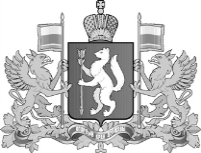 